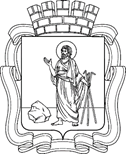 РОССИЙСКАЯ ФЕДЕРАЦИЯКемеровская область - КузбассПрокопьевский городской округПРОКОПЬЕВСКИЙ ГОРОДСКОЙ СОВЕТ НАРОДНЫХ ДЕПУТАТОВ7-го созыва(шестая внеочередная сессия)Решение № 038от_28.12.2023принято Прокопьевским городскимСоветом народных депутатов28.12.2023О внесении изменений в решение Прокопьевскогогородского Совета народных депутатов от22.12.2022 № 458 «О бюджете муниципальногообразования «Прокопьевский городской округКемеровской области – Кузбасса» на 2023 год и наплановый период 2024 и 2025 годов»В соответствии со статьей 153 Бюджетного кодекса Российской Федерации, Положением о бюджетном процессе в Прокопьевском городском округе, утвержденным решением Прокопьевского городского Совета народных депутатов от 23.09.2011 № 688 (в редакции решений Прокопьевского городского Совета народных депутатов от 21.12.2012 № 927, от 25.10.2013 №30, от 27.03.2015 № 194, от 05.06.2015 № 214, от 30.10.2015 № 258, от 23.12.2016 № 381, от 21.04.2017 № 420, от 26.10.2020 № 216, от 23.04.2021 № 267, от 27.10.2022 № 449), Уставом муниципального образования «Прокопьевский городской округ Кемеровской области - Кузбасса»,Прокопьевский городской Совет народных депутатов Решил: 1. Внести в решение Прокопьевского городского Совета народных депутатов от 22.12.2022 № 458 «О бюджете муниципального образования «Прокопьевский городской округ Кемеровской области – Кузбасса» на 2023 год и на плановый период 2024 и 2025 годов» (в редакции решений от 16.02.2023 № 472, от 20.04.2023 № 502, от 26.10.2023 № 012) (далее – решение) следующие изменения:1.1. Статью 1 решения изложить в следующей редакции:«Статья 1. Основные характеристики бюджета муниципального образования «Прокопьевский городской округ Кемеровской области – Кузбасса» на 2023 год и на плановый период 2024 и 2025 годов1. Утвердить основные характеристики бюджета муниципального образования «Прокопьевский городской округ Кемеровской области – Кузбасса» на 2023 год: общий объем доходов в сумме 11 850 644,5 тыс. руб.; общий объем расходов в сумме 12 069 008,4 тыс. руб.; дефицит бюджета в сумме 218 363,9 тыс. руб. или 18,2 % от объема доходов бюджета на 2023 год без учета безвозмездных поступлений и налоговых доходов по дополнительным нормативам отчислений.2.	Утвердить основные характеристики бюджета муниципального образования «Прокопьевский городской округ Кемеровской области – Кузбасса» на плановый период 2024 и 2025 годов:общий объем доходов на 2024 год в сумме 9 185 897,0 тыс. руб. и на 2025 год в сумме 10 507 597,7 тыс. руб.;общий объем расходов на 2024 год в сумме 9 243 268,9 тыс. руб. и на 2025 год в сумме 10 561 083,0 тыс. руб.дефицит бюджета на 2024 год в сумме 57 371,9 тыс. руб. или 5,0 % от объема доходов бюджета на 2024 год без учета безвозмездных поступлений и налоговых доходов по дополнительным нормативам отчислений;дефицит бюджета на 2025 год в сумме 53 485,3 тыс. руб. или 4,6 % от объема доходов бюджета на 2025 год без учета безвозмездных поступлений и налоговых доходов по дополнительным нормативам отчислений».1.2. Пункты 3 и 4 статьи 3 решения изложить в следующей редакции: «3. Утвердить общий объем бюджетных ассигнований, направляемых на реализацию публично - нормативных обязательств, на 2023 год в сумме 120 586,7 тыс. руб., на 2024 год в сумме 125 322,3 тыс. руб., на 2025 год в сумме 125 322,3 тыс. руб.           4. Утвердить объем расходов на обслуживание муниципального долга на 2023 год в сумме 690,2 тыс. руб., на 2024 год в сумме 16 909,4 тыс. руб., на 2025 год в сумме 25 521,7 тыс. руб.».1.3. Статью 5 решения изложить в следующей редакции:«Статья 5. Межбюджетные трансферты на 2023 год и на плановый период 2024 и 2025 годов Утвердить объем межбюджетных трансфертов, получаемых из областного бюджета, на 2023 год в сумме 9 578 010,5 тыс. руб., в том числе дотации 1 662 186,3 тыс. руб., субсидии 1 247 315,4 тыс. руб., субвенции 4 484 959,3 тыс. руб., иные межбюджетные трансферты 2 183 549,5 тыс. руб,;  на 2024 год в сумме 6 323 290,9 тыс. руб., в том числе дотации 717 610,0 тыс. руб., субсидии 375 055,3 тыс. руб., субвенции 4 014 302,1 тыс. руб., иные межбюджетные трансферты 1 216 323,5 тыс. руб.; на 2025 год в сумме                    7 462 505,4 тыс. руб., в том числе: дотации 527 884,0  тыс. руб., субсидии          185 806,6 тыс. руб., субвенции 4 013 115,0 тыс. руб., иные межбюджетные трансферты 2 735 699,8 тыс. руб.».1.4. Статью 6 решения изложить в следующей редакции:«Статья 6. Резервный фонд администрации города ПрокопьевскаУтвердить размер резервного фонда администрации города Прокопьевска на 2023 год в сумме 10 000,0 тыс. руб.; на 2024 год в сумме 10 000,0 тыс. руб.; на 2025 год в сумме 10 000,0 тыс. руб.».1.5. Статью 7 решения изложить в следующей редакции:«Статья 7. Муниципальный дорожный фонд муниципального образования «Прокопьевский городской округ Кемеровской области – Кузбасса» на 2023 год и на плановый период 2024 и 2025 годовУтвердить объем бюджетных ассигнований муниципального дорожного фонда муниципального образования «Прокопьевский городской округ Кемеровской области – Кузбасса» на 2023 год в сумме 371 694,0 тыс. руб., на 2024 год в сумме 98 501,0 тыс. руб., на 2025 год в сумме 29 240,0 тыс. руб.». 1.6. Статью 9 решения изложить в следующей редакции:Статья 9. Верхний предел муниципального внутреннего долга муниципального образования «Прокопьевский городской округ Кемеровской области – Кузбасса» Установить верхний предел муниципального внутреннего долга муниципального образования «Прокопьевский городской округ Кемеровской области – Кузбасса»  на 1 января 2024 года в сумме 668 108,9 тыс. руб., в том числе верхний предел долга по муниципальным гарантиям - 0 тыс. руб.; на 1 января 2025 года - в сумме 725 480,8 тыс. руб., в том числе верхний предел долга по муниципальным гарантиям - 0 тыс. руб., на 1 января 2026 года - в сумме 778 966,1 тыс. руб., в том числе верхний предел долга по муниципальным гарантиям - 0 тыс. руб.1.7. Приложение 1 к решению изложить в новой редакции согласно приложению 1 к настоящему решению.1.8. Приложение 2 к решению изложить в новой редакции согласно приложению 2 к настоящему решению.1.9. Приложение 3 к решению изложить в новой редакции согласно приложению 3 к настоящему решению.1.10. Приложение 4 к решению изложить в новой редакции согласно приложению 4 к настоящему решению.1.11. Приложение 5 к решению изложить в новой редакции согласно приложению 5 к настоящему решению.2. Настоящее решение подлежит опубликованию в газете «Шахтерская правда» и вступает в силу после его официального опубликования.3. Контроль за исполнением решения возложить на комитет по вопросам бюджета, налоговой политики, финансов и инвестициям (И.В. Скиндер).	Председатель Прокопьевского городского   Совета народных депутатов	                            	          З.А. Вальшина	Главагорода Прокопьевска							М.А. Шкарабейников                                                                                                                   «28» декабря 2023 г.                                                                                                                  (дата подписания)	Председатель Прокопьевского городского Совета народных депутатов							З. А. Вальшина	Председатель Прокопьевского городского Совета народных депутатов							З. А. Вальшина	Председатель Прокопьевского городского Совета народных депутатов							З. А. Вальшина 	Председатель Прокопьевского городского  Совета народных депутатов							З. А. Вальшина	Председатель Прокопьевского городского Совета народных депутатов							        З. А. ВальшинаПриложение 1 к решению Приложение 1 к решению Приложение 1 к решению Приложение 1 к решению Приложение 1 к решению  Прокопьевского городского
Совета народных депутатов
от  28.12.2023 № 038 Прокопьевского городского
Совета народных депутатов
от  28.12.2023 № 038 Прокопьевского городского
Совета народных депутатов
от  28.12.2023 № 038 Прокопьевского городского
Совета народных депутатов
от  28.12.2023 № 038 Прокопьевского городского
Совета народных депутатов
от  28.12.2023 № 038 Прокопьевского городского
Совета народных депутатов
от  28.12.2023 № 038 Прокопьевского городского
Совета народных депутатов
от  28.12.2023 № 038 Прокопьевского городского
Совета народных депутатов
от  28.12.2023 № 038 Прокопьевского городского
Совета народных депутатов
от  28.12.2023 № 038 Прокопьевского городского
Совета народных депутатов
от  28.12.2023 № 038 Прокопьевского городского
Совета народных депутатов
от  28.12.2023 № 038 Прокопьевского городского
Совета народных депутатов
от  28.12.2023 № 038 Прокопьевского городского
Совета народных депутатов
от  28.12.2023 № 038 Прокопьевского городского
Совета народных депутатов
от  28.12.2023 № 038 Прокопьевского городского
Совета народных депутатов
от  28.12.2023 № 038Прогнозируемые доходы бюджета муниципального образования 
«Прокопьевский городской округ Кемеровской области – Кузбасса» 
на 2023 год и на плановый период 2024 и 2025 годовПрогнозируемые доходы бюджета муниципального образования 
«Прокопьевский городской округ Кемеровской области – Кузбасса» 
на 2023 год и на плановый период 2024 и 2025 годовПрогнозируемые доходы бюджета муниципального образования 
«Прокопьевский городской округ Кемеровской области – Кузбасса» 
на 2023 год и на плановый период 2024 и 2025 годовПрогнозируемые доходы бюджета муниципального образования 
«Прокопьевский городской округ Кемеровской области – Кузбасса» 
на 2023 год и на плановый период 2024 и 2025 годовПрогнозируемые доходы бюджета муниципального образования 
«Прокопьевский городской округ Кемеровской области – Кузбасса» 
на 2023 год и на плановый период 2024 и 2025 годовтыс. руб.КодНаименование групп, подгрупп, статей, подстатей, элементов, программ (подпрограмм), кодов экономической классификации доходов2023 год2024 год2025 год123451 00 00000 00 0000 000НАЛОГОВЫЕ И НЕНАЛОГОВЫЕ ДОХОДЫ2 197 634,02 092 667,02 176 720,01 01 00000 00 0000 000НАЛОГИ НА ПРИБЫЛЬ, ДОХОДЫ1 450 000,01 379 471,01 457 924,01 01 02000 01 0000 110Налог на доходы физических лиц1 450 000,01 379 471,01 457 924,01 01 02010 01 0000 110Налог на доходы физических лиц с доходов, источником которых является налоговый агент, за исключением доходов, в отношении которых исчисление и уплата налога осуществляются в соответствии со статьями 227, 227.1 и 228 Налогового кодекса Российской Федерации1 342 652,01 306 971,01 384 924,01 01 02020 01 0000 110Налог на доходы физических лиц с доходов, полученных от осуществления деятельности физическими лицами, зарегистрированными в качестве индивидуальных предпринимателей, нотариусов, занимающихся частной практикой, адвокатов, учредивших адвокатские кабинеты, и других лиц, занимающихся частной практикой в соответствии со статьей 227 Налогового кодекса Российской Федерации3 678,00,00,01 01 02030 01 0000 110Налог на доходы физических лиц с доходов, полученных физическими лицами в соответствии со статьей 228 Налогового кодекса Российской Федерации29 670,00,00,01 01 02040 01 0000 110Налог на доходы физических лиц в виде фиксированных авансовых платежей с доходов, полученных физическими лицами, являющимися иностранными гражданами, осуществляющими трудовую деятельность по найму на основании патента в соответствии со статьей 227.1 Налогового кодекса Российской Федерации3 800,02 000,02 000,01 01 02080 01 0000 110Налог на доходы физических лиц в части суммы налога, превышающей 650 000 рублей, относящейся к части налоговой базы, превышающей 5 000 000 рублей (за исключением налога на доходы физических лиц с сумм прибыли контролируемой иностранной компании, в том числе фиксированной прибыли контролируемой иностранной компании)25 500,070 500,071 000,01 01 02130 01 0000 110Налог на доходы физических лиц в отношении доходов от долевого участия в организации, полученных в виде дивидендов (в части суммы налога, не превышающей 650 000 рублей)16 800,00,00,01 01 02140 01 0000 110Налог на доходы физических лиц в отношении доходов от долевого участия в организации, полученных в виде дивидендов (в части суммы налога, превышающей 650 000 рублей)27 900,00,00,01 03 00000 00 0000 000НАЛОГИ НА ТОВАРЫ (РАБОТЫ, УСЛУГИ), РЕАЛИЗУЕМЫЕ НА ТЕРРИТОРИИ РОССИЙСКОЙ ФЕДЕРАЦИИ12 100,010 800,010 800,01 03 02000 01 0000 110Акцизы по подакцизным товарам (продукции), производимым на территории Российской Федерации12 100,010 800,010 800,01 03 02230 01 0000 110Доходы от уплаты акцизов на дизельное топливо, подлежащие распределению между бюджетами субъектов Российской Федерации и местными бюджетами с учетом установленных дифференцированных нормативов отчислений в местные бюджеты5 949,05 468,05 468,01 03 02231 01 0000 110Доходы от уплаты акцизов на дизельное топливо, подлежащие распределению между бюджетами субъектов Российской Федерации и местными бюджетами с учетом установленных дифференцированных нормативов отчислений в местные бюджеты (по нормативам, установленным федеральным законом о федеральном бюджете в целях формирования дорожных фондов субъектов Российской Федерации)5 949,05 468,05 468,01 03 02240 01 0000 110Доходы от уплаты акцизов на моторные масла для дизельных и (или) карбюраторных (инжекторных) двигателей, подлежащие распределению между бюджетами субъектов Российской Федерации и местными бюджетами с учетом установленных дифференцированных нормативов отчислений в местные бюджеты32,032,032,01 03 02241 01 0000 110Доходы от уплаты акцизов на моторные масла для дизельных и (или) карбюраторных (инжекторных) двигателей, подлежащие распределению между бюджетами субъектов Российской Федерации и местными бюджетами с учетом установленных дифференцированных нормативов отчислений в местные бюджеты (по нормативам, установленным федеральным законом о федеральном бюджете в целях формирования дорожных фондов субъектов Российской Федерации)32,032,032,01 03 02250 01 0000 110Доходы от уплаты акцизов на автомобильный бензин, подлежащие распределению между бюджетами субъектов Российской Федерации и местными бюджетами с учетом установленных дифференцированных нормативов отчислений в местные бюджеты6 119,05 300,05 300,01 03 02251 01 0000 110Доходы от уплаты акцизов на автомобильный бензин, подлежащие распределению между бюджетами субъектов Российской Федерации и местными бюджетами с учетом установленных дифференцированных нормативов отчислений в местные бюджеты (по нормативам, установленным федеральным законом о федеральном бюджете в целях формирования дорожных фондов субъектов Российской Федерации)6 119,05 300,05 300,01 05 00000 00 0000 000НАЛОГИ НА СОВОКУПНЫЙ ДОХОД176 610,0185 375,0187 375,01 05 01000 00 0000 110Налог, взимаемый в связи с применением упрощенной системы налогообложения155 000,0144 000,0145 000,01 05 01011 01 0000 110Налог, взимаемый с налогоплательщиков, выбравших в качестве объекта налогообложения доходы113 800,0108 000,0109 000,01 05 01021 01 0000 110Налог, взимаемый с налогоплательщиков, выбравших в качестве объекта налогообложения доходы, уменьшенные на величину расходов (в том числе минимальный налог, зачисляемый в бюджеты субъектов Российской Федерации)41 200,036 000,036 000,01 05 02000 02 0000 110Единый налог на вмененный доход для отдельных видов деятельности0,0300,0300,01 05 02010 02 0000 110Единый налог на вмененный доход для отдельных видов деятельности0,0300,0300,01 05 03000 01 0000 110Единый сельскохозяйственный налог110,075,075,01 05 03010 01 0000 110Единый сельскохозяйственный налог110,075,075,01 05 04000 02 0000 110Налог, взимаемый в связи с применением патентной системы налогообложения21 500,041 000,042 000,01 05 04010 02 0000 110Налог, взимаемый в связи с применением патентной системы налогообложения, зачисляемый в бюджеты городских округов21 500,041 000,042 000,01 06 00000 00 0000 000НАЛОГИ НА ИМУЩЕСТВО88 000,079 500,082 100,01 06 01000 00 0000 110Налог на имущество физических лиц49 000,038 000,040 000,01 06 01020 04 0000 110Налог на имущество физических лиц, взимаемый по ставкам, применяемым к объектам налогообложения, расположенным в границах городских округов49 000,038 000,040 000,01 06 04000 02 0000 110Транспортный налог7 000,07 500,07 600,01 06 04011 02 0000 110Транспортный налог с организаций1 100,01 500,01 500,01 06 04012 02 0000 110Транспортный налог с физических лиц5 900,06 000,06 100,01 06 06000 00 0000 110Земельный налог32 000,034 000,034 500,01 06 06030 00 0000 110Земельный налог с организаций19 600,027 000,027 500,01 06 06032 04 0000 110Земельный налог с организаций, обладающих земельным участком, расположенным в границах городских округов19 600,027 000,027 500,01 06 06040 00 0000 110Земельный налог с физических лиц12 400,07 000,07 000,01 06 06042 04 0000 110Земельный налог с физических лиц, обладающих земельным участком, расположенным в границах городских округов12 400,07 000,07 000,01 08 00000 00 0000 000ГОСУДАРСТВЕННАЯ ПОШЛИНА37 000,038 000,038 500,01 08 03010 01 0000 110Государственная пошлина по делам, рассматриваемым в судах общей юрисдикции, мировыми судьями (за исключением Верховного Суда Российской Федерации)36 888,037 100,037 600,01 08 07000 01 0000 110Государственная пошлина за государственную регистрацию, а также за совершение прочих юридически значимых действий112,0900,0900,01 08 07150 01 0000 110Государственная пошлина за выдачу разрешения на установку рекламной конструкции90,0100,0100,01 08 07173 01 0000 110Государственная пошлина за выдачу органом местного самоуправления городского округа специального разрешения на движение по автомобильным дорогам транспортных средств, осуществляющих перевозки опасных, тяжеловесных и (или) крупногабаритных грузов, зачисляемая в бюджеты городских округов22,0800,0800,01 11 00000 00 0000 000ДОХОДЫ ОТ ИСПОЛЬЗОВАНИЯ ИМУЩЕСТВА, НАХОДЯЩЕГОСЯ В ГОСУДАРСТВЕННОЙ И МУНИЦИПАЛЬНОЙ СОБСТВЕННОСТИ348 924,0335 550,0335 550,01 11 05000 00 0000 120Доходы, получаемые в виде арендной либо иной платы за передачу в возмездное пользование государственного и муниципального имущества (за исключением имущества бюджетных и автономных учреждений, а также имущества государственных и муниципальных унитарных предприятий, в том числе казенных)344 524,0329 530,0329 530,01 11 05010 00 0000 120Доходы, получаемые в виде арендной платы за земельные участки, государственная собственность на которые не разграничена, а также средства от продажи права на заключение договоров аренды указанных земельных участков323 000,0320 000,0320 000,01 11 05012 04 0000 120Доходы, получаемые в виде арендной платы за земельные участки, государственная собственность на которые не разграничена и которые расположены в границах городских округов, а также средства от продажи права на заключение договоров аренды указанных земельных участков323 000,0320 000,0320 000,01 11 05020 00 0000 120Доходы, получаемые в виде арендной платы за земли после разграничения государственной собственности на землю, а также средства от продажи права на заключение договоров аренды указанных земельных участков (за исключением земельных участков бюджетных и автономных учреждений)24,030,030,01 11 05024 04 0000 120Доходы, получаемые в виде арендной платы, а также средства от продажи права на заключение договоров аренды за земли, находящиеся в собственности городских округов (за исключением земельных участков муниципальных бюджетных и автономных учреждений)24,030,030,01 11 05070 00 0000 120Доходы от сдачи в аренду имущества, составляющего государственную (муниципальную) казну (за исключением земельных участков)21 500,09 500,09 500,01 11 05074 04 0000 120Доходы от сдачи в аренду имущества, составляющего казну городских округов (за исключением земельных участков)21 500,09 500,09 500,01 11 07000 00 0000 120Платежи от государственных и муниципальных унитарных предприятий0,020,020,01 11 07014 04 0000 120Доходы от перечисления части прибыли, остающейся после уплаты налогов и иных обязательных платежей муниципальных унитарных предприятий, созданных городскими округами0,020,020,01 11 09000 00 0000 120Прочие доходы от использования имущества и прав, находящихся в государственной и муниципальной собственности (за исключением имущества бюджетных и автономных учреждений, а также имущества государственных и муниципальных унитарных предприятий, в том числе казенных)4 400,06 000,06 000,01 11 09044 04 0000 120Прочие поступления от использования имущества, находящегося в собственности городских округов (за исключением имущества муниципальных бюджетных и автономных учреждений, а также имущества муниципальных унитарных предприятий, в том числе казенных)4 130,05 700,05 700,01 11 09080 04 0000 120Плата, поступившая в рамках договора за предоставление права на размещение и эксплуатацию нестационарного торгового объекта, установку и эксплуатацию рекламных конструкций на землях или земельных участках, находящихся в собственности городских округов, и на землях или земельных участках, государственная собственность на которые не разграничена270,0300,0300,01 12 00000 00 0000 000ПЛАТЕЖИ ПРИ ПОЛЬЗОВАНИИ ПРИРОДНЫМИ РЕСУРСАМИ27 000,015 666,015 666,01 12 01000 01 0000 120Плата за негативное воздействие на окружающую среду27 000,015 666,015 666,01 12 01010 01 0000 120Плата за выбросы загрязняющих веществ в атмосферный воздух стационарными объектами1 601,01 650,01 650,01 12 01030 01 0000 120Плата за сбросы загрязняющих веществ в водные объекты99,0116,0116,01 12 01040 01 0000 120Плата за размещение отходов производства и потребления25 300,013 900,013 900,01 12 01041 01 0000 120Плата за размещение отходов производства25 300,013 900,013 900,01 13 00000 00 0000 000ДОХОДЫ ОТ ОКАЗАНИЯ ПЛАТНЫХ УСЛУГ И КОМПЕНСАЦИИ ЗАТРАТ ГОСУДАРСТВА12 300,09 305,09 305,01 13 01000 00 0000 130Доходы от оказания платных услуг (работ)8 800,07 805,07 805,01 13 01990 00 0000 130Прочие доходы от оказания платных услуг (работ)8 800,07 805,07 805,01 13 01994 04 0052 130Прочие доходы от оказания платных услуг (работ) получателями средств бюджетов городских округов (доходы от платных услуг, оказываемых казенными учреждениями городских округов)8 800,07 805,07 805,01 13 02990 00 0000 130Прочие доходы от компенсации затрат государства3 500,01 500,01 500,01 13 02994 04 0000 130Прочие доходы от компенсации затрат бюджетов городских округов3 500,01 500,01 500,01 13 02994 04 0003 130Прочие доходы от компенсации затрат бюджетов городских округов (возврат дебиторской задолженности прошлых лет)5,0100,0100,01 13 02994 04 0005 130Прочие доходы от компенсации затрат бюджетов городских округов (доходы от компенсации затрат бюджетов городских округов)491,0900,0900,01 13 02994 04 0009 130Прочие доходы от компенсации затрат бюджетов городских округов (прочие доходы)3 004,0500,0500,01 14 00000 00 0000 000ДОХОДЫ ОТ ПРОДАЖИ МАТЕРИАЛЬНЫХ И НЕМАТЕРИАЛЬНЫХ АКТИВОВ30 700,015 000,015 000,01 14 01000 00 0000 410Доходы от продажи квартир2 700,01 000,01 000,01 14 01040 04 0000 410Доходы от продажи квартир, находящихся в собственности городских округов2 700,01 000,01 000,01 14 02000 00 0000 000Доходы от реализации имущества, находящегося в государственной и муниципальной собственности (за исключением движимого имущества бюджетных и автономных учреждений, а также имущества государственных и муниципальных унитарных предприятий, в том числе казенных)16 000,05 000,05 000,01 14 02040 04 0000 410Доходы от реализации имущества, находящегося в собственности городских округов (за исключением движимого имущества муниципальных бюджетных и автономных учреждений, а также имущества муниципальных унитарных предприятий, в том числе казенных), в части реализации основных средств по указанному имуществу15 870,05 000,05 000,01 14 02042 04 0000 410Доходы от реализации имущества, находящегося в оперативном управлении учреждений, находящихся в ведении органов управления городских округов (за исключением имущества муниципальных бюджетных и автономных учреждений), в части реализации основных средств по указанному имуществу1 194,00,00,01 14 02043 04 0000 410Доходы от реализации иного имущества, находящегося в собственности городских округов (за исключением имущества муниципальных бюджетных и автономных учреждений, а также имущества муниципальных унитарных предприятий, в том числе казенных), в части реализации основных средств по указанному имуществу14 600,05 000,05 000,01 14 02042 04 0000 410Доходы от реализации имущества, находящегося в оперативном управлении учреждений, находящихся в ведении органов управления городских округов (за исключением имущества муниципальных бюджетных и автономных учреждений), в части реализации основных средств по указанному имуществу76,00,00,01 14 02040 04 0000 440Доходы от реализации имущества, находящегося в оперативном управлении учреждений, находящихся в ведении органов управления городских округов (за исключением имущества муниципальных бюджетных и автономных учреждений), в части реализации материальных запасов по указанному имуществу130,00,00,01 14 02042 04 0000 440Доходы от реализации имущества, находящегося в оперативном управлении учреждений, находящихся в ведении органов управления городских округов (за исключением имущества муниципальных бюджетных и автономных учреждений), в части реализации материальных запасов по указанному имуществу130,00,00,01 14 06000 00 0000 430Доходы от продажи земельных участков, находящихся в государственной и муниципальной собственности12 000,09 000,09 000,01 14 06012 04 0000 430Доходы от продажи земельных участков, государственная собственность на которые не разграничена и которые расположены в границах городских округов9 300,06 000,06 000,01 14 06024 04 0000 430Доходы от продажи земельных участков, находящихся в собственности городских округов (за исключением земельных участков муниципальных бюджетных и автономных учреждений)2 700,03 000,03 000,01 16 00000 00 0000 000ШТРАФЫ, САНКЦИИ, ВОЗМЕЩЕНИЕ УЩЕРБА9 000,014 000,014 500,01 16 01053 01 0000 140Административные штрафы, установленные главой 5 Кодекса Российской Федерации об административных правонарушениях, за административные правонарушения, посягающие на права граждан, налагаемые мировыми судьями, комиссиями по делам несовершеннолетних и защите их прав195,0150,0200,01 16 01063 01 0000 140Административные штрафы, установленные главой 6 Кодекса Российской Федерации об административных правонарушениях, за административные правонарушения, посягающие на здоровье, санитарно-эпидемиологическое благополучие населения и общественную нравственность, налагаемые мировыми судьями, комиссиями по делам несовершеннолетних и защите их прав247,0200,0250,01 16 01073 01 0000 140Административные штрафы, установленные главой 7 Кодекса Российской Федерации об административных правонарушениях, за административные правонарушения в области охраны собственности, налагаемые мировыми судьями, комиссиями по делам несовершеннолетних и защите их прав116,0150,0150,01 16 01083 01 0000 140Административные штрафы, установленные Главой 8 Кодекса Российской Федерации об административных правонарушениях, за административные правонарушения в области охраны окружающей среды и природопользования, налагаемые мировыми судьями, комиссиями по делам несовершеннолетних и защите их прав 55,050,050,01 16 01093 01 0000 140Административные штрафы, установленные главой 9 Кодекса Российской Федерации об административных правонарушениях, за административные правонарушения в промышленности, строительстве и энергетике, налагаемые мировыми судьями, комиссиями по делам несовершеннолетних и защите их прав43,050,050,01 16 01133 01 0000 140Административные штрафы, установленные Главой 13 Кодекса Российской Федерации об административных правонарушениях, за административные правонарушения в области связи и информации, налагаемые мировыми судьями, комиссиями по делам несовершеннолетних и защите их прав23,050,050,01 16 01143 01 0000 140Административные штрафы, установленные главой 14 Кодекса Российской Федерации об административных правонарушениях, за административные правонарушения в области предпринимательской деятельности и деятельности саморегулируемых организаций, налагаемые мировыми судьями, комиссиями по делам несовершеннолетних и защите их прав1 195,0700,0850,01 16 01153 01 0000 140Административные штрафы, установленные главой 15 Кодекса Российской Федерации об административных правонарушениях, за административные правонарушения в области финансов, налогов и сборов, страхования, рынка ценных бумаг (за исключением штрафов, указанных в пункте 6 статьи 46 Бюджетного кодекса Российской Федерации), налагаемые мировыми судьями, комиссиями по делам несовершеннолетних и защите их прав88,0150,0150,01 16 01173 01 0000 140Административные штрафы, установленные Главой 17 Кодекса Российской Федерации об административных правонарушениях, за административные правонарушения, посягающие на институты государственной власти, налагаемые мировыми судьями, комиссиями по делам несовершеннолетних и защите их прав36,0150,0150,01 16 01193 01 0000 140Административные штрафы, установленные главой 19 Кодекса Российской Федерации об административных правонарушениях, за административные правонарушения против порядка управления, налагаемые мировыми судьями, комиссиями по делам несовершеннолетних и защите их прав871,01 300,01 300,01 16 01203 01 0000 140Административные штрафы, установленные главой 20 Кодекса Российской Федерации об административных правонарушениях, за административные правонарушения, посягающие на общественный порядок и общественную безопасность, налагаемые мировыми судьями, комиссиями по делам несовершеннолетних и защите их прав593,0650,0750,01 16 02020 02 0000 140Административные штрафы, установленные законами субъектов Российской Федерации об административных правонарушениях, за нарушение муниципальных правовых актов640,0300,0350,01 16 07090 04 0000 140Иные штрафы, неустойки, пени, уплаченные в соответствии с законом или договором в случае неисполнения или ненадлежащего исполнения обязательств перед муниципальным органом, (муниципальным казенным учреждением) городского округа394,0650,0750,01 16 10031 04 0000 140Возмещение ущерба при возникновении страховых случаев, когда выгодоприобретателями выступают получатели средств бюджета городского округа137,0100,0100,01 16 10123 01 0000 140Доходы от денежных взысканий (штрафов), поступающие в счет погашения задолженности, образовавшейся до 1 января 2020 года, подлежащие зачислению в бюджет муниципального образования по нормативам, действовавшим в 2019 году133,0300,0300,01 16 10129 01 0000 140Доходы от денежных взысканий (штрафов), поступающие в счет погашения задолженности, образовавшейся до 1 января 2020 года, подлежащие зачислению в федеральный бюджет и бюджет муниципального образования по нормативам, действовавшим в 2019 году11,050,050,01 16 11050 01 0000 140Платежи по искам о возмещении вреда, причиненного окружающей среде, а также платежи, уплачиваемые при добровольном возмещении вреда, причиненного окружающей среде (за исключением вреда, причиненного окружающей среде на особо охраняемых природных территориях, а также вреда, причиненного водным объектам), подлежащие зачислению в бюджет муниципального образования39,00,00,01 16 11064 01 0000 140Платежи, уплачиваемые в целях возмещения вреда, причиняемого автомобильным дорогам местного значения транспортными средствами, осуществляющими перевозки тяжеловесных и (или) крупногабаритных грузов4 184,09 000,09 000,01 17 00000 00 0000 000ПРОЧИЕ НЕНАЛОГОВЫЕ ДОХОДЫ6 000,010 000,010 000,01 17 05000 00 0000 180Прочие неналоговые доходы5 277,010 000,010 000,01 17 05040 04 0000 180Прочие неналоговые доходы бюджетов городских округов5 277,010 000,010 000,01 17 15020 04 0000 150Инициативные платежи, зачисляемые в бюджеты городских округов723,00,00,02 00 00000 00 0000 000БЕЗВОЗМЕЗДНЫЕ ПОСТУПЛЕНИЯ9 653 010,57 093 229,98 330 877,62 02 00000 00 0000 000БЕЗВОЗМЕЗДНЫЕ ПОСТУПЛЕНИЯ ОТ ДРУГИХ БЮДЖЕТОВ БЮДЖЕТНОЙ СИСТЕМЫ РОССИЙСКОЙ ФЕДЕРАЦИИ9 578 010,56 323 290,97 462 505,42 02 10000 00 0000 150Дотации бюджетам бюджетной системы Российской Федерации1 662 186,3717 610,0527 884,02 02 15001 00 0000 150Дотации на выравнивание бюджетной обеспеченности1 461 286,0717 610,0527 884,02 02 15001 04 0000 150Дотации бюджетам городских округов на выравнивание бюджетной обеспеченности из бюджета субъекта Российской Федерации1 461 286,0717 610,0527 884,02 02 15002 04 0000 150Дотации бюджетам городских округов на поддержку мер по обеспечению сбалансированности бюджетов193 000,00,00,02 02 19999 04 0000 150Прочие дотации бюджетам городских округов7 900,30,00,02 02 20000 00 0000 150Субсидии бюджетам бюджетной системы Российской Федерации (межбюджетные субсидии)1 247 315,4375 055,3185 806,62 02 20041 04 0000 150Субсидии бюджетам городских округов на строительство, модернизацию, ремонт и содержание автомобильных дорог общего пользования, в том числе дорог в поселениях (за исключением автомобильных дорог федерального значения)290 000,010 000,00,02 02 20077 04 0000 150Субсидии бюджетам городских округов на софинансирование капитальных вложений в объекты муниципальной собственности38 383,90,051 900,02 02 20299 04 0000 150Субсидии бюджетам городских округов на обеспечение мероприятий по переселению граждан из аварийного жилищного фонда, в том числе переселению граждан из аварийного жилищного фонда с учетом необходимости развития малоэтажного жилищного строительства, за счет средств, поступивших от государственной корпорации - Фонда содействия реформированию жилищно-коммунального хозяйства311 826,494 911,30,02 02 20302 04 0000 150Субсидии бюджетам городских округов на обеспечение мероприятий по переселению граждан из аварийного жилищного фонда, в том числе переселению граждан из аварийного жилищного фонда с учетом необходимости развития малоэтажного жилищного строительства, за счет средств бюджетов28 116,219 866,90,02 02 25163 04 0000 150Субсидии бюджетам городских округов на создание системы долговременного ухода за гражданами пожилого возраста и инвалидами14 810,515 939,20,02 02 25171 04 0000 150Субсидии бюджетам городских округов на оснащение (обновление материально-технической базы) оборудованием, средствами обучения и воспитания образовательных организаций различных типов для реализации дополнительных общеразвивающих программ, для создания информационных систем в образовательных организациях5 547,015 053,60,02 02 25179 04 0000 150Субсидии бюджетам городских округов на проведение мероприятий по обеспечению деятельности советников директора по воспитанию и взаимодействию с детскими общественными объединениями в общеобразовательных организациях2 552,26 563,36 563,32 02 25304 04 0000 150Субсидии бюджетам городских округов на организацию бесплатного горячего питания обучающихся, получающих начальное общее образование в государственных и муниципальных образовательных организациях106 476,5106 476,5105 145,52 02 25494 04 0000 150Субсидии бюджетам городских округов на осуществление мероприятий, направленных на создание некапитальных объектов (быстровозводимых конструкций) отдыха детей и их оздоровления60 496,10,00,02 02 25497 04 0000 150Субсидии бюджетам городских округов на реализацию мероприятий по обеспечению жильем молодых семей2 289,50,00,02 02 25555 04 0000 150Субсидии бюджетам городских округов на реализацию программ формирования современной городской среды71 899,782 517,20,02 02 25786 04 0000 150Субсидии бюджетам городских округов на обеспечение оснащения государственных и муниципальных общеобразовательных организаций, в том числе структурных подразделений указанных организаций, государственными символами Российской Федерации0,00,00,02 02 29999 04 0000 150Прочие субсидии бюджетам городских округов314 917,423 727,322 197,82 02 30000 00 0000 150Субвенции бюджетам бюджетной системы Российской Федерации4 484 959,34 014 302,14 013 115,02 02 30013 04 0000 150Субвенции бюджетам городских округов на обеспечение мер социальной поддержки реабилитированных лиц и лиц, признанных пострадавшими от политических репрессий905,0911,8911,82 02 30024 04 0000 150Субвенции бюджетам городских округов на выполнение передаваемых полномочий субъектов Российской Федерации4 383 973,73 884 590,63 883 638,52 02 30027 04 0000 150Субвенции бюджетам городских округов на содержание ребенка, находящегося под опекой, попечительством, а также вознаграждение, причитающееся опекуну (попечителю), приемному родителю87 617,6105 087,0105 087,02 02 30029 04 0000 150Субвенции бюджетам городских округов на компенсацию части платы, взимаемой с родителей (законных представителей) за присмотр и уход за детьми, посещающими образовательные организации, реализующие образовательные программы дошкольного образования1 734,42 055,82 055,82 02 35082 04 0000 150Субвенции бюджетам городских округов на предоставление жилых помещений детям-сиротам и детям, оставшимся без попечения родителей, лицам из их числа по договорам найма специализированных жилых помещений5 758,118 732,318 498,12 02 35120 04 0000 150Субвенции бюджетам городских округов на осуществление полномочий по составлению (изменению) списков кандидатов в присяжные заседатели федеральных судов общей юрисдикции в Российской Федерации0,05,34,52 02 35135 04 0000 150Субвенции бюджетам городских округов на осуществление полномочий по обеспечению жильем отдельных категорий граждан, установленных Федеральным законом от 12 января 1995 года N 5-ФЗ "О ветеранах"3 456,02 919,32 919,32 02 35176 04 0000 150Субвенции бюджетам городских округов на осуществление полномочий по обеспечению жильем отдельных категорий граждан, установленных Федеральным законом от 24 ноября 1995 года N 181-ФЗ "О социальной защите инвалидов в Российской Федерации"1 514,50,00,02 02 40000 00 0000 150Иные межбюджетные трансферты2 183 549,51 216 323,52 735 699,82 02 45156 04 0000 150Межбюджетные трансферты, передаваемые бюджетам городских округов на реализацию программ местного развития и обеспечение занятости для шахтерских городов и поселков2 077 665,51 112 939,52 632 315,82 02 45303 04 0000 150Межбюджетные трансферты, передаваемые бюджетам городских округов на ежемесячное денежное вознаграждение за классное руководство педагогическим работникам государственных и муниципальных общеобразовательных организаций103 384,0103 384,0103 384,02 02 45453 04 0000 150Межбюджетные трансферты, передаваемые бюджетам городских округов на создание виртуальных концертных залов2 500,02 07 00000 00 0000 000ПРОЧИЕ БЕЗВОЗМЕЗДНЫЕ ПОСТУПЛЕНИЯ75 000,0769 939,0868 372,22 07 04000 04 0000 150Прочие безвозмездные поступления в бюджеты городских округов632,0750,0750,02 07 04020 04 0000 150Поступления от денежных пожертвований, предоставляемых физическими лицами получателям средств бюджетов городских округов632,0750,0750,02 07 04020 04 0009 150Поступления от денежных пожертвований, предоставляемых физическими лицами получателям средств бюджетов городских округов (прочие доходы)632,0750,0750,02 07 04050 04 0000 150Прочие безвозмездные поступления в бюджеты городских округов74 368,0769 189,0867 622,22 07 04050 04 0009 150Прочие безвозмездные поступления в бюджеты городских округов (прочие доходы)73 186,0768 589,0867 022,22 07 04050 04 0053 150Прочие безвозмездные поступления в бюджеты городских округов (средства безвозмездных поступлений и иной приносящей доход деятельности)1 182,0600,0600,0ВСЕГО ДОХОДОВВСЕГО ДОХОДОВ11 850 644,59 185 896,910 507 597,6Приложение  2 к решениюПрокопьевского городскогоСовета народных депутатовот   28.12.2023  № 038Приложение  2 к решениюПрокопьевского городскогоСовета народных депутатовот   28.12.2023  № 038Приложение  2 к решениюПрокопьевского городскогоСовета народных депутатовот   28.12.2023  № 038Приложение  2 к решениюПрокопьевского городскогоСовета народных депутатовот   28.12.2023  № 038Приложение  2 к решениюПрокопьевского городскогоСовета народных депутатовот   28.12.2023  № 038Приложение  2 к решениюПрокопьевского городскогоСовета народных депутатовот   28.12.2023  № 038Приложение  2 к решениюПрокопьевского городскогоСовета народных депутатовот   28.12.2023  № 038Приложение  2 к решениюПрокопьевского городскогоСовета народных депутатовот   28.12.2023  № 038Приложение  2 к решениюПрокопьевского городскогоСовета народных депутатовот   28.12.2023  № 038Приложение  2 к решениюПрокопьевского городскогоСовета народных депутатовот   28.12.2023  № 038Приложение  2 к решениюПрокопьевского городскогоСовета народных депутатовот   28.12.2023  № 038Приложение  2 к решениюПрокопьевского городскогоСовета народных депутатовот   28.12.2023  № 038Приложение  2 к решениюПрокопьевского городскогоСовета народных депутатовот   28.12.2023  № 038Приложение  2 к решениюПрокопьевского городскогоСовета народных депутатовот   28.12.2023  № 038Распределение бюджетных ассигнований бюджета муниципального образования «Прокопьевский городской округ Кемеровской области – Кузбасса» по разделам, подразделам, целевым статьям, группам (группам и подгруппам) видов расходов классификации расходов бюджетов на 2023 год и на плановый период 2024 и 2025 годовтыс. руб.Распределение бюджетных ассигнований бюджета муниципального образования «Прокопьевский городской округ Кемеровской области – Кузбасса» по разделам, подразделам, целевым статьям, группам (группам и подгруппам) видов расходов классификации расходов бюджетов на 2023 год и на плановый период 2024 и 2025 годовтыс. руб.Распределение бюджетных ассигнований бюджета муниципального образования «Прокопьевский городской округ Кемеровской области – Кузбасса» по разделам, подразделам, целевым статьям, группам (группам и подгруппам) видов расходов классификации расходов бюджетов на 2023 год и на плановый период 2024 и 2025 годовтыс. руб.Распределение бюджетных ассигнований бюджета муниципального образования «Прокопьевский городской округ Кемеровской области – Кузбасса» по разделам, подразделам, целевым статьям, группам (группам и подгруппам) видов расходов классификации расходов бюджетов на 2023 год и на плановый период 2024 и 2025 годовтыс. руб.Распределение бюджетных ассигнований бюджета муниципального образования «Прокопьевский городской округ Кемеровской области – Кузбасса» по разделам, подразделам, целевым статьям, группам (группам и подгруппам) видов расходов классификации расходов бюджетов на 2023 год и на плановый период 2024 и 2025 годовтыс. руб.Распределение бюджетных ассигнований бюджета муниципального образования «Прокопьевский городской округ Кемеровской области – Кузбасса» по разделам, подразделам, целевым статьям, группам (группам и подгруппам) видов расходов классификации расходов бюджетов на 2023 год и на плановый период 2024 и 2025 годовтыс. руб.Распределение бюджетных ассигнований бюджета муниципального образования «Прокопьевский городской округ Кемеровской области – Кузбасса» по разделам, подразделам, целевым статьям, группам (группам и подгруппам) видов расходов классификации расходов бюджетов на 2023 год и на плановый период 2024 и 2025 годовтыс. руб.Распределение бюджетных ассигнований бюджета муниципального образования «Прокопьевский городской округ Кемеровской области – Кузбасса» по разделам, подразделам, целевым статьям, группам (группам и подгруппам) видов расходов классификации расходов бюджетов на 2023 год и на плановый период 2024 и 2025 годовтыс. руб.Распределение бюджетных ассигнований бюджета муниципального образования «Прокопьевский городской округ Кемеровской области – Кузбасса» по разделам, подразделам, целевым статьям, группам (группам и подгруппам) видов расходов классификации расходов бюджетов на 2023 год и на плановый период 2024 и 2025 годовтыс. руб.Распределение бюджетных ассигнований бюджета муниципального образования «Прокопьевский городской округ Кемеровской области – Кузбасса» по разделам, подразделам, целевым статьям, группам (группам и подгруппам) видов расходов классификации расходов бюджетов на 2023 год и на плановый период 2024 и 2025 годовтыс. руб.Распределение бюджетных ассигнований бюджета муниципального образования «Прокопьевский городской округ Кемеровской области – Кузбасса» по разделам, подразделам, целевым статьям, группам (группам и подгруппам) видов расходов классификации расходов бюджетов на 2023 год и на плановый период 2024 и 2025 годовтыс. руб.Распределение бюджетных ассигнований бюджета муниципального образования «Прокопьевский городской округ Кемеровской области – Кузбасса» по разделам, подразделам, целевым статьям, группам (группам и подгруппам) видов расходов классификации расходов бюджетов на 2023 год и на плановый период 2024 и 2025 годовтыс. руб.Распределение бюджетных ассигнований бюджета муниципального образования «Прокопьевский городской округ Кемеровской области – Кузбасса» по разделам, подразделам, целевым статьям, группам (группам и подгруппам) видов расходов классификации расходов бюджетов на 2023 год и на плановый период 2024 и 2025 годовтыс. руб.Распределение бюджетных ассигнований бюджета муниципального образования «Прокопьевский городской округ Кемеровской области – Кузбасса» по разделам, подразделам, целевым статьям, группам (группам и подгруппам) видов расходов классификации расходов бюджетов на 2023 год и на плановый период 2024 и 2025 годовтыс. руб.Распределение бюджетных ассигнований бюджета муниципального образования «Прокопьевский городской округ Кемеровской области – Кузбасса» по разделам, подразделам, целевым статьям, группам (группам и подгруппам) видов расходов классификации расходов бюджетов на 2023 год и на плановый период 2024 и 2025 годовтыс. руб.Распределение бюджетных ассигнований бюджета муниципального образования «Прокопьевский городской округ Кемеровской области – Кузбасса» по разделам, подразделам, целевым статьям, группам (группам и подгруппам) видов расходов классификации расходов бюджетов на 2023 год и на плановый период 2024 и 2025 годовтыс. руб.Распределение бюджетных ассигнований бюджета муниципального образования «Прокопьевский городской округ Кемеровской области – Кузбасса» по разделам, подразделам, целевым статьям, группам (группам и подгруппам) видов расходов классификации расходов бюджетов на 2023 год и на плановый период 2024 и 2025 годовтыс. руб.Распределение бюджетных ассигнований бюджета муниципального образования «Прокопьевский городской округ Кемеровской области – Кузбасса» по разделам, подразделам, целевым статьям, группам (группам и подгруппам) видов расходов классификации расходов бюджетов на 2023 год и на плановый период 2024 и 2025 годовтыс. руб.Распределение бюджетных ассигнований бюджета муниципального образования «Прокопьевский городской округ Кемеровской области – Кузбасса» по разделам, подразделам, целевым статьям, группам (группам и подгруппам) видов расходов классификации расходов бюджетов на 2023 год и на плановый период 2024 и 2025 годовтыс. руб.Распределение бюджетных ассигнований бюджета муниципального образования «Прокопьевский городской округ Кемеровской области – Кузбасса» по разделам, подразделам, целевым статьям, группам (группам и подгруппам) видов расходов классификации расходов бюджетов на 2023 год и на плановый период 2024 и 2025 годовтыс. руб.Распределение бюджетных ассигнований бюджета муниципального образования «Прокопьевский городской округ Кемеровской области – Кузбасса» по разделам, подразделам, целевым статьям, группам (группам и подгруппам) видов расходов классификации расходов бюджетов на 2023 год и на плановый период 2024 и 2025 годовтыс. руб.Распределение бюджетных ассигнований бюджета муниципального образования «Прокопьевский городской округ Кемеровской области – Кузбасса» по разделам, подразделам, целевым статьям, группам (группам и подгруппам) видов расходов классификации расходов бюджетов на 2023 год и на плановый период 2024 и 2025 годовтыс. руб.Распределение бюджетных ассигнований бюджета муниципального образования «Прокопьевский городской округ Кемеровской области – Кузбасса» по разделам, подразделам, целевым статьям, группам (группам и подгруппам) видов расходов классификации расходов бюджетов на 2023 год и на плановый период 2024 и 2025 годовтыс. руб.Распределение бюджетных ассигнований бюджета муниципального образования «Прокопьевский городской округ Кемеровской области – Кузбасса» по разделам, подразделам, целевым статьям, группам (группам и подгруппам) видов расходов классификации расходов бюджетов на 2023 год и на плановый период 2024 и 2025 годовтыс. руб.Распределение бюджетных ассигнований бюджета муниципального образования «Прокопьевский городской округ Кемеровской области – Кузбасса» по разделам, подразделам, целевым статьям, группам (группам и подгруппам) видов расходов классификации расходов бюджетов на 2023 год и на плановый период 2024 и 2025 годовтыс. руб.Распределение бюджетных ассигнований бюджета муниципального образования «Прокопьевский городской округ Кемеровской области – Кузбасса» по разделам, подразделам, целевым статьям, группам (группам и подгруппам) видов расходов классификации расходов бюджетов на 2023 год и на плановый период 2024 и 2025 годовтыс. руб.Распределение бюджетных ассигнований бюджета муниципального образования «Прокопьевский городской округ Кемеровской области – Кузбасса» по разделам, подразделам, целевым статьям, группам (группам и подгруппам) видов расходов классификации расходов бюджетов на 2023 год и на плановый период 2024 и 2025 годовтыс. руб.Распределение бюджетных ассигнований бюджета муниципального образования «Прокопьевский городской округ Кемеровской области – Кузбасса» по разделам, подразделам, целевым статьям, группам (группам и подгруппам) видов расходов классификации расходов бюджетов на 2023 год и на плановый период 2024 и 2025 годовтыс. руб.Распределение бюджетных ассигнований бюджета муниципального образования «Прокопьевский городской округ Кемеровской области – Кузбасса» по разделам, подразделам, целевым статьям, группам (группам и подгруппам) видов расходов классификации расходов бюджетов на 2023 год и на плановый период 2024 и 2025 годовтыс. руб.Распределение бюджетных ассигнований бюджета муниципального образования «Прокопьевский городской округ Кемеровской области – Кузбасса» по разделам, подразделам, целевым статьям, группам (группам и подгруппам) видов расходов классификации расходов бюджетов на 2023 год и на плановый период 2024 и 2025 годовтыс. руб.Распределение бюджетных ассигнований бюджета муниципального образования «Прокопьевский городской округ Кемеровской области – Кузбасса» по разделам, подразделам, целевым статьям, группам (группам и подгруппам) видов расходов классификации расходов бюджетов на 2023 год и на плановый период 2024 и 2025 годовтыс. руб.Распределение бюджетных ассигнований бюджета муниципального образования «Прокопьевский городской округ Кемеровской области – Кузбасса» по разделам, подразделам, целевым статьям, группам (группам и подгруппам) видов расходов классификации расходов бюджетов на 2023 год и на плановый период 2024 и 2025 годовтыс. руб.Распределение бюджетных ассигнований бюджета муниципального образования «Прокопьевский городской округ Кемеровской области – Кузбасса» по разделам, подразделам, целевым статьям, группам (группам и подгруппам) видов расходов классификации расходов бюджетов на 2023 год и на плановый период 2024 и 2025 годовтыс. руб.Распределение бюджетных ассигнований бюджета муниципального образования «Прокопьевский городской округ Кемеровской области – Кузбасса» по разделам, подразделам, целевым статьям, группам (группам и подгруппам) видов расходов классификации расходов бюджетов на 2023 год и на плановый период 2024 и 2025 годовтыс. руб.Распределение бюджетных ассигнований бюджета муниципального образования «Прокопьевский городской округ Кемеровской области – Кузбасса» по разделам, подразделам, целевым статьям, группам (группам и подгруппам) видов расходов классификации расходов бюджетов на 2023 год и на плановый период 2024 и 2025 годовтыс. руб.Распределение бюджетных ассигнований бюджета муниципального образования «Прокопьевский городской округ Кемеровской области – Кузбасса» по разделам, подразделам, целевым статьям, группам (группам и подгруппам) видов расходов классификации расходов бюджетов на 2023 год и на плановый период 2024 и 2025 годовтыс. руб.Распределение бюджетных ассигнований бюджета муниципального образования «Прокопьевский городской округ Кемеровской области – Кузбасса» по разделам, подразделам, целевым статьям, группам (группам и подгруппам) видов расходов классификации расходов бюджетов на 2023 год и на плановый период 2024 и 2025 годовтыс. руб.Распределение бюджетных ассигнований бюджета муниципального образования «Прокопьевский городской округ Кемеровской области – Кузбасса» по разделам, подразделам, целевым статьям, группам (группам и подгруппам) видов расходов классификации расходов бюджетов на 2023 год и на плановый период 2024 и 2025 годовтыс. руб.Распределение бюджетных ассигнований бюджета муниципального образования «Прокопьевский городской округ Кемеровской области – Кузбасса» по разделам, подразделам, целевым статьям, группам (группам и подгруппам) видов расходов классификации расходов бюджетов на 2023 год и на плановый период 2024 и 2025 годовтыс. руб.Распределение бюджетных ассигнований бюджета муниципального образования «Прокопьевский городской округ Кемеровской области – Кузбасса» по разделам, подразделам, целевым статьям, группам (группам и подгруппам) видов расходов классификации расходов бюджетов на 2023 год и на плановый период 2024 и 2025 годовтыс. руб.Распределение бюджетных ассигнований бюджета муниципального образования «Прокопьевский городской округ Кемеровской области – Кузбасса» по разделам, подразделам, целевым статьям, группам (группам и подгруппам) видов расходов классификации расходов бюджетов на 2023 год и на плановый период 2024 и 2025 годовтыс. руб.Распределение бюджетных ассигнований бюджета муниципального образования «Прокопьевский городской округ Кемеровской области – Кузбасса» по разделам, подразделам, целевым статьям, группам (группам и подгруппам) видов расходов классификации расходов бюджетов на 2023 год и на плановый период 2024 и 2025 годовтыс. руб.Наименование показателя 2023 год   2023 год   2024 год   2024 год   2024 год   2025 год  Наименование показателяРазделРазделПодразделЦелевая статьяЦелевая статьяЦелевая статьяВид расхода 2023 год   2023 год   2024 год   2024 год   2024 год   2025 год  12234445667778ИТОГО12 069 008,412 069 008,49 243 268,99 243 268,99 243 268,910 561083,0Общегосударственные вопросы0101361 498,6361 498,6500 586,5500 586,5500 586,5506 144,1Функционирование высшего должностного лица субъекта Российской Федерации и муниципального образования0101023 449,53 449,53 587,33 587,33 587,33 587,3Непрограммное направление деятельности01010299900 0000099900 0000099900 000003 449,53 449,53 587,33 587,33 587,33 587,3Глава муниципального образования01010299900 1001099900 1001099900 100103 449,53 449,53 587,33 587,33 587,33 587,3Расходы на выплаты персоналу в целях обеспечения выполнения функций государственными (муниципальными) органами, казенными учреждениями, органами управления государственными внебюджетными фондами01010299900 1001099900 1001099900 100101003 449,53 449,53 587,33 587,33 587,33 587,3Расходы на выплаты персоналу государственных (муниципальных) органов01010299900 1001099900 1001099900 100101203 449,53 449,53 587,33 587,33 587,33 587,3Функционирование законодательных (представительных) органов государственной власти и представительных органов муниципальных образований0101038 600,98 600,910 703,710 703,710 703,710 703,7Непрограммное направление деятельности01010399900 0000099900 0000099900 000008 600,98 600,910 703,710 703,710 703,710 703,7Председатель Совета народных депутатов муниципального образования01010399900 1002099900 1002099900 100201 893,31 893,31 911,01 911,01 911,01 911,0Расходы на выплаты персоналу в целях обеспечения выполнения функций государственными (муниципальными) органами, казенными учреждениями, органами управления государственными внебюджетными фондами01010399900 1002099900 1002099900 100201001 893,31 893,31 911,01 911,01 911,01 911,0Расходы на выплаты персоналу государственных (муниципальных) органов01010399900 1002099900 1002099900 100201201 893,31 893,31 911,01 911,01 911,01 911,0Депутаты (члены) Совета народных депутатов муниципального образования01010399900 1003099900 1003099900 100302 417,82 417,83 846,63 846,63 846,63 846,6Расходы на выплаты персоналу в целях обеспечения выполнения функций государственными (муниципальными) органами, казенными учреждениями, органами управления государственными внебюджетными фондами01010399900 1003099900 1003099900 100301002 417,82 417,83 846,63 846,63 846,63 846,6Расходы на выплаты персоналу государственных (муниципальных) органов01010399900 1003099900 1003099900 100301202 417,82 417,83 846,63 846,63 846,63 846,6Финансовое обеспечение деятельности органов местного самоуправления01010399900 1005099900 1005099900 100504 020,54 020,54 312,14 312,14 312,14 312,1Расходы на выплаты персоналу в целях обеспечения выполнения функций государственными (муниципальными) органами, казенными учреждениями, органами управления государственными внебюджетными фондами01010399900 1005099900 1005099900 100501003 460,13 460,13 681,13 681,13 681,13 681,1Расходы на выплаты персоналу государственных (муниципальных) органов01010399900 1005099900 1005099900 100501203 460,13 460,13 681,13 681,13 681,13 681,1Закупка товаров, работ и услуг для обеспечения государственных (муниципальных) нужд01010399900 1005099900 1005099900 10050200560,4560,4630,0630,0630,0630,0Иные закупки товаров, работ и услуг для обеспечения государственных (муниципальных) нужд01010399900 1005099900 1005099900 10050240560,4560,4630,0630,0630,0630,0Иные бюджетные ассигнования01010399900 1005099900 1005099900 100508000,10,11,01,01,01,0Уплата налогов, сборов и иных платежей01010399900 1005099900 1005099900 100508500,10,11,01,01,01,0Выплата единовременного поощрения муниципальным служащим за выслугу лет (стаж муниципальной службы), в связи с выходом на пенсию01010399900 1010099900 1010099900 10100269,3269,3634,0634,0634,0634,0Расходы на выплаты персоналу в целях обеспечения выполнения функций государственными (муниципальными) органами, казенными учреждениями, органами управления государственными внебюджетными фондами01010399900 1010099900 1010099900 10100100269,3269,3634,0634,0634,0634,0Расходы на выплаты персоналу государственных (муниципальных) органов01010399900 1010099900 1010099900 10100120269,3269,3634,0634,0634,0634,0Функционирование Правительства Российской Федерации, высших исполнительных органов государственной власти субъектов Российской Федерации, местных администраций010104103 627,4103 627,4105 230,7105 230,7105 230,7105 230,7Непрограммное направление деятельности01010499900 0000099900 0000099900 00000103 627,4103 627,4105 230,7105 230,7105 230,7105 230,7Финансовое обеспечение деятельности органов местного самоуправления01010499900 1005099900 1005099900 10050103 303,3103 303,3101 250,5101 250,5101 250,5101 250,5Расходы на выплаты персоналу в целях обеспечения выполнения функций государственными (муниципальными) органами, казенными учреждениями, органами управления государственными внебюджетными фондами01010499900 1005099900 1005099900 1005010096 224,996 224,994 299,594 299,594 299,594 299,5Расходы на выплаты персоналу государственных (муниципальных) органов01010499900 1005099900 1005099900 1005012096 224,996 224,994 299,594 299,594 299,594 299,5Закупка товаров, работ и услуг для обеспечения государственных (муниципальных) нужд01010499900 1005099900 1005099900 100502007 071,77 071,76 931,06 931,06 931,06 931,0Иные закупки товаров, работ и услуг для обеспечения государственных (муниципальных) нужд01010499900 1005099900 1005099900 100502407 071,77 071,76 931,06 931,06 931,06 931,0Социальное обеспечение и иные выплаты населению01010499900 1005099900 1005099900 100503006,66,610,010,010,010,0Социальные выплаты гражданам, кроме публичных нормативных социальных выплат01010499900 1005099900 1005099900 100503206,66,610,010,010,010,0Иные бюджетные ассигнования01010499900 1005099900 1005099900 100508000,00,010,010,010,010,0Уплата налогов, сборов и иных платежей01010499900 1005099900 1005099900 100508500,00,010,010,010,010,0Выплата единовременного поощрения муниципальным служащим за выслугу лет (стаж муниципальной службы), в связи с выходом на пенсию01010499900 1010099900 1010099900 10100324,1324,13 980,23 980,23 980,23 980,2Расходы на выплаты персоналу в целях обеспечения выполнения функций государственными (муниципальными) органами, казенными учреждениями, органами управления государственными внебюджетными фондами01010499900 1010099900 1010099900 10100100324,1324,13 980,23 980,23 980,23 980,2Расходы на выплаты персоналу государственных (муниципальных) органов01010499900 1010099900 1010099900 10100120324,1324,13 980,23 980,23 980,23 980,2Судебная система0101055,35,35,34,5Непрограммное направление деятельности01010599900 0000099900 0000099900 000005,35,35,34,5Осуществление полномочий по составлению (изменению) списков кандидатов в присяжные заседатели федеральных судов общей юрисдикции в Российской Федерации01010599900 5120099900 5120099900 512005,35,35,34,5Закупка товаров, работ и услуг для обеспечения государственных (муниципальных) нужд01010599900 5120099900 5120099900 512002005,35,35,34,5Иные закупки товаров, работ и услуг для обеспечения государственных (муниципальных) нужд01010599900 5120099900 5120099900 512002405,35,35,34,5Обеспечение деятельности финансовых, налоговых и таможенных органов и органов финансового (финансово-бюджетного) надзора01010635 263,935 263,936 078,036 078,036 078,036 078,0Непрограммное направление деятельности01010699900 0000099900 0000099900 0000035 263,935 263,936 078,036 078,036 078,036 078,0Финансовое обеспечение деятельности органов местного самоуправления01010699900 1005099900 1005099900 1005032 377,832 377,832 221,732 221,732 221,732 221,7Расходы на выплаты персоналу в целях обеспечения выполнения функций государственными (муниципальными) органами, казенными учреждениями, органами управления государственными внебюджетными фондами01010699900 1005099900 1005099900 1005010030 546,930 546,930 143,730 143,730 143,730 143,7Расходы на выплаты персоналу государственных (муниципальных) органов01010699900 1005099900 1005099900 1005012030 546,930 546,930 143,730 143,730 143,730 143,7Закупка товаров, работ и услуг для обеспечения государственных (муниципальных) нужд01010699900 1005099900 1005099900 100502001 822,81 822,82 063,52 063,52 063,52 063,5Иные закупки товаров, работ и услуг для обеспечения государственных (муниципальных) нужд01010699900 1005099900 1005099900 100502401 822,81 822,82 063,52 063,52 063,52 063,5Иные бюджетные ассигнования01010699900 1005099900 1005099900 100508008,28,214,514,514,514,5Уплата налогов, сборов и иных платежей01010699900 1005099900 1005099900 100508508,28,214,514,514,514,5Председатель контрольно-счетной палаты и аудиторы.01010699900 1014099900 1014099900 101402 886,12 886,13 856,33 856,33 856,33 856,3Расходы на выплаты персоналу в целях обеспечения выполнения функций государственными (муниципальными) органами, казенными учреждениями, органами управления государственными внебюджетными фондами01010699900 1014099900 1014099900 101401002 886,12 886,13 856,33 856,33 856,33 856,3Расходы на выплаты персоналу государственных (муниципальных) органов01010699900 1014099900 1014099900 101401202 886,12 886,13 856,33 856,33 856,33 856,3Обеспечение проведения выборов и референдумов0101077 873,57 873,59 000,09 000,09 000,09 000,0Непрограммное направление деятельности01010799900 0000099900 0000099900 000007 873,57 873,59 000,09 000,09 000,09 000,0Проведение выборов в представительный орган местного самоуправления муниципального образования01010799900 1018099900 1018099900 101807 873,57 873,59 000,09 000,09 000,09 000,0Иные бюджетные ассигнования01010799900 1018099900 1018099900 101808007 873,57 873,59 000,09 000,09 000,09 000,0Специальные расходы01010799900 1018099900 1018099900 101808807 873,57 873,59 000,09 000,09 000,09 000,0Резервные фонды0101115 727,85 727,810 000,010 000,010 000,010 000,0Непрограммное направление деятельности01011199900 0000099900 0000099900 000005 727,85 727,810 000,010 000,010 000,010 000,0Использование средств резервного фонда городского округа01011199900 1006099900 1006099900 100605 727,85 727,810 000,010 000,010 000,010 000,0Иные бюджетные ассигнования01011199900 1006099900 1006099900 100608005 727,85 727,810 000,010 000,010 000,010 000,0Резервные средства01011199900 1006099900 1006099900 100608705 727,85 727,810 000,010 000,010 000,010 000,0Другие общегосударственные вопросы010113196 955,6196 955,6325 981,5325 981,5325 981,5331 539,9Муниципальная программа «Управление муниципальной собственностью города Прокопьевска»01011301000 0000001000 0000001000 00000131 893,7131 893,7192 735,7192 735,7192 735,7105 735,7Подпрограмма «Модернизация, ремонт, обновление муниципального имущества»01011301100 0000001100 0000001100 000008 063,28 063,25 420,05 420,05 420,05 420,0Основное мероприятие «Укрепление материально-технического обеспечения, обновление объектов муниципальной собственности»01011301101 0000001101 0000001101 000002 227,92 227,92 510,02 510,02 510,02 510,0Финансовое обеспечение реконструкции объектов муниципальной собственности, приобретение основных средств01011301101 1201001101 1201001101 1201010,010,010,010,0Закупка товаров, работ и услуг для обеспечения государственных (муниципальных) нужд01011301101 1201001101 1201001101 1201020010,010,010,010,0Иные закупки товаров, работ и услуг для обеспечения государственных (муниципальных) нужд01011301101 1201001101 1201001101 1201024010,010,010,010,0Финансовое обеспечение приобретения в муниципальную собственность движимого и недвижимого имущества, акций01011301101 1207001101 1207001101 120702 227,92 227,92 500,02 500,02 500,02 500,0Закупка товаров, работ и услуг для обеспечения государственных (муниципальных) нужд01011301101 1207001101 1207001101 120702002 227,92 227,92 500,02 500,02 500,02 500,0Иные закупки товаров, работ и услуг для обеспечения государственных (муниципальных) нужд01011301101 1207001101 1207001101 120702402 227,92 227,92 500,02 500,02 500,02 500,0Основное мероприятие «Модернизация, повышение эксплуатационных характеристик муниципального имущества»01011301102 0000001102 0000001102 000005 835,35 835,32 910,02 910,02 910,02 910,0Финансовое обеспечение проведения капитального, текущего ремонтов объектов муниципальной собственности01011301102 1202001102 1202001102 120205 835,35 835,32 900,02 900,02 900,02 900,0Закупка товаров, работ и услуг для обеспечения государственных (муниципальных) нужд01011301102 1202001102 1202001102 120202005 835,35 835,32 900,02 900,02 900,02 900,0Иные закупки товаров, работ и услуг для обеспечения государственных (муниципальных) нужд01011301102 1202001102 1202001102 120202405 835,35 835,32 900,02 900,02 900,02 900,0Финансовое обеспечение модернизации объектов муниципальной собственности01011301102 1208001102 1208001102 1208010,010,010,010,0Закупка товаров, работ и услуг для обеспечения государственных (муниципальных) нужд01011301102 1208001102 1208001102 1208020010,010,010,010,0Иные закупки товаров, работ и услуг для обеспечения государственных (муниципальных) нужд01011301102 1208001102 1208001102 1208024010,010,010,010,0Подпрограмма «Обслуживание муниципального имущества»01011301200 0000001200 0000001200 0000064 983,764 983,758 300,058 300,058 300,058 300,0Основное мероприятие «Техническое и программное обслуживание муниципального имущества»01011301201 0000001201 0000001201 000001 603,61 603,61 585,01 585,01 585,01 585,0Финансовое обеспечение мероприятий по техническому и программному обслуживанию муниципального имущества01011301201 1203001201 1203001201 120301 603,61 603,61 585,01 585,01 585,01 585,0Закупка товаров, работ и услуг для обеспечения государственных (муниципальных) нужд01011301201 1203001201 1203001201 120302001 603,61 603,61 585,01 585,01 585,01 585,0Иные закупки товаров, работ и услуг для обеспечения государственных (муниципальных) нужд01011301201 1203001201 1203001201 120302401 603,61 603,61 585,01 585,01 585,01 585,0Основное мероприятие «Прочее обслуживание муниципального имущества, сохранение и повышение его качественных характеристик»01011301202 0000001202 0000001202 0000063 380,163 380,156 715,056 715,056 715,056 715,0Финансовое обеспечение мероприятий по прочему обслуживанию муниципального имущества, сохранению и повышению его качественных характеристик01011301202 1204001202 1204001202 1204063 380,163 380,156 715,056 715,056 715,056 715,0Закупка товаров, работ и услуг для обеспечения государственных (муниципальных) нужд01011301202 1204001202 1204001202 1204020056 173,056 173,052 299,052 299,052 299,052 299,0Иные закупки товаров, работ и услуг для обеспечения государственных (муниципальных) нужд01011301202 1204001202 1204001202 1204024056 173,056 173,052 299,052 299,052 299,052 299,0Иные бюджетные ассигнования01011301202 1204001202 1204001202 120408007 207,27 207,24 416,04 416,04 416,04 416,0Исполнение судебных актов01011301202 1204001202 1204001202 120408302 161,92 161,91 814,01 814,01 814,01 814,0Уплата налогов, сборов и иных платежей01011301202 1204001202 1204001202 120408505 045,25 045,22 602,02 602,02 602,02 602,0Подпрограмма «Сохранность муниципальной собственности»01011301300 0000001300 0000001300 0000026 487,226 487,2102 380,0102 380,0102 380,015 380,0Основное мероприятие «Обеспечение охраны муниципального имущества»01011301301 0000001301 0000001301 0000026 487,226 487,2102 380,0102 380,0102 380,015 380,0Финансовое обеспечение мероприятий по охране муниципального имущества01011301301 1205001301 1205001301 1205026 487,226 487,2102 380,0102 380,0102 380,015 380,0Закупка товаров, работ и услуг для обеспечения государственных (муниципальных) нужд01011301301 1205001301 1205001301 1205020018 148,618 148,615 380,015 380,015 380,015 380,0Иные закупки товаров, работ и услуг для обеспечения государственных (муниципальных) нужд01011301301 1205001301 1205001301 1205024018 148,618 148,615 380,015 380,015 380,015 380,0Иные бюджетные ассигнования01011301301 1205001301 1205001301 120508008 338,78 338,787 000,087 000,087 000,0Исполнение судебных актов01011301301 1205001301 1205001301 120508308 338,78 338,787 000,087 000,087 000,0Подпрограмма «Реализация мероприятий по приватизации муниципального имущества и отчуждению земельных участков»01011301400 0000001400 0000001400 0000015 390,615 390,612 500,012 500,012 500,012 500,0Основное мероприятие «Проведение оценки муниципального имущества; изготовление технических паспортов на объекты недвижимости; межевание и постановка на кадастровый учет земельных участков»01011301401 0000001401 0000001401 0000015 390,615 390,612 500,012 500,012 500,012 500,0Финансовое обеспечение проведения оценки муниципального имущества; изготовления технических паспортов на объекты недвижимости; межевания и постановки на кадастровый учет земельных участков01011301401 1206001401 1206001401 1206015 390,615 390,69 500,09 500,09 500,09 500,0Закупка товаров, работ и услуг для обеспечения государственных (муниципальных) нужд01011301401 1206001401 1206001401 1206020015 390,615 390,69 500,09 500,09 500,09 500,0Иные закупки товаров, работ и услуг для обеспечения государственных (муниципальных) нужд01011301401 1206001401 1206001401 1206024015 390,615 390,69 500,09 500,09 500,09 500,0Комплексные кадастровые работы01011301401 1209001401 1209001401 120903 000,03 000,03 000,03 000,0Закупка товаров, работ и услуг для обеспечения государственных (муниципальных) нужд01011301401 1209001401 1209001401 120902003 000,03 000,03 000,03 000,0Иные закупки товаров, работ и услуг для обеспечения государственных (муниципальных) нужд01011301401 1209001401 1209001401 120902403 000,03 000,03 000,03 000,0Подпрограмма «Развитие политики органов местного самоуправления»01011301500 0000001500 0000001500 0000016 969,016 969,014 135,714 135,714 135,714 135,7Основное мероприятие «Управление и распоряжение муниципальным имуществом»01011301501 0000001501 0000001501 0000016 969,016 969,014 135,714 135,714 135,714 135,7Финансовое обеспечение деятельности органов местного самоуправления01011301501 1005001501 1005001501 1005016 969,016 969,014 135,714 135,714 135,714 135,7Расходы на выплаты персоналу в целях обеспечения выполнения функций государственными (муниципальными) органами, казенными учреждениями, органами управления государственными внебюджетными фондами01011301501 1005001501 1005001501 1005010016 572,016 572,013 738,713 738,713 738,713 738,7Расходы на выплаты персоналу государственных (муниципальных) органов01011301501 1005001501 1005001501 1005012016 572,016 572,013 738,713 738,713 738,713 738,7Закупка товаров, работ и услуг для обеспечения государственных (муниципальных) нужд01011301501 1005001501 1005001501 10050200397,0397,0397,0397,0397,0397,0Иные закупки товаров, работ и услуг для обеспечения государственных (муниципальных) нужд01011301501 1005001501 1005001501 10050240397,0397,0397,0397,0397,0397,0Непрограммное направление деятельности01011399900 0000099900 0000099900 0000065 061,965 061,9133 245,8133 245,8133 245,8225 804,2Использование средств резервного фонда городского округа01011399900 1006099900 1006099900 100604 272,34 272,30,00,00,00,0Иные бюджетные ассигнования01011399900 1006099900 1006099900 100608004 272,34 272,30,00,00,00,0Исполнение судебных актов01011399900 1006099900 1006099900 100608304 022,34 022,30,00,00,00,0Уплата налогов, сборов и иных платежей01011399900 1006099900 1006099900 10060850250,0250,00,00,00,00,0Финансовое обеспечение деятельности МБУ «Центр технического обслуживания»01011399900 1013099900 1013099900 1013040 076,540 076,537 148,937 148,937 148,937 148,9Предоставление субсидий бюджетным, автономным учреждениям и иным некоммерческим организациям01011399900 1013099900 1013099900 1013060040 076,540 076,537 148,937 148,937 148,937 148,9Субсидии бюджетным учреждениям01011399900 1013099900 1013099900 1013061040 076,540 076,537 148,937 148,937 148,937 148,9Финансовое обеспечение наградной системы01011399900 1015099900 1015099900 101503 755,13 755,13 000,03 000,03 000,03 000,0Социальное обеспечение и иные выплаты населению01011399900 1015099900 1015099900 101503003 755,13 755,13 000,03 000,03 000,03 000,0Премии и гранты01011399900 1015099900 1015099900 101503503 755,13 755,13 000,03 000,03 000,03 000,0Выполнение других обязательств муниципального образования01011399900 1017099900 1017099900 1017014 130,314 130,31 131,01 131,01 131,01 131,0Закупка товаров, работ и услуг для обеспечения государственных (муниципальных) нужд01011399900 1017099900 1017099900 10170200500,0500,0500,0500,0500,0500,0Иные закупки товаров, работ и услуг для обеспечения государственных (муниципальных) нужд01011399900 1017099900 1017099900 10170240500,0500,0500,0500,0500,0500,0Иные бюджетные ассигнования01011399900 1017099900 1017099900 1017080013 630,313 630,3631,0631,0631,0631,0Исполнение судебных актов01011399900 1017099900 1017099900 1017083012 667,112 667,1200,0200,0200,0200,0Уплата налогов, сборов и иных платежей01011399900 1017099900 1017099900 10170850963,2963,2431,0431,0431,0431,0Условно-утвержденные расходы в рамках непрограммного направления деятельности01011399900 1999099900 1999099900 199900,00,088 764,788 764,788 764,7181 323,1Иные бюджетные ассигнования01011399900 1999099900 1999099900 199908000,00,088 764,788 764,788 764,7181 323,1Специальные расходы01011399900 1999099900 1999099900 199908800,00,088 764,788 764,788 764,7181 323,1Создание и функционирование комиссий по делам несовершеннолетних и защите их прав01011399900 7196099900 7196099900 719602 386,72 386,72 760,22 760,22 760,22 760,2Расходы на выплаты персоналу в целях обеспечения выполнения функций государственными (муниципальными) органами, казенными учреждениями, органами управления государственными внебюджетными фондами01011399900 7196099900 7196099900 719601002 264,32 264,32 659,52 659,52 659,52 659,5Расходы на выплаты персоналу государственных (муниципальных) органов01011399900 7196099900 7196099900 719601202 264,32 264,32 659,52 659,52 659,52 659,5Закупка товаров, работ и услуг для обеспечения государственных (муниципальных) нужд01011399900 7196099900 7196099900 71960200122,4122,4100,7100,7100,7100,7Иные закупки товаров, работ и услуг для обеспечения государственных (муниципальных) нужд01011399900 7196099900 7196099900 71960240122,4122,4100,7100,7100,7100,7Осуществление государственных полномочий Кемеровской области - Кузбасса по хранению, комплектованию, учету и использованию архивных документов, относящихся к собственности Кемеровской области - Кузбасса01011399900 7905099900 7905099900 79050174,0174,0174,0174,0174,0174,0Закупка товаров, работ и услуг для обеспечения государственных (муниципальных) нужд01011399900 7905099900 7905099900 79050200174,0174,0174,0174,0174,0174,0Иные закупки товаров, работ и услуг для обеспечения государственных (муниципальных) нужд01011399900 7905099900 7905099900 79050240174,0174,0174,0174,0174,0174,0Создание и функционирование административных комиссий01011399900 7906099900 7906099900 79060267,0267,0267,0267,0267,0267,0Расходы на выплаты персоналу в целях обеспечения выполнения функций государственными (муниципальными) органами, казенными учреждениями, органами управления государственными внебюджетными фондами01011399900 7906099900 7906099900 79060100267,0267,0267,0267,0267,0267,0Расходы на выплаты персоналу государственных (муниципальных) органов01011399900 7906099900 7906099900 79060120267,0267,0267,0267,0267,0267,0Национальная безопасность и правоохранительная деятельность0303110 651,3110 651,332 824,532 824,532 824,531 290,0Защита населения и территории от чрезвычайных ситуаций природного и техногенного характера, пожарная безопасность03031037 740,337 740,329 724,529 724,529 724,528 190,0Муниципальная программа «Защита прокопчан от чрезвычайных ситуаций природного и техногенного характера»03031003000 0000003000 0000003000 0000037 740,337 740,329 724,529 724,529 724,528 190,0Основное мероприятие «Защита населения и территории от чрезвычайных ситуаций (пожарной безопасности, безопасности людей на водных объектах)»03031003001 0000003001 0000003001 000002 933,22 933,21 111,51 111,51 111,51 227,0Финансовое обеспечение мероприятий по организации дежурства спасателей на пляжах и в местах массового отдыха населения03031003001 1222003001 1222003001 12220870,0870,0915,0915,0915,0915,0Предоставление субсидий бюджетным, автономным учреждениям и иным некоммерческим организациям03031003001 1222003001 1222003001 12220600870,0870,0915,0915,0915,0915,0Субсидии бюджетным учреждениям03031003001 1222003001 1222003001 12220610870,0870,0915,0915,0915,0915,0Финансовое обеспечение обновления и укрепления материально-технической базы в целях предотвращения чрезвычайных ситуаций03031003001 1223003001 1223003001 122302 063,22 063,2196,5196,5196,5312,0Предоставление субсидий бюджетным, автономным учреждениям и иным некоммерческим организациям03031003001 1223003001 1223003001 122306002 063,22 063,2196,5196,5196,5312,0Субсидии бюджетным учреждениям03031003001 1223003001 1223003001 122306102 063,22 063,2196,5196,5196,5312,0Основное мероприятие «Координация деятельности по обеспечению мер безопасности при возникновении чрезвычайных ситуаций мирного и военного времени»03031003002 0000003002 0000003002 0000034 807,134 807,128 613,028 613,028 613,026 963,0Финансовое обеспечение технического обслуживания системы оповещения населения03031003002 1221003002 1221003002 12210275,9275,9300,0300,0300,0300,0Предоставление субсидий бюджетным, автономным учреждениям и иным некоммерческим организациям03031003002 1221003002 1221003002 12210600275,9275,9300,0300,0300,0300,0Субсидии бюджетным учреждениям03031003002 1221003002 1221003002 12210610275,9275,9300,0300,0300,0300,0Финансовое обеспечение деятельности «МБУ «УГОЧС г.Прокопьевска»03031003002 1225003002 1225003002 1225022 272,322 272,321 561,121 561,121 561,121 560,9Предоставление субсидий бюджетным, автономным учреждениям и иным некоммерческим организациям03031003002 1225003002 1225003002 1225060022 272,322 272,321 561,121 561,121 561,121 560,9Субсидии бюджетным учреждениям03031003002 1225003002 1225003002 1225061022 272,322 272,321 561,121 561,121 561,121 560,9Финансовое обеспечение на модернизацию и ремонты «МБУ «УГОЧС г.Прокопьевска»03031003002 1226003002 1226003002 12260709,8709,8702,4702,4702,4702,4Предоставление субсидий бюджетным, автономным учреждениям и иным некоммерческим организациям03031003002 1226003002 1226003002 12260600709,8709,8702,4702,4702,4702,4Субсидии бюджетным учреждениям03031003002 1226003002 1226003002 12260610709,8709,8702,4702,4702,4702,4Модернизация автоматизированной системы централизованного оповещения населения Кемеровской области - Кузбасса03031003002 S378003002 S378003002 S378011 549,111 549,16 049,66 049,66 049,64 399,7Модернизация автоматизированной системы централизованного оповещения населения Кемеровской области - Кузбасса03031003002 S378003002 S378003002 S378010 741,510 741,55 626,55 626,55 626,54 092,0Предоставление субсидий бюджетным, автономным учреждениям и иным некоммерческим организациям03031003002 S378003002 S378003002 S378060010 741,510 741,55 626,55 626,55 626,54 092,0Субсидии бюджетным учреждениям03031003002 S378003002 S378003002 S378061010 741,510 741,55 626,55 626,55 626,54 092,0Модернизация автоматизированной системы централизованного оповещения населения Кемеровской области - Кузбасса03031003002 S378S03002 S378S03002 S378S807,6807,6423,1423,1423,1307,7Предоставление субсидий бюджетным, автономным учреждениям и иным некоммерческим организациям03031003002 S378S03002 S378S03002 S378S600807,6807,6423,1423,1423,1307,7Субсидии бюджетным учреждениям03031003002 S378S03002 S378S03002 S378S610807,6807,6423,1423,1423,1307,7Другие вопросы в области национальной безопасности и правоохранительной деятельности03031472 911,072 911,03 100,03 100,03 100,03 100,0Муниципальная программа «Развитие системы образования города Прокопьевска»03031407000 0000007000 0000007000 0000072 056,072 056,0Подпрограмма «Развитие дошкольного образования»03031407100 0000007100 0000007100 0000016 898,216 898,2Основное мероприятие «Организация деятельности дошкольных образовательных учреждений»03031407101 0000007101 0000007101 0000016 898,216 898,2Реализация мероприятий по обеспечению антитеррористической защищенности в муниципальных образовательных организациях Кемеровской области - Кузбасса03031407101 S139007101 S139007101 S13905 604,05 604,0Реализация мероприятий по обеспечению антитеррористической защищенности в муниципальных образовательных организациях Кемеровской области - Кузбасса03031407101 S139007101 S139007101 S13906 025,86 025,8Предоставление субсидий бюджетным, автономным учреждениям и иным некоммерческим организациям03031407101 S139007101 S139007101 S13906005 604,05 604,0Субсидии бюджетным учреждениям03031407101 S139007101 S139007101 S13906104 802,24 802,2Субсидии автономным учреждениям03031407101 S139007101 S139007101 S1390620801,8801,8Реализация мероприятий по обеспечению антитеррористической защищенности в муниципальных образовательных организациях Кемеровской области - Кузбасса03031407101 S139S07101 S139S07101 S139S421,8421,8Предоставление субсидий бюджетным, автономным учреждениям и иным некоммерческим организациям03031407101 S139S07101 S139S07101 S139S600421,8421,8Субсидии бюджетным учреждениям03031407101 S139S07101 S139S07101 S139S610361,5361,5Субсидии автономным учреждениям03031407101 S139S07101 S139S07101 S139S62060,460,4Реализация мероприятий по обеспечению пожарной безопасности в муниципальных образовательных организациях Кемеровской области - Кузбасса03031407101 S148007101 S148007101 S148010 872,410 872,4Реализация мероприятий по обеспечению пожарной безопасности в муниципальных образовательных организациях Кемеровской области - Кузбасса03031407101 S148007101 S148007101 S148010 111,310 111,3Предоставление субсидий бюджетным, автономным учреждениям и иным некоммерческим организациям03031407101 S148007101 S148007101 S148060010 111,310 111,3Субсидии бюджетным учреждениям03031407101 S148007101 S148007101 S14806109 738,89 738,8Субсидии автономным учреждениям03031407101 S148007101 S148007101 S1480620372,6372,6Реализация мероприятий по обеспечению пожарной безопасности в муниципальных образовательных организациях Кемеровской области - Кузбасса03031407101 S148S07101 S148S07101 S148S761,1761,1Предоставление субсидий бюджетным, автономным учреждениям и иным некоммерческим организациям03031407101 S148S07101 S148S07101 S148S600761,1761,1Субсидии бюджетным учреждениям03031407101 S148S07101 S148S07101 S148S610733,0733,0Субсидии автономным учреждениям03031407101 S148S07101 S148S07101 S148S62028,028,0Подпрограмма «Развитие общего образования»03031407200 0000007200 0000007200 0000050 700,450 700,4Основное мероприятие «Организация деятельности учреждений начального общего, основного общего, среднего (полного) общего образования»03031407201 0000007201 0000007201 0000050 700,450 700,4Реализация мероприятий по обеспечению антитеррористической защищенности в муниципальных образовательных организациях Кемеровской области - Кузбасса03031407201 S139007201 S139007201 S139013 088,213 088,2Реализация мероприятий по обеспечению антитеррористической защищенности в муниципальных образовательных организациях Кемеровской области - Кузбасса03031407201 S139007201 S139007201 S139014 073,314 073,3Закупка товаров, работ и услуг для обеспечения государственных (муниципальных) нужд03031407201 S139007201 S139007201 S1390200841,8841,8Иные закупки товаров, работ и услуг для обеспечения государственных (муниципальных) нужд03031407201 S139007201 S139007201 S1390240841,8841,8Предоставление субсидий бюджетным, автономным учреждениям и иным некоммерческим организациям03031407201 S139007201 S139007201 S139060012 246,512 246,5Субсидии бюджетным учреждениям03031407201 S139007201 S139007201 S139061011 504,911 504,9Субсидии автономным учреждениям03031407201 S139007201 S139007201 S1390620741,6741,6Реализация мероприятий по обеспечению антитеррористической защищенности в муниципальных образовательных организациях Кемеровской области - Кузбасса03031407201 S139S07201 S139S07201 S139S985,1985,1Закупка товаров, работ и услуг для обеспечения государственных (муниципальных) нужд03031407201 S139S07201 S139S07201 S139S20063,463,4Иные закупки товаров, работ и услуг для обеспечения государственных (муниципальных) нужд03031407201 S139S07201 S139S07201 S139S24063,463,4Предоставление субсидий бюджетным, автономным учреждениям и иным некоммерческим организациям03031407201 S139S07201 S139S07201 S139S600921,8921,8Субсидии бюджетным учреждениям03031407201 S139S07201 S139S07201 S139S610866,0866,0Субсидии автономным учреждениям03031407201 S139S07201 S139S07201 S139S62055,855,8Реализация мероприятий по обеспечению пожарной безопасности в муниципальных образовательных организациях Кемеровской области - Кузбасса03031407201 S148007201 S148007201 S148034 063,234 063,2Реализация мероприятий по обеспечению пожарной безопасности в муниципальных образовательных организациях Кемеровской области - Кузбасса03031407201 S148007201 S148007201 S148036 627,136 627,1Закупка товаров, работ и услуг для обеспечения государственных (муниципальных) нужд03031407201 S148007201 S148007201 S14802005 001,65 001,6Иные закупки товаров, работ и услуг для обеспечения государственных (муниципальных) нужд03031407201 S148007201 S148007201 S14802405 001,65 001,6Предоставление субсидий бюджетным, автономным учреждениям и иным некоммерческим организациям03031407201 S148007201 S148007201 S148060029 061,629 061,6Субсидии бюджетным учреждениям03031407201 S148007201 S148007201 S148061029 061,629 061,6Реализация мероприятий по обеспечению пожарной безопасности в муниципальных образовательных организациях Кемеровской области - Кузбасса03031407201 S148S07201 S148S07201 S148S2 563,92 563,9Закупка товаров, работ и услуг для обеспечения государственных (муниципальных) нужд03031407201 S148S07201 S148S07201 S148S200376,5376,5Иные закупки товаров, работ и услуг для обеспечения государственных (муниципальных) нужд03031407201 S148S07201 S148S07201 S148S240376,5376,5Предоставление субсидий бюджетным, автономным учреждениям и иным некоммерческим организациям03031407201 S148S07201 S148S07201 S148S6002 187,42 187,4Субсидии бюджетным учреждениям03031407201 S148S07201 S148S07201 S148S6102 187,42 187,4Подпрограмма «Развитие дополнительного образования детей»03031407300 0000007300 0000007300 000004 457,44 457,4Основное мероприятие «Организация деятельности муниципальных учреждений дополнительного образования детей»03031407301 0000007301 0000007301 000004 457,44 457,4Реализация мероприятий по обеспечению антитеррористической защищенности в муниципальных образовательных организациях Кемеровской области - Кузбасса03031407301 S139007301 S139007301 S13903 919,63 919,6Реализация мероприятий по обеспечению антитеррористической защищенности в муниципальных образовательных организациях Кемеровской области - Кузбасса03031407301 S139007301 S139007301 S13903 645,23 645,2Предоставление субсидий бюджетным, автономным учреждениям и иным некоммерческим организациям03031407301 S139007301 S139007301 S13906003 645,23 645,2Субсидии бюджетным учреждениям03031407301 S139007301 S139007301 S13906103 645,23 645,2Реализация мероприятий по обеспечению антитеррористической защищенности в муниципальных образовательных организациях Кемеровской области - Кузбасса03031407301 S139S07301 S139S07301 S139S274,4274,4Предоставление субсидий бюджетным, автономным учреждениям и иным некоммерческим организациям03031407301 S139S07301 S139S07301 S139S600274,4274,4Субсидии бюджетным учреждениям03031407301 S139S07301 S139S07301 S139S610274,4274,4Реализация мероприятий по обеспечению пожарной безопасности в муниципальных образовательных организациях Кемеровской области - Кузбасса03031407301 S148007301 S148007301 S1480500,2500,2Реализация мероприятий по обеспечению пожарной безопасности в муниципальных образовательных организациях Кемеровской области - Кузбасса03031407301 S148007301 S148007301 S1480537,9537,9Предоставление субсидий бюджетным, автономным учреждениям и иным некоммерческим организациям03031407301 S148007301 S148007301 S1480600500,2500,2Субсидии бюджетным учреждениям03031407301 S148007301 S148007301 S1480610500,2500,2Реализация мероприятий по обеспечению пожарной безопасности в муниципальных образовательных организациях Кемеровской области - Кузбасса03031407301 S148S07301 S148S07301 S148S37,737,7Предоставление субсидий бюджетным, автономным учреждениям и иным некоммерческим организациям03031407301 S148S07301 S148S07301 S148S60037,737,7Субсидии бюджетным учреждениям03031407301 S148S07301 S148S07301 S148S61037,737,7Итого по 990000000003031499000 0000099000 0000099000 00000855,0855,03 100,03 100,03 100,03 100,0Непрограммное направление деятельности03031499900 0000099900 0000099900 00000855,0855,03 100,03 100,03 100,03 100,0Реализация функций, связанных с обеспечением национальной безопасности и правоохранительной деятельности муниципального образования03031499900 1016099900 1016099900 10160855,0855,03 100,03 100,03 100,03 100,0Закупка товаров, работ и услуг для обеспечения государственных (муниципальных) нужд03031499900 1016099900 1016099900 10160200855,0855,01 200,01 200,01 200,01 200,0Иные закупки товаров, работ и услуг для обеспечения государственных (муниципальных) нужд03031499900 1016099900 1016099900 10160240855,0855,01 200,01 200,01 200,01 200,0Предоставление субсидий бюджетным, автономным учреждениям и иным некоммерческим организациям03031499900 1016099900 1016099900 101606001 900,01 900,01 900,01 900,0Субсидии некоммерческим организациям (за исключением государственных (муниципальных) учреждений, государственных корпораций (компаний), публично-правовых компаний)03031499900 1016099900 1016099900 101606301 900,01 900,01 900,01 900,0Национальная экономика04041 198 573,5 1 198 573,5 867 625,0867 625,0867 625,0733 917,3Топливно-энергетический комплекс04040213 000,013 000,07 377,17 377,17 377,17 377,1Жилищно–коммунальное хозяйство и благоустройство города Прокопьевска04040219000 0000019000 0000019000 0000013 000,013 000,07 377,17 377,17 377,17 377,1Подпрограмма «Компенсация выпадающих доходов организациям, предоставляющим населению услуги по тарифам, не обеспечивающим возмещение издержек»04040219200 0000019200 0000019200 0000013 000,013 000,07 377,17 377,17 377,17 377,1Основное мероприятие «Компенсация потерь в доходах предприятий, возникающих в результате регулирования тарифов»04040219201 0000019201 0000019201 0000013 000,013 000,07 377,17 377,17 377,17 377,1Компенсация (возмещение) выпадающих доходов теплоснабжающих организаций, организаций, осуществляющих горячее водоснабжение, холодное водоснабжение и (или) водоотведение, и организаций, осуществляющих реализацию твердого топлива, сжиженного газа, возникающих при применении льготных цен (тарифов)04040219201 7257019201 7257019201 7257013 000,013 000,07 377,17 377,17 377,17 377,1Иные бюджетные ассигнования04040219201 7257019201 7257019201 7257080013 000,013 000,07 377,17 377,17 377,17 377,1Субсидии юридическим лицам (кроме некоммерческих организаций), индивидуальным предпринимателям, физическим лицам - производителям товаров, работ, услуг04040219201 7257019201 7257019201 7257081013 000,013 000,07 377,17 377,17 377,17 377,1Транспорт040408196 703,9196 703,9135 840,9135 840,9135 840,9135 840,9Муниципальная программа «Поддержка городского электрического транспорта» 04040817000 0000017000 0000017000 00000196 703,9196 703,9135 840,9135 840,9135 840,9135 840,9Основное мероприятие «Реализация мер, связанных с осуществлением регулярных перевозок по регулируемым тарифам на муниципальных маршрутах городским наземным электрическим транспортом, выполняемых в порядке реализации муниципального контракта» 04040817002 0000017002 0000017002 00000196 703,9196 703,9135 840,9135 840,9135 840,9135 840,9Финансовое обеспечение услуг, связанных с осуществлением регулярных перевозок по регулируемым тарифам на муниципальных маршрутах городским наземным электрическим транспортом, выполняемых в порядке реализации муниципального контракта04040817002 1485017002 1485017002 14850184 266,1184 266,1123 849,5123 849,5123 849,5123 849,5Закупка товаров, работ и услуг для обеспечения государственных (муниципальных) нужд04040817002 1485017002 1485017002 14850200184 266,1184 266,1123 849,5123 849,5123 849,5123 849,5Иные закупки товаров, работ и услуг для обеспечения государственных (муниципальных) нужд04040817002 1485017002 1485017002 14850240184 266,1184 266,1123 849,5123 849,5123 849,5123 849,5Осуществление отдельных полномочий в сфере организации регулярных перевозок пассажиров и багажа автомобильным транспортом и городским наземным электрическим транспортом04040817002 7162017002 7162017002 7162012 437,712 437,711 991,411 991,411 991,411 991,4Иные бюджетные ассигнования04040817002 7162017002 7162017002 7162080012 437,712 437,711 991,411 991,411 991,411 991,4Субсидии юридическим лицам (кроме некоммерческих организаций), индивидуальным предпринимателям, физическим лицам - производителям товаров, работ, услуг04040817002 7162017002 7162017002 7162081012 437,712 437,711 991,411 991,411 991,411 991,4Дорожное хозяйство (дорожные фонды)040409972 195,8972 195,8704 507,7704 507,7704 507,7570 800,0Муниципальная программа «Формирование современной городской среды города Прокопьевска»04040918000 0000018000 0000018000 0000062 510,062 510,078 728,278 728,278 728,23 500,0Основное мероприятие «Ремонт дворовых территорий многоквартирных жилых домов»04040918001 0000018001 0000018001 000003 309,03 309,03 500,03 500,03 500,03 500,0Реализация программ формирования современной городской среды за счет средств юридических и физических лиц04040918001 1258018001 1258018001 125803 309,03 309,03 500,03 500,03 500,03 500,0Закупка товаров, работ и услуг для обеспечения государственных (муниципальных) нужд04040918001 1258018001 1258018001 125802003 309,03 309,03 500,03 500,03 500,03 500,0Иные закупки товаров, работ и услуг для обеспечения государственных (муниципальных) нужд04040918001 1258018001 1258018001 125802403 309,03 309,03 500,03 500,03 500,03 500,0Региональный проект «Формирование комфортной городской среды»040409180F2 00000180F2 00000180F2 0000059 201,059 201,075 228,275 228,275 228,2Реализация программ формирования современной городской среды040409180F2 55550180F2 55550180F2 5555059 201,059 201,075 228,275 228,275 228,2Закупка товаров, работ и услуг для обеспечения государственных (муниципальных) нужд040409180F2 55550180F2 55550180F2 5555020059 201,059 201,075 228,275 228,275 228,2Иные закупки товаров, работ и услуг для обеспечения государственных (муниципальных) нужд040409180F2 55550180F2 55550180F2 5555024059 201,059 201,075 228,275 228,275 228,2Жилищно–коммунальное хозяйство и благоустройство города Прокопьевска04040919000 0000019000 0000019000 00000909 685,8909 685,8625 779,5625 779,5625 779,5567 300,0Подпрограмма «Дорожное хозяйство»04040919600 0000019600 0000019600 00000908 514,9908 514,9623 779,5623 779,5623 779,5565 300,0Основное мероприятие «Содержание дорог общего пользования, лестничных маршей и пешеходных дорожек »04040919601 0000019601 0000019601 00000237 403,4237 403,420 639,320 639,320 639,3230 691,9Финансовое обеспечение мероприятий по содержанию дорог общего пользования, лестничных маршей и пешеходных дорожек04040919601 1460019601 1460019601 14600237 403,4237 403,420 639,320 639,320 639,3230 691,9Закупка товаров, работ и услуг для обеспечения государственных (муниципальных) нужд04040919601 1460019601 1460019601 14600200223 272,4223 272,417 639,317 639,317 639,3227 691,9Иные закупки товаров, работ и услуг для обеспечения государственных (муниципальных) нужд04040919601 1460019601 1460019601 14600240223 272,4223 272,417 639,317 639,317 639,3227 691,9Иные бюджетные ассигнования04040919601 1460019601 1460019601 1460080014 130,914 130,93 000,03 000,03 000,03 000,0Исполнение судебных актов04040919601 1460019601 1460019601 146008309 675,89 675,82 000,02 000,02 000,02 000,0Уплата налогов, сборов и иных платежей04040919601 1460019601 1460019601 146008504 455,14 455,11 000,01 000,01 000,01 000,0Основное мероприятие «Ремонт дорог»04040919602 0000019602 0000019602 00000619 688,6619 688,6569 087,6569 087,6569 087,6334 608,1Финансовое обеспечение мероприятий по ремонту дорог04040919602 1252019602 1252019602 12520318 613,3318 613,3566 829,5566 829,5566 829,5332 350,0Закупка товаров, работ и услуг для обеспечения государственных (муниципальных) нужд04040919602 1252019602 1252019602 12520200318 577,3318 577,3566 829,5566 829,5566 829,5332 350,0Иные закупки товаров, работ и услуг для обеспечения государственных (муниципальных) нужд04040919602 1252019602 1252019602 12520240318 577,3318 577,3566 829,5566 829,5566 829,5332 350,0Иные бюджетные ассигнования04040919602 1252019602 1252019602 1252080036,036,0Проектирование, строительство (реконструкция), капитальный ремонт и ремонт автомобильных дорог общего пользования местного значения, а также до сельских населенных пунктов, не имеющих круглогодичной связи с сетью автомобильных дорог общего пользования04040919602 S269019602 S269019602 S2690301 075,3301 075,32 258,12 258,12 258,12 258,1Закупка товаров, работ и услуг для обеспечения государственных (муниципальных) нужд04040919602 S269019602 S269019602 S2690200301 075,3301 075,32 258,12 258,12 258,12 258,1Иные закупки товаров, работ и услуг для обеспечения государственных (муниципальных) нужд04040919602 S269019602 S269019602 S2690240301 075,3301 075,32 258,12 258,12 258,12 258,1Основное мероприятие «Повышение безопасности дорожного движения»04040919603 0000019603 0000019603 0000051 423,051 423,034 052,734 052,734 052,7Финансовое обеспечение мероприятий по повышению безопасности дорожного движения 04040919603 1496019603 1496019603 1496040 670,340 670,323 300,023 300,023 300,0Закупка товаров, работ и услуг для обеспечения государственных (муниципальных) нужд04040919603 1496019603 1496019603 1496020039 990,339 990,323 300,023 300,023 300,0Иные закупки товаров, работ и услуг для обеспечения государственных (муниципальных) нужд04040919603 1496019603 1496019603 1496024039 990,339 990,323 300,023 300,023 300,0Иные бюджетные ассигнования04040919603 1496019603 1496019603 14960800680,0680,0Финансовое обеспечение дорожной деятельности в отношении дорог общего пользования местного значения04040919603 S258019603 S258019603 S258010 752,710 752,710 752,710 752,710 752,7Закупка товаров, работ и услуг для обеспечения государственных (муниципальных) нужд04040919603 S258019603 S258019603 S258020010 752,710 752,710 752,710 752,710 752,7Иные закупки товаров, работ и услуг для обеспечения государственных (муниципальных) нужд04040919603 S258019603 S258019603 S258024010 752,710 752,710 752,710 752,710 752,7Подпрограмма «Содержание и  ремонт объектов благоустройства»04040919700 0000019700 0000019700 000001 170,91 170,92 000,02 000,02 000,02 000,0Основное мероприятие «Ремонт дворовых территорий»04040919701 0000019701 0000019701 000001 170,91 170,92 000,02 000,02 000,02 000,0Финансовое обеспечение мероприятий по ремонту дворовых территорий04040919701 1255019701 1255019701 125501 170,91 170,92 000,02 000,02 000,02 000,0Закупка товаров, работ и услуг для обеспечения государственных (муниципальных) нужд04040919701 1255019701 1255019701 125502001 170,91 170,92 000,02 000,02 000,02 000,0Иные закупки товаров, работ и услуг для обеспечения государственных (муниципальных) нужд04040919701 1255019701 1255019701 125502401 170,91 170,92 000,02 000,02 000,02 000,0Другие вопросы в области национальной экономики04041216 673,816 673,819 899,319 899,319 899,319 899,3Муниципальная программа «Осуществление градостроительной деятельности на территории города Прокопьевска»04041204000 0000004000 0000004000 0000015 810,715 810,718 799,318 799,318 799,318 799,3Подпрограмма «Осуществление деятельности в области архитектуры и градостроительства»04041204100 0000004100 0000004100 0000014 752,214 752,217 749,517 749,517 749,517 749,5Основное мероприятие «Финансовое обеспечение разработки градостроительной и землеустроительной документации»04041204101 0000004101 0000004101 000001 199,41 199,44 500,04 500,04 500,04 500,0Финансовое обеспечение разработки градостроительной и землеустроительной документации04041204101 1234004101 1234004101 123401 199,41 199,44 500,04 500,04 500,04 500,0Закупка товаров, работ и услуг для обеспечения государственных (муниципальных) нужд04041204101 1234004101 1234004101 123402001 199,41 199,44 500,04 500,04 500,04 500,0Иные закупки товаров, работ и услуг для обеспечения государственных (муниципальных) нужд04041204101 1234004101 1234004101 123402401 199,41 199,44 500,04 500,04 500,04 500,0Основное мероприятие «Финансовое обеспечение координации деятельности в области архитектуры и градостроительства»04041204102 0000004102 0000004102 0000013 552,713 552,713 249,513 249,513 249,513 249,5Финансовое обеспечение координации деятельности в области архитектуры и градостроительства04041204102 1235004102 1235004102 1235013 552,713 552,713 249,513 249,513 249,513 249,5Расходы на выплаты персоналу в целях обеспечения выполнения функций государственными (муниципальными) органами, казенными учреждениями, органами управления государственными внебюджетными фондами04041204102 1235004102 1235004102 1235010011 774,911 774,911 930,811 930,811 930,811 930,8Расходы на выплаты персоналу казенных учреждений04041204102 1235004102 1235004102 1235011011 774,911 774,911 930,811 930,811 930,811 930,8Закупка товаров, работ и услуг для обеспечения государственных (муниципальных) нужд04041204102 1235004102 1235004102 123502001 747,91 747,91 291,51 291,51 291,51 291,5Иные бюджетные ассигнования04041204102 1235004102 1235004102 1235080030,030,027,227,227,227,2Подпрограмма «Осуществление деятельности в области архитектуры, связанной с созданием архитектурного объекта»04041204200 0000004200 0000004200 000001 058,51 058,51 049,81 049,81 049,81 049,8Основное мероприятие «Финансовое обеспечение деятельности муниципального бюджетного учреждения «Комитет по архитектуре и градостроительству г.Прокопьевска»04041204201 0000004201 0000004201 000001 058,51 058,51 049,81 049,81 049,81 049,8Финансовое обеспечение деятельности муниципального бюджетного учреждения «Комитет по архитектуре и градостроительству г.Прокопьевска»04041204201 1236004201 1236004201 123601 058,51 058,51 049,81 049,81 049,81 049,8Предоставление субсидий бюджетным, автономным учреждениям и иным некоммерческим организациям04041204201 1236004201 1236004201 123606001 058,51 058,51 049,81 049,81 049,81 049,8Муниципальная программа «Развитие малого и среднего предпринимательства муниципального образования города Прокопьевска» 04041214000 0000014000 0000014000 00000863,1863,11 100,01 100,01 100,01 100,0Основное мероприятие «Финансовая поддержка субъектов малого и среднего предпринимательства»04041214002 0000014002 0000014002 00000863,1863,11 100,01 100,01 100,01 100,0Информационная и консультационная поддержка, в т. ч. выставочно-ярмарочная деятельность, статьи, ТВ-передачи04041214002 1440014002 1440014002 14400500,0500,0500,0500,0Иные бюджетные ассигнования04041214002 1440014002 1440014002 14400800500,0500,0500,0500,0Предоставление субсидий на возмещение части затрат субъектам малого и среднего предпринимательства, занимающимся производственной деятельностью04041214002 1445014002 1445014002 14450600,0600,0600,0600,0600,0600,0Иные бюджетные ассигнования04041214002 1445014002 1445014002 14450800600,0600,0600,0600,0600,0600,0Организация и проведение мероприятий областного и городского значения, участие субъектов малого и среднего предпринимательства и самозанятых граждан в форумах, спартакиадах, выпуск брошюр, плакатов и т.д. 04041214002 1448014002 1448014002 1448063,163,1Закупка товаров, работ и услуг для обеспечения государственных (муниципальных) нужд04041214002 1448014002 1448014002 1448020063,163,1Организация и проведение торжественных мероприятий, посвященных празднованию Дня работников торговли, Дня Российского предпринимательства, Дня работника бытового обслуживания04041214002 1449014002 1449014002 14490200,0200,0Закупка товаров, работ и услуг для обеспечения государственных (муниципальных) нужд04041214002 1449014002 1449014002 14490200200,0200,0Жилищно-коммунальное хозяйство05052 634 329,72 634 329,71 553 790,81 553 790,81 553 790,81 454 959,9Жилищное хозяйство050501749 056,4749 056,4195 378,3195 378,3195 378,361 000,0Муниципальная программа «Доступное и комфортное жилье»05050105000 0000005000 0000005000 00000716 540,4716 540,4167 178,3167 178,3167 178,332 800,0Подпрограмма «Обеспечение жильем социальной категории граждан»05050105100 0000005100 0000005100 000002 533,02 533,05 000,05 000,05 000,03 300,0Основное мероприятие «Предоставление гражданам жилых помещений по договорам социального найма»05050105101 0000005101 0000005101 000002 533,02 533,05 000,05 000,05 000,03 300,0Финансовое обеспечение мероприятий на приобретение жилых помещений для социальной категории граждан05050105101 1241005101 1241005101 124102 533,02 533,05 000,05 000,05 000,03 300,0Капитальные вложения в объекты государственной (муниципальной) собственности05050105101 1241005101 1241005101 124104002 533,02 533,05 000,05 000,05 000,03 300,0Бюджетные инвестиции05050105101 1241005101 1241005101 124104102 533,02 533,05 000,05 000,05 000,03 300,0Бюджетные инвестиции на приобретение объектов недвижимого имущества в государственную (муниципальную) собственность05050105101 1241005101 1241005101 124104122 533,02 533,05 000,05 000,05 000,03 300,0Подпрограмма «Переселение граждан из ветхого и аварийного жилищного фонда»05050105200 0000005200 0000005200 00000714 007,5714 007,5162 178,3162 178,3162 178,329 500,0Основное мероприятие «Ликвидация аварийного фонда»05050105202 0000005202 0000005202 0000014 578,214 578,224 000,024 000,024 000,026 000,0Финансовое обеспечение расходов на снос аварийного жилья05050105202 1249005202 1249005202 1249014 578,214 578,224 000,024 000,024 000,026 000,0Закупка товаров, работ и услуг для обеспечения государственных (муниципальных) нужд05050105202 1249005202 1249005202 1249020014 578,214 578,224 000,024 000,024 000,026 000,0Иные закупки товаров, работ и услуг для обеспечения государственных (муниципальных) нужд05050105202 1249005202 1249005202 1249024014 578,214 578,224 000,024 000,024 000,026 000,0Прочая закупка товаров, работ и услуг05050105202 1249005202 1249005202 1249024414 578,214 578,224 000,024 000,024 000,026 000,0Основное мероприятие «Переселение граждан из аварийного жилого фонда не включенных в федеральный закон от 21.07.2007г №185-ФЗ»05050105203 0000005203 0000005203 00000313 679,8313 679,85 700,05 700,05 700,03 500,0Финансовое обеспечение мероприятий по переселению граждан из многоквартирных домов, признанных аварийными и подлежащими сносу 05050105203 1248005203 1248005203 12480177 738,3177 738,3Капитальные вложения в объекты государственной (муниципальной) собственности05050105203 1248005203 1248005203 12480400174 619,9174 619,9Бюджетные инвестиции05050105203 1248005203 1248005203 12480410174 619,9174 619,9Бюджетные инвестиции на приобретение объектов недвижимого имущества в государственную (муниципальную) собственность05050105203 1248005203 1248005203 12480412174 619,9174 619,9Иные бюджетные ассигнования05050105203 1248005203 1248005203 124808003 118,43 118,4Исполнение судебных актов05050105203 1248005203 1248005203 1248083072,872,8Исполнение судебных актов Российской Федерации и мировых соглашений по возмещению причиненного вреда05050105203 1248005203 1248005203 1248083172,872,8Уплата налогов, сборов и иных платежей05050105203 1248005203 1248005203 124808503 045,63 045,6Уплата иных платежей05050105203 1248005203 1248005203 124808533 045,63 045,6Финансовое обеспечение мероприятий на компенсацию денежных средств, взамен предоставления жилых помещений 05050105203 1492005203 1492005203 14920135 941,5135 941,55 700,05 700,05 700,03 500,0Капитальные вложения в объекты государственной (муниципальной) собственности05050105203 1492005203 1492005203 14920400119 528,8119 528,8Бюджетные инвестиции05050105203 1492005203 1492005203 14920410119 528,8119 528,8Бюджетные инвестиции на приобретение объектов недвижимого имущества в государственную (муниципальную) собственность05050105203 1492005203 1492005203 14920412119 528,8119 528,8Иные бюджетные ассигнования05050105203 1492005203 1492005203 1492080016 412,816 412,85 700,05 700,05 700,03 500,0Уплата налогов, сборов и иных платежей05050105203 1492005203 1492005203 1492085016 412,816 412,85 700,05 700,05 700,03 500,0Уплата иных платежей05050105203 1492005203 1492005203 1492085316 412,816 412,85 700,05 700,05 700,03 500,0Основное мероприятие «Обеспечение земельных участков инженерной инфраструктурой в целях строительства объектов жилищного и социального назначения»05050105205 0000005205 0000005205 0000038 383,938 383,9Итого по 05205S172005050105205 S172005205 S172005205 S172038 383,938 383,9Обеспечение земельных участков инженерной инфраструктурой в целях строительства объектов жилищного и социального назначения (субсидии муниципальным образованиям)05050105205 S172105205 S172105205 S172138 383,938 383,9Капитальные вложения в объекты государственной (муниципальной) собственности05050105205 S172105205 S172105205 S172140038 383,938 383,9Бюджетные инвестиции05050105205 S172105205 S172105205 S172141038 383,938 383,9Бюджетные инвестиции в объекты капитального строительства государственной (муниципальной) собственности05050105205 S172105205 S172105205 S172141438 383,938 383,9Региональный проект «Обеспечение устойчивого сокращения непригодного для проживания жилищного фонда»050501052F3 00000052F3 00000052F3 00000347 365,6347 365,6132 478,3132 478,3132 478,3Итого по 052F367480050501052F3 67480052F3 67480052F3 67480347 365,6347 365,6132 478,3132 478,3132 478,3Обеспечение мероприятий по переселению граждан из аварийного жилищного фонда, осуществляемых за счет средств, поступивших от Фонда развития территорий050501052F3 67483052F3 67483052F3 67483311 826,5311 826,594 911,494 911,494 911,4Капитальные вложения в объекты государственной (муниципальной) собственности050501052F3 67483052F3 67483052F3 67483400311 826,5311 826,594 911,494 911,494 911,4Бюджетные инвестиции050501052F3 67483052F3 67483052F3 67483410311 826,5311 826,594 911,494 911,494 911,4Бюджетные инвестиции на приобретение объектов недвижимого имущества в государственную (муниципальную) собственность050501052F3 67483052F3 67483052F3 67483412311 826,5311 826,594 911,494 911,494 911,4Обеспечение мероприятий по переселению граждан из аварийного жилищного фонда, осуществляемых за счет средств бюджетов субъектов Российской Федерации, в том числе за счет субсидий из бюджетов субъектов Российской Федерации местным бюджетам050501052F3 67484052F3 67484052F3 6748428 116,228 116,219 866,919 866,919 866,9Капитальные вложения в объекты государственной (муниципальной) собственности050501052F3 67484052F3 67484052F3 6748440028 116,228 116,219 866,919 866,919 866,9Бюджетные инвестиции050501052F3 67484052F3 67484052F3 6748441028 116,228 116,219 866,919 866,919 866,9Бюджетные инвестиции на приобретение объектов недвижимого имущества в государственную (муниципальную) собственность050501052F3 67484052F3 67484052F3 6748441228 116,228 116,219 866,919 866,919 866,9Обеспечение мероприятий по переселению граждан из аварийного жилищного фонда, осуществляемых за счет средств местного бюджета050501052F3 6748S052F3 6748S052F3 6748S7 422,97 422,917 700,017 700,017 700,0Капитальные вложения в объекты государственной (муниципальной) собственности050501052F3 6748S052F3 6748S052F3 6748S4007 422,97 422,917 700,017 700,017 700,0Бюджетные инвестиции050501052F3 6748S052F3 6748S052F3 6748S4107 422,97 422,917 700,017 700,017 700,0Бюджетные инвестиции на приобретение объектов недвижимого имущества в государственную (муниципальную) собственность050501052F3 6748S052F3 6748S052F3 6748S4127 422,97 422,917 700,017 700,017 700,0Жилищно–коммунальное хозяйство и благоустройство города Прокопьевска05050119000 0000019000 0000019000 0000032 516,032 516,028 200,028 200,028 200,028 200,0Подпрограмма "Модернизация объектов коммунальной инфраструктуры и поддержка жилищно-коммунального хозяйства"05050119100 0000019100 0000019100 00000100,0100,0100,0100,0Основное мероприятие «Улучшение условий проживания населения в домах жилищного фонда»05050119102 0000019102 0000019102 00000100,0100,0100,0100,0Финансовое обеспечение мероприятий по формированию фонда капитального ремонта общего имущества в многоквартирных домах05050119102 1459019102 1459019102 14590100,0100,0100,0100,0Закупка товаров, работ и услуг для обеспечения государственных (муниципальных) нужд05050119102 1459019102 1459019102 14590200100,0100,0100,0100,0Иные закупки товаров, работ и услуг для обеспечения государственных (муниципальных) нужд05050119102 1459019102 1459019102 14590240100,0100,0100,0100,0Прочая закупка товаров, работ и услуг05050119102 1459019102 1459019102 14590244100,0100,0100,0100,0Подпрограмма "Поддержка и ремонт жилого фонда"05050119400 0000019400 0000019400 0000032 516,032 516,028 100,028 100,028 100,028 100,0Основное мероприятие «Содержание и ремонт жилья с высокой степенью износа»05050119401 0000019401 0000019401 0000025 416,725 416,723 300,023 300,023 300,023 300,0Финансовое обеспечение мероприятий по содержанию и ремонту ветхого жилищного фонда05050119401 1471019401 1471019401 1471010 621,910 621,99 600,09 600,09 600,09 600,0Иные бюджетные ассигнования05050119401 1471019401 1471019401 1471080010 621,910 621,99 600,09 600,09 600,09 600,0Субсидии юридическим лицам (кроме некоммерческих организаций), индивидуальным предпринимателям, физическим лицам - производителям товаров, работ, услуг05050119401 1471019401 1471019401 1471081010 621,910 621,99 600,09 600,09 600,09 600,0Субсидии на возмещение недополученных доходов и( или)  возмещение фактически понесенных затрат в связи с производством (реализацией) товаров, выполнением работ, оказанием услуг05050119401 1471019401 1471019401 1471081110 621,910 621,99 600,09 600,09 600,09 600,0Финансовое обеспечение мероприятий по отведению сточных вод в ветхом жилищном фонде05050119401 1473019401 1473019401 147306 288,26 288,25 000,05 000,05 000,05 000,0Иные бюджетные ассигнования05050119401 1473019401 1473019401 147308006 288,26 288,25 000,05 000,05 000,05 000,0Субсидии юридическим лицам (кроме некоммерческих организаций), индивидуальным предпринимателям, физическим лицам - производителям товаров, работ, услуг05050119401 1473019401 1473019401 147308106 288,26 288,25 000,05 000,05 000,05 000,0Субсидии на возмещение недополученных доходов и( или)  возмещение фактически понесенных затрат в связи с производством (реализацией) товаров, выполнением работ, оказанием услуг05050119401 1473019401 1473019401 147308116 288,26 288,25 000,05 000,05 000,05 000,0Финансовое обеспечение мероприятий по содержанию и ремонту многоквартирных домов коммунального заселения05050119401 1475019401 1475019401 147502 919,52 919,52 000,02 000,02 000,02 000,0Иные бюджетные ассигнования05050119401 1475019401 1475019401 147508002 919,52 919,52 000,02 000,02 000,02 000,0Субсидии юридическим лицам (кроме некоммерческих организаций), индивидуальным предпринимателям, физическим лицам - производителям товаров, работ, услуг05050119401 1475019401 1475019401 147508102 919,52 919,52 000,02 000,02 000,02 000,0Субсидии на возмещение недополученных доходов и( или)  возмещение фактически понесенных затрат в связи с производством (реализацией) товаров, выполнением работ, оказанием услуг05050119401 1475019401 1475019401 147508112 919,52 919,52 000,02 000,02 000,02 000,0Финансовое обеспечение мероприятий по ремонту и содержанию внутриквартальных инженерных сетей05050119401 1476019401 1476019401 147605 587,15 587,16 600,06 600,06 600,06 600,0Иные бюджетные ассигнования05050119401 1476019401 1476019401 147608005 587,15 587,16 600,06 600,06 600,06 600,0Субсидии юридическим лицам (кроме некоммерческих организаций), индивидуальным предпринимателям, физическим лицам - производителям товаров, работ, услуг05050119401 1476019401 1476019401 147608105 587,15 587,16 600,06 600,06 600,06 600,0Субсидии на возмещение недополученных доходов и( или)  возмещение фактически понесенных затрат в связи с производством (реализацией) товаров, выполнением работ, оказанием услуг05050119401 1476019401 1476019401 147608115 587,15 587,16 600,06 600,06 600,06 600,0Финансовое обеспечение мероприятий по ремонту и содержанию локальных очистных сооружений05050119401 1477019401 1477019401 14770100,0100,0100,0100,0Иные бюджетные ассигнования05050119401 1477019401 1477019401 14770800100,0100,0100,0100,0Субсидии юридическим лицам (кроме некоммерческих организаций), индивидуальным предпринимателям, физическим лицам - производителям товаров, работ, услуг05050119401 1477019401 1477019401 14770810100,0100,0100,0100,0Субсидии на возмещение недополученных доходов и( или)  возмещение фактически понесенных затрат в связи с производством (реализацией) товаров, выполнением работ, оказанием услуг05050119401 1477019401 1477019401 14770811100,0100,0100,0100,0Основное мероприятие «Жилые помещения для социальной защиты отдельных категорий граждан»05050119402 0000019402 0000019402 000007 099,27 099,24 800,04 800,04 800,04 800,0Финансовое обеспечение мероприятий по созданию безбарьерной среды05050119402 1486019402 1486019402 14860812,3812,31 500,01 500,01 500,01 500,0Иные бюджетные ассигнования05050119402 1486019402 1486019402 14860800812,3812,31 500,01 500,01 500,01 500,0Субсидии юридическим лицам (кроме некоммерческих организаций), индивидуальным предпринимателям, физическим лицам - производителям товаров, работ, услуг05050119402 1486019402 1486019402 14860810812,3812,31 500,01 500,01 500,01 500,0Субсидии на возмещение недополученных доходов и( или)  возмещение фактически понесенных затрат в связи с производством (реализацией) товаров, выполнением работ, оказанием услуг05050119402 1486019402 1486019402 14860811812,3812,31 500,01 500,01 500,01 500,0Финансовое обеспечение мероприятий по ремонту, содержанию специализированного жилого фонда и предоставлению жилищных услуг гражданам, достигшим 90-летнего возраста05050119402 1495019402 1495019402 149506 286,96 286,93 300,03 300,03 300,03 300,0Иные бюджетные ассигнования05050119402 1495019402 1495019402 149508006 286,96 286,93 300,03 300,03 300,03 300,0Субсидии юридическим лицам (кроме некоммерческих организаций), индивидуальным предпринимателям, физическим лицам - производителям товаров, работ, услуг05050119402 1495019402 1495019402 149508106 286,96 286,93 300,03 300,03 300,03 300,0Субсидии на возмещение недополученных доходов и( или)  возмещение фактически понесенных затрат в связи с производством (реализацией) товаров, выполнением работ, оказанием услуг05050119402 1495019402 1495019402 149508116 286,96 286,93 300,03 300,03 300,03 300,0Коммунальное хозяйство0505021 593 882,61 593 882,61 155 660,81 155 660,81 155 660,81 155 660,8Жилищно–коммунальное хозяйство и благоустройство города Прокопьевска05050219000 0000019000 0000019000 000001 593 882,61 593 882,61 155 660,81 155 660,81 155 660,81 155 660,8Подпрограмма "Модернизация объектов коммунальной инфраструктуры и поддержка жилищно-коммунального хозяйства"05050219100 0000019100 0000019100 0000011 537,311 537,39 500,09 500,09 500,09 500,0Основное мероприятие  "Обеспечение надежности систем теплоснабжения, водоснабжения, водоотведения и очистных сооружений "05050219101 0000019101 0000019101 0000011 537,311 537,39 500,09 500,09 500,09 500,0Финансовое обеспечение мероприятий на модернизацию котельного оборудования, на строительство, реконструкцию и капитальный ремонт сетей водоснабжения и водоотведения05050219101 1497019101 1497019101 1497011 537,311 537,39 500,09 500,09 500,09 500,0Закупка товаров, работ и услуг для обеспечения государственных (муниципальных) нужд05050219101 1497019101 1497019101 1497020011 537,311 537,39 500,09 500,09 500,09 500,0Иные закупки товаров, работ и услуг для обеспечения государственных (муниципальных) нужд05050219101 1497019101 1497019101 1497024011 537,311 537,39 500,09 500,09 500,09 500,0Закупка товаров, работ, услуг в целях капитального ремонта государственного (муниципального) имущества05050219101 1497019101 1497019101 149702433 800,03 800,03 800,03 800,0Прочая закупка товаров, работ и услуг05050219101 1497019101 1497019101 1497024411 537,311 537,35 700,05 700,05 700,05 700,0Подпрограмма «Компенсация выпадающих доходов организациям, предоставляющим населению услуги по тарифам, не обеспечивающим возмещение издержек»05050219200 0000019200 0000019200 000001 527 637,11 527 637,11 143 760,81 143 760,81 143 760,81 143 760,8Основное мероприятие «Компенсация потерь в доходах предприятий, возникающих в результате регулирования тарифов»05050219201 0000019201 0000019201 000001 527 637,11 527 637,11 143 760,81 143 760,81 143 760,81 143 760,8Финансовое обеспечение мероприятий на компенсацию выпадающих доходов организациям, предоставляющим коммунальные услуги гражданам, достигшим 90- летнего возраста05050219201 1490019201 1490019201 149005 425,95 425,95 000,05 000,05 000,05 000,0Иные бюджетные ассигнования05050219201 1490019201 1490019201 149008005 425,95 425,95 000,05 000,05 000,05 000,0Субсидии юридическим лицам (кроме некоммерческих организаций), индивидуальным предпринимателям, физическим лицам - производителям товаров, работ, услуг05050219201 1490019201 1490019201 149008105 425,95 425,95 000,05 000,05 000,05 000,0Субсидии на возмещение недополученных доходов и( или)  возмещение фактически понесенных затрат в связи с производством (реализацией) товаров, выполнением работ, оказанием услуг05050219201 1490019201 1490019201 149008115 425,95 425,95 000,05 000,05 000,05 000,0Финансовое обеспечение мероприятий на компенсацию выпадающих доходов организациям, предоставляющим населению услуги теплоснабжения и горячего водоснабжения05050219201 1510019201 1510019201 15100279,9279,9Иные бюджетные ассигнования05050219201 1510019201 1510019201 15100800279,9279,9Субсидии юридическим лицам (кроме некоммерческих организаций), индивидуальным предпринимателям, физическим лицам - производителям товаров, работ, услуг05050219201 1510019201 1510019201 15100810271,5271,5Субсидии на возмещение недополученных доходов и( или)  возмещение фактически понесенных затрат в связи с производством (реализацией) товаров, выполнением работ, оказанием услуг05050219201 1510019201 1510019201 15100811271,5271,5Исполнение судебных актов05050219201 1510019201 1510019201 151008308,48,4Исполнение судебных актов Российской Федерации и мировых соглашений по возмещению причиненного вреда05050219201 1510019201 1510019201 151008318,48,4Компенсация (возмещение) выпадающих доходов теплоснабжающих организаций, организаций, осуществляющих горячее водоснабжение, холодное водоснабжение и (или) водоотведение, и организаций, осуществляющих реализацию твердого топлива, сжиженного газа, возникающих при применении льготных цен (тарифов)05050219201 7257019201 7257019201 725701 521 931,31 521 931,31 138 760,81 138 760,81 138 760,81 138 760,8Иные бюджетные ассигнования05050219201 7257019201 7257019201 725708001 521 931,31 521 931,31 138 760,81 138 760,81 138 760,81 138 760,8Субсидии юридическим лицам (кроме некоммерческих организаций), индивидуальным предпринимателям, физическим лицам - производителям товаров, работ, услуг05050219201 7257019201 7257019201 725708101 521 931,31 521 931,31 138 760,81 138 760,81 138 760,81 138 760,8Субсидии на возмещение недополученных доходов и( или)  возмещение фактически понесенных затрат в связи с производством (реализацией) товаров, выполнением работ, оказанием услуг05050219201 7257019201 7257019201 725708111 521 931,31 521 931,31 138 760,81 138 760,81 138 760,81 138 760,8Подпрограмма "Энергосбережение и повышение энергоэффективности"05050219300 0000019300 0000019300 000001 177,01 177,02 400,02 400,02 400,02 400,0Основное мероприятие «Энергосбережение и повышение энергетической эффективности в теплоснабжении и системах коммунальной инфраструктуры»05050219301 0000019301 0000019301 000001 177,01 177,02 400,02 400,02 400,02 400,0Финансовое обеспечение мероприятий на выполнение работ по актуализации схемы теплоснабжения05050219301 1464019301 1464019301 14640578,0578,0700,0700,0700,0700,0Закупка товаров, работ и услуг для обеспечения государственных (муниципальных) нужд05050219301 1464019301 1464019301 14640200578,0578,0700,0700,0700,0700,0Иные закупки товаров, работ и услуг для обеспечения государственных (муниципальных) нужд05050219301 1464019301 1464019301 14640240578,0578,0700,0700,0700,0700,0Прочая закупка товаров, работ и услуг05050219301 1464019301 1464019301 14640244578,0578,0700,0700,0700,0700,0Финансовое обеспечение мероприятий на выполнение работ по актуализации схем водоснабжения и водоотведения05050219301 1465019301 1465019301 14650800,0800,0800,0800,0Закупка товаров, работ и услуг для обеспечения государственных (муниципальных) нужд05050219301 1465019301 1465019301 14650200800,0800,0800,0800,0Иные закупки товаров, работ и услуг для обеспечения государственных (муниципальных) нужд05050219301 1465019301 1465019301 14650240800,0800,0800,0800,0Прочая закупка товаров, работ и услуг05050219301 1465019301 1465019301 14650244800,0800,0800,0800,0Финансовое обеспечение мероприятий на выполнение работ по разработке программы «Комплексное развитие систем коммунальной инфраструктуры Прокопьевского городского округа»05050219301 1466019301 1466019301 14660599,0599,0900,0900,0900,0900,0Закупка товаров, работ и услуг для обеспечения государственных (муниципальных) нужд05050219301 1466019301 1466019301 14660200599,0599,0900,0900,0900,0900,0Иные закупки товаров, работ и услуг для обеспечения государственных (муниципальных) нужд05050219301 1466019301 1466019301 14660240599,0599,0900,0900,0900,0900,0Прочая закупка товаров, работ и услуг05050219301 1466019301 1466019301 14660244599,0599,0900,0900,0900,0900,0Подпрограмма «Оказание финансовой помощи (санации) муниципальным унитарным предприятиям города Прокопьевска»05050219900 0000019900 0000019900 0000053 531,253 531,2Основное мероприятие «Предупреждение банкротства муниципальных унитарных предприятий, восстановление платежеспособности и погашение неисполненных денежных обязательств»05050219901 0000019901 0000019901 0000053 531,253 531,2Финансовое обеспечение мероприятий по предупреждению банкротства муниципальных унитарных предприятий, восстановление платежеспособности и погашение неисполненных денежных обязательств»05050219901 1500019901 1500019901 1500053 531,253 531,2Иные бюджетные ассигнования05050219901 1500019901 1500019901 1500080053 531,253 531,2Субсидии юридическим лицам (кроме некоммерческих организаций), индивидуальным предпринимателям, физическим лицам - производителям товаров, работ, услуг05050219901 1500019901 1500019901 1500081053 531,253 531,2Субсидии (гранты в форме субсидий) на финансовое обеспечение затрат в связи с производством (реализацией) товаров, выполнением работ, оказанием услуг, не подлежащие казначейскому сопровождению05050219901 1500019901 1500019901 1500081353 531,253 531,2Благоустройство050503257 181,3257 181,3166 532,9166 532,9166 532,9202 080,3Муниципальная программа «Молодежная политика»05050313000 0000013000 0000013000 0000029 005,429 005,416 300,016 300,016 300,016 300,0Основное мероприятие «Создание условий для активного отдыха и занятий спортом детей и молодежи»05050313003 0000013003 0000013003 0000029 005,429 005,416 300,016 300,016 300,016 300,0Финансовое обеспечение мероприятий по компенсации выпадающих доходов организациям, предоставляющим услуги по содержанию и ремонту парков, скверов, фонтанов, памятников и монументов05050313003 1391013003 1391013003 1391029 005,429 005,416 300,016 300,016 300,016 300,0Иные бюджетные ассигнования05050313003 1391013003 1391013003 1391080029 005,429 005,416 300,016 300,016 300,016 300,0Субсидии юридическим лицам (кроме некоммерческих организаций), индивидуальным предпринимателям, физическим лицам - производителям товаров, работ, услуг05050313003 1391013003 1391013003 1391081029 005,429 005,416 300,016 300,016 300,016 300,0Субсидии на возмещение недополученных доходов и( или)  возмещение фактически понесенных затрат в связи с производством (реализацией) товаров, выполнением работ, оказанием услуг05050313003 1391013003 1391013003 1391081129 005,429 005,416 300,016 300,016 300,016 300,0Муниципальная программа «Формирование современной городской среды города Прокопьевска»05050318000 0000018000 0000018000 0000018 110,518 110,513 500,013 500,013 500,0Региональный проект «Формирование комфортной городской среды»050503180F2 00000180F2 00000180F2 0000018 110,518 110,513 500,013 500,013 500,0Реализация программ формирования современной городской среды050503180F2 55550180F2 55550180F2 5555018 110,518 110,513 500,013 500,013 500,0Закупка товаров, работ и услуг для обеспечения государственных (муниципальных) нужд050503180F2 55550180F2 55550180F2 5555020018 110,518 110,513 500,013 500,013 500,0Иные закупки товаров, работ и услуг для обеспечения государственных (муниципальных) нужд050503180F2 55550180F2 55550180F2 5555024018 110,518 110,513 500,013 500,013 500,0Прочая закупка товаров, работ и услуг050503180F2 55550180F2 55550180F2 5555024418 110,518 110,513 500,013 500,013 500,0Жилищно–коммунальное хозяйство и благоустройство города Прокопьевска05050319000 0000019000 0000019000 00000210 065,4210 065,4136 732,9136 732,9136 732,9185 780,3Подпрограмма «Дорожное хозяйство»05050319600 0000019600 0000019600 000001 500,01 500,01 500,025 500,0Основное мероприятие «Повышение безопасности дорожного движения»05050319603 0000019603 0000019603 000001 500,01 500,01 500,025 500,0Финансовое обеспечение мероприятий по повышению безопасности дорожного движения 05050319603 1496019603 1496019603 149601 500,01 500,01 500,025 500,0Закупка товаров, работ и услуг для обеспечения государственных (муниципальных) нужд05050319603 1496019603 1496019603 149602001 000,01 000,01 000,025 000,0Иные закупки товаров, работ и услуг для обеспечения государственных (муниципальных) нужд05050319603 1496019603 1496019603 149602401 000,01 000,01 000,025 000,0Прочая закупка товаров, работ и услуг05050319603 1496019603 1496019603 149602441 000,01 000,01 000,025 000,0Иные бюджетные ассигнования05050319603 1496019603 1496019603 14960800500,0500,0500,0500,0Уплата налогов, сборов и иных платежей05050319603 1496019603 1496019603 14960850500,0500,0500,0500,0Уплата иных платежей05050319603 1496019603 1496019603 14960853500,0500,0500,0500,0Подпрограмма «Содержание и  ремонт объектов благоустройства»05050319700 0000019700 0000019700 00000177 501,7177 501,7116 103,4116 103,4116 103,4141 150,0Основное мероприятие «Ремонт дворовых территорий»05050319701 0000019701 0000019701 000001 094,31 094,31 100,01 100,01 100,01 100,0Финансовое обеспечение мероприятий по ремонту дворовых территорий05050319701 1255019701 1255019701 12550100,0100,0100,0100,0Закупка товаров, работ и услуг для обеспечения государственных (муниципальных) нужд05050319701 1255019701 1255019701 12550200100,0100,0100,0100,0Иные закупки товаров, работ и услуг для обеспечения государственных (муниципальных) нужд05050319701 1255019701 1255019701 12550240100,0100,0100,0100,0Прочая закупка товаров, работ и услуг05050319701 1255019701 1255019701 12550244100,0100,0100,0100,0Финансовое обеспечение мероприятий по обустройству площадок для выгула собак05050319701 1493019701 1493019701 149301 094,31 094,31 000,01 000,01 000,01 000,0Закупка товаров, работ и услуг для обеспечения государственных (муниципальных) нужд05050319701 1493019701 1493019701 149302001 094,31 094,31 000,01 000,01 000,01 000,0Иные закупки товаров, работ и услуг для обеспечения государственных (муниципальных) нужд05050319701 1493019701 1493019701 149302401 094,31 094,31 000,01 000,01 000,01 000,0Прочая закупка товаров, работ и услуг05050319701 1493019701 1493019701 149302441 094,31 094,31 000,01 000,01 000,01 000,0Основное мероприятие «Содержание и ремонт аллей, площадей, стел, мемориалов»05050319702 0000019702 0000019702 0000038 583,238 583,215 453,415 453,415 453,440 500,0Финансовое обеспечение мероприятий по содержанию и ремонту аллей, площадей, стел, мемориалов05050319702 1450019702 1450019702 1450032 091,432 091,415 453,415 453,415 453,440 500,0Закупка товаров, работ и услуг для обеспечения государственных (муниципальных) нужд05050319702 1450019702 1450019702 1450020031 088,231 088,215 453,415 453,415 453,440 500,0Иные закупки товаров, работ и услуг для обеспечения государственных (муниципальных) нужд05050319702 1450019702 1450019702 1450024031 088,231 088,215 453,415 453,415 453,440 500,0Прочая закупка товаров, работ и услуг05050319702 1450019702 1450019702 1450024431 088,231 088,215 453,415 453,415 453,440 500,0Иные бюджетные ассигнования05050319702 1450019702 1450019702 145008001 003,21 003,2Уплата налогов, сборов и иных платежей05050319702 1450019702 1450019702 145008501 003,21 003,2Уплата налога на имущество организаций и земельного налога05050319702 1450019702 1450019702 145008511 003,21 003,2Реализация проектов инициативного бюджетирования «Твой Кузбасс - твоя инициатива»05050319702 S342019702 S342019702 S34202 905,22 905,2Реализация проектов инициативного бюджетирования «Твой Кузбасс - твоя инициатива»05050319702 S342019702 S342019702 S34206 491,86 491,8Закупка товаров, работ и услуг для обеспечения государственных (муниципальных) нужд05050319702 S342019702 S342019702 S34202002 905,22 905,2Иные закупки товаров, работ и услуг для обеспечения государственных (муниципальных) нужд05050319702 S342019702 S342019702 S34202402 905,22 905,2Прочая закупка товаров, работ и услуг05050319702 S342019702 S342019702 S34202442 905,22 905,2Реализация проектов инициативного бюджетирования «Твой Кузбасс - твоя инициатива»05050319702 S342S19702 S342S19702 S342S3 586,63 586,6Закупка товаров, работ и услуг для обеспечения государственных (муниципальных) нужд05050319702 S342S19702 S342S19702 S342S2003 586,63 586,6Иные закупки товаров, работ и услуг для обеспечения государственных (муниципальных) нужд05050319702 S342S19702 S342S19702 S342S2403 586,63 586,6Прочая закупка товаров, работ и услуг05050319702 S342S19702 S342S19702 S342S2443 586,63 586,6Основное мероприятие «Содержание зеленых насаждений»05050319703 0000019703 0000019703 0000023 086,223 086,219 000,019 000,019 000,019 000,0Финансовое обеспечение мероприятий по содержанию зеленых насаждений05050319703 1257019703 1257019703 1257023 086,223 086,219 000,019 000,019 000,019 000,0Закупка товаров, работ и услуг для обеспечения государственных (муниципальных) нужд05050319703 1257019703 1257019703 1257020023 005,823 005,819 000,019 000,019 000,019 000,0Иные закупки товаров, работ и услуг для обеспечения государственных (муниципальных) нужд05050319703 1257019703 1257019703 1257024023 005,823 005,819 000,019 000,019 000,019 000,0Прочая закупка товаров, работ и услуг05050319703 1257019703 1257019703 1257024423 005,823 005,819 000,019 000,019 000,019 000,0Социальное обеспечение и иные выплаты населению05050319703 1257019703 1257019703 1257030071,371,3Премии и гранты05050319703 1257019703 1257019703 1257035071,371,3Иные бюджетные ассигнования05050319703 1257019703 1257019703 125708009,29,2Исполнение судебных актов05050319703 1257019703 1257019703 125708309,29,2Исполнение судебных актов Российской Федерации и мировых соглашений по возмещению причиненного вреда05050319703 1257019703 1257019703 125708319,29,2Основное мероприятие «Содержание и ремонт линий уличного освещения»05050319704 0000019704 0000019704 0000094 258,594 258,565 350,065 350,065 350,065 350,0Финансовое обеспечение мероприятий по содержанию и ремонту линий уличного освещения05050319704 1267019704 1267019704 1267060 657,160 657,145 350,045 350,045 350,045 350,0Закупка товаров, работ и услуг для обеспечения государственных (муниципальных) нужд05050319704 1267019704 1267019704 1267020059 804,859 804,845 350,045 350,045 350,045 350,0Иные закупки товаров, работ и услуг для обеспечения государственных (муниципальных) нужд05050319704 1267019704 1267019704 1267024059 804,859 804,845 350,045 350,045 350,045 350,0Прочая закупка товаров, работ и услуг05050319704 1267019704 1267019704 1267024423 416,623 416,613 550,013 550,013 550,012 950,0Закупка энергетических ресурсов05050319704 1267019704 1267019704 1267024736 388,136 388,131 800,031 800,031 800,032 400,0Иные бюджетные ассигнования05050319704 1267019704 1267019704 12670800852,4852,4Уплата налогов, сборов и иных платежей05050319704 1267019704 1267019704 12670850852,4852,4Уплата налога на имущество организаций и земельного налога05050319704 1267019704 1267019704 12670851852,4852,4Финансовое обеспечение мероприятий по строительству и реконструкции линий уличного освещения05050319704 1268019704 1268019704 1268033 601,433 601,420 000,020 000,020 000,020 000,0Капитальные вложения в объекты государственной (муниципальной) собственности05050319704 1268019704 1268019704 1268040033 601,433 601,420 000,020 000,020 000,020 000,0Бюджетные инвестиции05050319704 1268019704 1268019704 1268041033 601,433 601,420 000,020 000,020 000,020 000,0Бюджетные инвестиции в объекты капитального строительства государственной (муниципальной) собственности05050319704 1268019704 1268019704 1268041433 601,433 601,420 000,020 000,020 000,020 000,0Основное мероприятие «Содержание и благоустройство частного жилого сектора»05050319705 0000019705 0000019705 0000020 479,520 479,515 200,015 200,015 200,015 200,0Финансовое обеспечение противопаводковых мероприятий05050319705 1259019705 1259019705 125901 400,01 400,01 000,01 000,01 000,01 000,0Закупка товаров, работ и услуг для обеспечения государственных (муниципальных) нужд05050319705 1259019705 1259019705 125902001 400,01 400,01 000,01 000,01 000,01 000,0Иные закупки товаров, работ и услуг для обеспечения государственных (муниципальных) нужд05050319705 1259019705 1259019705 125902401 400,01 400,01 000,01 000,01 000,01 000,0Прочая закупка товаров, работ и услуг05050319705 1259019705 1259019705 125902441 400,01 400,01 000,01 000,01 000,01 000,0Финансовое обеспечение мероприятий по содержанию и ремонту дорог и мостов05050319705 1260019705 1260019705 1260011 090,711 090,710 000,010 000,010 000,010 000,0Закупка товаров, работ и услуг для обеспечения государственных (муниципальных) нужд05050319705 1260019705 1260019705 1260020011 090,711 090,710 000,010 000,010 000,010 000,0Иные закупки товаров, работ и услуг для обеспечения государственных (муниципальных) нужд05050319705 1260019705 1260019705 1260024011 090,711 090,710 000,010 000,010 000,010 000,0Прочая закупка товаров, работ и услуг05050319705 1260019705 1260019705 1260024411 090,711 090,710 000,010 000,010 000,010 000,0Финансовое обеспечение мероприятий по ремонту водопроводов05050319705 1261019705 1261019705 126107 488,97 488,93 700,03 700,03 700,03 700,0Закупка товаров, работ и услуг для обеспечения государственных (муниципальных) нужд05050319705 1261019705 1261019705 126102007 488,97 488,93 700,03 700,03 700,03 700,0Иные закупки товаров, работ и услуг для обеспечения государственных (муниципальных) нужд05050319705 1261019705 1261019705 126102407 488,97 488,93 700,03 700,03 700,03 700,0Прочая закупка товаров, работ и услуг05050319705 1261019705 1261019705 126102447 488,97 488,93 700,03 700,03 700,03 700,0Финансовое обеспечение населения частного сектора питьевой водой05050319705 1498019705 1498019705 14980500,0500,0500,0500,0500,0500,0Закупка товаров, работ и услуг для обеспечения государственных (муниципальных) нужд05050319705 1498019705 1498019705 14980200500,0500,0500,0500,0500,0500,0Иные закупки товаров, работ и услуг для обеспечения государственных (муниципальных) нужд05050319705 1498019705 1498019705 14980240500,0500,0500,0500,0500,0500,0Прочая закупка товаров, работ и услуг05050319705 1498019705 1498019705 14980244500,0500,0500,0500,0500,0500,0Подпрограмма «Экология»05050319800 0000019800 0000019800 0000032 563,832 563,819 129,519 129,519 129,519 130,3Основное мероприятие «Повышение уровня экологической обстановки»05050319801 0000019801 0000019801 0000032 563,832 563,819 129,519 129,519 129,519 130,3Финансовое обеспечение мероприятий по санитарному содержанию территорий05050319801 1270019801 1270019801 1270019 762,519 762,510 250,010 250,010 250,010 250,0Закупка товаров, работ и услуг для обеспечения государственных (муниципальных) нужд05050319801 1270019801 1270019801 1270020019 762,519 762,510 250,010 250,010 250,010 250,0Иные закупки товаров, работ и услуг для обеспечения государственных (муниципальных) нужд05050319801 1270019801 1270019801 1270024019 762,519 762,510 250,010 250,010 250,010 250,0Прочая закупка товаров, работ и услуг05050319801 1270019801 1270019801 1270024419 762,519 762,510 250,010 250,010 250,010 250,0Финансовое обеспечение мероприятий по повышению уровня экологической обстановки05050319801 1271019801 1271019801 12710656,1656,12 499,22 499,22 499,22 500,0Закупка товаров, работ и услуг для обеспечения государственных (муниципальных) нужд05050319801 1271019801 1271019801 12710200656,1656,12 499,22 499,22 499,22 500,0Иные закупки товаров, работ и услуг для обеспечения государственных (муниципальных) нужд05050319801 1271019801 1271019801 12710240656,1656,12 499,22 499,22 499,22 500,0Прочая закупка товаров, работ и услуг05050319801 1271019801 1271019801 12710244656,1656,12 499,22 499,22 499,22 500,0Финансовое обеспечение работ по содержанию мест захоронений и службы по вопросам похоронного дела05050319801 1499019801 1499019801 149903 531,93 531,93 800,03 800,03 800,03 800,0Закупка товаров, работ и услуг для обеспечения государственных (муниципальных) нужд05050319801 1499019801 1499019801 149902003 319,13 319,13 550,03 550,03 550,03 550,0Иные закупки товаров, работ и услуг для обеспечения государственных (муниципальных) нужд05050319801 1499019801 1499019801 149902403 319,13 319,13 550,03 550,03 550,03 550,0Прочая закупка товаров, работ и услуг05050319801 1499019801 1499019801 149902443 319,13 319,13 550,03 550,03 550,03 550,0Иные бюджетные ассигнования05050319801 1499019801 1499019801 14990800212,8212,8250,0250,0250,0250,0Субсидии юридическим лицам (кроме некоммерческих организаций), индивидуальным предпринимателям, физическим лицам - производителям товаров, работ, услуг05050319801 1499019801 1499019801 14990810212,8212,8250,0250,0250,0250,0Субсидии на возмещение недополученных доходов и( или)  возмещение фактически понесенных затрат в связи с производством (реализацией) товаров, выполнением работ, оказанием услуг05050319801 1499019801 1499019801 14990811212,8212,8250,0250,0250,0250,0Организация мероприятий при осуществлении деятельности по обращению с животными без владельцев05050319801 7086019801 7086019801 708608 458,18 458,12 580,32 580,32 580,32 580,3Закупка товаров, работ и услуг для обеспечения государственных (муниципальных) нужд05050319801 7086019801 7086019801 708602008 458,18 458,12 580,32 580,32 580,32 580,3Иные закупки товаров, работ и услуг для обеспечения государственных (муниципальных) нужд05050319801 7086019801 7086019801 708602408 458,18 458,12 580,32 580,32 580,32 580,3Прочая закупка товаров, работ и услуг05050319801 7086019801 7086019801 708602448 458,18 458,12 580,32 580,32 580,32 580,3Содержание и обустройство сибиреязвенных захоронений и скотомогильников (биотермических ям)05050319801 7114019801 7114019801 71140155,2155,2Закупка товаров, работ и услуг для обеспечения государственных (муниципальных) нужд05050319801 7114019801 7114019801 71140200155,2155,2Иные закупки товаров, работ и услуг для обеспечения государственных (муниципальных) нужд05050319801 7114019801 7114019801 71140240155,2155,2Прочая закупка товаров, работ и услуг05050319801 7114019801 7114019801 71140244155,2155,2Другие вопросы в области жилищно-коммунального хозяйства05050534 209,434 209,436 218,836 218,836 218,836 218,8Жилищно–коммунальное хозяйство и благоустройство города Прокопьевска05050519000 0000019000 0000019000 0000034 209,434 209,436 218,836 218,836 218,836 218,8Подпрограмма «Обеспечение деятельности учреждений жилищно-коммунального комплекса»05050519500 0000019500 0000019500 0000033 829,933 829,935 358,835 358,835 358,835 358,8Основное мероприятие «Координация деятельности развития учреждений жилищно-коммунального хозяйства»05050519501 0000019501 0000019501 0000033 829,933 829,935 358,835 358,835 358,835 358,8Финансовое обеспечение деятельности органов местного самоуправления05050519501 1005019501 1005019501 100506 412,26 412,27 287,77 287,77 287,77 287,7Расходы на выплаты персоналу в целях обеспечения выполнения функций государственными (муниципальными) органами, казенными учреждениями, органами управления государственными внебюджетными фондами05050519501 1005019501 1005019501 100501006 157,46 157,47 022,77 022,77 022,77 022,7Расходы на выплаты персоналу государственных (муниципальных) органов05050519501 1005019501 1005019501 100501206 157,46 157,47 022,77 022,77 022,77 022,7Фонд оплаты труда государственных (муниципальных) органов05050519501 1005019501 1005019501 100501214 738,24 738,25 393,85 393,85 393,85 393,8Взносы по обязательному социальному страхованию на выплаты денежного содержания и иные выплаты работникам государственных (муниципальных) органов05050519501 1005019501 1005019501 100501291 419,21 419,21 628,91 628,91 628,91 628,9Закупка товаров, работ и услуг для обеспечения государственных (муниципальных) нужд05050519501 1005019501 1005019501 10050200254,8254,8265,0265,0265,0265,0Иные закупки товаров, работ и услуг для обеспечения государственных (муниципальных) нужд05050519501 1005019501 1005019501 10050240254,8254,8265,0265,0265,0265,0Закупка товаров, работ, услуг в сфере информационно-коммуникационных технологий05050519501 1005019501 1005019501 10050242140,3140,3110,0110,0110,0110,0Прочая закупка товаров, работ и услуг05050519501 1005019501 1005019501 10050244114,5114,5155,0155,0155,0155,0Финансовое обеспечение деятельности МКУ «Служба ЖКХ и благоустройства»05050519501 1484019501 1484019501 1484027 417,727 417,728 071,128 071,128 071,128 071,1Расходы на выплаты персоналу в целях обеспечения выполнения функций государственными (муниципальными) органами, казенными учреждениями, органами управления государственными внебюджетными фондами05050519501 1484019501 1484019501 1484010021 916,421 916,422 392,122 392,122 392,122 392,1Расходы на выплаты персоналу казенных учреждений05050519501 1484019501 1484019501 1484011021 916,421 916,422 392,122 392,122 392,122 392,1Фонд оплаты труда  учреждений05050519501 1484019501 1484019501 1484011116 815,916 815,917 192,117 192,117 192,117 192,1Иные выплаты персоналу  учреждений, за исключением фонда оплаты труда05050519501 1484019501 1484019501 148401128,08,08,08,0Взносы по обязательному социальному страхованию на выплаты по оплате труда работников и иные выплаты работникам  учреждений05050519501 1484019501 1484019501 148401195 100,55 100,55 192,05 192,05 192,05 192,0Закупка товаров, работ и услуг для обеспечения государственных (муниципальных) нужд05050519501 1484019501 1484019501 148402005 497,25 497,25 666,05 666,05 666,05 666,0Иные закупки товаров, работ и услуг для обеспечения государственных (муниципальных) нужд05050519501 1484019501 1484019501 148402405 497,25 497,25 666,05 666,05 666,05 666,0Закупка товаров, работ, услуг в сфере информационно-коммуникационных технологий05050519501 1484019501 1484019501 14840242754,0754,0819,0819,0819,0819,0Прочая закупка товаров, работ и услуг05050519501 1484019501 1484019501 148402443 677,03 677,03 932,03 932,03 932,03 932,0Закупка энергетических ресурсов05050519501 1484019501 1484019501 148402471 066,31 066,3915,0915,0915,0915,0Социальное обеспечение и иные выплаты населению05050519501 1484019501 1484019501 148403002,22,210,010,010,010,0Социальные выплаты гражданам, кроме публичных нормативных социальных выплат05050519501 1484019501 1484019501 148403202,22,210,010,010,010,0Пособия, компенсации и иные социальные выплаты гражданам, кроме публичных нормативных обязательств05050519501 1484019501 1484019501 148403212,22,210,010,010,010,0Иные бюджетные ассигнования05050519501 1484019501 1484019501 148408001,91,93,03,03,03,0Уплата налогов, сборов и иных платежей05050519501 1484019501 1484019501 148408501,91,93,03,03,03,0Уплата налога на имущество организаций и земельного налога05050519501 1484019501 1484019501 148408511,11,12,02,02,02,0Уплата прочих налогов, сборов05050519501 1484019501 1484019501 148408520,80,8Уплата иных платежей05050519501 1484019501 1484019501 148408530,00,01,01,01,01,0Подпрограмма «Содержание и  ремонт объектов благоустройства»05050519700 0000019700 0000019700 00000379,5379,5860,0860,0860,0860,0Основное мероприятие «Содержание и благоустройство частного жилого сектора»05050519705 0000019705 0000019705 00000379,5379,5860,0860,0860,0860,0Финансовое обеспечение мероприятий по вознаграждению председателей поселковых советов05050519705 1263019705 1263019705 12630379,5379,5860,0860,0860,0860,0Расходы на выплаты персоналу в целях обеспечения выполнения функций государственными (муниципальными) органами, казенными учреждениями, органами управления государственными внебюджетными фондами05050519705 1263019705 1263019705 12630100379,5379,5860,0860,0860,0860,0Расходы на выплаты персоналу государственных (муниципальных) органов05050519705 1263019705 1263019705 12630120379,5379,5860,0860,0860,0860,0Иные выплаты государственных (муниципальных) органов привлекаемым лицам05050519705 1263019705 1263019705 12630123379,5379,5860,0860,0860,0860,0Охрана окружающей среды060622 912,122 912,1Другие вопросы в области охраны окружающей среды06060522 912,122 912,1Жилищно–коммунальное хозяйство и благоустройство города Прокопьевска06060519000 0000019000 0000019000 0000022 912,122 912,1Подпрограмма «Экология»06060519800 0000019800 0000019800 0000022 912,122 912,1Основное мероприятие «Повышение уровня экологической обстановки»06060519801 0000019801 0000019801 0000022 912,122 912,1Природоохранные мероприятия, реализуемые муниципальными образованиями06060519801 S079019801 S079019801 S079022 912,122 912,1Закупка товаров, работ и услуг для обеспечения государственных (муниципальных) нужд06060519801 S079019801 S079019801 S079020022 912,122 912,1Иные закупки товаров, работ и услуг для обеспечения государственных (муниципальных) нужд06060519801 S079019801 S079019801 S079024022 912,122 912,1Прочая закупка товаров, работ и услуг06060519801 S079019801 S079019801 S079024422 912,122 912,1Образование07074 019 866,54 019 866,53 555 019,03 555 019,03 555 019,03 536 250,0Дошкольное образование0707011 288 605,21 288 605,21 108 864,41 108 864,41 108 864,41 108 864,4Муниципальная программа «Развитие системы образования города Прокопьевска»07070107000 0000007000 0000007000 000001 288 605,21 288 605,21 108 864,41 108 864,41 108 864,41 108 864,4Подпрограмма «Развитие дошкольного образования»07070107100 0000007100 0000007100 000001 287 298,21 287 298,21 107 464,41 107 464,41 107 464,41 107 464,4Основное мероприятие «Организация деятельности дошкольных образовательных учреждений»07070107101 0000007101 0000007101 000001 287 298,21 287 298,21 107 464,41 107 464,41 107 464,41 107 464,4Финансовое обеспечение предупреждения и ликвидации последствий чрезвычайных ситуаций07070107101 1008007101 1008007101 100803 516,63 516,6Предоставление субсидий бюджетным, автономным учреждениям и иным некоммерческим организациям07070107101 1008007101 1008007101 100806003 516,63 516,6Субсидии бюджетным учреждениям07070107101 1008007101 1008007101 100806103 252,13 252,1Субсидии бюджетным учреждениям на иные цели07070107101 1008007101 1008007101 100806123 252,13 252,1Субсидии автономным учреждениям07070107101 1008007101 1008007101 10080620264,6264,6Субсидии автономным учреждениям на иные цели07070107101 1008007101 1008007101 10080622264,6264,6Финансовое обеспечение деятельности детских дошкольных образовательных учреждений07070107101 1282007101 1282007101 12820436 195,8436 195,8454 160,1454 160,1454 160,1454 160,1Предоставление субсидий бюджетным, автономным учреждениям и иным некоммерческим организациям07070107101 1282007101 1282007101 12820600436 195,8436 195,8454 160,1454 160,1454 160,1454 160,1Субсидии бюджетным учреждениям07070107101 1282007101 1282007101 12820610340 667,8340 667,8359 143,7359 143,7359 143,7359 143,7Субсидии бюджетным учреждениям на финансовое обеспечение государственного (муниципального) задания на оказание государственных (муниципальных) услуг (выполнение работ)07070107101 1282007101 1282007101 12820611340 667,8340 667,8359 049,7359 049,7359 049,7359 049,7Субсидии бюджетным учреждениям на иные цели07070107101 1282007101 1282007101 1282061294,094,094,094,0Субсидии автономным учреждениям07070107101 1282007101 1282007101 1282062095 528,195 528,195 016,495 016,495 016,495 016,4Субсидии автономным учреждениям на финансовое обеспечение государственного (муниципального) задания на оказание государственных (муниципальных) услуг (выполнение работ)07070107101 1282007101 1282007101 1282062195 528,195 528,194 996,494 996,494 996,494 996,4Субсидии автономным учреждениям на иные цели07070107101 1282007101 1282007101 1282062220,020,020,020,0Финансовое обеспечение проведения ремонтов, материально-технического обеспечения дошкольных образовательных учреждений07070107101 1283007101 1283007101 1283031 791,831 791,829 214,529 214,529 214,529 214,5Предоставление субсидий бюджетным, автономным учреждениям и иным некоммерческим организациям07070107101 1283007101 1283007101 1283060031 791,831 791,829 214,529 214,529 214,529 214,5Субсидии бюджетным учреждениям07070107101 1283007101 1283007101 1283061027 885,227 885,229 214,529 214,529 214,529 214,5Субсидии бюджетным учреждениям на финансовое обеспечение государственного (муниципального) задания на оказание государственных (муниципальных) услуг (выполнение работ)07070107101 1283007101 1283007101 1283061133,433,4Субсидии бюджетным учреждениям на иные цели07070107101 1283007101 1283007101 1283061227 851,827 851,829 214,529 214,529 214,529 214,5Субсидии автономным учреждениям07070107101 1283007101 1283007101 128306203 906,63 906,6Субсидии автономным учреждениям на иные цели07070107101 1283007101 1283007101 128306223 906,63 906,6Обеспечение государственных гарантий реализации прав граждан на получение общедоступного и бесплатного дошкольного образования в муниципальных дошкольных образовательных организациях07070107101 7180007101 7180007101 71800642 616,7642 616,7624 089,8624 089,8624 089,8624 089,8Предоставление субсидий бюджетным, автономным учреждениям и иным некоммерческим организациям07070107101 7180007101 7180007101 71800600642 616,7642 616,7624 089,8624 089,8624 089,8624 089,8Субсидии бюджетным учреждениям07070107101 7180007101 7180007101 71800610515 912,9515 912,9502 207,8502 207,8502 207,8502 207,8Субсидии бюджетным учреждениям на финансовое обеспечение государственного (муниципального) задания на оказание государственных (муниципальных) услуг (выполнение работ)07070107101 7180007101 7180007101 71800611515 912,9515 912,9502 207,8502 207,8502 207,8502 207,8Субсидии автономным учреждениям07070107101 7180007101 7180007101 71800620126 703,9126 703,9121 882,0121 882,0121 882,0121 882,0Субсидии автономным учреждениям на финансовое обеспечение государственного (муниципального) задания на оказание государственных (муниципальных) услуг (выполнение работ)07070107101 7180007101 7180007101 71800621126 703,9126 703,9121 882,0121 882,0121 882,0121 882,0Итого по 07101S176007070107101 S176007101 S176007101 S1760140 919,2140 919,2Создание дополнительных мест в системе дошкольного образования (субсидии муниципальным образованиям)07070107101 S176107101 S176107101 S1761131 054,9131 054,9Предоставление субсидий бюджетным, автономным учреждениям и иным некоммерческим организациям07070107101 S176107101 S176107101 S1761600131 054,9131 054,9Субсидии автономным учреждениям07070107101 S176107101 S176107101 S1761620131 054,9131 054,9Субсидии автономным учреждениям на иные цели07070107101 S176107101 S176107101 S1761622131 054,9131 054,9Создание дополнительных мест в системе дошкольного образования (субсидии муниципальным образованиям)07070107101 S176S07101 S176S07101 S176S9 864,39 864,3Предоставление субсидий бюджетным, автономным учреждениям и иным некоммерческим организациям07070107101 S176S07101 S176S07101 S176S6009 864,39 864,3Субсидии автономным учреждениям07070107101 S176S07101 S176S07101 S176S6209 864,39 864,3Субсидии автономным учреждениям на иные цели07070107101 S176S07101 S176S07101 S176S6229 864,39 864,3Реализация мероприятий по капитальному ремонту и оснащению образовательных организаций Кемеровской области - Кузбасса07070107101 S375007101 S375007101 S375030 000,030 000,0Реализация мероприятий по капитальному ремонту и оснащению образовательных организаций Кемеровской области - Кузбасса07070107101 S375007101 S375007101 S375032 258,132 258,1Предоставление субсидий бюджетным, автономным учреждениям и иным некоммерческим организациям07070107101 S375007101 S375007101 S375060030 000,030 000,0Субсидии автономным учреждениям07070107101 S375007101 S375007101 S375062030 000,030 000,0Субсидии автономным учреждениям на иные цели07070107101 S375007101 S375007101 S375062230 000,030 000,0Реализация мероприятий по капитальному ремонту и оснащению образовательных организаций Кемеровской области - Кузбасса07070107101 S375S07101 S375S07101 S375S2 258,12 258,1Предоставление субсидий бюджетным, автономным учреждениям и иным некоммерческим организациям07070107101 S375S07101 S375S07101 S375S6002 258,12 258,1Субсидии автономным учреждениям07070107101 S375S07101 S375S07101 S375S6202 258,12 258,1Субсидии автономным учреждениям на иные цели07070107101 S375S07101 S375S07101 S375S6222 258,12 258,1Подпрограмма «Социальные гарантии в системе образования, прочие мероприятия»07070107800 0000007800 0000007800 000001 307,01 307,01 400,01 400,01 400,01 400,0Основное мероприятие «Мероприятия по обеспечению социальных гарантий в сфере образования»07070107801 0000007801 0000007801 000001 307,01 307,01 400,01 400,01 400,01 400,0Финансовое обеспечение мероприятий, проводимых в рамках развития системы воспитания в образовательной практике города07070107801 1286007801 1286007801 1286053,853,8200,0200,0200,0200,0Предоставление субсидий бюджетным, автономным учреждениям и иным некоммерческим организациям07070107801 1286007801 1286007801 1286060053,853,8200,0200,0200,0200,0Субсидии бюджетным учреждениям07070107801 1286007801 1286007801 1286061035,035,0150,0150,0150,0150,0Субсидии бюджетным учреждениям на финансовое обеспечение государственного (муниципального) задания на оказание государственных (муниципальных) услуг (выполнение работ)07070107801 1286007801 1286007801 1286061135,035,0150,0150,0150,0150,0Субсидии автономным учреждениям07070107801 1286007801 1286007801 1286062018,818,850,050,050,050,0Субсидии автономным учреждениям на финансовое обеспечение государственного (муниципального) задания на оказание государственных (муниципальных) услуг (выполнение работ)07070107801 1286007801 1286007801 1286062118,818,850,050,050,050,0Финансовое обеспечение мероприятий социальной поддержки в сфере образования, прочих расходов07070107801 1298007801 1298007801 129801 253,21 253,21 200,01 200,01 200,01 200,0Предоставление субсидий бюджетным, автономным учреждениям и иным некоммерческим организациям07070107801 1298007801 1298007801 129806001 253,21 253,21 200,01 200,01 200,01 200,0Субсидии бюджетным учреждениям07070107801 1298007801 1298007801 12980610994,5994,5900,0900,0900,0900,0Субсидии бюджетным учреждениям на иные цели07070107801 1298007801 1298007801 12980612994,5994,5900,0900,0900,0900,0Субсидии автономным учреждениям07070107801 1298007801 1298007801 12980620258,7258,7300,0300,0300,0300,0Субсидии автономным учреждениям на иные цели07070107801 1298007801 1298007801 12980622258,7258,7300,0300,0300,0300,0Общее образование0707022 176 863,92 176 863,92 023 958,52 023 958,52 023 958,52 022 483,1Муниципальная программа «Развитие системы образования города Прокопьевска»07070207000 0000007000 0000007000 000002 176 863,92 176 863,92 023 958,52 023 958,52 023 958,52 022 483,1Подпрограмма «Развитие общего образования»07070207200 0000007200 0000007200 000001 951 022,81 951 022,81 838 888,61 838 888,61 838 888,61 837 413,2Основное мероприятие «Организация деятельности учреждений начального общего, основного общего, среднего (полного) общего образования»07070207201 0000007201 0000007201 000001 943 436,11 943 436,11 828 303,41 828 303,41 828 303,41 826 972,4Финансовое обеспечение предупреждения и ликвидации последствий чрезвычайных ситуаций07070207201 1008007201 1008007201 1008022 565,222 565,2Предоставление субсидий бюджетным, автономным учреждениям и иным некоммерческим организациям07070207201 1008007201 1008007201 1008060022 565,222 565,2Субсидии бюджетным учреждениям07070207201 1008007201 1008007201 1008061022 565,222 565,2Субсидии бюджетным учреждениям на иные цели07070207201 1008007201 1008007201 1008061222 565,222 565,2Финансовое обеспечение проведения ремонтов, материально-технического обеспечения учреждений начальных, неполных средних и средних школ муниципального образования07070207201 1284007201 1284007201 1284036 540,436 540,419 393,319 393,319 393,319 393,3Предоставление субсидий бюджетным, автономным учреждениям и иным некоммерческим организациям07070207201 1284007201 1284007201 1284060036 540,436 540,419 393,319 393,319 393,319 393,3Субсидии бюджетным учреждениям07070207201 1284007201 1284007201 1284061036 522,536 522,519 393,319 393,319 393,319 393,3Субсидии бюджетным учреждениям на финансовое обеспечение государственного (муниципального) задания на оказание государственных (муниципальных) услуг (выполнение работ)07070207201 1284007201 1284007201 12840611608,0608,0Субсидии бюджетным учреждениям на иные цели07070207201 1284007201 1284007201 1284061235 914,435 914,419 393,319 393,319 393,319 393,3Субсидии автономным учреждениям07070207201 1284007201 1284007201 1284062017,917,9Субсидии автономным учреждениям на иные цели07070207201 1284007201 1284007201 1284062217,917,9Финансовое обеспечение деятельности начальных, неполных средних и средних школ муниципального образования07070207201 1285007201 1285007201 12850296 304,6296 304,6257 400,1257 400,1257 400,1257 400,1Предоставление субсидий бюджетным, автономным учреждениям и иным некоммерческим организациям07070207201 1285007201 1285007201 12850600296 304,6296 304,6257 400,1257 400,1257 400,1257 400,1Субсидии бюджетным учреждениям07070207201 1285007201 1285007201 12850610288 343,5288 343,5250 703,2250 703,2250 703,2250 703,2Субсидии бюджетным учреждениям на финансовое обеспечение государственного (муниципального) задания на оказание государственных (муниципальных) услуг (выполнение работ)07070207201 1285007201 1285007201 12850611288 033,2288 033,2250 478,2250 478,2250 478,2250 478,2Субсидии бюджетным учреждениям на иные цели07070207201 1285007201 1285007201 12850612310,2310,2225,0225,0225,0225,0Субсидии автономным учреждениям07070207201 1285007201 1285007201 128506207 961,17 961,16 696,96 696,96 696,96 696,9Субсидии автономным учреждениям на финансовое обеспечение государственного (муниципального) задания на оказание государственных (муниципальных) услуг (выполнение работ)07070207201 1285007201 1285007201 128506217 961,17 961,16 695,96 695,96 695,96 695,9Субсидии автономным учреждениям на иные цели07070207201 1285007201 1285007201 128506221,01,01,01,0Ежемесячное денежное вознаграждение за классное руководство педагогическим работникам государственных и муниципальных образовательных организаций, реализующих образовательные программы начального общего образования, образовательные программы основного общего образования, образовательные программы среднего общего образования07070207201 5303007201 5303007201 53030103 384,0103 384,0103 384,0103 384,0103 384,0103 384,0Расходы на выплаты персоналу в целях обеспечения выполнения функций государственными (муниципальными) органами, казенными учреждениями, органами управления государственными внебюджетными фондами07070207201 5303007201 5303007201 530301007 482,57 482,57 482,57 482,57 482,57 482,5Расходы на выплаты персоналу казенных учреждений07070207201 5303007201 5303007201 530301107 482,57 482,57 482,57 482,57 482,57 482,5Фонд оплаты труда  учреждений07070207201 5303007201 5303007201 530301115 747,05 747,05 747,05 747,05 747,05 747,0Взносы по обязательному социальному страхованию на выплаты по оплате труда работников и иные выплаты работникам  учреждений07070207201 5303007201 5303007201 530301191 735,51 735,51 735,51 735,51 735,51 735,5Предоставление субсидий бюджетным, автономным учреждениям и иным некоммерческим организациям07070207201 5303007201 5303007201 5303060095 901,595 901,595 901,595 901,595 901,595 901,5Субсидии бюджетным учреждениям07070207201 5303007201 5303007201 5303061094 109,994 109,994 109,994 109,994 109,994 109,9Субсидии бюджетным учреждениям на иные цели07070207201 5303007201 5303007201 5303061294 109,994 109,994 109,994 109,994 109,994 109,9Субсидии автономным учреждениям07070207201 5303007201 5303007201 530306201 791,61 791,61 791,61 791,61 791,61 791,6Субсидии автономным учреждениям на иные цели07070207201 5303007201 5303007201 530306221 791,61 791,61 791,61 791,61 791,61 791,6Обеспечение государственных гарантий реализации прав граждан на получение общедоступного и бесплатного дошкольного, начального общего, основного общего, среднего (полного) общего образования и дополнительного образования детей в муниципальных общеобразовательных организациях07070207201 7183007201 7183007201 718301 378 165,41 378 165,41 341 649,51 341 649,51 341 649,51 341 649,5Расходы на выплаты персоналу в целях обеспечения выполнения функций государственными (муниципальными) органами, казенными учреждениями, органами управления государственными внебюджетными фондами07070207201 7183007201 7183007201 71830100159 400,4159 400,4159 829,7159 829,7159 829,7159 829,7Расходы на выплаты персоналу казенных учреждений07070207201 7183007201 7183007201 71830110159 400,4159 400,4159 829,7159 829,7159 829,7159 829,7Фонд оплаты труда  учреждений07070207201 7183007201 7183007201 71830111122 562,5122 562,5122 757,1122 757,1122 757,1122 757,1Взносы по обязательному социальному страхованию на выплаты по оплате труда работников и иные выплаты работникам  учреждений07070207201 7183007201 7183007201 7183011936 837,936 837,937 072,637 072,637 072,637 072,6Закупка товаров, работ и услуг для обеспечения государственных (муниципальных) нужд07070207201 7183007201 7183007201 718302001 528,11 528,11 058,01 058,01 058,01 058,0Иные закупки товаров, работ и услуг для обеспечения государственных (муниципальных) нужд07070207201 7183007201 7183007201 718302401 528,11 528,11 058,01 058,01 058,01 058,0Закупка товаров, работ, услуг в сфере информационно-коммуникационных технологий07070207201 7183007201 7183007201 71830242127,2127,2115,0115,0115,0115,0Прочая закупка товаров, работ и услуг07070207201 7183007201 7183007201 718302441 400,91 400,9943,0943,0943,0943,0Предоставление субсидий бюджетным, автономным учреждениям и иным некоммерческим организациям07070207201 7183007201 7183007201 718306001 217 236,91 217 236,91 180 761,81 180 761,81 180 761,81 180 761,8Субсидии бюджетным учреждениям07070207201 7183007201 7183007201 718306101 187 466,11 187 466,11 153 264,11 153 264,11 153 264,11 153 264,1Субсидии бюджетным учреждениям на финансовое обеспечение государственного (муниципального) задания на оказание государственных (муниципальных) услуг (выполнение работ)07070207201 7183007201 7183007201 718306111 187 466,11 187 466,11 153 264,11 153 264,11 153 264,11 153 264,1Субсидии автономным учреждениям07070207201 7183007201 7183007201 7183062029 770,829 770,827 497,727 497,727 497,727 497,7Субсидии автономным учреждениям на финансовое обеспечение государственного (муниципального) задания на оказание государственных (муниципальных) услуг (выполнение работ)07070207201 7183007201 7183007201 7183062129 770,829 770,827 497,727 497,727 497,727 497,7Организация бесплатного горячего питания обучающихся, получающих начальное общее образование в государственных и муниципальных образовательных организациях07070207201 L304007201 L304007201 L3040106 476,5106 476,5106 476,5106 476,5106 476,5105 145,5Закупка товаров, работ и услуг для обеспечения государственных (муниципальных) нужд07070207201 L304007201 L304007201 L30402003 377,63 377,63 834,23 834,23 834,23 786,3Иные закупки товаров, работ и услуг для обеспечения государственных (муниципальных) нужд07070207201 L304007201 L304007201 L30402403 377,63 377,63 834,23 834,23 834,23 786,3Прочая закупка товаров, работ и услуг07070207201 L304007201 L304007201 L30402443 377,63 377,63 834,23 834,23 834,23 786,3Предоставление субсидий бюджетным, автономным учреждениям и иным некоммерческим организациям07070207201 L304007201 L304007201 L3040600103 098,9103 098,9102 642,3102 642,3102 642,3101 359,2Субсидии бюджетным учреждениям07070207201 L304007201 L304007201 L3040610101 040,7101 040,7100 584,1100 584,1100 584,199 326,7Субсидии бюджетным учреждениям на иные цели07070207201 L304007201 L304007201 L3040612101 040,7101 040,7100 584,1100 584,1100 584,199 326,7Субсидии автономным учреждениям07070207201 L304007201 L304007201 L30406202 058,22 058,22 058,22 058,22 058,22 032,5Субсидии автономным учреждениям на иные цели07070207201 L304007201 L304007201 L30406222 058,22 058,22 058,22 058,22 058,22 032,5Основное мероприятие «Реализация мероприятий образовательной деятельности учреждений начального общего, основного общего, среднего (полного) общего образования»07070207202 0000007202 0000007202 000005 034,55 034,54 021,94 021,94 021,93 877,5Финансовое обеспечение двухразовым бесплатным питанием обучающихся с ограниченными возможностями здоровья в муниципальных общеобразовательных организациях07070207202 1280007202 1280007202 128001 056,31 056,3802,3802,3802,3802,3Предоставление субсидий бюджетным, автономным учреждениям и иным некоммерческим организациям07070207202 1280007202 1280007202 128006001 056,31 056,3802,3802,3802,3802,3Субсидии бюджетным учреждениям07070207202 1280007202 1280007202 12800610946,6946,6759,5759,5759,5759,5Субсидии бюджетным учреждениям на иные цели07070207202 1280007202 1280007202 12800612946,6946,6759,5759,5759,5759,5Субсидии автономным учреждениям07070207202 1280007202 1280007202 12800620109,6109,642,842,842,842,8Субсидии автономным учреждениям на иные цели07070207202 1280007202 1280007202 12800622109,6109,642,842,842,842,8Финансовое обеспечение мероприятий, проводимых в рамках развития системы воспитания в образовательной практике города07070207202 1286007202 1286007202 12860469,6469,6469,6319,8Предоставление субсидий бюджетным, автономным учреждениям и иным некоммерческим организациям07070207202 1286007202 1286007202 12860600469,6469,6469,6319,8Субсидии бюджетным учреждениям07070207202 1286007202 1286007202 12860610469,6469,6469,6319,8Субсидии бюджетным учреждениям на финансовое обеспечение государственного (муниципального) задания на оказание государственных (муниципальных) услуг (выполнение работ)07070207202 1286007202 1286007202 12860611469,6469,6469,6319,8Адресная социальная поддержка участников образовательного процесса07070207202 S200007202 S200007202 S20002 521,02 521,02 750,02 750,02 750,02 750,0Адресная социальная поддержка участников образовательного процесса07070207202 S200007202 S200007202 S20002 250,02 250,02 250,02 250,02 250,02 250,0Социальное обеспечение и иные выплаты населению07070207202 S200007202 S200007202 S20003002 250,02 250,02 250,02 250,02 250,02 250,0Социальные выплаты гражданам, кроме публичных нормативных социальных выплат07070207202 S200007202 S200007202 S20003202 250,02 250,02 250,02 250,02 250,02 250,0Приобретение товаров, работ, услуг в пользу граждан в целях их социального обеспечения07070207202 S200007202 S200007202 S20003232 250,02 250,02 250,02 250,02 250,02 250,0Адресная социальная поддержка участников образовательного процесса07070207202 S200S07202 S200S07202 S200S271,0271,0500,0500,0500,0500,0Социальное обеспечение и иные выплаты населению07070207202 S200S07202 S200S07202 S200S300271,0271,0500,0500,0500,0500,0Социальные выплаты гражданам, кроме публичных нормативных социальных выплат07070207202 S200S07202 S200S07202 S200S320271,0271,0500,0500,0500,0500,0Приобретение товаров, работ, услуг в пользу граждан в целях их социального обеспечения07070207202 S200S07202 S200S07202 S200S323271,0271,0500,0500,0500,0500,0Создание кадетских (казачьих) классов в общеобразовательных организациях Кемеровской области - Кузбасса07070207202 S202007202 S202007202 S20201 355,21 355,2Создание кадетских (казачьих) классов в общеобразовательных организациях Кемеровской области - Кузбасса07070207202 S202007202 S202007202 S20201 457,21 457,2Предоставление субсидий бюджетным, автономным учреждениям и иным некоммерческим организациям07070207202 S202007202 S202007202 S20206001 355,21 355,2Субсидии бюджетным учреждениям07070207202 S202007202 S202007202 S20206101 355,21 355,2Субсидии бюджетным учреждениям на иные цели07070207202 S202007202 S202007202 S20206121 355,21 355,2Создание кадетских (казачьих) классов в общеобразовательных организациях Кемеровской области - Кузбасса07070207202 S202S07202 S202S07202 S202S102,0102,0Предоставление субсидий бюджетным, автономным учреждениям и иным некоммерческим организациям07070207202 S202S07202 S202S07202 S202S600102,0102,0Субсидии бюджетным учреждениям07070207202 S202S07202 S202S07202 S202S610102,0102,0Субсидии бюджетным учреждениям на иные цели07070207202 S202S07202 S202S07202 S202S612102,0102,0Профилактика безнадзорности и правонарушений несовершеннолетних07070207202 S206007202 S206007202 S20605,4Профилактика безнадзорности и правонарушений несовершеннолетних07070207202 S206007202 S206007202 S20605,0Предоставление субсидий бюджетным, автономным учреждениям и иным некоммерческим организациям07070207202 S206007202 S206007202 S20606005,0Субсидии бюджетным учреждениям07070207202 S206007202 S206007202 S20606105,0Субсидии бюджетным учреждениям на иные цели07070207202 S206007202 S206007202 S20606125,0Профилактика безнадзорности и правонарушений несовершеннолетних07070207202 S206S07202 S206S07202 S206S0,4Предоставление субсидий бюджетным, автономным учреждениям и иным некоммерческим организациям07070207202 S206S07202 S206S07202 S206S6000,4Субсидии бюджетным учреждениям07070207202 S206S07202 S206S07202 S206S6100,4Субсидии бюджетным учреждениям на иные цели07070207202 S206S07202 S206S07202 S206S6120,4Региональный проект «Патриотическое воспитание»070702072EВ 00000072EВ 00000072EВ 000002 552,22 552,26 563,36 563,36 563,36 563,3Проведение мероприятий по обеспечению деятельности советников директора по воспитанию и взаимодействию с детскими общественными объединениями в общеобразовательных организациях070702072EВ 51790072EВ 51790072EВ 517902 552,22 552,26 563,36 563,36 563,36 563,3Предоставление субсидий бюджетным, автономным учреждениям и иным некоммерческим организациям070702072EВ 51790072EВ 51790072EВ 517906002 552,22 552,26 563,36 563,36 563,36 563,3Субсидии бюджетным учреждениям070702072EВ 51790072EВ 51790072EВ 517906102 552,22 552,26 563,36 563,36 563,36 563,3Субсидии бюджетным учреждениям на иные цели070702072EВ 51790072EВ 51790072EВ 517906122 552,22 552,26 563,36 563,36 563,36 563,3Подпрограмма «Организация обеспечения деятельности учреждений для детей-сирот и детей, оставшихся без попечения родителей»07070207400 0000007400 0000007400 00000188 589,7188 589,7152 558,2152 558,2152 558,2152 558,2Основное мероприятие «Реализация мероприятий воспитательно-образовательной деятельности учреждений для детей-сирот и детей, оставшихся без попечения родителей»07070207401 0000007401 0000007401 00000188 589,7188 589,7152 558,2152 558,2152 558,2152 558,2Финансовое обеспечение деятельности по содержанию учреждений для детей, оставшихся без попечения родителей07070207401 1288007401 1288007401 128809 417,49 417,42 697,82 697,82 697,82 697,8Закупка товаров, работ и услуг для обеспечения государственных (муниципальных) нужд07070207401 1288007401 1288007401 128802009 376,69 376,62 655,02 655,02 655,02 655,0Иные закупки товаров, работ и услуг для обеспечения государственных (муниципальных) нужд07070207401 1288007401 1288007401 128802409 376,69 376,62 655,02 655,02 655,02 655,0Закупка товаров, работ, услуг в сфере информационно-коммуникационных технологий07070207401 1288007401 1288007401 12880242202,7202,785,085,085,085,0Прочая закупка товаров, работ и услуг07070207401 1288007401 1288007401 128802449 174,09 174,02 570,02 570,02 570,02 570,0Иные бюджетные ассигнования07070207401 1288007401 1288007401 1288080040,740,742,842,842,842,8Уплата налогов, сборов и иных платежей07070207401 1288007401 1288007401 1288085040,740,742,842,842,842,8Уплата налога на имущество организаций и земельного налога07070207401 1288007401 1288007401 1288085139,339,342,842,842,842,8Уплата иных платежей07070207401 1288007401 1288007401 128808531,51,5Финансовое обеспечение проведения ремонтов, материально-технического обеспечения учреждений для детей-сирот и детей, оставшихся без попечения родителей07070207401 1295007401 1295007401 12950480,0480,0480,0480,0Закупка товаров, работ и услуг для обеспечения государственных (муниципальных) нужд07070207401 1295007401 1295007401 12950200480,0480,0480,0480,0Иные закупки товаров, работ и услуг для обеспечения государственных (муниципальных) нужд07070207401 1295007401 1295007401 12950240480,0480,0480,0480,0Закупка товаров, работ, услуг в целях капитального ремонта государственного (муниципального) имущества07070207401 1295007401 1295007401 12950243450,0450,0450,0450,0Прочая закупка товаров, работ и услуг07070207401 1295007401 1295007401 1295024430,030,030,030,0Обеспечение деятельности по содержанию организаций для детей-сирот и детей, оставшихся без попечения родителей07070207401 7182007401 7182007401 71820179 172,3179 172,3149 380,4149 380,4149 380,4149 380,4Расходы на выплаты персоналу в целях обеспечения выполнения функций государственными (муниципальными) органами, казенными учреждениями, органами управления государственными внебюджетными фондами07070207401 7182007401 7182007401 71820100108 322,4108 322,4106 084,2106 084,2106 084,2106 084,2Расходы на выплаты персоналу казенных учреждений07070207401 7182007401 7182007401 71820110108 322,4108 322,4106 084,2106 084,2106 084,2106 084,2Фонд оплаты труда  учреждений07070207401 7182007401 7182007401 7182011183 329,083 329,081 460,981 460,981 460,981 460,9Иные выплаты персоналу  учреждений, за исключением фонда оплаты труда07070207401 7182007401 7182007401 718201122,92,922,022,022,022,0Взносы по обязательному социальному страхованию на выплаты по оплате труда работников и иные выплаты работникам  учреждений07070207401 7182007401 7182007401 7182011924 990,624 990,624 601,324 601,324 601,324 601,3Закупка товаров, работ и услуг для обеспечения государственных (муниципальных) нужд07070207401 7182007401 7182007401 7182020070 806,370 806,343 293,243 293,243 293,243 293,2Иные закупки товаров, работ и услуг для обеспечения государственных (муниципальных) нужд07070207401 7182007401 7182007401 7182024070 806,370 806,343 293,243 293,243 293,243 293,2Закупка товаров, работ, услуг в сфере информационно-коммуникационных технологий07070207401 7182007401 7182007401 718202421 504,31 504,33 111,03 111,03 111,03 111,0Закупка товаров, работ, услуг в целях капитального ремонта государственного (муниципального) имущества07070207401 7182007401 7182007401 7182024320 780,020 780,01 000,01 000,01 000,01 000,0Прочая закупка товаров, работ и услуг07070207401 7182007401 7182007401 7182024437 924,637 924,632 721,032 721,032 721,032 721,0Закупка энергетических ресурсов07070207401 7182007401 7182007401 7182024710 597,410 597,46 461,26 461,26 461,26 461,2Иные бюджетные ассигнования07070207401 7182007401 7182007401 7182080043,643,63,03,03,03,0Уплата налогов, сборов и иных платежей07070207401 7182007401 7182007401 7182085043,643,63,03,03,03,0Уплата прочих налогов, сборов07070207401 7182007401 7182007401 718208526,76,71,01,01,01,0Уплата иных платежей07070207401 7182007401 7182007401 7182085336,936,92,02,02,02,0Подпрограмма «Организация обеспечения деятельности учреждений, осуществляющих образовательную деятельность по адаптированным общеобразовательным программам»07070207500 0000007500 0000007500 0000035 037,935 037,930 975,730 975,730 975,730 975,7Основное мероприятие «Реализация мероприятий учреждениями, осуществляющими образовательную деятельность по адаптированным общеобразовательным программам»07070207501 0000007501 0000007501 0000035 037,935 037,930 975,730 975,730 975,730 975,7Финансовое обеспечение предупреждения и ликвидации последствий чрезвычайных ситуаций07070207501 1008007501 1008007501 100802 493,02 493,0Закупка товаров, работ и услуг для обеспечения государственных (муниципальных) нужд07070207501 1008007501 1008007501 100802002 493,02 493,0Иные закупки товаров, работ и услуг для обеспечения государственных (муниципальных) нужд07070207501 1008007501 1008007501 100802402 493,02 493,0Прочая закупка товаров, работ и услуг07070207501 1008007501 1008007501 100802442 493,02 493,0Финансовое обеспечение двухразовым бесплатным питанием обучающихся с ограниченными возможностями здоровья в муниципальных общеобразовательных организациях07070207501 1280007501 1280007501 128009 270,59 270,510 197,710 197,710 197,710 197,7Закупка товаров, работ и услуг для обеспечения государственных (муниципальных) нужд07070207501 1280007501 1280007501 128002006 812,86 812,88 732,58 732,58 732,58 732,5Иные закупки товаров, работ и услуг для обеспечения государственных (муниципальных) нужд07070207501 1280007501 1280007501 128002406 812,86 812,88 732,58 732,58 732,58 732,5Прочая закупка товаров, работ и услуг07070207501 1280007501 1280007501 128002446 812,86 812,88 732,58 732,58 732,58 732,5Социальное обеспечение и иные выплаты населению07070207501 1280007501 1280007501 128003002 457,72 457,71 465,21 465,21 465,21 465,2Социальные выплаты гражданам, кроме публичных нормативных социальных выплат07070207501 1280007501 1280007501 128003202 457,72 457,71 465,21 465,21 465,21 465,2Пособия, компенсации и иные социальные выплаты гражданам, кроме публичных нормативных обязательств07070207501 1280007501 1280007501 128003212 457,72 457,71 465,21 465,21 465,21 465,2Финансовое обеспечение деятельности по содержанию учреждений, осуществляющих образовательную деятельность по адаптированным общеобразовательным программам07070207501 1287007501 1287007501 1287018 799,918 799,917 367,217 367,217 367,217 367,2Расходы на выплаты персоналу в целях обеспечения выполнения функций государственными (муниципальными) органами, казенными учреждениями, органами управления государственными внебюджетными фондами07070207501 1287007501 1287007501 1287010078,078,0Расходы на выплаты персоналу казенных учреждений07070207501 1287007501 1287007501 1287011078,078,0Иные выплаты персоналу  учреждений, за исключением фонда оплаты труда07070207501 1287007501 1287007501 1287011278,078,0Закупка товаров, работ и услуг для обеспечения государственных (муниципальных) нужд07070207501 1287007501 1287007501 1287020018 209,818 209,816 847,616 847,616 847,616 847,6Иные закупки товаров, работ и услуг для обеспечения государственных (муниципальных) нужд07070207501 1287007501 1287007501 1287024018 209,818 209,816 847,616 847,616 847,616 847,6Закупка товаров, работ, услуг в сфере информационно-коммуникационных технологий07070207501 1287007501 1287007501 12870242177,3177,3180,4180,4180,4180,4Прочая закупка товаров, работ и услуг07070207501 1287007501 1287007501 128702443 368,83 368,84 988,04 988,04 988,04 988,0Закупка энергетических ресурсов07070207501 1287007501 1287007501 1287024714 663,714 663,711 679,211 679,211 679,211 679,2Иные бюджетные ассигнования07070207501 1287007501 1287007501 12870800512,1512,1519,6519,6519,6519,6Исполнение судебных актов07070207501 1287007501 1287007501 128708301,01,0Исполнение судебных актов Российской Федерации и мировых соглашений по возмещению причиненного вреда07070207501 1287007501 1287007501 128708311,01,0Уплата налогов, сборов и иных платежей07070207501 1287007501 1287007501 12870850511,1511,1519,6519,6519,6519,6Уплата налога на имущество организаций и земельного налога07070207501 1287007501 1287007501 12870851501,8501,8514,6514,6514,6514,6Уплата прочих налогов, сборов07070207501 1287007501 1287007501 128708525,65,65,05,05,05,0Уплата иных платежей07070207501 1287007501 1287007501 128708533,73,7Финансовое обеспечение проведения ремонтов, материально-технического обеспечения учреждений, осуществляющих образовательную деятельность по адаптированным общеобразовательным программам07070207501 1296007501 1296007501 129601 173,71 173,7110,0110,0110,0110,0Закупка товаров, работ и услуг для обеспечения государственных (муниципальных) нужд07070207501 1296007501 1296007501 129602001 173,71 173,7110,0110,0110,0110,0Иные закупки товаров, работ и услуг для обеспечения государственных (муниципальных) нужд07070207501 1296007501 1296007501 129602401 173,71 173,7110,0110,0110,0110,0Прочая закупка товаров, работ и услуг07070207501 1296007501 1296007501 129602441 173,71 173,7110,0110,0110,0110,0Обеспечение образовательной деятельности образовательных организаций по адаптированным общеобразовательным программам07070207501 7184007501 7184007501 718403 300,83 300,83 300,83 300,83 300,83 300,8Закупка товаров, работ и услуг для обеспечения государственных (муниципальных) нужд07070207501 7184007501 7184007501 718402003 300,83 300,83 300,83 300,83 300,83 300,8Иные закупки товаров, работ и услуг для обеспечения государственных (муниципальных) нужд07070207501 7184007501 7184007501 718402403 300,83 300,83 300,83 300,83 300,83 300,8Прочая закупка товаров, работ и услуг07070207501 7184007501 7184007501 718402443 300,83 300,83 300,83 300,83 300,83 300,8Подпрограмма «Социальные гарантии в системе образования, прочие мероприятия»07070207800 0000007800 0000007800 000002 213,52 213,51 536,01 536,01 536,01 536,0Основное мероприятие «Мероприятия по обеспечению социальных гарантий в сфере образования»07070207801 0000007801 0000007801 000002 213,52 213,51 536,01 536,01 536,01 536,0Финансовое обеспечение мероприятий, проводимых в рамках развития системы воспитания в образовательной практике города07070207801 1286007801 1286007801 12860392,5392,5200,0200,0200,0200,0Закупка товаров, работ и услуг для обеспечения государственных (муниципальных) нужд07070207801 1286007801 1286007801 1286020018,818,8Иные закупки товаров, работ и услуг для обеспечения государственных (муниципальных) нужд07070207801 1286007801 1286007801 1286024018,818,8Прочая закупка товаров, работ и услуг07070207801 1286007801 1286007801 1286024418,818,8Предоставление субсидий бюджетным, автономным учреждениям и иным некоммерческим организациям07070207801 1286007801 1286007801 12860600373,8373,8200,0200,0200,0200,0Субсидии бюджетным учреждениям07070207801 1286007801 1286007801 12860610373,8373,8180,0180,0180,0180,0Субсидии бюджетным учреждениям на финансовое обеспечение государственного (муниципального) задания на оказание государственных (муниципальных) услуг (выполнение работ)07070207801 1286007801 1286007801 12860611373,8373,8180,0180,0180,0180,0Субсидии автономным учреждениям07070207801 1286007801 1286007801 1286062020,020,020,020,0Субсидии автономным учреждениям на финансовое обеспечение государственного (муниципального) задания на оказание государственных (муниципальных) услуг (выполнение работ)07070207801 1286007801 1286007801 1286062120,020,020,020,0Финансовое обеспечение адресной поддержки работников образовательных учреждений и обучающихся, проведение мероприятий для педагогов, учащихся города07070207801 1293007801 1293007801 12930168,0168,0100,0100,0100,0100,0Закупка товаров, работ и услуг для обеспечения государственных (муниципальных) нужд07070207801 1293007801 1293007801 1293020050,050,050,050,0Иные закупки товаров, работ и услуг для обеспечения государственных (муниципальных) нужд07070207801 1293007801 1293007801 1293024050,050,050,050,0Прочая закупка товаров, работ и услуг07070207801 1293007801 1293007801 1293024450,050,050,050,0Социальное обеспечение и иные выплаты населению07070207801 1293007801 1293007801 12930300168,0168,050,050,050,050,0Премии и гранты07070207801 1293007801 1293007801 12930350168,0168,050,050,050,050,0Финансовое обеспечение мероприятий социальной поддержки в сфере образования, прочих расходов07070207801 1298007801 1298007801 129801 653,11 653,11 236,01 236,01 236,01 236,0Закупка товаров, работ и услуг для обеспечения государственных (муниципальных) нужд07070207801 1298007801 1298007801 12980200184,6184,6152,0152,0152,0152,0Иные закупки товаров, работ и услуг для обеспечения государственных (муниципальных) нужд07070207801 1298007801 1298007801 12980240184,6184,6152,0152,0152,0152,0Прочая закупка товаров, работ и услуг07070207801 1298007801 1298007801 12980244184,6184,6152,0152,0152,0152,0Предоставление субсидий бюджетным, автономным учреждениям и иным некоммерческим организациям07070207801 1298007801 1298007801 129806001 468,51 468,51 084,01 084,01 084,01 084,0Субсидии бюджетным учреждениям07070207801 1298007801 1298007801 129806101 445,11 445,11 039,01 039,01 039,01 039,0Субсидии бюджетным учреждениям на финансовое обеспечение государственного (муниципального) задания на оказание государственных (муниципальных) услуг (выполнение работ)07070207801 1298007801 1298007801 12980611173,7173,7282,0282,0282,0282,0Субсидии бюджетным учреждениям на иные цели07070207801 1298007801 1298007801 129806121 271,41 271,4757,0757,0757,0757,0Субсидии автономным учреждениям07070207801 1298007801 1298007801 1298062023,423,445,045,045,045,0Субсидии автономным учреждениям на иные цели07070207801 1298007801 1298007801 1298062223,423,445,045,045,045,0Начальное профессиональное образование070703319 036,1319 036,1330 899,7330 899,7330 899,7313 606,1Муниципальная программа «Развитие системы образования города Прокопьевска»07070307000 0000007000 0000007000 00000175 203,5175 203,5181 919,7181 919,7181 919,7166 866,1Подпрограмма «Развитие дополнительного образования детей»07070307300 0000007300 0000007300 00000174 726,0174 726,0181 570,7181 570,7181 570,7166 517,1Основное мероприятие «Организация деятельности муниципальных учреждений дополнительного образования детей»07070307301 0000007301 0000007301 00000133 490,3133 490,3132 377,5132 377,5132 377,5132 377,5Финансовое обеспечение деятельности (оказание услуг) учреждений дополнительного образования детей07070307301 1007007301 1007007301 10070127 823,4127 823,4127 959,6127 959,6127 959,6127 959,6Предоставление субсидий бюджетным, автономным учреждениям и иным некоммерческим организациям07070307301 1007007301 1007007301 10070600127 823,4127 823,4127 959,6127 959,6127 959,6127 959,6Субсидии бюджетным учреждениям07070307301 1007007301 1007007301 10070610127 823,4127 823,4127 959,6127 959,6127 959,6127 959,6Субсидии бюджетным учреждениям на финансовое обеспечение государственного (муниципального) задания на оказание государственных (муниципальных) услуг (выполнение работ)07070307301 1007007301 1007007301 10070611127 823,4127 823,4127 909,6127 909,6127 909,6127 909,6Субсидии бюджетным учреждениям на иные цели07070307301 1007007301 1007007301 1007061250,050,050,050,0Финансовое обеспечение мероприятий, проводимых в рамках развития системы воспитания в образовательной практике города07070307301 1286007301 1286007301 12860370,2370,2570,0570,0570,0570,0Предоставление субсидий бюджетным, автономным учреждениям и иным некоммерческим организациям07070307301 1286007301 1286007301 12860600370,2370,2570,0570,0570,0570,0Субсидии бюджетным учреждениям07070307301 1286007301 1286007301 12860610370,2370,2570,0570,0570,0570,0Субсидии бюджетным учреждениям на финансовое обеспечение государственного (муниципального) задания на оказание государственных (муниципальных) услуг (выполнение работ)07070307301 1286007301 1286007301 12860611370,2370,2570,0570,0570,0570,0Финансовое обеспечение проведения ремонтов, материально-технического обеспечения учреждений дополнительного образования детей07070307301 1294007301 1294007301 12940582,8582,81 197,91 197,91 197,91 197,9Предоставление субсидий бюджетным, автономным учреждениям и иным некоммерческим организациям07070307301 1294007301 1294007301 12940600582,8582,81 197,91 197,91 197,91 197,9Субсидии бюджетным учреждениям07070307301 1294007301 1294007301 12940610582,8582,81 197,91 197,91 197,91 197,9Субсидии бюджетным учреждениям на финансовое обеспечение государственного (муниципального) задания на оказание государственных (муниципальных) услуг (выполнение работ)07070307301 1294007301 1294007301 12940611109,1109,1Субсидии бюджетным учреждениям на иные цели07070307301 1294007301 1294007301 12940612473,7473,71 197,91 197,91 197,91 197,9Реализация проектов инициативного бюджетирования «Твой Кузбасс - твоя инициатива»07070307301 S342007301 S342007301 S34202 000,02 000,0Реализация проектов инициативного бюджетирования «Твой Кузбасс - твоя инициатива»07070307301 S342007301 S342007301 S34204 713,94 713,92 650,02 650,02 650,02 650,0Предоставление субсидий бюджетным, автономным учреждениям и иным некоммерческим организациям07070307301 S342007301 S342007301 S34206002 000,02 000,0Субсидии бюджетным учреждениям07070307301 S342007301 S342007301 S34206102 000,02 000,0Субсидии бюджетным учреждениям на иные цели07070307301 S342007301 S342007301 S34206122 000,02 000,0Реализация проектов инициативного бюджетирования «Твой Кузбасс - твоя инициатива»07070307301 S342S07301 S342S07301 S342S2 713,92 713,92 650,02 650,02 650,02 650,0Предоставление субсидий бюджетным, автономным учреждениям и иным некоммерческим организациям07070307301 S342S07301 S342S07301 S342S6002 713,92 713,92 650,02 650,02 650,02 650,0Субсидии бюджетным учреждениям07070307301 S342S07301 S342S07301 S342S6102 713,92 713,92 650,02 650,02 650,02 650,0Субсидии бюджетным учреждениям на иные цели07070307301 S342S07301 S342S07301 S342S6122 713,92 713,92 650,02 650,02 650,02 650,0Основное мероприятие «Обеспечение персонифицированного финансирования дополнительного образования детей»07070307302 0000007302 0000007302 0000035 688,735 688,734 139,634 139,634 139,634 139,6Организация обеспечения мероприятий по персонифицированному финансированию дополнительного образования детей07070307302 1292007302 1292007302 1292035 688,735 688,734 139,634 139,634 139,634 139,6Предоставление субсидий бюджетным, автономным учреждениям и иным некоммерческим организациям07070307302 1292007302 1292007302 1292060035 688,735 688,734 139,634 139,634 139,634 139,6Субсидии автономным учреждениям07070307302 1292007302 1292007302 1292062035 688,735 688,734 139,634 139,634 139,634 139,6Субсидии автономным учреждениям на иные цели07070307302 1292007302 1292007302 1292062235 688,735 688,734 139,634 139,634 139,634 139,6Региональный проект «Успех каждого ребенка»070703073E2 00000073E2 00000073E2 000005 547,05 547,015 053,615 053,615 053,6Оснащение (обновление материально-технической базы) оборудованием, средствами обучения и воспитания образовательных организаций различных типов для реализации дополнительных общеразвивающих программ, для создания информационных систем в образовательных организациях070703073E2 51710073E2 51710073E2 517105 547,05 547,015 053,615 053,615 053,6Предоставление субсидий бюджетным, автономным учреждениям и иным некоммерческим организациям070703073E2 51710073E2 51710073E2 517106005 547,05 547,015 053,615 053,615 053,6Субсидии бюджетным учреждениям070703073E2 51710073E2 51710073E2 517106105 547,05 547,015 053,615 053,615 053,6Субсидии бюджетным учреждениям на иные цели070703073E2 51710073E2 51710073E2 517106125 547,05 547,015 053,615 053,615 053,6Подпрограмма «Социальные гарантии в системе образования, прочие мероприятия»07070307800 0000007800 0000007800 00000477,6477,6349,0349,0349,0349,0Основное мероприятие «Мероприятия по обеспечению социальных гарантий в сфере образования»07070307801 0000007801 0000007801 00000477,6477,6349,0349,0349,0349,0Финансовое обеспечение мероприятий, проводимых в рамках развития системы воспитания в образовательной практике города07070307801 1286007801 1286007801 1286053,853,8100,0100,0100,0100,0Предоставление субсидий бюджетным, автономным учреждениям и иным некоммерческим организациям07070307801 1286007801 1286007801 1286060053,853,8100,0100,0100,0100,0Субсидии бюджетным учреждениям07070307801 1286007801 1286007801 1286061053,853,8100,0100,0100,0100,0Субсидии бюджетным учреждениям на финансовое обеспечение государственного (муниципального) задания на оказание государственных (муниципальных) услуг (выполнение работ)07070307801 1286007801 1286007801 1286061153,853,8100,0100,0100,0100,0Финансовое обеспечение мероприятий социальной поддержки в сфере образования, прочих расходов07070307801 1298007801 1298007801 12980423,8423,8249,0249,0249,0249,0Предоставление субсидий бюджетным, автономным учреждениям и иным некоммерческим организациям07070307801 1298007801 1298007801 12980600423,8423,8249,0249,0249,0249,0Субсидии бюджетным учреждениям07070307801 1298007801 1298007801 12980610423,8423,8249,0249,0249,0249,0Субсидии бюджетным учреждениям на иные цели07070307801 1298007801 1298007801 12980612423,8423,8249,0249,0249,0249,0Муниципальная программа «Культура города Прокопьевска»07070308000 0000008000 0000008000 00000143 832,6143 832,6145 074,0145 074,0145 074,0142 834,0Подпрограмма «Развитие дополнительного образования детей в сфере культуры и искусства»07070308100 0000008100 0000008100 00000143 832,6143 832,6145 074,0145 074,0145 074,0142 834,0Основное мероприятие «Организация деятельности музыкальных, художественных школ и школ искусств»07070308101 0000008101 0000008101 00000141 332,6141 332,6145 074,0145 074,0145 074,0142 834,0Финансовое обеспечение деятельности (оказание услуг) учреждений дополнительного образования детей07070308101 1007008101 1007008101 10070135 694,1135 694,1131 575,0131 575,0131 575,0131 575,0Предоставление субсидий бюджетным, автономным учреждениям и иным некоммерческим организациям07070308101 1007008101 1007008101 10070600135 694,1135 694,1131 575,0131 575,0131 575,0131 575,0Субсидии бюджетным учреждениям07070308101 1007008101 1007008101 1007061062 174,562 174,560 057,260 057,260 057,260 057,2Субсидии бюджетным учреждениям на финансовое обеспечение государственного (муниципального) задания на оказание государственных (муниципальных) услуг (выполнение работ)07070308101 1007008101 1007008101 1007061162 174,562 174,560 057,260 057,260 057,260 057,2Субсидии автономным учреждениям07070308101 1007008101 1007008101 1007062073 519,773 519,771 517,871 517,871 517,871 517,8Субсидии автономным учреждениям на финансовое обеспечение государственного (муниципального) задания на оказание государственных (муниципальных) услуг (выполнение работ)07070308101 1007008101 1007008101 1007062173 519,773 519,771 517,871 517,871 517,871 517,8Финансовое обеспечение ремонтов, технического оснащения и укрепления материальной базы учреждений дополнительного образования детей07070308101 1334008101 1334008101 133404 214,24 214,212 390,012 390,012 390,010 150,0Предоставление субсидий бюджетным, автономным учреждениям и иным некоммерческим организациям07070308101 1334008101 1334008101 133406004 214,24 214,212 390,012 390,012 390,010 150,0Субсидии бюджетным учреждениям07070308101 1334008101 1334008101 133406102 229,22 229,2250,0250,0250,0150,0Субсидии бюджетным учреждениям на иные цели07070308101 1334008101 1334008101 133406122 229,22 229,2250,0250,0250,0150,0Субсидии автономным учреждениям07070308101 1334008101 1334008101 133406201 985,01 985,012 140,012 140,012 140,010 000,0Субсидии автономным учреждениям на иные цели07070308101 1334008101 1334008101 133406221 985,01 985,012 140,012 140,012 140,010 000,0Финансовое обеспечение участия в праздничных мероприятиях, фестивалях, конкурсах и прочих мероприятиях07070308101 1337008101 1337008101 13370325,2325,2190,0190,0190,0190,0Предоставление субсидий бюджетным, автономным учреждениям и иным некоммерческим организациям07070308101 1337008101 1337008101 13370600325,2325,2190,0190,0190,0190,0Субсидии бюджетным учреждениям07070308101 1337008101 1337008101 13370610224,0224,095,095,095,095,0Субсидии бюджетным учреждениям на финансовое обеспечение государственного (муниципального) задания на оказание государственных (муниципальных) услуг (выполнение работ)07070308101 1337008101 1337008101 13370611113,8113,8Субсидии бюджетным учреждениям на иные цели07070308101 1337008101 1337008101 13370612110,2110,295,095,095,095,0Субсидии автономным учреждениям07070308101 1337008101 1337008101 13370620101,2101,295,095,095,095,0Субсидии автономным учреждениям на финансовое обеспечение государственного (муниципального) задания на оказание государственных (муниципальных) услуг (выполнение работ)07070308101 1337008101 1337008101 1337062142,742,7Субсидии автономным учреждениям на иные цели07070308101 1337008101 1337008101 1337062258,558,595,095,095,095,0Финансовое обеспечение поддержки юных талантов города Прокопьевска07070308101 1345008101 1345008101 134501 099,21 099,2919,0919,0919,0919,0Закупка товаров, работ и услуг для обеспечения государственных (муниципальных) нужд07070308101 1345008101 1345008101 13450200216,2216,2471,0471,0471,0591,0Иные закупки товаров, работ и услуг для обеспечения государственных (муниципальных) нужд07070308101 1345008101 1345008101 13450240216,2216,2471,0471,0471,0591,0Прочая закупка товаров, работ и услуг07070308101 1345008101 1345008101 13450244216,2216,2471,0471,0471,0591,0Социальное обеспечение и иные выплаты населению07070308101 1345008101 1345008101 13450300327,6327,6248,0248,0248,0248,0Премии и гранты07070308101 1345008101 1345008101 13450350327,6327,6248,0248,0248,0248,0Предоставление субсидий бюджетным, автономным учреждениям и иным некоммерческим организациям07070308101 1345008101 1345008101 13450600555,4555,4200,0200,0200,080,0Субсидии бюджетным учреждениям07070308101 1345008101 1345008101 1345061070,070,0200,0200,0200,080,0Субсидии бюджетным учреждениям на иные цели07070308101 1345008101 1345008101 1345061270,070,0200,0200,0200,080,0Субсидии автономным учреждениям07070308101 1345008101 1345008101 13450620485,4485,4Субсидии автономным учреждениям на иные цели07070308101 1345008101 1345008101 13450622485,4485,4Региональный проект «Цифровая культура»070703081A3 00000081A3 00000081A3 000002 500,02 500,0Создание виртуальных концертных залов070703081A3 54530081A3 54530081A3 545302 500,02 500,0Предоставление субсидий бюджетным, автономным учреждениям и иным некоммерческим организациям070703081A3 54530081A3 54530081A3 545306002 500,02 500,0Субсидии автономным учреждениям070703081A3 54530081A3 54530081A3 545306202 500,02 500,0Субсидии автономным учреждениям на иные цели070703081A3 54530081A3 54530081A3 545306222 500,02 500,0Муниципальная программа «Формирование здорового образа жизни населения города Прокопьевска»07070311000 0000011000 0000011000 000003 906,03 906,03 906,03 906,0Подпрограмма «Развитие спортивных школ»07070311100 0000011100 0000011100 000003 906,03 906,03 906,03 906,0Основное мероприятие «Организация деятельности спортивных школ»07070311101 0000011101 0000011101 000003 906,03 906,03 906,03 906,0Финансовое обеспечение деятельности спортивных школ07070311101 1403011101 1403011101 140303 906,03 906,03 906,03 906,0Предоставление субсидий бюджетным, автономным учреждениям и иным некоммерческим организациям07070311101 1403011101 1403011101 140306003 906,03 906,03 906,03 906,0Субсидии бюджетным учреждениям07070311101 1403011101 1403011101 140306102 343,62 343,62 343,62 343,6Субсидии бюджетным учреждениям на финансовое обеспечение государственного (муниципального) задания на оказание государственных (муниципальных) услуг (выполнение работ)07070311101 1403011101 1403011101 140306112 343,62 343,62 343,62 343,6Субсидии автономным учреждениям07070311101 1403011101 1403011101 140306201 562,41 562,41 562,41 562,4Субсидии автономным учреждениям на финансовое обеспечение государственного (муниципального) задания на оказание государственных (муниципальных) услуг (выполнение работ)07070311101 1403011101 1403011101 140306211 562,41 562,41 562,41 562,4Молодежная политика и оздоровление детей0707074 044,74 044,73 790,43 790,43 790,43 790,4Муниципальная программа «Молодежная политика»07070713000 0000013000 0000013000 000004 044,74 044,73 790,43 790,43 790,43 790,4Основное мероприятие «Организация информационного обеспечения в сфере молодежной политики»07070713001 0000013001 0000013001 00000950,0950,0650,0650,0650,0650,0Финансовое обеспечение оказания информационных услуг07070713001 1431013001 1431013001 14310950,0950,0650,0650,0650,0650,0Закупка товаров, работ и услуг для обеспечения государственных (муниципальных) нужд07070713001 1431013001 1431013001 14310200950,0950,0650,0650,0650,0650,0Иные закупки товаров, работ и услуг для обеспечения государственных (муниципальных) нужд07070713001 1431013001 1431013001 14310240950,0950,0650,0650,0650,0650,0Прочая закупка товаров, работ и услуг07070713001 1431013001 1431013001 14310244950,0950,0650,0650,0650,0650,0Основное мероприятие «Поддержка активной и талантливой молодежи города»07070713002 0000013002 0000013002 000003 094,73 094,73 140,43 140,43 140,43 140,4Финансовое обеспечение по реализации мер в области молодежной политики07070713002 1398013002 1398013002 139802 233,32 233,32 267,02 267,02 267,02 267,0Закупка товаров, работ и услуг для обеспечения государственных (муниципальных) нужд07070713002 1398013002 1398013002 1398020036,436,42 247,02 247,02 247,02 247,0Иные закупки товаров, работ и услуг для обеспечения государственных (муниципальных) нужд07070713002 1398013002 1398013002 1398024036,436,42 247,02 247,02 247,02 247,0Прочая закупка товаров, работ и услуг07070713002 1398013002 1398013002 1398024436,436,42 247,02 247,02 247,02 247,0Социальное обеспечение и иные выплаты населению07070713002 1398013002 1398013002 1398030030,430,420,020,020,020,0Премии и гранты07070713002 1398013002 1398013002 1398035030,430,420,020,020,020,0Предоставление субсидий бюджетным, автономным учреждениям и иным некоммерческим организациям07070713002 1398013002 1398013002 139806002 166,62 166,6Субсидии бюджетным учреждениям07070713002 1398013002 1398013002 139806101 845,81 845,8Субсидии бюджетным учреждениям на финансовое обеспечение государственного (муниципального) задания на оказание государственных (муниципальных) услуг (выполнение работ)07070713002 1398013002 1398013002 139806111 845,81 845,8Субсидии автономным учреждениям07070713002 1398013002 1398013002 13980620320,7320,7Субсидии автономным учреждениям на финансовое обеспечение государственного (муниципального) задания на оказание государственных (муниципальных) услуг (выполнение работ)07070713002 1398013002 1398013002 13980621320,7320,7Финансовое обеспечение молодежных инициатив, молодежного и студенческого движения07070713002 1406013002 1406013002 14060184,0184,0196,0196,0196,0196,0Закупка товаров, работ и услуг для обеспечения государственных (муниципальных) нужд07070713002 1406013002 1406013002 1406020036,336,398,098,098,098,0Иные закупки товаров, работ и услуг для обеспечения государственных (муниципальных) нужд07070713002 1406013002 1406013002 1406024036,336,398,098,098,098,0Прочая закупка товаров, работ и услуг07070713002 1406013002 1406013002 1406024436,336,398,098,098,098,0Социальное обеспечение и иные выплаты населению07070713002 1406013002 1406013002 14060300147,7147,798,098,098,098,0Премии и гранты07070713002 1406013002 1406013002 14060350147,7147,798,098,098,098,0Реализация мер в области государственной молодежной политики07070713002 S049013002 S049013002 S0490630,0630,0630,0630,0630,0630,0Реализация мер в области государственной молодежной политики07070713002 S049013002 S049013002 S0490677,4677,4677,4677,4677,4677,4Закупка товаров, работ и услуг для обеспечения государственных (муниципальных) нужд07070713002 S049013002 S049013002 S0490200630,0630,0630,0630,0630,0630,0Иные закупки товаров, работ и услуг для обеспечения государственных (муниципальных) нужд07070713002 S049013002 S049013002 S0490240630,0630,0630,0630,0630,0630,0Прочая закупка товаров, работ и услуг07070713002 S049013002 S049013002 S0490244630,0630,0630,0630,0630,0630,0Реализация мер в области государственной молодежной политики07070713002 S049S13002 S049S13002 S049S47,447,447,447,447,447,4Закупка товаров, работ и услуг для обеспечения государственных (муниципальных) нужд07070713002 S049S13002 S049S13002 S049S20047,447,447,447,447,447,4Иные закупки товаров, работ и услуг для обеспечения государственных (муниципальных) нужд07070713002 S049S13002 S049S13002 S049S24047,447,447,447,447,447,4Прочая закупка товаров, работ и услуг07070713002 S049S13002 S049S13002 S049S24447,447,447,447,447,447,4Другие вопросы в области образования070709231 316,6231 316,687 506,087 506,087 506,087 506,0Муниципальная программа «Развитие системы образования города Прокопьевска»07070907000 0000007000 0000007000 00000231 316,6231 316,687 506,087 506,087 506,087 506,0Подпрограмма «Развитие общего образования»07070907200 0000007200 0000007200 00000165 323,1165 323,121 572,721 572,721 572,721 572,7Основное мероприятие «Реализация мероприятий образовательной деятельности учреждений начального общего, основного общего, среднего (полного) общего образования»07070907202 0000007202 0000007202 00000165 323,1165 323,121 572,721 572,721 572,721 572,7Организация круглогодичного отдыха, оздоровления и занятости обучающихся07070907202 1194007202 1194007202 1194025 719,525 719,59 404,39 404,39 404,39 404,3Предоставление субсидий бюджетным, автономным учреждениям и иным некоммерческим организациям07070907202 1194007202 1194007202 1194060025 719,525 719,59 404,39 404,39 404,39 404,3Субсидии бюджетным учреждениям07070907202 1194007202 1194007202 119406106 613,76 613,75 387,25 387,25 387,25 387,2Субсидии бюджетным учреждениям на финансовое обеспечение государственного (муниципального) задания на оказание государственных (муниципальных) услуг (выполнение работ)07070907202 1194007202 1194007202 119406116 613,76 613,75 387,25 387,25 387,25 387,2Субсидии автономным учреждениям07070907202 1194007202 1194007202 1194062019 105,819 105,84 017,14 017,14 017,14 017,1Субсидии автономным учреждениям на финансовое обеспечение государственного (муниципального) задания на оказание государственных (муниципальных) услуг (выполнение работ)07070907202 1194007202 1194007202 119406214 181,34 181,34 017,14 017,14 017,14 017,1Субсидии автономным учреждениям на иные цели07070907202 1194007202 1194007202 1194062214 924,614 924,6Осуществление мероприятий, направленных на создание некапитальных объектов (быстровозводимых конструкций) отдыха детей и их оздоровления07070907202 1291007202 1291007202 1291047 221,947 221,9Предоставление субсидий бюджетным, автономным учреждениям и иным некоммерческим организациям07070907202 1291007202 1291007202 1291060047 221,947 221,9Субсидии бюджетным учреждениям07070907202 1291007202 1291007202 1291061047 221,947 221,9Субсидии бюджетным учреждениям на иные цели07070907202 1291007202 1291007202 1291061247 221,947 221,9Организация круглогодичного отдыха, оздоровления и занятости обучающихся07070907202 7194007202 7194007202 7194014 369,514 369,512 168,412 168,412 168,412 168,4Предоставление субсидий бюджетным, автономным учреждениям и иным некоммерческим организациям07070907202 7194007202 7194007202 7194060014 369,514 369,512 168,412 168,412 168,412 168,4Субсидии бюджетным учреждениям07070907202 7194007202 7194007202 719406107 905,87 905,812 168,412 168,412 168,412 168,4Субсидии бюджетным учреждениям на финансовое обеспечение государственного (муниципального) задания на оказание государственных (муниципальных) услуг (выполнение работ)07070907202 7194007202 7194007202 719406117 905,87 905,812 168,412 168,412 168,412 168,4Субсидии автономным учреждениям07070907202 7194007202 7194007202 719406206 463,76 463,7Субсидии автономным учреждениям на финансовое обеспечение государственного (муниципального) задания на оказание государственных (муниципальных) услуг (выполнение работ)07070907202 7194007202 7194007202 719406216 463,76 463,7Итого по 07202L494007070907202 L494007202 L494007202 L494060 496,160 496,1Осуществление мероприятий, направленных на создание некапитальных объектов (быстровозводимых конструкций) отдыха детей и их оздоровления, за счет средств резервного фонда Правительства Российской Федерации07070907202 L494F07202 L494F07202 L494F60 496,160 496,1Предоставление субсидий бюджетным, автономным учреждениям и иным некоммерческим организациям07070907202 L494F07202 L494F07202 L494F60060 496,160 496,1Субсидии бюджетным учреждениям07070907202 L494F07202 L494F07202 L494F61060 496,160 496,1Субсидии бюджетным учреждениям на иные цели07070907202 L494F07202 L494F07202 L494F61260 496,160 496,1Реализация мероприятий по капитальному ремонту и оснащению образовательных организаций Кемеровской области - Кузбасса07070907202 S375007202 S375007202 S375016 290,016 290,0Реализация мероприятий по капитальному ремонту и оснащению образовательных организаций Кемеровской области - Кузбасса07070907202 S375007202 S375007202 S375017 516,117 516,1Предоставление субсидий бюджетным, автономным учреждениям и иным некоммерческим организациям07070907202 S375007202 S375007202 S375060016 290,016 290,0Субсидии бюджетным учреждениям07070907202 S375007202 S375007202 S375061016 290,016 290,0Субсидии бюджетным учреждениям на иные цели07070907202 S375007202 S375007202 S375061216 290,016 290,0Реализация мероприятий по капитальному ремонту и оснащению образовательных организаций Кемеровской области - Кузбасса07070907202 S375S07202 S375S07202 S375S1 226,11 226,1Предоставление субсидий бюджетным, автономным учреждениям и иным некоммерческим организациям07070907202 S375S07202 S375S07202 S375S6001 226,11 226,1Субсидии бюджетным учреждениям07070907202 S375S07202 S375S07202 S375S6101 226,11 226,1Субсидии бюджетным учреждениям на иные цели07070907202 S375S07202 S375S07202 S375S6121 226,11 226,1Подпрограмма «Развитие учреждений, обеспечивающих предоставление услуг в сфере образования»07070907600 0000007600 0000007600 0000035 656,635 656,635 915,835 915,835 915,835 915,8Основное мероприятие «Организация деятельности учреждений, обеспечивающих предоставление услуг в сфере образования»07070907601 0000007601 0000007601 0000035 656,635 656,635 915,835 915,835 915,835 915,8Финансовое обеспечение мероприятий по содержанию центра бухгалтерского и технического обслуживания образования07070907601 1281007601 1281007601 1281021 937,221 937,220 795,620 795,620 795,620 795,6Предоставление субсидий бюджетным, автономным учреждениям и иным некоммерческим организациям07070907601 1281007601 1281007601 1281060021 937,221 937,220 795,620 795,620 795,620 795,6Субсидии автономным учреждениям07070907601 1281007601 1281007601 1281062021 937,221 937,220 795,620 795,620 795,620 795,6Субсидии автономным учреждениям на финансовое обеспечение государственного (муниципального) задания на оказание государственных (муниципальных) услуг (выполнение работ)07070907601 1281007601 1281007601 1281062121 937,221 937,220 775,620 775,620 775,620 775,6Субсидии автономным учреждениям на иные цели07070907601 1281007601 1281007601 1281062220,020,020,020,0Финансовое обеспечение деятельности прочих муниципальных учреждений, оказывающих услуги в области образования07070907601 1289007601 1289007601 1289013 719,313 719,315 120,215 120,215 120,215 120,2Предоставление субсидий бюджетным, автономным учреждениям и иным некоммерческим организациям07070907601 1289007601 1289007601 1289060013 719,313 719,315 120,215 120,215 120,215 120,2Субсидии бюджетным учреждениям07070907601 1289007601 1289007601 1289061013 719,313 719,315 120,215 120,215 120,215 120,2Субсидии бюджетным учреждениям на финансовое обеспечение государственного (муниципального) задания на оказание государственных (муниципальных) услуг (выполнение работ)07070907601 1289007601 1289007601 1289061113 719,313 719,315 115,215 115,215 115,215 115,2Субсидии бюджетным учреждениям на иные цели07070907601 1289007601 1289007601 128906125,05,05,05,0Подпрограмма «Реализация политики органов местного самоуправления»07070907700 0000007700 0000007700 0000029 561,729 561,728 380,528 380,528 380,528 380,5Основное мероприятие «Координация деятельности по обеспечению развития учреждений образования»07070907701 0000007701 0000007701 0000029 561,729 561,728 380,528 380,528 380,528 380,5Финансовое обеспечение деятельности органов местного самоуправления07070907701 1005007701 1005007701 1005011 748,911 748,910 071,410 071,410 071,410 071,4Расходы на выплаты персоналу в целях обеспечения выполнения функций государственными (муниципальными) органами, казенными учреждениями, органами управления государственными внебюджетными фондами07070907701 1005007701 1005007701 1005010011 035,611 035,69 610,39 610,39 610,39 610,3Расходы на выплаты персоналу государственных (муниципальных) органов07070907701 1005007701 1005007701 1005012011 035,611 035,69 610,39 610,39 610,39 610,3Фонд оплаты труда государственных (муниципальных) органов07070907701 1005007701 1005007701 100501218 501,38 501,37 381,27 381,27 381,27 381,2Взносы по обязательному социальному страхованию на выплаты денежного содержания и иные выплаты работникам государственных (муниципальных) органов07070907701 1005007701 1005007701 100501292 534,32 534,32 229,12 229,12 229,12 229,1Закупка товаров, работ и услуг для обеспечения государственных (муниципальных) нужд07070907701 1005007701 1005007701 10050200712,6712,6454,8454,8454,8454,8Иные закупки товаров, работ и услуг для обеспечения государственных (муниципальных) нужд07070907701 1005007701 1005007701 10050240712,6712,6454,8454,8454,8454,8Закупка товаров, работ, услуг в сфере информационно-коммуникационных технологий07070907701 1005007701 1005007701 10050242461,0461,0451,8451,8451,8451,8Прочая закупка товаров, работ и услуг07070907701 1005007701 1005007701 10050244251,6251,63,03,03,03,0Иные бюджетные ассигнования07070907701 1005007701 1005007701 100508000,70,76,36,36,36,3Уплата налогов, сборов и иных платежей07070907701 1005007701 1005007701 100508500,70,76,36,36,36,3Уплата налога на имущество организаций и земельного налога07070907701 1005007701 1005007701 100508510,70,71,31,31,31,3Уплата прочих налогов, сборов07070907701 1005007701 1005007701 100508525,05,05,05,0Уплата иных платежей07070907701 1005007701 1005007701 100508530,00,0Выплата единовременного поощрения муниципальным служащим за выслугу лет (стаж муниципальной службы), в связи с выходом на пенсию07070907701 1010007701 1010007701 10100549,8549,81 179,41 179,41 179,41 179,4Расходы на выплаты персоналу в целях обеспечения выполнения функций государственными (муниципальными) органами, казенными учреждениями, органами управления государственными внебюджетными фондами07070907701 1010007701 1010007701 10100100549,8549,81 179,41 179,41 179,41 179,4Расходы на выплаты персоналу государственных (муниципальных) органов07070907701 1010007701 1010007701 10100120549,8549,81 179,41 179,41 179,41 179,4Фонд оплаты труда государственных (муниципальных) органов07070907701 1010007701 1010007701 10100121422,3422,3905,8905,8905,8905,8Взносы по обязательному социальному страхованию на выплаты денежного содержания и иные выплаты работникам государственных (муниципальных) органов07070907701 1010007701 1010007701 10100129127,5127,5273,6273,6273,6273,6Организация и осуществление деятельности по опеке и попечительству, осуществление контроля за использованием и сохранностью жилых помещений, нанимателями или членами семей нанимателей по договорам социального найма либо собственниками которых являются дети-сироты и дети, оставшиеся без попечения родителей, за обеспечением надлежащего санитарного и технического состояния жилых помещений, а также осуществление контроля за распоряжением ими07070907701 7207007701 7207007701 7207017 263,017 263,017 129,717 129,717 129,717 129,7Расходы на выплаты персоналу в целях обеспечения выполнения функций государственными (муниципальными) органами, казенными учреждениями, органами управления государственными внебюджетными фондами07070907701 7207007701 7207007701 7207010016 129,016 129,015 995,715 995,715 995,715 995,7Расходы на выплаты персоналу государственных (муниципальных) органов07070907701 7207007701 7207007701 7207012016 129,016 129,015 995,715 995,715 995,715 995,7Фонд оплаты труда государственных (муниципальных) органов07070907701 7207007701 7207007701 7207012112 410,412 410,412 285,512 285,512 285,512 285,5Взносы по обязательному социальному страхованию на выплаты денежного содержания и иные выплаты работникам государственных (муниципальных) органов07070907701 7207007701 7207007701 720701293 718,63 718,63 710,23 710,23 710,23 710,2Закупка товаров, работ и услуг для обеспечения государственных (муниципальных) нужд07070907701 7207007701 7207007701 720702001 134,01 134,01 134,01 134,01 134,01 134,0Иные закупки товаров, работ и услуг для обеспечения государственных (муниципальных) нужд07070907701 7207007701 7207007701 720702401 134,01 134,01 134,01 134,01 134,01 134,0Закупка товаров, работ, услуг в сфере информационно-коммуникационных технологий07070907701 7207007701 7207007701 72070242625,5625,5746,0746,0746,0746,0Прочая закупка товаров, работ и услуг07070907701 7207007701 7207007701 72070244508,5508,5388,0388,0388,0388,0Подпрограмма «Социальные гарантии в системе образования, прочие мероприятия»07070907800 0000007800 0000007800 00000775,3775,31 637,01 637,01 637,01 637,0Основное мероприятие «Мероприятия по обеспечению социальных гарантий в сфере образования»07070907801 0000007801 0000007801 00000775,3775,31 637,01 637,01 637,01 637,0Финансовое обеспечение адресной поддержки работников образовательных учреждений и обучающихся, проведение мероприятий для педагогов, учащихся города07070907801 1293007801 1293007801 12930276,2276,2250,0250,0250,0250,0Закупка товаров, работ и услуг для обеспечения государственных (муниципальных) нужд07070907801 1293007801 1293007801 12930200276,2276,2200,0200,0200,0200,0Иные закупки товаров, работ и услуг для обеспечения государственных (муниципальных) нужд07070907801 1293007801 1293007801 12930240276,2276,2200,0200,0200,0200,0Прочая закупка товаров, работ и услуг07070907801 1293007801 1293007801 12930244276,2276,2200,0200,0200,0200,0Социальное обеспечение и иные выплаты населению07070907801 1293007801 1293007801 1293030050,050,050,050,0Премии и гранты07070907801 1293007801 1293007801 1293035050,050,050,050,0Финансовое обеспечение мероприятий социальной поддержки в сфере образования, прочих расходов07070907801 1298007801 1298007801 12980499,0499,01 387,01 387,01 387,01 387,0Закупка товаров, работ и услуг для обеспечения государственных (муниципальных) нужд07070907801 1298007801 1298007801 1298020066,566,5914,0914,0914,0914,0Иные закупки товаров, работ и услуг для обеспечения государственных (муниципальных) нужд07070907801 1298007801 1298007801 1298024066,566,5914,0914,0914,0914,0Прочая закупка товаров, работ и услуг07070907801 1298007801 1298007801 1298024466,566,5914,0914,0914,0914,0Социальное обеспечение и иные выплаты населению07070907801 1298007801 1298007801 12980300328,0328,0390,0390,0390,0390,0Социальные выплаты гражданам, кроме публичных нормативных социальных выплат07070907801 1298007801 1298007801 12980320328,0328,0390,0390,0390,0390,0Пособия, компенсации и иные социальные выплаты гражданам, кроме публичных нормативных обязательств07070907801 1298007801 1298007801 12980321328,0328,0390,0390,0390,0390,0Предоставление субсидий бюджетным, автономным учреждениям и иным некоммерческим организациям07070907801 1298007801 1298007801 12980600102,7102,783,083,083,083,0Субсидии бюджетным учреждениям07070907801 1298007801 1298007801 129806109,19,18,08,08,08,0Субсидии бюджетным учреждениям на иные цели07070907801 1298007801 1298007801 129806129,19,18,08,08,08,0Субсидии автономным учреждениям07070907801 1298007801 1298007801 1298062093,693,675,075,075,075,0Субсидии автономным учреждениям на иные цели07070907801 1298007801 1298007801 1298062293,693,675,075,075,075,0Иные бюджетные ассигнования07070907801 1298007801 1298007801 129808001,91,9Уплата налогов, сборов и иных платежей07070907801 1298007801 1298007801 129808501,91,9Уплата прочих налогов, сборов07070907801 1298007801 1298007801 129808521,91,9Культура, кинематография0808519 461,2519 461,2483 176,6483 176,6483 176,6485 416,6Культура080801397 397,1397 397,1366 105,1366 105,1366 105,1368 820,4Муниципальная программа «Культура города Прокопьевска»08080108000 0000008000 0000008000 00000397 397,1397 397,1366 105,1366 105,1366 105,1368 820,4Подпрограмма «Развитие культуры»08080108200 0000008200 0000008200 00000392 414,9392 414,9364 534,1364 534,1364 534,1367 249,4Основное мероприятие «Организация деятельности досуговых учреждений»08080108201 0000008201 0000008201 00000306 343,5306 343,5289 018,1289 018,1289 018,1291 733,4Финансовое обеспечение предупреждения и ликвидации последствий чрезвычайных ситуаций08080108201 1008008201 1008008201 100805 983,25 983,2Предоставление субсидий бюджетным, автономным учреждениям и иным некоммерческим организациям08080108201 1008008201 1008008201 100806005 983,25 983,2Субсидии бюджетным учреждениям08080108201 1008008201 1008008201 100806102 984,52 984,5Субсидии бюджетным учреждениям на иные цели08080108201 1008008201 1008008201 100806122 984,52 984,5Субсидии автономным учреждениям08080108201 1008008201 1008008201 100806202 998,72 998,7Субсидии автономным учреждениям на иные цели08080108201 1008008201 1008008201 100806222 998,72 998,7Финансовое обеспечение деятельности досуговых учреждений культуры08080108201 1331008201 1331008201 13310282 682,1282 682,1271 021,5271 021,5271 021,5271 021,5Предоставление субсидий бюджетным, автономным учреждениям и иным некоммерческим организациям08080108201 1331008201 1331008201 13310600282 682,1282 682,1271 021,5271 021,5271 021,5271 021,5Субсидии бюджетным учреждениям08080108201 1331008201 1331008201 13310610192 679,4192 679,4185 185,1185 185,1185 185,1185 185,1Субсидии бюджетным учреждениям на финансовое обеспечение государственного (муниципального) задания на оказание государственных (муниципальных) услуг (выполнение работ)08080108201 1331008201 1331008201 13310611192 359,4192 359,4185 185,1185 185,1185 185,1185 185,1Субсидии бюджетным учреждениям на иные цели08080108201 1331008201 1331008201 13310612320,0320,0Субсидии автономным учреждениям08080108201 1331008201 1331008201 1331062090 002,790 002,785 836,485 836,485 836,485 836,4Субсидии автономным учреждениям на финансовое обеспечение государственного (муниципального) задания на оказание государственных (муниципальных) услуг (выполнение работ)08080108201 1331008201 1331008201 1331062190 002,790 002,785 836,485 836,485 836,485 836,4Финансовое обеспечение ремонтов, технического оснащения и укрепления материальной базы культурно-досуговых учреждений08080108201 1335008201 1335008201 133504 301,44 301,45 046,75 046,75 046,77 762,0Предоставление субсидий бюджетным, автономным учреждениям и иным некоммерческим организациям08080108201 1335008201 1335008201 133506004 301,44 301,45 046,75 046,75 046,77 762,0Субсидии бюджетным учреждениям08080108201 1335008201 1335008201 133506103 102,33 102,31 220,01 220,01 220,03 070,0Субсидии бюджетным учреждениям на иные цели08080108201 1335008201 1335008201 133506123 102,33 102,31 220,01 220,01 220,03 070,0Субсидии автономным учреждениям08080108201 1335008201 1335008201 133506201 199,11 199,13 826,73 826,73 826,74 692,0Субсидии автономным учреждениям на иные цели08080108201 1335008201 1335008201 133506221 199,11 199,13 826,73 826,73 826,74 692,0Финансовое обеспечение поддержки юных талантов города Прокопьевска08080108201 1345008201 1345008201 13450108,1108,1114,0114,0114,0114,0Закупка товаров, работ и услуг для обеспечения государственных (муниципальных) нужд08080108201 1345008201 1345008201 134502004,64,64,04,04,04,0Иные закупки товаров, работ и услуг для обеспечения государственных (муниципальных) нужд08080108201 1345008201 1345008201 134502404,64,64,04,04,04,0Прочая закупка товаров, работ и услуг08080108201 1345008201 1345008201 134502444,64,64,04,04,04,0Социальное обеспечение и иные выплаты населению08080108201 1345008201 1345008201 13450300103,5103,5110,0110,0110,0110,0Премии и гранты08080108201 1345008201 1345008201 13450350103,5103,5110,0110,0110,0110,0Ежемесячные выплаты стимулирующего характера работникам муниципальных библиотек, музеев и культурно-досуговых учреждений08080108201 S042008201 S042008201 S042011 745,511 745,511 930,411 930,411 930,411 930,4Ежемесячные выплаты стимулирующего характера работникам муниципальных библиотек, музеев и культурно-досуговых учреждений08080108201 S042008201 S042008201 S042012 623,712 623,712 835,912 835,912 835,912 835,9Предоставление субсидий бюджетным, автономным учреждениям и иным некоммерческим организациям08080108201 S042008201 S042008201 S042060011 745,511 745,511 930,411 930,411 930,411 930,4Субсидии бюджетным учреждениям08080108201 S042008201 S042008201 S04206108 309,78 309,78 299,18 299,18 299,18 299,1Субсидии бюджетным учреждениям на финансовое обеспечение государственного (муниципального) задания на оказание государственных (муниципальных) услуг (выполнение работ)08080108201 S042008201 S042008201 S04206118 309,78 309,78 299,18 299,18 299,18 299,1Субсидии автономным учреждениям08080108201 S042008201 S042008201 S04206203 435,83 435,83 631,33 631,33 631,33 631,3Субсидии автономным учреждениям на финансовое обеспечение государственного (муниципального) задания на оказание государственных (муниципальных) услуг (выполнение работ)08080108201 S042008201 S042008201 S04206213 435,83 435,83 631,33 631,33 631,33 631,3Ежемесячные выплаты стимулирующего характера работникам муниципальных библиотек, музеев и культурно-досуговых учреждений08080108201 S042S08201 S042S08201 S042S878,2878,2905,5905,5905,5905,5Предоставление субсидий бюджетным, автономным учреждениям и иным некоммерческим организациям08080108201 S042S08201 S042S08201 S042S600878,2878,2905,5905,5905,5905,5Субсидии бюджетным учреждениям08080108201 S042S08201 S042S08201 S042S610619,6619,6632,1632,1632,1632,1Субсидии бюджетным учреждениям на финансовое обеспечение государственного (муниципального) задания на оказание государственных (муниципальных) услуг (выполнение работ)08080108201 S042S08201 S042S08201 S042S611619,6619,6632,1632,1632,1632,1Субсидии автономным учреждениям08080108201 S042S08201 S042S08201 S042S620258,6258,6273,4273,4273,4273,4Субсидии автономным учреждениям на финансовое обеспечение государственного (муниципального) задания на оказание государственных (муниципальных) услуг (выполнение работ)08080108201 S042S08201 S042S08201 S042S621258,6258,6273,4273,4273,4273,4Проведение мероприятий, направленных на развитие таланта одаренных детей, совершенствование самодеятельного, профессионального искусства и киноискусства, а также проведение культурно-массовых мероприятий, в том числе связанных с проведением на региональном уровне праздничных и юбилейных дат, торжественных приемов и мероприятий08080108201 S044008201 S044008201 S0440645,2645,2Проведение мероприятий, направленных на развитие таланта одаренных детей, совершенствование самодеятельного, профессионального искусства и киноискусства, а также проведение культурно-массовых мероприятий, в том числе связанных с проведением на региональном уровне праздничных и юбилейных дат, торжественных приемов и мероприятий08080108201 S044008201 S044008201 S0440600,0600,0Предоставление субсидий бюджетным, автономным учреждениям и иным некоммерческим организациям08080108201 S044008201 S044008201 S0440600600,0600,0Субсидии бюджетным учреждениям08080108201 S044008201 S044008201 S0440610600,0600,0Субсидии бюджетным учреждениям на иные цели08080108201 S044008201 S044008201 S0440612600,0600,0Проведение мероприятий, направленных на развитие таланта одаренных детей, совершенствование самодеятельного, профессионального искусства и киноискусства, а также проведение культурно-массовых мероприятий, в том числе связанных с проведением на региональном уровне праздничных и юбилейных дат, торжественных приемов и мероприятий08080108201 S044S08201 S044S08201 S044S45,245,2Предоставление субсидий бюджетным, автономным учреждениям и иным некоммерческим организациям08080108201 S044S08201 S044S08201 S044S60045,245,2Субсидии бюджетным учреждениям08080108201 S044S08201 S044S08201 S044S61045,245,2Субсидии бюджетным учреждениям на иные цели08080108201 S044S08201 S044S08201 S044S61245,245,2Основное мероприятие «Развитие музейного дела»08080108202 0000008202 0000008202 0000015 700,815 700,813 941,213 941,213 941,213 941,2Финансовое обеспечение деятельности музеев08080108202 1332008202 1332008202 1332013 969,513 969,513 360,113 360,113 360,113 360,1Предоставление субсидий бюджетным, автономным учреждениям и иным некоммерческим организациям08080108202 1332008202 1332008202 1332060013 969,513 969,513 360,113 360,113 360,113 360,1Субсидии бюджетным учреждениям08080108202 1332008202 1332008202 1332061013 969,513 969,513 360,113 360,113 360,113 360,1Субсидии бюджетным учреждениям на финансовое обеспечение государственного (муниципального) задания на оказание государственных (муниципальных) услуг (выполнение работ)08080108202 1332008202 1332008202 1332061113 969,513 969,513 360,113 360,113 360,113 360,1Финансовое обеспечение ремонтов, технического оснащения и укрепления материальной базы музеев08080108202 1336008202 1336008202 133601 142,31 142,3Предоставление субсидий бюджетным, автономным учреждениям и иным некоммерческим организациям08080108202 1336008202 1336008202 133606001 142,31 142,3Субсидии бюджетным учреждениям08080108202 1336008202 1336008202 133606101 142,31 142,3Субсидии бюджетным учреждениям на иные цели08080108202 1336008202 1336008202 133606121 142,31 142,3Ежемесячные выплаты стимулирующего характера работникам муниципальных библиотек, музеев и культурно-досуговых учреждений08080108202 S042008202 S042008202 S0420547,7547,7540,4540,4540,4540,4Ежемесячные выплаты стимулирующего характера работникам муниципальных библиотек, музеев и культурно-досуговых учреждений08080108202 S042008202 S042008202 S0420589,0589,0581,1581,1581,1581,1Предоставление субсидий бюджетным, автономным учреждениям и иным некоммерческим организациям08080108202 S042008202 S042008202 S0420600547,7547,7540,4540,4540,4540,4Субсидии бюджетным учреждениям08080108202 S042008202 S042008202 S0420610547,7547,7540,4540,4540,4540,4Субсидии бюджетным учреждениям на финансовое обеспечение государственного (муниципального) задания на оказание государственных (муниципальных) услуг (выполнение работ)08080108202 S042008202 S042008202 S0420611547,7547,7540,4540,4540,4540,4Ежемесячные выплаты стимулирующего характера работникам муниципальных библиотек, музеев и культурно-досуговых учреждений08080108202 S042S08202 S042S08202 S042S41,341,340,740,740,740,7Предоставление субсидий бюджетным, автономным учреждениям и иным некоммерческим организациям08080108202 S042S08202 S042S08202 S042S60041,341,340,740,740,740,7Субсидии бюджетным учреждениям08080108202 S042S08202 S042S08202 S042S61041,341,340,740,740,740,7Субсидии бюджетным учреждениям на финансовое обеспечение государственного (муниципального) задания на оказание государственных (муниципальных) услуг (выполнение работ)08080108202 S042S08202 S042S08202 S042S61141,341,340,740,740,740,7Основное мероприятие «Развитие библиотечного дела»08080108203 0000008203 0000008203 0000070 370,670 370,661 574,861 574,861 574,861 574,8Финансовое обеспечение предупреждения и ликвидации последствий чрезвычайных ситуаций08080108203 1008008203 1008008203 100801 923,21 923,2Предоставление субсидий бюджетным, автономным учреждениям и иным некоммерческим организациям08080108203 1008008203 1008008203 100806001 923,21 923,2Субсидии бюджетным учреждениям08080108203 1008008203 1008008203 100806101 923,21 923,2Субсидии бюджетным учреждениям на иные цели08080108203 1008008203 1008008203 100806121 923,21 923,2Финансовое обеспечение деятельности библиотек08080108203 1333008203 1333008203 1333061 427,861 427,858 617,858 617,858 617,858 617,8Предоставление субсидий бюджетным, автономным учреждениям и иным некоммерческим организациям08080108203 1333008203 1333008203 1333060061 427,861 427,858 617,858 617,858 617,858 617,8Субсидии бюджетным учреждениям08080108203 1333008203 1333008203 1333061061 427,861 427,858 617,858 617,858 617,858 617,8Субсидии бюджетным учреждениям на финансовое обеспечение государственного (муниципального) задания на оказание государственных (муниципальных) услуг (выполнение работ)08080108203 1333008203 1333008203 1333061161 427,861 427,858 617,858 617,858 617,858 617,8Финансовое обеспечение ремонтов, технического оснащения и укрепления материальной базы библиотек08080108203 1342008203 1342008203 134204 069,74 069,7Предоставление субсидий бюджетным, автономным учреждениям и иным некоммерческим организациям08080108203 1342008203 1342008203 134206004 069,74 069,7Субсидии бюджетным учреждениям08080108203 1342008203 1342008203 134206104 069,74 069,7Субсидии бюджетным учреждениям на иные цели08080108203 1342008203 1342008203 134206124 069,74 069,7Ежемесячные выплаты стимулирующего характера работникам муниципальных библиотек, музеев и культурно-досуговых учреждений08080108203 S042008203 S042008203 S04202 949,92 949,92 957,02 957,02 957,02 957,0Ежемесячные выплаты стимулирующего характера работникам муниципальных библиотек, музеев и культурно-досуговых учреждений08080108203 S042008203 S042008203 S04202 743,42 743,42 750,02 750,02 750,02 750,0Предоставление субсидий бюджетным, автономным учреждениям и иным некоммерческим организациям08080108203 S042008203 S042008203 S04206002 743,42 743,42 750,02 750,02 750,02 750,0Субсидии бюджетным учреждениям08080108203 S042008203 S042008203 S04206102 743,42 743,42 750,02 750,02 750,02 750,0Субсидии бюджетным учреждениям на финансовое обеспечение государственного (муниципального) задания на оказание государственных (муниципальных) услуг (выполнение работ)08080108203 S042008203 S042008203 S04206112 743,42 743,42 750,02 750,02 750,02 750,0Ежемесячные выплаты стимулирующего характера работникам муниципальных библиотек, музеев и культурно-досуговых учреждений08080108203 S042S08203 S042S08203 S042S206,5206,5207,0207,0207,0207,0Предоставление субсидий бюджетным, автономным учреждениям и иным некоммерческим организациям08080108203 S042S08203 S042S08203 S042S600206,5206,5207,0207,0207,0207,0Субсидии бюджетным учреждениям08080108203 S042S08203 S042S08203 S042S610206,5206,5207,0207,0207,0207,0Субсидии бюджетным учреждениям на финансовое обеспечение государственного (муниципального) задания на оказание государственных (муниципальных) услуг (выполнение работ)08080108203 S042S08203 S042S08203 S042S611206,5206,5207,0207,0207,0207,0Подпрограмма «Праздничные мероприятия, мероприятия по созданию скульптурных композиций и прочие мероприятия»08080108300 0000008300 0000008300 000004 874,74 874,71 571,01 571,01 571,01 571,0Основное мероприятие «Городские праздничные мероприятия и прочие мероприятия»08080108301 0000008301 0000008301 000004 874,74 874,71 571,01 571,01 571,01 571,0Финансовое обеспечение участия в праздничных мероприятиях, фестивалях, конкурсах и прочих мероприятиях08080108301 1337008301 1337008301 133703 716,13 716,1791,0791,0791,0791,0Предоставление субсидий бюджетным, автономным учреждениям и иным некоммерческим организациям08080108301 1337008301 1337008301 133706003 716,13 716,1791,0791,0791,0791,0Субсидии бюджетным учреждениям08080108301 1337008301 1337008301 133706103 535,43 535,4705,0705,0705,0705,0Субсидии бюджетным учреждениям на финансовое обеспечение государственного (муниципального) задания на оказание государственных (муниципальных) услуг (выполнение работ)08080108301 1337008301 1337008301 133706112 465,12 465,1500,0500,0500,0500,0Субсидии бюджетным учреждениям на иные цели08080108301 1337008301 1337008301 133706121 070,31 070,3205,0205,0205,0205,0Субсидии автономным учреждениям08080108301 1337008301 1337008301 13370620180,7180,786,086,086,086,0Субсидии автономным учреждениям на финансовое обеспечение государственного (муниципального) задания на оказание государственных (муниципальных) услуг (выполнение работ)08080108301 1337008301 1337008301 1337062137,037,0Субсидии автономным учреждениям на иные цели08080108301 1337008301 1337008301 13370622143,7143,786,086,086,086,0Финансовое обеспечение организации городских и областных мероприятий08080108301 1338008301 1338008301 133801 158,71 158,7780,0780,0780,0780,0Предоставление субсидий бюджетным, автономным учреждениям и иным некоммерческим организациям08080108301 1338008301 1338008301 133806001 158,71 158,7780,0780,0780,0780,0Субсидии бюджетным учреждениям08080108301 1338008301 1338008301 13380610668,7668,7780,0780,0780,0780,0Субсидии бюджетным учреждениям на иные цели08080108301 1338008301 1338008301 13380612668,7668,7780,0780,0780,0780,0Субсидии автономным учреждениям08080108301 1338008301 1338008301 13380620490,0490,0Субсидии автономным учреждениям на иные цели08080108301 1338008301 1338008301 13380622490,0490,0Подпрограмма «Реализация государственной национальной политики Российской Федерации на территории Прокопьевского городского округа»08080108500 0000008500 0000008500 00000107,5107,5Основное мероприятие «Реализация государственной национальной политики Российской Федерации на территории Прокопьевского городского округа»08080108501 0000008501 0000008501 00000107,5107,5Этнокультурное развитие наций и народностей Кемеровской области - Кузбасса08080108501 S048008501 S048008501 S0480100,0100,0Этнокультурное развитие наций и народностей Кемеровской области - Кузбасса08080108501 S048008501 S048008501 S0480107,5107,5Предоставление субсидий бюджетным, автономным учреждениям и иным некоммерческим организациям08080108501 S048008501 S048008501 S0480600100,0100,0Субсидии автономным учреждениям08080108501 S048008501 S048008501 S0480620100,0100,0Субсидии автономным учреждениям на иные цели08080108501 S048008501 S048008501 S0480622100,0100,0Этнокультурное развитие наций и народностей Кемеровской области - Кузбасса08080108501 S048S08501 S048S08501 S048S7,57,5Предоставление субсидий бюджетным, автономным учреждениям и иным некоммерческим организациям08080108501 S048S08501 S048S08501 S048S6007,57,5Субсидии автономным учреждениям08080108501 S048S08501 S048S08501 S048S6207,57,5Субсидии автономным учреждениям на иные цели08080108501 S048S08501 S048S08501 S048S6227,57,5Другие вопросы в области культуры, кинематографии080804122 064,1122 064,1117 071,5117 071,5117 071,5116 596,2Муниципальная программа «Культура города Прокопьевска»08080408000 0000008000 0000008000 00000122 064,1122 064,1117 071,5117 071,5117 071,5116 596,2Подпрограмма «Развитие культуры»08080408200 0000008200 0000008200 0000099 896,299 896,298 537,298 537,298 537,298 537,2Основное мероприятие «Координация деятельности развития учреждений культуры»08080408204 0000008204 0000008204 0000097 381,797 381,796 057,296 057,296 057,296 057,2Финансовое обеспечение деятельности органов местного самоуправления08080408204 1005008204 1005008204 100508 995,18 995,19 086,79 086,79 086,79 086,7Расходы на выплаты персоналу в целях обеспечения выполнения функций государственными (муниципальными) органами, казенными учреждениями, органами управления государственными внебюджетными фондами08080408204 1005008204 1005008204 100501008 965,88 965,89 059,79 059,79 059,79 059,7Расходы на выплаты персоналу государственных (муниципальных) органов08080408204 1005008204 1005008204 100501208 965,88 965,89 059,79 059,79 059,79 059,7Фонд оплаты труда государственных (муниципальных) органов08080408204 1005008204 1005008204 100501216 898,16 898,16 958,36 958,36 958,36 958,3Взносы по обязательному социальному страхованию на выплаты денежного содержания и иные выплаты работникам государственных (муниципальных) органов08080408204 1005008204 1005008204 100501292 067,72 067,72 101,42 101,42 101,42 101,4Закупка товаров, работ и услуг для обеспечения государственных (муниципальных) нужд08080408204 1005008204 1005008204 1005020029,129,126,026,026,026,0Иные закупки товаров, работ и услуг для обеспечения государственных (муниципальных) нужд08080408204 1005008204 1005008204 1005024029,129,126,026,026,026,0Закупка товаров, работ, услуг в сфере информационно-коммуникационных технологий08080408204 1005008204 1005008204 100502423,63,6Прочая закупка товаров, работ и услуг08080408204 1005008204 1005008204 1005024425,525,526,026,026,026,0Иные бюджетные ассигнования08080408204 1005008204 1005008204 100508000,20,21,01,01,01,0Уплата налогов, сборов и иных платежей08080408204 1005008204 1005008204 100508500,20,21,01,01,01,0Уплата иных платежей08080408204 1005008204 1005008204 100508530,20,21,01,01,01,0Финансовое обеспечение мероприятий по содержанию центра бухгалтерского и технического обслуживания учреждений культуры08080408204 1341008204 1341008204 1341088 386,688 386,686 970,586 970,586 970,586 970,5Предоставление субсидий бюджетным, автономным учреждениям и иным некоммерческим организациям08080408204 1341008204 1341008204 1341060088 386,688 386,686 970,586 970,586 970,586 970,5Субсидии бюджетным учреждениям08080408204 1341008204 1341008204 1341061088 386,688 386,686 970,586 970,586 970,586 970,5Субсидии бюджетным учреждениям на финансовое обеспечение государственного (муниципального) задания на оказание государственных (муниципальных) услуг (выполнение работ)08080408204 1341008204 1341008204 1341061188 153,388 153,386 970,586 970,586 970,586 970,5Субсидии бюджетным учреждениям на иные цели08080408204 1341008204 1341008204 13410612233,3233,3Основное мероприятие «Социальное обеспечение и иные выплаты работникам культуры»08080408205 0000008205 0000008205 000002 514,52 514,52 480,02 480,02 480,02 480,0Финансовое обеспечение иных выплат работникам культуры08080408205 1339008205 1339008205 133902 514,52 514,52 480,02 480,02 480,02 480,0Социальное обеспечение и иные выплаты населению08080408205 1339008205 1339008205 133903002 514,52 514,52 480,02 480,02 480,02 480,0Премии и гранты08080408205 1339008205 1339008205 133903502 514,52 514,52 480,02 480,02 480,02 480,0Подпрограмма «Праздничные мероприятия, мероприятия по созданию скульптурных композиций и прочие мероприятия»08080408300 0000008300 0000008300 0000019 672,819 672,817 474,317 474,317 474,316 999,0Основное мероприятие «Городские праздничные мероприятия и прочие мероприятия»08080408301 0000008301 0000008301 0000018 876,118 876,115 874,315 874,315 874,315 399,0Финансовое обеспечение участия в праздничных мероприятиях, фестивалях, конкурсах и прочих мероприятиях08080408301 1337008301 1337008301 1337015 063,515 063,514 361,314 361,314 361,313 886,0Расходы на выплаты персоналу в целях обеспечения выполнения функций государственными (муниципальными) органами, казенными учреждениями, органами управления государственными внебюджетными фондами08080408301 1337008301 1337008301 1337010015,215,2Расходы на выплаты персоналу государственных (муниципальных) органов08080408301 1337008301 1337008301 1337012015,215,2Иные выплаты государственных (муниципальных) органов привлекаемым лицам08080408301 1337008301 1337008301 1337012315,215,2Закупка товаров, работ и услуг для обеспечения государственных (муниципальных) нужд08080408301 1337008301 1337008301 1337020013 711,613 711,613 011,313 011,313 011,312 536,0Иные закупки товаров, работ и услуг для обеспечения государственных (муниципальных) нужд08080408301 1337008301 1337008301 1337024013 711,613 711,613 011,313 011,313 011,312 536,0Закупка товаров, работ, услуг в сфере информационно-коммуникационных технологий08080408301 1337008301 1337008301 13370242125,5125,5Прочая закупка товаров, работ и услуг08080408301 1337008301 1337008301 1337024413 586,113 586,113 011,313 011,313 011,312 536,0Социальное обеспечение и иные выплаты населению08080408301 1337008301 1337008301 133703001 086,71 086,71 150,01 150,01 150,01 150,0Премии и гранты08080408301 1337008301 1337008301 133703501 086,71 086,71 150,01 150,01 150,01 150,0Иные бюджетные ассигнования08080408301 1337008301 1337008301 13370800250,0250,0200,0200,0200,0200,0Уплата налогов, сборов и иных платежей08080408301 1337008301 1337008301 13370850250,0250,0200,0200,0200,0200,0Уплата иных платежей08080408301 1337008301 1337008301 13370853250,0250,0200,0200,0200,0200,0Финансовое обеспечение организации городских и областных мероприятий08080408301 1338008301 1338008301 133803 812,63 812,61 513,01 513,01 513,01 513,0Расходы на выплаты персоналу в целях обеспечения выполнения функций государственными (муниципальными) органами, казенными учреждениями, органами управления государственными внебюджетными фондами08080408301 1338008301 1338008301 13380100322,4322,4Расходы на выплаты персоналу государственных (муниципальных) органов08080408301 1338008301 1338008301 13380120322,4322,4Иные выплаты государственных (муниципальных) органов привлекаемым лицам08080408301 1338008301 1338008301 13380123322,4322,4Закупка товаров, работ и услуг для обеспечения государственных (муниципальных) нужд08080408301 1338008301 1338008301 133802003 490,23 490,21 513,01 513,01 513,01 513,0Иные закупки товаров, работ и услуг для обеспечения государственных (муниципальных) нужд08080408301 1338008301 1338008301 133802403 490,23 490,21 513,01 513,01 513,01 513,0Прочая закупка товаров, работ и услуг08080408301 1338008301 1338008301 133802443 490,23 490,21 513,01 513,01 513,01 513,0Основное мероприятие «Создание скульптурных композиций»08080408302 0000008302 0000008302 00000426,0426,01 000,01 000,01 000,01 000,0Финансовое обеспечение мероприятий по созданию скульптурных композиций08080408302 1441008302 1441008302 14410426,0426,01 000,01 000,01 000,01 000,0Закупка товаров, работ и услуг для обеспечения государственных (муниципальных) нужд08080408302 1441008302 1441008302 14410200426,0426,01 000,01 000,01 000,01 000,0Иные закупки товаров, работ и услуг для обеспечения государственных (муниципальных) нужд08080408302 1441008302 1441008302 14410240426,0426,01 000,01 000,01 000,01 000,0Прочая закупка товаров, работ и услуг08080408302 1441008302 1441008302 14410244426,0426,01 000,01 000,01 000,01 000,0Основное мероприятие «Сохранение объектов культурного наследия»08080408303 0000008303 0000008303 00000269,5269,5500,0500,0500,0500,0Финансовое обеспечение мероприятий по сохранению объектов культурного наследия08080408303 1343008303 1343008303 13430269,5269,5500,0500,0500,0500,0Закупка товаров, работ и услуг для обеспечения государственных (муниципальных) нужд08080408303 1343008303 1343008303 13430200269,5269,5500,0500,0500,0500,0Иные закупки товаров, работ и услуг для обеспечения государственных (муниципальных) нужд08080408303 1343008303 1343008303 13430240269,5269,5500,0500,0500,0500,0Прочая закупка товаров, работ и услуг08080408303 1343008303 1343008303 13430244269,5269,5500,0500,0500,0500,0Основное мероприятие «Поддержка развития добровольчества»08080408304 0000008304 0000008304 00000101,2101,2100,0100,0100,0100,0Финансовое обеспечение мероприятий по поддержке добровольческих (волонтерских) и некоммерческих организаций в целях стимулирования их работы 08080408304 1348008304 1348008304 13480101,2101,2100,0100,0100,0100,0Закупка товаров, работ и услуг для обеспечения государственных (муниципальных) нужд08080408304 1348008304 1348008304 134802004,04,04,04,0Иные закупки товаров, работ и услуг для обеспечения государственных (муниципальных) нужд08080408304 1348008304 1348008304 134802404,04,04,04,0Прочая закупка товаров, работ и услуг08080408304 1348008304 1348008304 134802444,04,04,04,0Социальное обеспечение и иные выплаты населению08080408304 1348008304 1348008304 13480300101,2101,296,096,096,096,0Премии и гранты08080408304 1348008304 1348008304 13480350101,2101,296,096,096,096,0Подпрограмма «Развитие туризма»08080408400 0000008400 0000008400 000002 051,32 051,3760,0760,0760,0760,0Основное мероприятие «Информационное продвижение турпродукта Прокопьевский городской округ»08080408401 0000008401 0000008401 0000085,985,9100,0100,0100,0100,0Финансовое обеспечение выпуска и распространения информационных печатных и электронных изданий о туристическом потенциале г. Прокопьевска08080408401 1344008401 1344008401 1344085,985,9100,0100,0100,0100,0Закупка товаров, работ и услуг для обеспечения государственных (муниципальных) нужд08080408401 1344008401 1344008401 1344020085,985,9100,0100,0100,0100,0Иные закупки товаров, работ и услуг для обеспечения государственных (муниципальных) нужд08080408401 1344008401 1344008401 1344024085,985,9100,0100,0100,0100,0Прочая закупка товаров, работ и услуг08080408401 1344008401 1344008401 1344024485,985,9100,0100,0100,0100,0Основное мероприятие «Развитие событийного туризма»08080408402 0000008402 0000008402 000001 965,51 965,5660,0660,0660,0660,0Финансовое обеспечение мероприятий по развитию событийного туризма08080408402 1347008402 1347008402 134701 965,51 965,5660,0660,0660,0660,0Расходы на выплаты персоналу в целях обеспечения выполнения функций государственными (муниципальными) органами, казенными учреждениями, органами управления государственными внебюджетными фондами08080408402 1347008402 1347008402 13470100162,0162,0350,0350,0350,0350,0Расходы на выплаты персоналу государственных (муниципальных) органов08080408402 1347008402 1347008402 13470120162,0162,0350,0350,0350,0350,0Иные выплаты персоналу государственных (муниципальных) органов, за исключением фонда оплаты труда08080408402 1347008402 1347008402 1347012246,246,260,060,060,060,0Иные выплаты государственных (муниципальных) органов привлекаемым лицам08080408402 1347008402 1347008402 13470123115,8115,8290,0290,0290,0290,0Закупка товаров, работ и услуг для обеспечения государственных (муниципальных) нужд08080408402 1347008402 1347008402 134702001 803,41 803,4310,0310,0310,0310,0Иные закупки товаров, работ и услуг для обеспечения государственных (муниципальных) нужд08080408402 1347008402 1347008402 134702401 803,41 803,4310,0310,0310,0310,0Прочая закупка товаров, работ и услуг08080408402 1347008402 1347008402 134702441 803,41 803,4310,0310,0310,0310,0Подпрограмма «Реализация государственной национальной политики Российской Федерации на территории Прокопьевского городского округа»08080408500 0000008500 0000008500 00000443,8443,8300,0300,0300,0300,0Основное мероприятие «Реализация государственной национальной политики Российской Федерации на территории Прокопьевского городского округа»08080408501 0000008501 0000008501 00000443,8443,8300,0300,0300,0300,0Финансовое обеспечение мероприятий по укреплению единства российской нации и этнокультурному развитию народов России08080408501 1349008501 1349008501 13490228,8228,8300,0300,0300,0300,0Закупка товаров, работ и услуг для обеспечения государственных (муниципальных) нужд08080408501 1349008501 1349008501 13490200228,8228,8300,0300,0300,0300,0Иные закупки товаров, работ и услуг для обеспечения государственных (муниципальных) нужд08080408501 1349008501 1349008501 13490240228,8228,8300,0300,0300,0300,0Прочая закупка товаров, работ и услуг08080408501 1349008501 1349008501 13490244228,8228,8300,0300,0300,0300,0Этнокультурное развитие наций и народностей Кемеровской области - Кузбасса08080408501 S048008501 S048008501 S0480215,1215,1Этнокультурное развитие наций и народностей Кемеровской области - Кузбасса08080408501 S048008501 S048008501 S0480200,0200,0Расходы на выплаты персоналу в целях обеспечения выполнения функций государственными (муниципальными) органами, казенными учреждениями, органами управления государственными внебюджетными фондами08080408501 S048008501 S048008501 S04801009,39,3Расходы на выплаты персоналу государственных (муниципальных) органов08080408501 S048008501 S048008501 S04801209,39,3Иные выплаты персоналу государственных (муниципальных) органов, за исключением фонда оплаты труда08080408501 S048008501 S048008501 S0480122Иные выплаты государственных (муниципальных) органов привлекаемым лицам08080408501 S048008501 S048008501 S04801239,39,3Закупка товаров, работ и услуг для обеспечения государственных (муниципальных) нужд08080408501 S048008501 S048008501 S0480200190,7190,7Иные закупки товаров, работ и услуг для обеспечения государственных (муниципальных) нужд08080408501 S048008501 S048008501 S0480240190,7190,7Прочая закупка товаров, работ и услуг08080408501 S048008501 S048008501 S0480244190,7190,7Этнокультурное развитие наций и народностей Кемеровской области - Кузбасса08080408501 S048S08501 S048S08501 S048S15,115,1Закупка товаров, работ и услуг для обеспечения государственных (муниципальных) нужд08080408501 S048S08501 S048S08501 S048S20015,115,1Иные закупки товаров, работ и услуг для обеспечения государственных (муниципальных) нужд08080408501 S048S08501 S048S08501 S048S24015,115,1Прочая закупка товаров, работ и услуг08080408501 S048S08501 S048S08501 S048S24415,115,1Социальная политика10102 843 694,22 843 694,21 885 031,11 885 031,11 885 031,13 386 882,0Пенсионное обеспечение10100137 060,337 060,334 800,034 800,034 800,034 800,0Муниципальная программа «Качество жизни»10100110000 0000010000 0000010000 0000037 060,337 060,334 800,034 800,034 800,034 800,0Подпрограмма «Реализация дополнительных мероприятий для граждан, находящихся в трудной жизненной ситуации или нуждающихся в особом участии государства и общества»10100110300 0000010300 0000010300 0000037 060,337 060,334 800,034 800,034 800,034 800,0Основное мероприятие «Социальные гарантии лицам, замещавшим муниципальные и выборные должности»10100110302 0000010302 0000010302 0000037 060,337 060,334 800,034 800,034 800,034 800,0Финансовое обеспечение мероприятий по выплате пенсий10100110302 8501010302 8501010302 8501037 060,337 060,334 800,034 800,034 800,034 800,0Закупка товаров, работ и услуг для обеспечения государственных (муниципальных) нужд10100110302 8501010302 8501010302 85010200184,4184,4173,0173,0173,0173,0Иные закупки товаров, работ и услуг для обеспечения государственных (муниципальных) нужд10100110302 8501010302 8501010302 85010240184,4184,4173,0173,0173,0173,0Прочая закупка товаров, работ и услуг10100110302 8501010302 8501010302 85010244184,4184,4173,0173,0173,0173,0Социальное обеспечение и иные выплаты населению10100110302 8501010302 8501010302 8501030036 875,936 875,934 627,034 627,034 627,034 627,0Публичные нормативные социальные выплаты гражданам10100110302 8501010302 8501010302 8501031036 875,936 875,934 627,034 627,034 627,034 627,0Иные пенсии, социальные доплаты к пенсиям10100110302 8501010302 8501010302 8501031236 875,936 875,934 627,034 627,034 627,034 627,0Социальное обслуживание населения101002347 535,3347 535,3333 985,7333 985,7333 985,7333 033,6Муниципальная программа «Качество жизни»10100210000 0000010000 0000010000 00000347 535,3347 535,3333 985,7333 985,7333 985,7333 033,6Подпрограмма «Развитие социального обслуживания населения»10100210200 0000010200 0000010200 00000347 535,3347 535,3333 985,7333 985,7333 985,7333 033,6Основное мероприятие «Деятельность социальных служб по социальной поддержке, оказанию социально-бытовых, социально-медицинских, психолого-педагогических, социально-правовых услуг, проведению социальной адаптации и реабилитации граждан, находящихся в трудной жизненной ситуации»10100210201 0000010201 0000010201 00000346 471,0346 471,0333 033,6333 033,6333 033,6333 033,6Финансовое обеспечение деятельности учреждений для несовершеннолетних, нуждающихся в социальной реабилитации10100210201 1381010201 1381010201 13810584,3584,3213,4213,4213,4213,4Расходы на выплаты персоналу в целях обеспечения выполнения функций государственными (муниципальными) органами, казенными учреждениями, органами управления государственными внебюджетными фондами10100210201 1381010201 1381010201 138101001,61,66,06,06,06,0Расходы на выплаты персоналу казенных учреждений10100210201 1381010201 1381010201 138101101,61,66,06,06,06,0Иные выплаты персоналу  учреждений, за исключением фонда оплаты труда10100210201 1381010201 1381010201 138101121,61,66,06,06,06,0Закупка товаров, работ и услуг для обеспечения государственных (муниципальных) нужд10100210201 1381010201 1381010201 13810200570,0570,0194,0194,0194,0194,0Иные закупки товаров, работ и услуг для обеспечения государственных (муниципальных) нужд10100210201 1381010201 1381010201 13810240570,0570,0194,0194,0194,0194,0Закупка товаров, работ, услуг в сфере информационно-коммуникационных технологий10100210201 1381010201 1381010201 1381024230,430,430,030,030,030,0Прочая закупка товаров, работ и услуг10100210201 1381010201 1381010201 13810244539,6539,6164,0164,0164,0164,0Иные бюджетные ассигнования10100210201 1381010201 1381010201 1381080012,712,713,413,413,413,4Уплата налогов, сборов и иных платежей10100210201 1381010201 1381010201 1381085012,712,713,413,413,413,4Уплата налога на имущество организаций и земельного налога10100210201 1381010201 1381010201 1381085112,612,613,413,413,413,4Уплата иных платежей10100210201 1381010201 1381010201 138108530,10,1Финансовое обеспечение учреждений социального обслуживания граждан пожилого возраста, инвалидов и других категорий граждан, находящихся в трудной жизненной ситуации10100210201 1382010201 1382010201 138206,66,67,07,07,07,0Предоставление субсидий бюджетным, автономным учреждениям и иным некоммерческим организациям10100210201 1382010201 1382010201 138206006,66,67,07,07,07,0Субсидии бюджетным учреждениям10100210201 1382010201 1382010201 138206106,66,67,07,07,07,0Субсидии бюджетным учреждениям на финансовое обеспечение государственного (муниципального) задания на оказание государственных (муниципальных) услуг (выполнение работ)10100210201 1382010201 1382010201 138206116,66,67,07,07,07,0Обеспечение деятельности (оказание услуг) специализированных учреждений для несовершеннолетних, нуждающихся в социальной реабилитации, иных учреждений и служб, предоставляющих социальные услуги несовершеннолетним и их семьям10100210201 7017010201 7017010201 7017099 572,599 572,595 230,795 230,795 230,795 230,7Расходы на выплаты персоналу в целях обеспечения выполнения функций государственными (муниципальными) органами, казенными учреждениями, органами управления государственными внебюджетными фондами10100210201 7017010201 7017010201 7017010086 821,086 821,086 182,586 182,586 182,586 182,5Расходы на выплаты персоналу казенных учреждений10100210201 7017010201 7017010201 7017011086 821,086 821,086 182,586 182,586 182,586 182,5Фонд оплаты труда  учреждений10100210201 7017010201 7017010201 7017011166 726,966 726,966 177,166 177,166 177,166 177,1Иные выплаты персоналу  учреждений, за исключением фонда оплаты труда10100210201 7017010201 7017010201 7017011223,023,020,020,020,020,0Взносы по обязательному социальному страхованию на выплаты по оплате труда работников и иные выплаты работникам  учреждений10100210201 7017010201 7017010201 7017011920 071,120 071,119 985,419 985,419 985,419 985,4Закупка товаров, работ и услуг для обеспечения государственных (муниципальных) нужд10100210201 7017010201 7017010201 7017020012 700,712 700,78 842,28 842,28 842,28 842,2Иные закупки товаров, работ и услуг для обеспечения государственных (муниципальных) нужд10100210201 7017010201 7017010201 7017024012 700,712 700,78 842,28 842,28 842,28 842,2Закупка товаров, работ, услуг в сфере информационно-коммуникационных технологий10100210201 7017010201 7017010201 70170242642,8642,8317,3317,3317,3317,3Прочая закупка товаров, работ и услуг10100210201 7017010201 7017010201 701702448 751,68 751,65 461,75 461,75 461,75 461,7Закупка энергетических ресурсов10100210201 7017010201 7017010201 701702473 306,33 306,33 063,23 063,23 063,23 063,2Социальное обеспечение и иные выплаты населению10100210201 7017010201 7017010201 7017030048,948,9Социальные выплаты гражданам, кроме публичных нормативных социальных выплат10100210201 7017010201 7017010201 7017032048,948,9Пособия, компенсации и иные социальные выплаты гражданам, кроме публичных нормативных обязательств10100210201 7017010201 7017010201 7017032148,948,9Иные бюджетные ассигнования10100210201 7017010201 7017010201 701708002,02,0206,0206,0206,0206,0Уплата налогов, сборов и иных платежей10100210201 7017010201 7017010201 701708502,02,0206,0206,0206,0206,0Уплата прочих налогов, сборов10100210201 7017010201 7017010201 701708522,02,0206,0206,0206,0206,0Меры социальной поддержки работников муниципальных учреждений социального обслуживания в виде пособий и компенсации в соответствии с Законом Кемеровской области от 30 октября 2007 года № 132-ОЗ «О мерах социальной поддержки работников муниципальных учреждений социального обслуживания»10100210201 7019010201 7019010201 7019018,518,570,870,870,870,8Расходы на выплаты персоналу в целях обеспечения выполнения функций государственными (муниципальными) органами, казенными учреждениями, органами управления государственными внебюджетными фондами10100210201 7019010201 7019010201 7019010018,518,570,870,870,870,8Расходы на выплаты персоналу казенных учреждений10100210201 7019010201 7019010201 7019011018,518,570,870,870,870,8Иные выплаты персоналу  учреждений, за исключением фонда оплаты труда10100210201 7019010201 7019010201 7019011218,518,570,870,870,870,8Социальное обслуживание граждан, достигших возраста 18 лет, признанных нуждающимися в социальном обслуживании, за исключением государственного полномочия по социальному обслуживанию граждан пожилого возраста и инвалидов, граждан, находящихся в трудной жизненной ситуации, в государственных организациях социального обслуживания10100210201 7388010201 7388010201 73880246 289,1246 289,1237 511,7237 511,7237 511,7237 511,7Предоставление субсидий бюджетным, автономным учреждениям и иным некоммерческим организациям10100210201 7388010201 7388010201 73880600246 289,1246 289,1237 511,7237 511,7237 511,7237 511,7Субсидии бюджетным учреждениям10100210201 7388010201 7388010201 73880610246 289,1246 289,1237 511,7237 511,7237 511,7237 511,7Субсидии бюджетным учреждениям на финансовое обеспечение государственного (муниципального) задания на оказание государственных (муниципальных) услуг (выполнение работ)10100210201 7388010201 7388010201 73880611246 289,1246 289,1237 511,7237 511,7237 511,7237 511,7Региональный проект «Разработка и реализация программы системной поддержки и повышения качества жизни граждан старшего поколения»101002102P3 00000102P3 00000102P3 000001 064,31 064,3952,1952,1952,1Социальное обслуживание граждан, достигших возраста 18 лет, признанных нуждающимися в социальном обслуживании, за исключением государственного полномочия по социальному обслуживанию граждан пожилого возраста и инвалидов, граждан, находящихся в трудной жизненной ситуации, в государственных организациях социального обслуживания101002102P3 73880102P3 73880102P3 738801 064,31 064,3952,1952,1952,1Предоставление субсидий бюджетным, автономным учреждениям и иным некоммерческим организациям101002102P3 73880102P3 73880102P3 738806001 064,31 064,3952,1952,1952,1Субсидии бюджетным учреждениям101002102P3 73880102P3 73880102P3 738806101 064,31 064,3952,1952,1952,1Субсидии бюджетным учреждениям на финансовое обеспечение государственного (муниципального) задания на оказание государственных (муниципальных) услуг (выполнение работ)101002102P3 73880102P3 73880102P3 73880611Субсидии бюджетным учреждениям на иные цели101002102P3 73880102P3 73880102P3 738806121 064,31 064,3952,1952,1952,1Социальное обеспечение населения1010032 156 104,22 156 104,21 186 848,71 186 848,71 186 848,72 705 825,0Муниципальная программа «Защита прокопчан от чрезвычайных ситуаций природного и техногенного характера»10100303000 0000003000 0000003000 000002 281,02 281,0Основное мероприятие «Защита населения и территории от чрезвычайных ситуаций (пожарной безопасности, безопасности людей на водных объектах)»10100303001 0000003001 0000003001 000002 281,02 281,0Социальная поддержка отдельных категорий семей в форме оснащения жилых помещений автономными дымовыми пожарными извещателями и (или) датчиками (извещателями) угарного газа в соответствии с Законом Кемеровской области - Кузбасса от 5 октября 2022 года № 109-ОЗ «О социальной поддержке отдельных категорий семей в форме оснащения жилых помещений автономными дымовыми пожарными извещателями и (или) датчиками (извещателями) угарного газа»10100303001 7151003001 7151003001 715102 281,02 281,0Предоставление субсидий бюджетным, автономным учреждениям и иным некоммерческим организациям10100303001 7151003001 7151003001 715106002 281,02 281,0Субсидии бюджетным учреждениям10100303001 7151003001 7151003001 715106102 281,02 281,0Субсидии бюджетным учреждениям на иные цели10100303001 7151003001 7151003001 715106122 281,02 281,0Муниципальная программа «Доступное и комфортное жилье»10100305000 0000005000 0000005000 000002 090 693,42 090 693,41 121 318,81 121 318,81 121 318,82 640 295,1Подпрограмма «Обеспечение жильем социальной категории граждан»10100305100 0000005100 0000005100 000005 378,25 378,21 800,01 800,01 800,01 400,0Основное мероприятие «Предоставление жилых помещений (по договорам социального найма) социальной категории граждан, установленных законодательством Кемеровской области»10100305102 0000005102 0000005102 000005 378,25 378,21 800,01 800,01 800,01 400,0Обеспечение жильем социальных категорий граждан10100305102 1488005102 1488005102 148802 205,22 205,21 800,01 800,01 800,01 400,0Капитальные вложения в объекты государственной (муниципальной) собственности10100305102 1488005102 1488005102 148804002 205,22 205,21 800,01 800,01 800,01 400,0Бюджетные инвестиции10100305102 1488005102 1488005102 148804102 205,22 205,21 800,01 800,01 800,01 400,0Бюджетные инвестиции на приобретение объектов недвижимого имущества в государственную (муниципальную) собственность10100305102 1488005102 1488005102 148804122 205,22 205,21 800,01 800,01 800,01 400,0Обеспечение жильем социальных категорий граждан, установленных законодательством Кемеровской области - Кузбасса10100305102 7166005102 7166005102 716603 173,03 173,0Капитальные вложения в объекты государственной (муниципальной) собственности10100305102 7166005102 7166005102 716604003 173,03 173,0Бюджетные инвестиции10100305102 7166005102 7166005102 716604103 173,03 173,0Бюджетные инвестиции на приобретение объектов недвижимого имущества в государственную (муниципальную) собственность10100305102 7166005102 7166005102 716604123 173,03 173,0Подпрограмма «Переселение граждан из ветхого и аварийного жилищного фонда»10100305200 0000005200 0000005200 000002 077 665,52 077 665,51 112 939,51 112 939,51 112 939,52 632 315,8Основное мероприятие «Поэтапная ликвидация убыточных шахт, расположенных на территории города Прокопьевска и переселение жителей с подработанных территорий»10100305204 0000005204 0000005204 000002 077 665,52 077 665,51 112 939,51 112 939,51 112 939,52 632 315,8Реализация программ местного развития и обеспечение занятости для шахтерских городов и поселков10100305204 5156005204 5156005204 515602 077 665,52 077 665,51 112 939,51 112 939,51 112 939,52 632 315,8Социальное обеспечение и иные выплаты населению10100305204 5156005204 5156005204 515603002 077 665,52 077 665,51 112 939,51 112 939,51 112 939,52 632 315,8Социальные выплаты гражданам, кроме публичных нормативных социальных выплат10100305204 5156005204 5156005204 515603202 077 665,52 077 665,51 112 939,51 112 939,51 112 939,52 632 315,8Субсидии гражданам на приобретение жилья10100305204 5156005204 5156005204 515603222 077 665,52 077 665,51 112 939,51 112 939,51 112 939,52 632 315,8Подпрограмма «Обеспечение жильем отдельных категорий граждан участников федеральной подпрограммы»10100305400 0000005400 0000005400 000007 649,67 649,66 579,36 579,36 579,36 579,3Основное мероприятие «Осуществление полномочий по обеспечению жильем отдельных категорий граждан, установленных Федеральным законом от 12 января 1995 №5-ФЗ «О ветеранах»10100305401 0000005401 0000005401 000007 649,67 649,66 579,36 579,36 579,36 579,3Финансовое обеспечение мероприятий по обеспечению жильем граждан, установленных Федеральным законом от 12.01.1995г № 5-ФЗ «О ветеранах» 10100305401 1243005401 1243005401 124301 461,51 461,51 220,01 220,01 220,01 220,0Капитальные вложения в объекты государственной (муниципальной) собственности10100305401 1243005401 1243005401 124304001 461,51 461,51 220,01 220,01 220,01 220,0Бюджетные инвестиции10100305401 1243005401 1243005401 124304101 461,51 461,51 220,01 220,01 220,01 220,0Бюджетные инвестиции на приобретение объектов недвижимого имущества в государственную (муниципальную) собственность10100305401 1243005401 1243005401 124304121 461,51 461,51 220,01 220,01 220,01 220,0Финансовое обеспечение мероприятий по приобретению и участию в долевом строительстве квартир по обеспечению жильем отдельных категорий граждан, установленных федеральным законом от 24 ноября 1995г № 181-ФЗ «О социальной защите инвалидов РФ»10100305401 1246005401 1246005401 124601 217,61 217,62 440,02 440,02 440,02 440,0Капитальные вложения в объекты государственной (муниципальной) собственности10100305401 1246005401 1246005401 124604001 217,61 217,62 440,02 440,02 440,02 440,0Бюджетные инвестиции10100305401 1246005401 1246005401 124604101 217,61 217,62 440,02 440,02 440,02 440,0Бюджетные инвестиции на приобретение объектов недвижимого имущества в государственную (муниципальную) собственность10100305401 1246005401 1246005401 124604121 217,61 217,62 440,02 440,02 440,02 440,0Осуществление полномочий по обеспечению жильем отдельных категорий граждан, установленных Федеральным законом от 12 января 1995 года № 5-ФЗ «О ветеранах»10100305401 5135005401 5135005401 513503 456,03 456,02 919,32 919,32 919,32 919,3Социальное обеспечение и иные выплаты населению10100305401 5135005401 5135005401 513503001 514,51 514,5Социальные выплаты гражданам, кроме публичных нормативных социальных выплат10100305401 5135005401 5135005401 513503201 514,51 514,5Субсидии гражданам на приобретение жилья10100305401 5135005401 5135005401 513503221 514,51 514,5Капитальные вложения в объекты государственной (муниципальной) собственности10100305401 5135005401 5135005401 513504001 941,51 941,52 919,32 919,32 919,32 919,3Бюджетные инвестиции10100305401 5135005401 5135005401 513504101 941,51 941,52 919,32 919,32 919,32 919,3Бюджетные инвестиции на приобретение объектов недвижимого имущества в государственную (муниципальную) собственность10100305401 5135005401 5135005401 513504121 941,51 941,52 919,32 919,32 919,32 919,3Осуществление полномочий по обеспечению жильем отдельных категорий граждан, установленных Федеральным законом от 24 ноября 1995 года № 181-ФЗ «О социальной защите инвалидов в Российской Федерации»10100305401 5176005401 5176005401 517601 514,51 514,5Капитальные вложения в объекты государственной (муниципальной) собственности10100305401 5176005401 5176005401 517604001 514,51 514,5Бюджетные инвестиции10100305401 5176005401 5176005401 517604101 514,51 514,5Бюджетные инвестиции на приобретение объектов недвижимого имущества в государственную (муниципальную) собственность10100305401 5176005401 5176005401 517604121 514,51 514,5Муниципальная программа «Развитие системы образования города Прокопьевска»10100307000 0000007000 0000007000 0000013 081,413 081,416 836,416 836,416 836,416 836,4Подпрограмма «Развитие дошкольного образования»10100307100 0000007100 0000007100 0000074,474,4364,0364,0364,0364,0Основное мероприятие «Организация деятельности дошкольных образовательных учреждений»10100307101 0000007101 0000007101 0000074,474,4364,0364,0364,0364,0Ежемесячные денежные выплаты отдельным категориям граждан, воспитывающих детей в возрасте от 1,5 до 7 лет, в соответствии с Законом Кемеровской области от 10 декабря 2007 года № 162-ОЗ «О ежемесячной денежной выплате отдельным категориям граждан, воспитывающих детей в возрасте от 1,5 до 7 лет»10100307101 8012007101 8012007101 8012074,474,4364,0364,0364,0364,0Закупка товаров, работ и услуг для обеспечения государственных (муниципальных) нужд10100307101 8012007101 8012007101 801202000,40,41,81,81,81,8Иные закупки товаров, работ и услуг для обеспечения государственных (муниципальных) нужд10100307101 8012007101 8012007101 801202400,40,41,81,81,81,8Прочая закупка товаров, работ и услуг10100307101 8012007101 8012007101 801202440,40,41,81,81,81,8Социальное обеспечение и иные выплаты населению10100307101 8012007101 8012007101 8012030074,074,0362,2362,2362,2362,2Публичные нормативные социальные выплаты гражданам10100307101 8012007101 8012007101 8012031074,074,0362,2362,2362,2362,2Пособия, компенсации, меры социальной поддержки по публичным нормативным обязательствам10100307101 8012007101 8012007101 8012031374,074,0362,2362,2362,2362,2Подпрограмма «Развитие общего образования»10100307200 0000007200 0000007200 000003 480,43 480,43 480,43 480,43 480,43 480,4Основное мероприятие «Реализация мероприятий образовательной деятельности учреждений начального общего, основного общего, среднего (полного) общего образования»10100307202 0000007202 0000007202 000003 480,43 480,43 480,43 480,43 480,43 480,4Предоставление бесплатного проезда отдельным категориям обучающихся10100307202 7305007202 7305007202 730503 480,43 480,43 480,43 480,43 480,43 480,4Социальное обеспечение и иные выплаты населению10100307202 7305007202 7305007202 730503003 480,43 480,43 480,43 480,43 480,43 480,4Социальные выплаты гражданам, кроме публичных нормативных социальных выплат10100307202 7305007202 7305007202 730503203 480,43 480,43 480,43 480,43 480,43 480,4Приобретение товаров, работ, услуг в пользу граждан в целях их социального обеспечения10100307202 7305007202 7305007202 730503233 480,43 480,43 480,43 480,43 480,43 480,4Подпрограмма «Социальные гарантии в системе образования, прочие мероприятия»10100307800 0000007800 0000007800 000009 526,69 526,612 992,012 992,012 992,012 992,0Основное мероприятие «Мероприятия по обеспечению социальных гарантий в сфере образования»10100307801 0000007801 0000007801 000005 145,35 145,35 216,05 216,05 216,05 216,0Финансовое обеспечение мероприятий социальной поддержки в сфере образования, прочих расходов10100307801 1298007801 1298007801 129802 088,92 088,92 100,02 100,02 100,02 100,0Предоставление субсидий бюджетным, автономным учреждениям и иным некоммерческим организациям10100307801 1298007801 1298007801 129806002 088,92 088,92 100,02 100,02 100,02 100,0Субсидии бюджетным учреждениям10100307801 1298007801 1298007801 129806102 072,82 072,82 029,22 029,22 029,22 029,2Субсидии бюджетным учреждениям на иные цели10100307801 1298007801 1298007801 129806122 072,82 072,82 029,22 029,22 029,22 029,2Субсидии автономным учреждениям10100307801 1298007801 1298007801 1298062016,116,170,870,870,870,8Субсидии автономным учреждениям на иные цели10100307801 1298007801 1298007801 1298062216,116,170,870,870,870,8Социальная поддержка работников образовательных организаций и участников образовательного процесса10100307801 7201007801 7201007801 720103 056,43 056,43 116,03 116,03 116,03 116,0Закупка товаров, работ и услуг для обеспечения государственных (муниципальных) нужд10100307801 7201007801 7201007801 720102000,60,60,60,60,60,6Иные закупки товаров, работ и услуг для обеспечения государственных (муниципальных) нужд10100307801 7201007801 7201007801 720102400,60,60,60,60,60,6Прочая закупка товаров, работ и услуг10100307801 7201007801 7201007801 720102440,60,60,60,60,60,6Социальное обеспечение и иные выплаты населению10100307801 7201007801 7201007801 720103003 055,83 055,83 115,43 115,43 115,43 115,4Социальные выплаты гражданам, кроме публичных нормативных социальных выплат10100307801 7201007801 7201007801 72010320112,0112,0112,0112,0112,0112,0Пособия, компенсации и иные социальные выплаты гражданам, кроме публичных нормативных обязательств10100307801 7201007801 7201007801 72010321112,0112,0112,0112,0112,0112,0Премии и гранты10100307801 7201007801 7201007801 720103502 943,82 943,83 003,43 003,43 003,43 003,4Региональный проект «Финансовая поддержка семей при рождении детей»101003078P1 00000078P1 00000078P1 000004 381,34 381,37 776,07 776,07 776,07 776,0Меры социальной поддержки многодетных семей в соответствии с Законом Кемеровской области от 14 ноября 2005 года № 123-ОЗ «О мерах социальной поддержки многодетных семей в Кемеровской области»101003078P1 70050078P1 70050078P1 700504 381,34 381,37 776,07 776,07 776,07 776,0Предоставление субсидий бюджетным, автономным учреждениям и иным некоммерческим организациям101003078P1 70050078P1 70050078P1 700506004 381,34 381,37 776,07 776,07 776,07 776,0Субсидии бюджетным учреждениям101003078P1 70050078P1 70050078P1 700506104 331,14 331,17 676,07 676,07 676,07 676,0Субсидии бюджетным учреждениям на иные цели101003078P1 70050078P1 70050078P1 700506124 331,14 331,17 676,07 676,07 676,07 676,0Субсидии автономным учреждениям101003078P1 70050078P1 70050078P1 7005062050,250,2100,0100,0100,0100,0Субсидии автономным учреждениям на иные цели101003078P1 70050078P1 70050078P1 7005062250,250,2100,0100,0100,0100,0Муниципальная программа «Культура города Прокопьевска»10100308000 0000008000 0000008000 00000618,3618,3558,7558,7558,7558,7Подпрограмма «Развитие дополнительного образования детей в сфере культуры и искусства»10100308100 0000008100 0000008100 00000591,6591,6532,0532,0532,0532,0Основное мероприятие «Организация деятельности музыкальных, художественных школ и школ искусств»10100308101 0000008101 0000008101 00000591,6591,6532,0532,0532,0532,0Социальная поддержка работников образовательных организаций и участников образовательного процесса10100308101 7201008101 7201008101 72010591,6591,6532,0532,0532,0532,0Социальное обеспечение и иные выплаты населению10100308101 7201008101 7201008101 72010300591,6591,6532,0532,0532,0532,0Социальные выплаты гражданам, кроме публичных нормативных социальных выплат10100308101 7201008101 7201008101 7201032031,831,835,535,535,535,5Пособия, компенсации и иные социальные выплаты гражданам, кроме публичных нормативных обязательств10100308101 7201008101 7201008101 7201032131,831,835,535,535,535,5Премии и гранты10100308101 7201008101 7201008101 72010350559,8559,8496,5496,5496,5496,5Подпрограмма «Развитие культуры»10100308200 0000008200 0000008200 0000026,726,726,726,726,726,7Основное мероприятие «Социальное обеспечение и иные выплаты работникам культуры»10100308205 0000008205 0000008205 0000026,726,726,726,726,726,7Меры социальной поддержки отдельных категорий работников культуры10100308205 7043008205 7043008205 7043026,726,726,726,726,726,7Социальное обеспечение и иные выплаты населению10100308205 7043008205 7043008205 7043030026,726,726,726,726,726,7Социальные выплаты гражданам, кроме публичных нормативных социальных выплат10100308205 7043008205 7043008205 7043032026,726,726,726,726,726,7Пособия, компенсации и иные социальные выплаты гражданам, кроме публичных нормативных обязательств10100308205 7043008205 7043008205 7043032126,726,726,726,726,726,7Муниципальная программа «Качество жизни»10100310000 0000010000 0000010000 0000049 430,149 430,148 134,848 134,848 134,848 134,8Подпрограмма «Реализация мер социальной поддержки отдельных категорий граждан»10100310100 0000010100 0000010100 0000049 430,149 430,148 134,848 134,848 134,848 134,8Основное мероприятие «Оказание мер социальной поддержки отдельным категориям граждан»10100310101 0000010101 0000010101 0000049 279,949 279,947 959,847 959,847 959,847 959,8Обеспечение мер социальной поддержки ветеранов труда в соответствии с Законом Кемеровской области от 20 декабря 2004 года № 105-ОЗ «О мерах социальной поддержки отдельной категории ветеранов Великой Отечественной войны и ветеранов труда»10100310101 7001010101 7001010101 700108 986,68 986,69 005,09 005,09 005,09 005,0Социальное обеспечение и иные выплаты населению10100310101 7001010101 7001010101 700103008 986,68 986,69 005,09 005,09 005,09 005,0Социальные выплаты гражданам, кроме публичных нормативных социальных выплат10100310101 7001010101 7001010101 700103208 986,68 986,69 005,09 005,09 005,09 005,0Приобретение товаров, работ, услуг в пользу граждан в целях их социального обеспечения10100310101 7001010101 7001010101 700103238 986,68 986,69 005,09 005,09 005,09 005,0Обеспечение мер социальной поддержки ветеранов Великой Отечественной войны, проработавших в тылу в период с 22 июня 1941 года по 9 мая 1945 года не менее шести месяцев, исключая период работы на временно оккупированных территориях СССР, либо награжденных орденами и медалями СССР за самоотверженный труд в период Великой Отечественной войны, в соответствии с Законом Кемеровской области от 20 декабря 2004 года № 105-ОЗ «О мерах социальной поддержки отдельной категории ветеранов Великой Отечественной войны и ветеранов труда»10100310101 7002010101 7002010101 7002020,020,020,020,0Социальное обеспечение и иные выплаты населению10100310101 7002010101 7002010101 7002030020,020,020,020,0Социальные выплаты гражданам, кроме публичных нормативных социальных выплат10100310101 7002010101 7002010101 7002032020,020,020,020,0Приобретение товаров, работ, услуг в пользу граждан в целях их социального обеспечения10100310101 7002010101 7002010101 7002032320,020,020,020,0Обеспечение мер социальной поддержки реабилитированных лиц и лиц, признанных пострадавшими от политических репрессий, в соответствии с Законом Кемеровской области от 20 декабря 2004 года № 114-ОЗ «О мерах социальной поддержки реабилитированных лиц и лиц, признанных пострадавшими от политических репрессий»10100310101 7003010101 7003010101 70030905,0905,0911,8911,8911,8911,8Социальное обеспечение и иные выплаты населению10100310101 7003010101 7003010101 70030300905,0905,0911,8911,8911,8911,8Социальные выплаты гражданам, кроме публичных нормативных социальных выплат10100310101 7003010101 7003010101 70030320905,0905,0911,8911,8911,8911,8Приобретение товаров, работ, услуг в пользу граждан в целях их социального обеспечения10100310101 7003010101 7003010101 70030323905,0905,0911,8911,8911,8911,8Меры социальной поддержки отдельных категорий граждан в соответствии с Законом Кемеровской области от 27 января 2005 года № 15-ОЗ «О мерах социальной поддержки отдельных категорий граждан»10100310101 7008010101 7008010101 70080133,8133,8303,1303,1303,1303,1Социальное обеспечение и иные выплаты населению10100310101 7008010101 7008010101 70080300133,8133,8303,1303,1303,1303,1Социальные выплаты гражданам, кроме публичных нормативных социальных выплат10100310101 7008010101 7008010101 70080320133,8133,8303,1303,1303,1303,1Приобретение товаров, работ, услуг в пользу граждан в целях их социального обеспечения10100310101 7008010101 7008010101 70080323133,8133,8303,1303,1303,1303,1Обеспечение мер социальной поддержки по оплате проезда отдельными видами транспорта в соответствии с Законом Кемеровской области от 28 декабря 2016 года № 97-ОЗ «О мерах социальной поддержки по оплате проезда отдельными видами транспорта»10100310101 7011010101 7011010101 7011034 374,534 374,533 890,933 890,933 890,933 890,9Иные бюджетные ассигнования10100310101 7011010101 7011010101 7011080034 374,534 374,533 890,933 890,933 890,933 890,9Субсидии юридическим лицам (кроме некоммерческих организаций), индивидуальным предпринимателям, физическим лицам - производителям товаров, работ, услуг10100310101 7011010101 7011010101 7011081034 374,534 374,533 890,933 890,933 890,933 890,9Субсидии на возмещение недополученных доходов и( или)  возмещение фактически понесенных затрат в связи с производством (реализацией) товаров, выполнением работ, оказанием услуг10100310101 7011010101 7011010101 7011081134 374,534 374,533 890,933 890,933 890,933 890,9Выплата социального пособия на погребение и возмещение расходов по гарантированному перечню услуг по погребению в соответствии с Законом Кемеровской области от 7 декабря 2018 года № 104-ОЗ «О некоторых вопросах в сфере погребения и похоронного дела в Кемеровской области»10100310101 8011010101 8011010101 801104 880,04 880,03 829,03 829,03 829,03 829,0Закупка товаров, работ и услуг для обеспечения государственных (муниципальных) нужд10100310101 8011010101 8011010101 801102007,27,26,06,06,06,0Иные закупки товаров, работ и услуг для обеспечения государственных (муниципальных) нужд10100310101 8011010101 8011010101 801102407,27,26,06,06,06,0Прочая закупка товаров, работ и услуг10100310101 8011010101 8011010101 801102447,27,26,06,06,06,0Социальное обеспечение и иные выплаты населению10100310101 8011010101 8011010101 801103004 782,34 782,33 623,03 623,03 623,03 623,0Публичные нормативные социальные выплаты гражданам10100310101 8011010101 8011010101 801103104 782,34 782,33 623,03 623,03 623,03 623,0Пособия, компенсации, меры социальной поддержки по публичным нормативным обязательствам10100310101 8011010101 8011010101 801103134 782,34 782,33 623,03 623,03 623,03 623,0Иные бюджетные ассигнования10100310101 8011010101 8011010101 8011080090,590,5200,0200,0200,0200,0Субсидии юридическим лицам (кроме некоммерческих организаций), индивидуальным предпринимателям, физическим лицам - производителям товаров, работ, услуг10100310101 8011010101 8011010101 8011081090,590,5200,0200,0200,0200,0Субсидии на возмещение недополученных доходов и( или)  возмещение фактически понесенных затрат в связи с производством (реализацией) товаров, выполнением работ, оказанием услуг10100310101 8011010101 8011010101 8011081190,590,5200,0200,0200,0200,0Основное мероприятие «Поддержка семьи, материнства и детства»10100310102 0000010102 0000010102 00000150,2150,2175,0175,0175,0175,0Меры социальной поддержки отдельных категорий многодетных матерей в соответствии с Законом Кемеровской области от 8 апреля 2008 года № 14-ОЗ «О мерах социальной поддержки отдельных категорий многодетных матерей»10100310102 7006010102 7006010102 70060150,2150,2155,0155,0155,0155,0Социальное обеспечение и иные выплаты населению10100310102 7006010102 7006010102 70060300150,2150,2155,0155,0155,0155,0Социальные выплаты гражданам, кроме публичных нормативных социальных выплат10100310102 7006010102 7006010102 70060320150,2150,2155,0155,0155,0155,0Приобретение товаров, работ, услуг в пользу граждан в целях их социального обеспечения10100310102 7006010102 7006010102 70060323150,2150,2155,0155,0155,0155,0Меры социальной поддержки отдельных категорий приемных родителей в соответствии с Законом Кемеровской области от 7 февраля 2013 года № 9-ОЗ «О мерах социальной поддержки отдельных категорий приемных родителей»10100310102 7007010102 7007010102 7007020,020,020,020,0Социальное обеспечение и иные выплаты населению10100310102 7007010102 7007010102 7007030020,020,020,020,0Социальные выплаты гражданам, кроме публичных нормативных социальных выплат10100310102 7007010102 7007010102 7007032020,020,020,020,0Приобретение товаров, работ, услуг в пользу граждан в целях их социального обеспечения10100310102 7007010102 7007010102 7007032320,020,020,020,0Охрана семьи и детства101004171 601,5171 601,5201 845,2201 845,2201 845,2201 611,1Муниципальная программа «Доступное и комфортное жилье»10100405000 0000005000 0000005000 0000080 155,080 155,093 185,293 185,293 185,292 951,1Подпрограмма «Обеспечение жильем социальной категории граждан»10100405100 0000005100 0000005100 0000076 967,076 967,090 985,290 985,290 985,290 751,1Основное мероприятие «Предоставление жилых помещений детям-сиротам по договорам найма специализированных жилых помещений»10100405103 0000005103 0000005103 0000076 967,076 967,090 985,290 985,290 985,290 751,1Предоставление жилых помещений детям-сиротам и детям, оставшимся без попечения родителей, лицам из их числа по договорам найма специализированных жилых помещений 10100405103 7185005103 7185005103 7185071 208,971 208,972 253,072 253,072 253,072 253,0Капитальные вложения в объекты государственной (муниципальной) собственности10100405103 7185005103 7185005103 7185040071 208,971 208,972 253,072 253,072 253,072 253,0Бюджетные инвестиции10100405103 7185005103 7185005103 7185041071 208,971 208,972 253,072 253,072 253,072 253,0Бюджетные инвестиции на приобретение объектов недвижимого имущества в государственную (муниципальную) собственность10100405103 7185005103 7185005103 7185041271 208,971 208,972 253,072 253,072 253,072 253,0Предоставление жилых помещений детям-сиротам и детям, оставшимся без попечения родителей, лицам из их числа по договорам найма специализированных жилых помещений10100405103 R082005103 R082005103 R08205 758,15 758,118 732,318 732,318 732,318 498,1Капитальные вложения в объекты государственной (муниципальной) собственности10100405103 R082005103 R082005103 R08204005 758,15 758,118 732,318 732,318 732,318 498,1Бюджетные инвестиции10100405103 R082005103 R082005103 R08204105 758,15 758,118 732,318 732,318 732,318 498,1Бюджетные инвестиции на приобретение объектов недвижимого имущества в государственную (муниципальную) собственность10100405103 R082005103 R082005103 R08204125 758,15 758,118 732,318 732,318 732,318 498,1Подпрограмма «Обеспечение жильем молодых семей»10100405300 0000005300 0000005300 000003 188,03 188,02 200,02 200,02 200,02 200,0Основное мероприятие «Обеспечение доступным и комфортным жильем и коммунальными услугами граждан Российской Федерации»10100405301 0000005301 0000005301 000003 188,03 188,02 200,02 200,02 200,02 200,0Реализация мероприятий по обеспечению жильем молодых семей10100405301 L497005301 L497005301 L49703 188,03 188,02 200,02 200,02 200,02 200,0Социальное обеспечение и иные выплаты населению10100405301 L497005301 L497005301 L49703003 188,03 188,02 200,02 200,02 200,02 200,0Социальные выплаты гражданам, кроме публичных нормативных социальных выплат10100405301 L497005301 L497005301 L49703203 188,03 188,02 200,02 200,02 200,02 200,0Субсидии гражданам на приобретение жилья10100405301 L497005301 L497005301 L49703223 188,03 188,02 200,02 200,02 200,02 200,0Муниципальная программа «Развитие системы образования города Прокопьевска»10100407000 0000007000 0000007000 0000091 446,591 446,5108 660,0108 660,0108 660,0108 660,0Подпрограмма «Развитие дошкольного образования»10100407100 0000007100 0000007100 000001 734,41 734,42 055,82 055,82 055,82 055,8Основное мероприятие «Организация деятельности дошкольных образовательных учреждений»10100407101 0000007101 0000007101 000001 734,41 734,42 055,82 055,82 055,82 055,8Компенсация части платы за присмотр и уход, взимаемой с родителей (законных представителей) детей, осваивающих образовательные программы дошкольного образования10100407101 7181007101 7181007101 718101 734,41 734,42 055,82 055,82 055,82 055,8Закупка товаров, работ и услуг для обеспечения государственных (муниципальных) нужд10100407101 7181007101 7181007101 718102008,78,710,310,310,310,3Иные закупки товаров, работ и услуг для обеспечения государственных (муниципальных) нужд10100407101 7181007101 7181007101 718102408,78,710,310,310,310,3Прочая закупка товаров, работ и услуг10100407101 7181007101 7181007101 718102448,78,710,310,310,310,3Социальное обеспечение и иные выплаты населению10100407101 7181007101 7181007101 718103001 725,71 725,72 045,52 045,52 045,52 045,5Социальные выплаты гражданам, кроме публичных нормативных социальных выплат10100407101 7181007101 7181007101 718103201 725,71 725,72 045,52 045,52 045,52 045,5Пособия, компенсации и иные социальные выплаты гражданам, кроме публичных нормативных обязательств10100407101 7181007101 7181007101 718103211 725,71 725,72 045,52 045,52 045,52 045,5Подпрограмма «Социальные гарантии в системе образования, прочие мероприятия»10100407800 0000007800 0000007800 0000089 712,189 712,1106 604,2106 604,2106 604,2106 604,2Основное мероприятие «Мероприятия по обеспечению социальных гарантий в сфере образования»10100407801 0000007801 0000007801 0000089 712,189 712,1106 604,2106 604,2106 604,2106 604,2Обеспечение детей-сирот и детей, оставшихся без попечения родителей, одеждой, обувью, единовременным денежным пособием при выпуске из общеобразовательных организаций10100407801 7203007801 7203007801 72030126,0126,0144,0144,0144,0144,0Социальное обеспечение и иные выплаты населению10100407801 7203007801 7203007801 72030300126,0126,0144,0144,0144,0144,0Социальные выплаты гражданам, кроме публичных нормативных социальных выплат10100407801 7203007801 7203007801 72030320126,0126,0144,0144,0144,0144,0Пособия, компенсации и иные социальные выплаты гражданам, кроме публичных нормативных обязательств10100407801 7203007801 7203007801 7203032114,014,016,016,016,016,0Приобретение товаров, работ, услуг в пользу граждан в целях их социального обеспечения10100407801 7203007801 7203007801 72030323112,0112,0128,0128,0128,0128,0Обеспечение зачисления денежных средств для детей-сирот и детей, оставшихся без попечения родителей, на специальные накопительные банковские счета10100407801 7205007801 7205007801 72050880,7880,7973,2973,2973,2973,2Закупка товаров, работ и услуг для обеспечения государственных (муниципальных) нужд10100407801 7205007801 7205007801 720502004,44,44,94,94,94,9Иные закупки товаров, работ и услуг для обеспечения государственных (муниципальных) нужд10100407801 7205007801 7205007801 720502404,44,44,94,94,94,9Прочая закупка товаров, работ и услуг10100407801 7205007801 7205007801 720502444,44,44,94,94,94,9Социальное обеспечение и иные выплаты населению10100407801 7205007801 7205007801 72050300876,3876,3968,3968,3968,3968,3Социальные выплаты гражданам, кроме публичных нормативных социальных выплат10100407801 7205007801 7205007801 72050320876,3876,3968,3968,3968,3968,3Пособия, компенсации и иные социальные выплаты гражданам, кроме публичных нормативных обязательств10100407801 7205007801 7205007801 72050321876,3876,3968,3968,3968,3968,3Предоставление членам семей участников специальной военной операции, указанным в подпункте 2 статьи 2 Закона Кемеровской области - Кузбасса «О мерах социальной поддержки семей граждан, принимающих участие в специальной военной операции», обучающимся в пятых - одиннадцатых классах муниципальных общеобразовательных организаций, бесплатного одноразового горячего питания10100407801 7214007801 7214007801 72140987,3987,3Предоставление субсидий бюджетным, автономным учреждениям и иным некоммерческим организациям10100407801 7214007801 7214007801 72140600987,3987,3Субсидии бюджетным учреждениям10100407801 7214007801 7214007801 72140610982,8982,8Субсидии бюджетным учреждениям на иные цели10100407801 7214007801 7214007801 72140612982,8982,8Субсидии автономным учреждениям10100407801 7214007801 7214007801 721406204,54,5Субсидии автономным учреждениям на иные цели10100407801 7214007801 7214007801 721406224,54,5Осуществление назначения и выплаты денежных средств семьям, взявшим на воспитание детей-сирот и детей, оставшихся без попечения родителей, предоставление им мер социальной поддержки, осуществление назначения и выплаты денежных средств лицам, находившимся под попечительством, лицам, являвшимся приемными родителями, в соответствии с Законом Кемеровской области от 14 декабря 2010 года № 124-ОЗ «О некоторых вопросах в сфере опеки и попечительства несовершеннолетних»10100407801 8013007801 8013007801 8013087 617,687 617,6105 087,0105 087,0105 087,0105 087,0Закупка товаров, работ и услуг для обеспечения государственных (муниципальных) нужд10100407801 8013007801 8013007801 80130200438,1438,1522,9522,9522,9522,9Иные закупки товаров, работ и услуг для обеспечения государственных (муниципальных) нужд10100407801 8013007801 8013007801 80130240438,1438,1522,9522,9522,9522,9Прочая закупка товаров, работ и услуг10100407801 8013007801 8013007801 80130244438,1438,1522,9522,9522,9522,9Социальное обеспечение и иные выплаты населению10100407801 8013007801 8013007801 8013030087 179,587 179,5104 564,1104 564,1104 564,1104 564,1Публичные нормативные социальные выплаты гражданам10100407801 8013007801 8013007801 8013031078 754,578 754,586 312,186 312,186 312,186 312,1Пособия, компенсации, меры социальной поддержки по публичным нормативным обязательствам10100407801 8013007801 8013007801 8013031378 754,578 754,586 312,186 312,186 312,186 312,1Социальные выплаты гражданам, кроме публичных нормативных социальных выплат10100407801 8013007801 8013007801 801303208 425,08 425,018 252,018 252,018 252,018 252,0Приобретение товаров, работ, услуг в пользу граждан в целях их социального обеспечения10100407801 8013007801 8013007801 801303238 425,08 425,018 252,018 252,018 252,018 252,0Осуществление назначения и выплаты единовременного государственного пособия гражданам, усыновившим (удочерившим) детей-сирот и детей, оставшихся без попечения родителей, установленного Законом Кемеровской области от 13 марта 2008 года № 5-ОЗ «О предоставлении меры социальной поддержки гражданам, усыновившим (удочерившим) детей-сирот и детей, оставшихся без попечения родителей»10100407801 8014007801 8014007801 80140100,5100,5400,0400,0400,0400,0Закупка товаров, работ и услуг для обеспечения государственных (муниципальных) нужд10100407801 8014007801 8014007801 801402000,50,52,02,02,02,0Иные закупки товаров, работ и услуг для обеспечения государственных (муниципальных) нужд10100407801 8014007801 8014007801 801402400,50,52,02,02,02,0Прочая закупка товаров, работ и услуг10100407801 8014007801 8014007801 801402440,50,52,02,02,02,0Социальное обеспечение и иные выплаты населению10100407801 8014007801 8014007801 80140300100,0100,0398,0398,0398,0398,0Публичные нормативные социальные выплаты гражданам10100407801 8014007801 8014007801 80140310100,0100,0398,0398,0398,0398,0Пособия, компенсации, меры социальной поддержки по публичным нормативным обязательствам10100407801 8014007801 8014007801 80140313100,0100,0398,0398,0398,0398,0Другие вопросы в области социальной политики101006131 392,9131 392,9127 551,5127 551,5127 551,5111 612,3Муниципальная программа «Качество жизни»10100610000 0000010000 0000010000 00000131 392,9131 392,9127 551,5127 551,5127 551,5111 612,3Подпрограмма «Развитие социального обслуживания населения»10100610200 0000010200 0000010200 0000014 810,514 810,515 939,215 939,215 939,2Региональный проект «Разработка и реализация программы системной поддержки и повышения качества жизни граждан старшего поколения»101006102P3 00000102P3 00000102P3 0000014 810,514 810,515 939,215 939,215 939,2Создание системы долговременного ухода за гражданами пожилого возраста и инвалидами101006102P3 51630102P3 51630102P3 5163014 810,514 810,515 939,215 939,215 939,2Предоставление субсидий бюджетным, автономным учреждениям и иным некоммерческим организациям101006102P3 51630102P3 51630102P3 5163060014 810,514 810,515 939,215 939,215 939,2Субсидии бюджетным учреждениям101006102P3 51630102P3 51630102P3 5163061014 810,514 810,515 939,215 939,215 939,2Субсидии бюджетным учреждениям на иные цели101006102P3 51630102P3 51630102P3 5163061214 810,514 810,515 939,215 939,215 939,2Подпрограмма «Реализация дополнительных мероприятий для граждан, находящихся в трудной жизненной ситуации или нуждающихся в особом участии государства и общества»10100610300 0000010300 0000010300 0000012 144,212 144,28 704,68 704,68 704,68 704,6Основное мероприятие «Мероприятия, направленные на повышение качества жизни населения»10100610301 0000010301 0000010301 0000011 538,311 538,36 357,56 357,56 357,56 357,5Оказание адресной социальной помощи жителям города Прокопьевска, оказавшимся в трудной жизненной ситуации и отдельных категорий граждан, нуждающихся в особом участии государства и общества10100610301 1385010301 1385010301 138508 164,48 164,42 972,02 972,02 972,02 972,0Закупка товаров, работ и услуг для обеспечения государственных (муниципальных) нужд10100610301 1385010301 1385010301 1385020010,410,49,49,49,49,4Иные закупки товаров, работ и услуг для обеспечения государственных (муниципальных) нужд10100610301 1385010301 1385010301 1385024010,410,49,49,49,49,4Прочая закупка товаров, работ и услуг10100610301 1385010301 1385010301 1385024410,410,49,49,49,49,4Социальное обеспечение и иные выплаты населению10100610301 1385010301 1385010301 138503008 154,08 154,02 962,62 962,62 962,62 962,6Социальные выплаты гражданам, кроме публичных нормативных социальных выплат10100610301 1385010301 1385010301 138503208 154,08 154,02 962,62 962,62 962,62 962,6Пособия, компенсации и иные социальные выплаты гражданам, кроме публичных нормативных обязательств10100610301 1385010301 1385010301 138503218 154,08 154,02 962,62 962,62 962,62 962,6Организация и проведение социально значимых мероприятий10100610301 1386010301 1386010301 138602 387,42 387,42 358,12 358,12 358,12 358,1Закупка товаров, работ и услуг для обеспечения государственных (муниципальных) нужд10100610301 1386010301 1386010301 13860200470,6470,6449,7449,7449,7449,7Иные закупки товаров, работ и услуг для обеспечения государственных (муниципальных) нужд10100610301 1386010301 1386010301 13860240470,6470,6449,7449,7449,7449,7Прочая закупка товаров, работ и услуг10100610301 1386010301 1386010301 13860244470,6470,6449,7449,7449,7449,7Социальное обеспечение и иные выплаты населению10100610301 1386010301 1386010301 1386030028,828,828,828,8Премии и гранты10100610301 1386010301 1386010301 1386035028,828,828,828,8Предоставление субсидий бюджетным, автономным учреждениям и иным некоммерческим организациям10100610301 1386010301 1386010301 138606001 916,91 916,91 879,61 879,61 879,61 879,6Субсидии бюджетным учреждениям10100610301 1386010301 1386010301 138606101 916,91 916,91 879,61 879,61 879,61 879,6Субсидии бюджетным учреждениям на иные цели10100610301 1386010301 1386010301 138606121 916,91 916,91 879,61 879,61 879,61 879,6Создание доступной среды для инвалидов и других маломобильных групп населения10100610301 1387010301 1387010301 13870986,5986,51 027,41 027,41 027,41 027,4Закупка товаров, работ и услуг для обеспечения государственных (муниципальных) нужд10100610301 1387010301 1387010301 13870200986,5986,51 027,41 027,41 027,41 027,4Иные закупки товаров, работ и услуг для обеспечения государственных (муниципальных) нужд10100610301 1387010301 1387010301 13870240986,5986,51 027,41 027,41 027,41 027,4Прочая закупка товаров, работ и услуг10100610301 1387010301 1387010301 13870244986,5986,51 027,41 027,41 027,41 027,4Основное мероприятие «Социальные гарантии лицам, замещавшим муниципальные и выборные должности»10100610302 0000010302 0000010302 00000605,9605,92 347,12 347,12 347,12 347,1Выплата единовременного поощрения муниципальным служащим за выслугу лет (стаж муниципальной службы), в связи с выходом на пенсию10100610302 1010010302 1010010302 10100605,9605,92 347,12 347,12 347,12 347,1Расходы на выплаты персоналу в целях обеспечения выполнения функций государственными (муниципальными) органами, казенными учреждениями, органами управления государственными внебюджетными фондами10100610302 1010010302 1010010302 10100100605,9605,92 347,12 347,12 347,12 347,1Расходы на выплаты персоналу государственных (муниципальных) органов10100610302 1010010302 1010010302 10100120605,9605,92 347,12 347,12 347,12 347,1Фонд оплаты труда государственных (муниципальных) органов10100610302 1010010302 1010010302 10100121465,4465,41 803,01 803,01 803,01 803,0Взносы по обязательному социальному страхованию на выплаты денежного содержания и иные выплаты работникам государственных (муниципальных) органов10100610302 1010010302 1010010302 10100129140,5140,5544,1544,1544,1544,1Подпрограмма «Повышение эффективности управления системой социальной поддержки и социального обслуживания»10100610400 0000010400 0000010400 00000104 438,2104 438,2102 907,7102 907,7102 907,7102 907,7Основное мероприятие «Координация деятельности социальных служб по социальной поддержке и социальному обслуживанию населения»10100610401 0000010401 0000010401 00000104 438,2104 438,2102 907,7102 907,7102 907,7102 907,7Социальная поддержка и социальное обслуживание населения в части содержания органов местного самоуправления10100610401 7028010401 7028010401 70280104 438,2104 438,2102 907,7102 907,7102 907,7102 907,7Расходы на выплаты персоналу в целях обеспечения выполнения функций государственными (муниципальными) органами, казенными учреждениями, органами управления государственными внебюджетными фондами10100610401 7028010401 7028010401 7028010094 824,494 824,494 035,794 035,794 035,794 035,7Расходы на выплаты персоналу государственных (муниципальных) органов10100610401 7028010401 7028010401 7028012094 824,494 824,494 035,794 035,794 035,794 035,7Фонд оплаты труда государственных (муниципальных) органов10100610401 7028010401 7028010401 7028012172 965,272 965,272 210,272 210,272 210,272 210,2Иные выплаты персоналу государственных (муниципальных) органов, за исключением фонда оплаты труда10100610401 7028010401 7028010401 7028012223,223,218,018,018,018,0Взносы по обязательному социальному страхованию на выплаты денежного содержания и иные выплаты работникам государственных (муниципальных) органов10100610401 7028010401 7028010401 7028012921 836,021 836,021 807,521 807,521 807,521 807,5Закупка товаров, работ и услуг для обеспечения государственных (муниципальных) нужд10100610401 7028010401 7028010401 702802009 609,59 609,58 866,08 866,08 866,08 866,0Иные закупки товаров, работ и услуг для обеспечения государственных (муниципальных) нужд10100610401 7028010401 7028010401 702802409 609,59 609,58 866,08 866,08 866,08 866,0Закупка товаров, работ, услуг в сфере информационно-коммуникационных технологий10100610401 7028010401 7028010401 702802421 823,51 823,51 480,01 480,01 480,01 480,0Прочая закупка товаров, работ и услуг10100610401 7028010401 7028010401 702802445 478,35 478,35 161,25 161,25 161,25 161,2Закупка энергетических ресурсов10100610401 7028010401 7028010401 702802472 307,82 307,82 224,82 224,82 224,82 224,8Социальное обеспечение и иные выплаты населению10100610401 7028010401 7028010401 702803002,02,02,02,0Социальные выплаты гражданам, кроме публичных нормативных социальных выплат10100610401 7028010401 7028010401 702803202,02,02,02,0Пособия, компенсации и иные социальные выплаты гражданам, кроме публичных нормативных обязательств10100610401 7028010401 7028010401 702803212,02,02,02,0Иные бюджетные ассигнования10100610401 7028010401 7028010401 702808004,34,34,04,04,04,0Уплата налогов, сборов и иных платежей10100610401 7028010401 7028010401 702808504,34,34,04,04,04,0Уплата прочих налогов, сборов10100610401 7028010401 7028010401 702808524,04,04,04,04,04,0Уплата иных платежей10100610401 7028010401 7028010401 702808530,30,3Физическая культура и спорт1111357 331,1357 331,1348 306,0348 306,0348 306,0400 701,4Физическая культура11110186 829,486 829,487 103,987 103,987 103,987 103,9Муниципальная программа «Формирование здорового образа жизни населения города Прокопьевска»11110111000 0000011000 0000011000 0000086 829,486 829,487 103,987 103,987 103,987 103,9Подпрограмма «Развитие спортивных школ»11110111100 0000011100 0000011100 00000389,2389,274,074,074,074,0Основное мероприятие «Организация деятельности Центра тестирования по выполнению видов испытаний (тестов), нормативов, требований к оценке уровня знаний и умений в области физической культуры и спорта»11110111102 0000011102 0000011102 00000389,2389,274,074,074,074,0Финансовое обеспечение поэтапного внедрения Всероссийского физкультурно-спортивного комплекса «Готов к труду и обороне»11110111102 1400011102 1400011102 14000389,2389,274,074,074,074,0Предоставление субсидий бюджетным, автономным учреждениям и иным некоммерческим организациям11110111102 1400011102 1400011102 14000600389,2389,274,074,074,074,0Субсидии бюджетным учреждениям11110111102 1400011102 1400011102 14000610389,2389,274,074,074,074,0Субсидии бюджетным учреждениям на финансовое обеспечение государственного (муниципального) задания на оказание государственных (муниципальных) услуг (выполнение работ)11110111102 1400011102 1400011102 14000611389,2389,274,074,074,074,0Подпрограмма «Организация массового отдыха населения на спортивных объектах города»11110111200 0000011200 0000011200 0000019,119,112,612,612,612,6Основное мероприятие «Оборудование и предоставление спортивных площадок и спортивного инвентаря для массового отдыха населения»11110111201 0000011201 0000011201 0000019,119,112,612,612,612,6Финансовое обеспечение мероприятий по оборудованию спортивных площадок11110111201 1401011201 1401011201 1401019,119,112,612,612,612,6Иные бюджетные ассигнования11110111201 1401011201 1401011201 1401080019,119,112,612,612,612,6Уплата налогов, сборов и иных платежей11110111201 1401011201 1401011201 1401085019,119,112,612,612,612,6Уплата налога на имущество организаций и земельного налога11110111201 1401011201 1401011201 1401085119,119,112,612,612,612,6Подпрограмма «Развитие физической культуры и спорта»11110111300 0000011300 0000011300 0000072 507,872 507,855 647,255 647,255 647,255 647,2Основное мероприятие «Организация деятельности учреждений физической культуры и спорта»11110111301 0000011301 0000011301 0000072 507,872 507,855 647,255 647,255 647,255 647,2Финансовое обеспечение предупреждения и ликвидации последствий чрезвычайных ситуаций11110111301 1008011301 1008011301 10080782,7782,7Предоставление субсидий бюджетным, автономным учреждениям и иным некоммерческим организациям11110111301 1008011301 1008011301 10080600782,7782,7Субсидии автономным учреждениям11110111301 1008011301 1008011301 10080620782,7782,7Субсидии автономным учреждениям на иные цели11110111301 1008011301 1008011301 10080622782,7782,7Финансовое обеспечение деятельности учреждений физической культуры и спорта11110111301 1392011301 1392011301 1392054 879,954 879,954 945,054 945,054 945,054 945,0Предоставление субсидий бюджетным, автономным учреждениям и иным некоммерческим организациям11110111301 1392011301 1392011301 1392060054 879,954 879,954 945,054 945,054 945,054 945,0Субсидии бюджетным учреждениям11110111301 1392011301 1392011301 1392061030 840,730 840,716 367,016 367,016 367,016 367,0Субсидии бюджетным учреждениям на финансовое обеспечение государственного (муниципального) задания на оказание государственных (муниципальных) услуг (выполнение работ)11110111301 1392011301 1392011301 1392061130 840,730 840,716 367,016 367,016 367,016 367,0Субсидии автономным учреждениям11110111301 1392011301 1392011301 1392062024 039,224 039,238 578,038 578,038 578,038 578,0Субсидии автономным учреждениям на финансовое обеспечение государственного (муниципального) задания на оказание государственных (муниципальных) услуг (выполнение работ)11110111301 1392011301 1392011301 1392062124 039,224 039,238 578,038 578,038 578,038 578,0Финансовое обеспечение организации и проведения спортивных мероприятий учреждениями физической культуры и спорта11110111301 1394011301 1394011301 13940964,7964,7702,2702,2702,2702,2Расходы на выплаты персоналу в целях обеспечения выполнения функций государственными (муниципальными) органами, казенными учреждениями, органами управления государственными внебюджетными фондами11110111301 1394011301 1394011301 13940100151,2151,265,065,065,065,0Расходы на выплаты персоналу государственных (муниципальных) органов11110111301 1394011301 1394011301 13940120151,2151,265,065,065,065,0Иные выплаты государственных (муниципальных) органов привлекаемым лицам11110111301 1394011301 1394011301 13940123151,2151,265,065,065,065,0Закупка товаров, работ и услуг для обеспечения государственных (муниципальных) нужд11110111301 1394011301 1394011301 13940200623,2623,2295,0295,0295,0295,0Иные закупки товаров, работ и услуг для обеспечения государственных (муниципальных) нужд11110111301 1394011301 1394011301 13940240623,2623,2295,0295,0295,0295,0Прочая закупка товаров, работ и услуг11110111301 1394011301 1394011301 13940244623,2623,2295,0295,0295,0295,0Социальное обеспечение и иные выплаты населению11110111301 1394011301 1394011301 13940300150,0150,0310,0310,0310,0310,0Премии и гранты11110111301 1394011301 1394011301 13940350150,0150,0310,0310,0310,0310,0Предоставление субсидий бюджетным, автономным учреждениям и иным некоммерческим организациям11110111301 1394011301 1394011301 1394060040,340,332,232,232,232,2Субсидии бюджетным учреждениям11110111301 1394011301 1394011301 1394061016,916,914,114,114,114,1Субсидии бюджетным учреждениям на иные цели11110111301 1394011301 1394011301 1394061216,916,914,114,114,114,1Субсидии автономным учреждениям11110111301 1394011301 1394011301 1394062023,423,418,118,118,118,1Субсидии автономным учреждениям на иные цели11110111301 1394011301 1394011301 1394062223,423,418,118,118,118,1Финансовое обеспечение строительства, технического оснащения и укрепления материально-технической базы учреждений спорта11110111301 1395011301 1395011301 1395015 880,515 880,5Предоставление субсидий бюджетным, автономным учреждениям и иным некоммерческим организациям11110111301 1395011301 1395011301 1395060015 880,515 880,5Субсидии бюджетным учреждениям11110111301 1395011301 1395011301 1395061012 500,612 500,6Субсидии бюджетным учреждениям на иные цели11110111301 1395011301 1395011301 1395061212 500,612 500,6Субсидии автономным учреждениям11110111301 1395011301 1395011301 139506203 380,03 380,0Субсидии автономным учреждениям на иные цели11110111301 1395011301 1395011301 139506223 380,03 380,0Подпрограмма «Содержание команд футбольного и хоккейного клубов»11110111400 0000011400 0000011400 0000013 913,313 913,331 370,131 370,131 370,131 370,1Основное мероприятие «Организация деятельности футбольного и хоккейного клубов»11110111401 0000011401 0000011401 0000013 913,313 913,331 370,131 370,131 370,131 370,1Финансовое обеспечение деятельности футбольной и хоккейной команд11110111401 1393011401 1393011401 1393012 777,912 777,930 070,130 070,130 070,130 070,1Предоставление субсидий бюджетным, автономным учреждениям и иным некоммерческим организациям11110111401 1393011401 1393011401 1393060012 777,912 777,930 070,130 070,130 070,130 070,1Субсидии бюджетным учреждениям11110111401 1393011401 1393011401 139306105 687,55 687,522 622,622 622,622 622,622 622,6Субсидии бюджетным учреждениям на финансовое обеспечение государственного (муниципального) задания на оказание государственных (муниципальных) услуг (выполнение работ)11110111401 1393011401 1393011401 139306115 687,55 687,522 622,622 622,622 622,622 622,6Субсидии автономным учреждениям11110111401 1393011401 1393011401 139306207 090,57 090,57 447,57 447,57 447,57 447,5Субсидии автономным учреждениям на финансовое обеспечение государственного (муниципального) задания на оказание государственных (муниципальных) услуг (выполнение работ)11110111401 1393011401 1393011401 139306217 090,57 090,57 447,57 447,57 447,57 447,5Финансовое обеспечение организации соревнований футбольной и хоккейной команд11110111401 1402011401 1402011401 140201 135,31 135,31 300,01 300,01 300,01 300,0Предоставление субсидий бюджетным, автономным учреждениям и иным некоммерческим организациям11110111401 1402011401 1402011401 140206001 135,31 135,31 300,01 300,01 300,01 300,0Субсидии бюджетным учреждениям11110111401 1402011401 1402011401 14020610390,7390,7500,0500,0500,0500,0Субсидии бюджетным учреждениям на финансовое обеспечение государственного (муниципального) задания на оказание государственных (муниципальных) услуг (выполнение работ)11110111401 1402011401 1402011401 14020611390,7390,7500,0500,0500,0500,0Субсидии автономным учреждениям11110111401 1402011401 1402011401 14020620744,6744,6800,0800,0800,0800,0Субсидии автономным учреждениям на финансовое обеспечение государственного (муниципального) задания на оказание государственных (муниципальных) услуг (выполнение работ)11110111401 1402011401 1402011401 14020621744,6744,6800,0800,0800,0800,0Массовый спорт1111025 475,15 475,1379,6379,6379,655 806,5Муниципальная программа «Формирование здорового образа жизни населения города Прокопьевска»11110211000 0000011000 0000011000 000005 475,15 475,1379,6379,6379,655 806,5Подпрограмма «Развитие спортивных школ»11110211100 0000011100 0000011100 0000055 806,5Основное мероприятие «Организация деятельности спортивных школ»11110211101 0000011101 0000011101 0000055 806,5Итого по 11101S111011110211101 S111011101 S111011101 S111055 806,5Строительство, реконструкция и капитальный ремонт объектов физической культуры и спорта (субсидии муниципальным образованиям)11110211101 S111111101 S111111101 S111155 806,5Предоставление субсидий бюджетным, автономным учреждениям и иным некоммерческим организациям11110211101 S111111101 S111111101 S111160055 806,5Субсидии автономным учреждениям11110211101 S111111101 S111111101 S111162055 806,5Субсидии автономным учреждениям на иные цели11110211101 S111111101 S111111101 S111162255 806,5Подпрограмма «Организация массового отдыха населения на спортивных объектах города»11110211200 0000011200 0000011200 000005 475,15 475,1379,6379,6379,6Основное мероприятие «Оборудование и предоставление спортивных площадок и спортивного инвентаря для массового отдыха населения»11110211201 0000011201 0000011201 000005 475,15 475,1379,6379,6379,6Развитие физической культуры и массового спорта11110211201 S051011201 S051011201 S05105 091,95 091,9Развитие физической культуры и массового спорта11110211201 S051011201 S051011201 S05105 475,15 475,1379,6379,6379,6Предоставление субсидий бюджетным, автономным учреждениям и иным некоммерческим организациям11110211201 S051011201 S051011201 S05106005 091,95 091,9Субсидии бюджетным учреждениям11110211201 S051011201 S051011201 S05106102 774,82 774,8Субсидии бюджетным учреждениям на иные цели11110211201 S051011201 S051011201 S05106122 774,82 774,8Субсидии автономным учреждениям11110211201 S051011201 S051011201 S05106202 317,12 317,1Субсидии автономным учреждениям на иные цели11110211201 S051011201 S051011201 S05106222 317,12 317,1Развитие физической культуры и массового спорта11110211201 S051S11201 S051S11201 S051S383,3383,3379,6379,6379,6Предоставление субсидий бюджетным, автономным учреждениям и иным некоммерческим организациям11110211201 S051S11201 S051S11201 S051S600383,3383,3379,6379,6379,6Субсидии бюджетным учреждениям11110211201 S051S11201 S051S11201 S051S610208,9208,9174,8174,8174,8Субсидии бюджетным учреждениям на иные цели11110211201 S051S11201 S051S11201 S051S612208,9208,9174,8174,8174,8Субсидии автономным учреждениям11110211201 S051S11201 S051S11201 S051S620174,4174,4204,9204,9204,9Субсидии автономным учреждениям на иные цели11110211201 S051S11201 S051S11201 S051S622174,4174,4204,9204,9204,9Спорт высших достижений111103244 929,4244 929,4243 401,8243 401,8243 401,8240 370,3Муниципальная программа «Формирование здорового образа жизни населения города Прокопьевска»11110311000 0000011000 0000011000 00000244 929,4244 929,4243 401,8243 401,8243 401,8240 370,3Подпрограмма «Развитие спортивных школ»11110311100 0000011100 0000011100 00000244 929,4244 929,4243 401,8243 401,8243 401,8240 370,3Основное мероприятие «Организация деятельности спортивных школ»11110311101 0000011101 0000011101 00000244 929,4244 929,4243 401,8243 401,8243 401,8240 370,3Финансовое обеспечение предупреждения и ликвидации последствий чрезвычайных ситуаций11110311101 1008011101 1008011101 100802 955,52 955,5Предоставление субсидий бюджетным, автономным учреждениям и иным некоммерческим организациям11110311101 1008011101 1008011101 100806002 955,52 955,5Субсидии автономным учреждениям11110311101 1008011101 1008011101 100806202 955,52 955,5Субсидии автономным учреждениям на иные цели11110311101 1008011101 1008011101 100806222 955,52 955,5Финансовое обеспечение поддержки юных талантов спорта11110311101 1397011101 1397011101 1397034,534,530,030,030,030,0Закупка товаров, работ и услуг для обеспечения государственных (муниципальных) нужд11110311101 1397011101 1397011101 139702005,05,05,05,0Иные закупки товаров, работ и услуг для обеспечения государственных (муниципальных) нужд11110311101 1397011101 1397011101 139702405,05,05,05,0Прочая закупка товаров, работ и услуг11110311101 1397011101 1397011101 139702445,05,05,05,0Социальное обеспечение и иные выплаты населению11110311101 1397011101 1397011101 1397030034,534,525,025,025,025,0Премии и гранты11110311101 1397011101 1397011101 1397035034,534,525,025,025,025,0Финансовое обеспечение деятельности спортивных школ11110311101 1403011101 1403011101 14030221 008,7221 008,7216 802,3216 802,3216 802,3216 802,3Предоставление субсидий бюджетным, автономным учреждениям и иным некоммерческим организациям11110311101 1403011101 1403011101 14030600221 008,7221 008,7216 802,3216 802,3216 802,3216 802,3Субсидии бюджетным учреждениям11110311101 1403011101 1403011101 14030610142 469,1142 469,1143 371,1143 371,1143 371,1143 371,1Субсидии бюджетным учреждениям на финансовое обеспечение государственного (муниципального) задания на оказание государственных (муниципальных) услуг (выполнение работ)11110311101 1403011101 1403011101 14030611142 469,1142 469,1143 371,1143 371,1143 371,1143 371,1Субсидии автономным учреждениям11110311101 1403011101 1403011101 1403062078 539,678 539,673 431,273 431,273 431,273 431,2Субсидии автономным учреждениям на финансовое обеспечение государственного (муниципального) задания на оказание государственных (муниципальных) услуг (выполнение работ)11110311101 1403011101 1403011101 1403062178 539,678 539,673 431,273 431,273 431,273 431,2Финансовое обеспечение организации и проведения спортивных мероприятий спортивными школами11110311101 1404011101 1404011101 140409 029,69 029,68 523,28 523,28 523,29 018,6Предоставление субсидий бюджетным, автономным учреждениям и иным некоммерческим организациям11110311101 1404011101 1404011101 140406009 029,69 029,68 523,28 523,28 523,29 018,6Субсидии бюджетным учреждениям11110311101 1404011101 1404011101 140406105 371,95 371,95 554,75 554,75 554,75 850,1Субсидии бюджетным учреждениям на финансовое обеспечение государственного (муниципального) задания на оказание государственных (муниципальных) услуг (выполнение работ)11110311101 1404011101 1404011101 140406115 277,05 277,05 479,05 479,05 479,05 774,4Субсидии бюджетным учреждениям на иные цели11110311101 1404011101 1404011101 1404061294,994,975,775,775,775,7Субсидии автономным учреждениям11110311101 1404011101 1404011101 140406203 657,73 657,72 968,52 968,52 968,53 168,5Субсидии автономным учреждениям на финансовое обеспечение государственного (муниципального) задания на оказание государственных (муниципальных) услуг (выполнение работ)11110311101 1404011101 1404011101 140406213 631,73 631,72 950,02 950,02 950,03 150,0Субсидии автономным учреждениям на иные цели11110311101 1404011101 1404011101 1404062226,026,018,518,518,518,5Финансовое обеспечение строительства, технического оснащения и укрепления материально-технической базы спортивных школ11110311101 1405011101 1405011101 140502 931,52 931,517 796,317 796,317 796,314 519,4Капитальные вложения в объекты государственной (муниципальной) собственности11110311101 1405011101 1405011101 14050400Субсидии бюджетным и автономным учреждениям, государственным (муниципальным) унитарным предприятиям на осуществление капитальных вложений в объекты капитального строительства государственной (муниципальной) собственности или приобретение объектов недвижимого имущества в государственную (муниципальную) собственность11110311101 1405011101 1405011101 14050460Субсидии на осуществление капитальных вложений в объекты капитального строительства государственной (муниципальной) собственности бюджетным учреждениям11110311101 1405011101 1405011101 14050464Предоставление субсидий бюджетным, автономным учреждениям и иным некоммерческим организациям11110311101 1405011101 1405011101 140506002 931,52 931,517 796,317 796,317 796,314 519,4Субсидии бюджетным учреждениям11110311101 1405011101 1405011101 140506101 300,61 300,614 519,4Субсидии бюджетным учреждениям на иные цели11110311101 1405011101 1405011101 140506121 300,61 300,614 519,4Субсидии автономным учреждениям11110311101 1405011101 1405011101 140506201 630,91 630,917 796,317 796,317 796,3Субсидии автономным учреждениям на иные цели11110311101 1405011101 1405011101 140506221 630,91 630,917 796,317 796,317 796,3Реализация мер по подготовке спортивного резерва11110311101 S057011101 S057011101 S05708 969,68 969,6250,0250,0250,0Реализация мер по подготовке спортивного резерва11110311101 S057011101 S057011101 S05708 341,88 341,8Предоставление субсидий бюджетным, автономным учреждениям и иным некоммерческим организациям11110311101 S057011101 S057011101 S05706008 341,88 341,8Субсидии бюджетным учреждениям11110311101 S057011101 S057011101 S05706108 341,88 341,8Субсидии бюджетным учреждениям на финансовое обеспечение государственного (муниципального) задания на оказание государственных (муниципальных) услуг (выполнение работ)11110311101 S057011101 S057011101 S0570611Субсидии бюджетным учреждениям на иные цели11110311101 S057011101 S057011101 S05706128 341,88 341,8Реализация мер по подготовке спортивного резерва11110311101 S057S11101 S057S11101 S057S627,9627,9250,0250,0250,0Предоставление субсидий бюджетным, автономным учреждениям и иным некоммерческим организациям11110311101 S057S11101 S057S11101 S057S600627,9627,9250,0250,0250,0Субсидии бюджетным учреждениям11110311101 S057S11101 S057S11101 S057S610627,9627,9200,0200,0200,0Субсидии бюджетным учреждениям на финансовое обеспечение государственного (муниципального) задания на оказание государственных (муниципальных) услуг (выполнение работ)11110311101 S057S11101 S057S11101 S057S611Субсидии бюджетным учреждениям на иные цели11110311101 S057S11101 S057S11101 S057S612627,9627,9200,0200,0200,0Субсидии автономным учреждениям11110311101 S057S11101 S057S11101 S057S62050,050,050,0Субсидии автономным учреждениям на иные цели11110311101 S057S11101 S057S11101 S057S62250,050,050,0Другие вопросы в области физической культуры и спорта11110520 097,220 097,217 420,717 420,717 420,717 420,7Муниципальная программа «Формирование здорового образа жизни населения города Прокопьевска»11110511000 0000011000 0000011000 0000020 097,220 097,217 420,717 420,717 420,717 420,7Подпрограмма «Развитие физической культуры и спорта»11110511300 0000011300 0000011300 0000020 097,220 097,217 420,717 420,717 420,717 420,7Основное мероприятие «Организация деятельности учреждений физической культуры и спорта»11110511301 0000011301 0000011301 000009 488,09 488,09 095,79 095,79 095,79 095,7Финансовое обеспечение деятельности (оказание услуг) централизованной бухгалтерии11110511301 1009011301 1009011301 100909 459,49 459,49 068,19 068,19 068,19 068,1Предоставление субсидий бюджетным, автономным учреждениям и иным некоммерческим организациям11110511301 1009011301 1009011301 100906009 459,49 459,49 068,19 068,19 068,19 068,1Субсидии бюджетным учреждениям11110511301 1009011301 1009011301 100906109 459,49 459,49 068,19 068,19 068,19 068,1Субсидии бюджетным учреждениям на финансовое обеспечение государственного (муниципального) задания на оказание государственных (муниципальных) услуг (выполнение работ)11110511301 1009011301 1009011301 100906119 459,49 459,49 068,19 068,19 068,19 068,1Финансовое обеспечение организации и проведения спортивных мероприятий учреждениями физической культуры и спорта11110511301 1394011301 1394011301 1394028,628,627,627,627,627,6Закупка товаров, работ и услуг для обеспечения государственных (муниципальных) нужд11110511301 1394011301 1394011301 1394020018,218,218,018,018,018,0Иные закупки товаров, работ и услуг для обеспечения государственных (муниципальных) нужд11110511301 1394011301 1394011301 1394024018,218,218,018,018,018,0Прочая закупка товаров, работ и услуг11110511301 1394011301 1394011301 1394024418,218,218,018,018,018,0Предоставление субсидий бюджетным, автономным учреждениям и иным некоммерческим организациям11110511301 1394011301 1394011301 1394060010,410,49,69,69,69,6Субсидии бюджетным учреждениям11110511301 1394011301 1394011301 1394061010,410,49,69,69,69,6Субсидии бюджетным учреждениям на иные цели11110511301 1394011301 1394011301 1394061210,410,49,69,69,69,6Основное мероприятие «Координация деятельности развития учреждений физической культуры и спорта»11110511302 0000011302 0000011302 0000010 609,210 609,28 325,08 325,08 325,08 325,0Финансовое обеспечение деятельности органов местного самоуправления11110511302 1005011302 1005011302 1005010 609,210 609,28 325,08 325,08 325,08 325,0Расходы на выплаты персоналу в целях обеспечения выполнения функций государственными (муниципальными) органами, казенными учреждениями, органами управления государственными внебюджетными фондами11110511302 1005011302 1005011302 100501009 967,99 967,97 969,27 969,27 969,27 969,2Расходы на выплаты персоналу государственных (муниципальных) органов11110511302 1005011302 1005011302 100501209 967,99 967,97 969,27 969,27 969,27 969,2Фонд оплаты труда государственных (муниципальных) органов11110511302 1005011302 1005011302 100501217 674,37 674,36 095,06 095,06 095,06 095,0Иные выплаты персоналу государственных (муниципальных) органов, за исключением фонда оплаты труда11110511302 1005011302 1005011302 1005012213,813,833,533,533,533,5Взносы по обязательному социальному страхованию на выплаты денежного содержания и иные выплаты работникам государственных (муниципальных) органов11110511302 1005011302 1005011302 100501292 279,82 279,81 840,71 840,71 840,71 840,7Закупка товаров, работ и услуг для обеспечения государственных (муниципальных) нужд11110511302 1005011302 1005011302 10050200640,7640,7354,8354,8354,8354,8Иные закупки товаров, работ и услуг для обеспечения государственных (муниципальных) нужд11110511302 1005011302 1005011302 10050240640,7640,7354,8354,8354,8354,8Закупка товаров, работ, услуг в сфере информационно-коммуникационных технологий11110511302 1005011302 1005011302 10050242375,9375,9248,0248,0248,0248,0Прочая закупка товаров, работ и услуг11110511302 1005011302 1005011302 10050244264,8264,8106,8106,8106,8106,8Иные бюджетные ассигнования11110511302 1005011302 1005011302 100508000,60,61,01,01,01,0Уплата налогов, сборов и иных платежей11110511302 1005011302 1005011302 100508500,60,61,01,01,01,0Уплата налога на имущество организаций и земельного налога11110511302 1005011302 1005011302 100508510,60,61,01,01,01,0Обслуживание государственного и муниципального долга1313690,2690,216 909,416 909,416 909,425 521,7Обслуживание государственного внутреннего и муниципального долга131301690,2690,216 909,416 909,416 909,425 521,7Непрограммное направление деятельности13130199900 0000099900 0000099900 00000690,2690,216 909,416 909,416 909,425 521,7Обслуживание государственного (муниципального) долга13130199900 1004099900 1004099900 10040690,2690,216 909,416 909,416 909,425 521,7Обслуживание государственного (муниципального) долга13130199900 1004099900 1004099900 10040700690,2690,216 909,416 909,416 909,425 521,7Обслуживание муниципального долга13130199900 1004099900 1004099900 10040730690,2690,216 909,416 909,416 909,425 521,7Приложение  3 к решению  Прокопьевского городского  Совета народных депутатов  От 28.12.2023 № 038Приложение  3 к решению  Прокопьевского городского  Совета народных депутатов  От 28.12.2023 № 038Приложение  3 к решению  Прокопьевского городского  Совета народных депутатов  От 28.12.2023 № 038Приложение  3 к решению  Прокопьевского городского  Совета народных депутатов  От 28.12.2023 № 038Приложение  3 к решению  Прокопьевского городского  Совета народных депутатов  От 28.12.2023 № 038Приложение  3 к решению  Прокопьевского городского  Совета народных депутатов  От 28.12.2023 № 038Приложение  3 к решению  Прокопьевского городского  Совета народных депутатов  От 28.12.2023 № 038Приложение  3 к решению  Прокопьевского городского  Совета народных депутатов  От 28.12.2023 № 038Приложение  3 к решению  Прокопьевского городского  Совета народных депутатов  От 28.12.2023 № 038Ведомственная структура расходов бюджета муниципального образования 
«Прокопьевский городской округ Кемеровской области – Кузбасса» 
на 2023 год и на плановый период 2024 и 2025 годовВедомственная структура расходов бюджета муниципального образования 
«Прокопьевский городской округ Кемеровской области – Кузбасса» 
на 2023 год и на плановый период 2024 и 2025 годовВедомственная структура расходов бюджета муниципального образования 
«Прокопьевский городской округ Кемеровской области – Кузбасса» 
на 2023 год и на плановый период 2024 и 2025 годовВедомственная структура расходов бюджета муниципального образования 
«Прокопьевский городской округ Кемеровской области – Кузбасса» 
на 2023 год и на плановый период 2024 и 2025 годовВедомственная структура расходов бюджета муниципального образования 
«Прокопьевский городской округ Кемеровской области – Кузбасса» 
на 2023 год и на плановый период 2024 и 2025 годовВедомственная структура расходов бюджета муниципального образования 
«Прокопьевский городской округ Кемеровской области – Кузбасса» 
на 2023 год и на плановый период 2024 и 2025 годовВедомственная структура расходов бюджета муниципального образования 
«Прокопьевский городской округ Кемеровской области – Кузбасса» 
на 2023 год и на плановый период 2024 и 2025 годовВедомственная структура расходов бюджета муниципального образования 
«Прокопьевский городской округ Кемеровской области – Кузбасса» 
на 2023 год и на плановый период 2024 и 2025 годовВедомственная структура расходов бюджета муниципального образования 
«Прокопьевский городской округ Кемеровской области – Кузбасса» 
на 2023 год и на плановый период 2024 и 2025 годов тыс. руб. Наименование показателя 2023 год  2024 год  2025 год Наименование показателяГлаваРазделПодразделЦелевая статья Вид расхода  2023 год  2024 год  2025 год 123456789ИТОГО12 069 008,49 243 268,910 561 083,0администрация города Прокопьевска9002 707 184,91 526 689,13 050 942,4Итого по распорядителю "администрация города Прокопьевска"9002 707 184,91 526 689,13 050 942,4Общегосударственные вопросы90001186 756,9172 304,4172 303,6Функционирование высшего должностного лица субъекта Российской Федерации и муниципального образования90001023 449,53 587,33 587,3Непрограммное направление деятельности900010299900 000003 449,53 587,33 587,3Глава муниципального образования900010299900 100103 449,53 587,33 587,3Расходы на выплаты персоналу в целях обеспечения выполнения функций государственными (муниципальными) органами, казенными учреждениями, органами управления государственными внебюджетными фондами900010299900 100101003 449,53 587,33 587,3Расходы на выплаты персоналу государственных (муниципальных) органов900010299900 100101203 449,53 587,33 587,3Функционирование Правительства Российской Федерации, высших исполнительных органов государственной власти субъектов Российской Федерации, местных администраций9000104103 627,4105 230,7105 230,7Непрограммное направление деятельности900010499900 00000103 627,4105 230,7105 230,7Финансовое обеспечение деятельности органов местного самоуправления900010499900 10050103 303,3101 250,5101 250,5Расходы на выплаты персоналу в целях обеспечения выполнения функций государственными (муниципальными) органами, казенными учреждениями, органами управления государственными внебюджетными фондами900010499900 1005010096 224,994 299,594 299,5Расходы на выплаты персоналу государственных (муниципальных) органов900010499900 1005012096 224,994 299,594 299,5Закупка товаров, работ и услуг для обеспечения государственных (муниципальных) нужд900010499900 100502007 071,76 931,06 931,0Иные закупки товаров, работ и услуг для обеспечения государственных (муниципальных) нужд900010499900 100502407 071,76 931,06 931,0Социальное обеспечение и иные выплаты населению900010499900 100503006,610,010,0Социальные выплаты гражданам, кроме публичных нормативных социальных выплат900010499900 100503206,610,010,0Иные бюджетные ассигнования900010499900 100508000,010,010,0Уплата налогов, сборов и иных платежей900010499900 100508500,010,010,0Выплата единовременного поощрения муниципальным служащим за выслугу лет (стаж муниципальной службы), в связи с выходом на пенсию900010499900 10100324,13 980,23 980,2Расходы на выплаты персоналу в целях обеспечения выполнения функций государственными (муниципальными) органами, казенными учреждениями, органами управления государственными внебюджетными фондами900010499900 10100100324,13 980,23 980,2Расходы на выплаты персоналу государственных (муниципальных) органов900010499900 10100120324,13 980,23 980,2Судебная система90001055,34,5Непрограммное направление деятельности900010599900 000005,34,5Осуществление полномочий по составлению (изменению) списков кандидатов в присяжные заседатели федеральных судов общей юрисдикции в Российской Федерации900010599900 512005,34,5Закупка товаров, работ и услуг для обеспечения государственных (муниципальных) нужд900010599900 512002005,34,5Иные закупки товаров, работ и услуг для обеспечения государственных (муниципальных) нужд900010599900 512002405,34,5Обеспечение проведения выборов и референдумов90001077 873,59 000,09 000,0Непрограммное направление деятельности900010799900 000007 873,59 000,09 000,0Проведение выборов в представительный орган местного самоуправления муниципального образования900010799900 101807 873,59 000,09 000,0Иные бюджетные ассигнования900010799900 101808007 873,59 000,09 000,0Специальные расходы900010799900 101808807 873,59 000,09 000,0Резервные фонды90001115 727,810 000,010 000,0Непрограммное направление деятельности900011199900 000005 727,810 000,010 000,0Использование средств резервного фонда городского округа900011199900 100605 727,810 000,010 000,0Иные бюджетные ассигнования900011199900 100608005 727,810 000,010 000,0Резервные средства900011199900 100608705 727,810 000,010 000,0Другие общегосударственные вопросы900011366 078,844 481,144 481,1Муниципальная программа «Управление муниципальной собственностью города Прокопьевска»900011301000 000001 016,9Подпрограмма «Обслуживание муниципального имущества»900011301200 000001 016,9Основное мероприятие «Прочее обслуживание муниципального имущества, сохранение и повышение его качественных характеристик»900011301202 000001 016,9Финансовое обеспечение мероприятий по прочему обслуживанию муниципального имущества, сохранению и повышению его качественных характеристик900011301202 120401 016,9Закупка товаров, работ и услуг для обеспечения государственных (муниципальных) нужд900011301202 120402001 016,9Иные закупки товаров, работ и услуг для обеспечения государственных (муниципальных) нужд900011301202 120402401 016,9Закупка энергетических ресурсов900011301202 120402471 016,9Коммунальные услуги900011301202 120402471 016,9Непрограммное направление деятельности900011399900 0000065 061,944 481,144 481,1Использование средств резервного фонда городского округа900011399900 100604 272,3Иные бюджетные ассигнования900011399900 100608004 272,3Исполнение судебных актов900011399900 100608304 022,3Уплата налогов, сборов и иных платежей900011399900 10060850250,0Финансовое обеспечение деятельности МБУ «Центр технического обслуживания»900011399900 1013040 076,537 148,937 148,9Предоставление субсидий бюджетным, автономным учреждениям и иным некоммерческим организациям900011399900 1013060040 076,537 148,937 148,9Субсидии бюджетным учреждениям900011399900 1013061040 076,537 148,937 148,9Финансовое обеспечение наградной системы900011399900 101503 755,13 000,03 000,0Социальное обеспечение и иные выплаты населению900011399900 101503003 755,13 000,03 000,0Премии и гранты900011399900 101503503 755,13 000,03 000,0Выполнение других обязательств муниципального образования900011399900 1017014 130,31 131,01 131,0Закупка товаров, работ и услуг для обеспечения государственных (муниципальных) нужд900011399900 10170200500,0500,0500,0Иные закупки товаров, работ и услуг для обеспечения государственных (муниципальных) нужд900011399900 10170240500,0500,0500,0Иные бюджетные ассигнования900011399900 1017080013 630,3631,0631,0Исполнение судебных актов900011399900 1017083012 667,1200,0200,0Уплата налогов, сборов и иных платежей900011399900 10170850963,2431,0431,0Создание и функционирование комиссий по делам несовершеннолетних и защите их прав900011399900 719602 386,72 760,22 760,2Расходы на выплаты персоналу в целях обеспечения выполнения функций государственными (муниципальными) органами, казенными учреждениями, органами управления государственными внебюджетными фондами900011399900 719601002 264,32 659,52 659,5Расходы на выплаты персоналу государственных (муниципальных) органов900011399900 719601202 264,32 659,52 659,5Закупка товаров, работ и услуг для обеспечения государственных (муниципальных) нужд900011399900 71960200122,4100,7100,7Иные закупки товаров, работ и услуг для обеспечения государственных (муниципальных) нужд900011399900 71960240122,4100,7100,7Осуществление государственных полномочий Кемеровской области - Кузбасса по хранению, комплектованию, учету и использованию архивных документов, относящихся к собственности Кемеровской области - Кузбасса900011399900 79050174,0174,0174,0Закупка товаров, работ и услуг для обеспечения государственных (муниципальных) нужд900011399900 79050200174,0174,0174,0Иные закупки товаров, работ и услуг для обеспечения государственных (муниципальных) нужд900011399900 79050240174,0174,0174,0Создание и функционирование административных комиссий900011399900 79060267,0267,0267,0Расходы на выплаты персоналу в целях обеспечения выполнения функций государственными (муниципальными) органами, казенными учреждениями, органами управления государственными внебюджетными фондами900011399900 79060100267,0267,0267,0Расходы на выплаты персоналу государственных (муниципальных) органов900011399900 79060120267,0267,0267,0Национальная безопасность и правоохранительная деятельность9000338 595,332 824,531 290,0Защита населения и территории от чрезвычайных ситуаций природного и техногенного характера, пожарная безопасность900031037 740,329 724,528 190,0Муниципальная программа «Защита прокопчан от чрезвычайных ситуаций природного и техногенного характера»900031003000 0000037 740,329 724,528 190,0Основное мероприятие «Защита населения и территории от чрезвычайных ситуаций (пожарной безопасности, безопасности людей на водных объектах)»900031003001 000002 933,21 111,51 227,0Финансовое обеспечение мероприятий по организации дежурства спасателей на пляжах и в местах массового отдыха населения900031003001 12220870,0915,0915,0Предоставление субсидий бюджетным, автономным учреждениям и иным некоммерческим организациям900031003001 12220600870,0915,0915,0Субсидии бюджетным учреждениям900031003001 12220610870,0915,0915,0Финансовое обеспечение обновления и укрепления материально-технической базы в целях предотвращения чрезвычайных ситуаций900031003001 122302 063,2196,5312,0Предоставление субсидий бюджетным, автономным учреждениям и иным некоммерческим организациям900031003001 122306002 063,2196,5312,0Субсидии бюджетным учреждениям900031003001 122306102 063,2196,5312,0Основное мероприятие «Координация деятельности по обеспечению мер безопасности при возникновении чрезвычайных ситуаций мирного и военного времени»900031003002 0000034 807,128 613,026 963,0Финансовое обеспечение технического обслуживания системы оповещения населения900031003002 12210275,9300,0300,0Предоставление субсидий бюджетным, автономным учреждениям и иным некоммерческим организациям900031003002 12210600275,9300,0300,0Субсидии бюджетным учреждениям900031003002 12210610275,9300,0300,0Финансовое обеспечение расходов по созданию, хранению, использованию и восполнению резервов материальных ресурсов для ликвидации чрезвычайных ситуаций природного и техногенного характеров900031003002 12240Предоставление субсидий бюджетным, автономным учреждениям и иным некоммерческим организациям900031003002 12240600Субсидии бюджетным учреждениям900031003002 12240610Финансовое обеспечение деятельности «МБУ «УГОЧС г.Прокопьевска»900031003002 1225022 272,321 561,121 560,9Предоставление субсидий бюджетным, автономным учреждениям и иным некоммерческим организациям900031003002 1225060022 272,321 561,121 560,9Субсидии бюджетным учреждениям900031003002 1225061022 272,321 561,121 560,9Финансовое обеспечение на модернизацию и ремонты «МБУ «УГОЧС г.Прокопьевска»900031003002 12260709,8702,4702,4Предоставление субсидий бюджетным, автономным учреждениям и иным некоммерческим организациям900031003002 12260600709,8702,4702,4Субсидии бюджетным учреждениям900031003002 12260610709,8702,4702,4Модернизация автоматизированной системы централизованного оповещения населения Кемеровской области - Кузбасса900031003002 S378011 549,16 049,64 399,7Модернизация автоматизированной системы централизованного оповещения населения Кемеровской области - Кузбасса900031003002 S378010 741,55 626,54 092,0Предоставление субсидий бюджетным, автономным учреждениям и иным некоммерческим организациям900031003002 S378060010 741,55 626,54 092,0Субсидии бюджетным учреждениям900031003002 S378061010 741,55 626,54 092,0Модернизация автоматизированной системы централизованного оповещения населения Кемеровской области - Кузбасса900031003002 S378S807,6423,1307,7Предоставление субсидий бюджетным, автономным учреждениям и иным некоммерческим организациям900031003002 S378S600807,6423,1307,7Субсидии бюджетным учреждениям900031003002 S378S610807,6423,1307,7Другие вопросы в области национальной безопасности и правоохранительной деятельности9000314855,03 100,03 100,0Непрограммное направление деятельности900031499900 00000855,03 100,03 100,0Реализация функций, связанных с обеспечением национальной безопасности и правоохранительной деятельности муниципального образования900031499900 10160855,03 100,03 100,0Закупка товаров, работ и услуг для обеспечения государственных (муниципальных) нужд900031499900 10160200855,01 200,01 200,0Иные закупки товаров, работ и услуг для обеспечения государственных (муниципальных) нужд900031499900 10160240855,01 200,01 200,0Предоставление субсидий бюджетным, автономным учреждениям и иным некоммерческим организациям900031499900 101606001 900,01 900,0Субсидии некоммерческим организациям (за исключением государственных (муниципальных) учреждений, государственных корпораций (компаний), публично-правовых компаний)900031499900 101606301 900,01 900,0Национальная экономика90004213 377,7155 740,2155 740,2Транспорт9000408196 703,9135 840,9135 840,9Муниципальная программа «Поддержка городского электрического транспорта» 900040817000 00000196 703,9135 840,9135 840,9Основное мероприятие «Реализация мер, связанных с осуществлением регулярных перевозок по регулируемым тарифам на муниципальных маршрутах городским наземным электрическим транспортом, выполняемых в порядке реализации муниципального контракта» 900040817002 00000196 703,9135 840,9135 840,9Финансовое обеспечение услуг, связанных с осуществлением регулярных перевозок по регулируемым тарифам на муниципальных маршрутах городским наземным электрическим транспортом, выполняемых в порядке реализации муниципального контракта900040817002 14850184 266,1123 849,5123 849,5Закупка товаров, работ и услуг для обеспечения государственных (муниципальных) нужд900040817002 14850200184 266,1123 849,5123 849,5Иные закупки товаров, работ и услуг для обеспечения государственных (муниципальных) нужд900040817002 14850240184 266,1123 849,5123 849,5Осуществление отдельных полномочий в сфере организации регулярных перевозок пассажиров и багажа автомобильным транспортом и городским наземным электрическим транспортом900040817002 7162012 437,711 991,411 991,4Иные бюджетные ассигнования900040817002 7162080012 437,711 991,411 991,4Субсидии юридическим лицам (кроме некоммерческих организаций), индивидуальным предпринимателям, физическим лицам - производителям товаров, работ, услуг900040817002 7162081012 437,711 991,411 991,4Другие вопросы в области национальной экономики900041216 673,819 899,319 899,3Муниципальная программа «Осуществление градостроительной деятельности на территории города Прокопьевска»900041204000 0000015 810,718 799,318 799,3Подпрограмма «Осуществление деятельности в области архитектуры и градостроительства»900041204100 0000014 752,217 749,517 749,5Основное мероприятие «Финансовое обеспечение разработки градостроительной и землеустроительной документации»900041204101 000001 199,44 500,04 500,0Финансовое обеспечение разработки градостроительной и землеустроительной документации900041204101 123401 199,44 500,04 500,0Закупка товаров, работ и услуг для обеспечения государственных (муниципальных) нужд900041204101 123402001 199,44 500,04 500,0Иные закупки товаров, работ и услуг для обеспечения государственных (муниципальных) нужд900041204101 123402401 199,44 500,04 500,0Основное мероприятие «Финансовое обеспечение координации деятельности в области архитектуры и градостроительства»900041204102 0000013 552,713 249,513 249,5Финансовое обеспечение координации деятельности в области архитектуры и градостроительства900041204102 1235013 552,713 249,513 249,5Расходы на выплаты персоналу в целях обеспечения выполнения функций государственными (муниципальными) органами, казенными учреждениями, органами управления государственными внебюджетными фондами900041204102 1235010011 774,911 930,811 930,8Расходы на выплаты персоналу казенных учреждений900041204102 1235011011 774,911 930,811 930,8Закупка товаров, работ и услуг для обеспечения государственных (муниципальных) нужд900041204102 123502001 747,91 291,51 291,5Иные закупки товаров, работ и услуг для обеспечения государственных (муниципальных) нужд900041204102 123502401 747,91 291,51 291,5Иные бюджетные ассигнования900041204102 1235080030,027,227,2Уплата налогов, сборов и иных платежей900041204102 1235085030,027,227,2Подпрограмма «Осуществление деятельности в области архитектуры, связанной с созданием архитектурного объекта»900041204200 000001 058,51 049,81 049,8Основное мероприятие «Финансовое обеспечение деятельности муниципального бюджетного учреждения «Комитет по архитектуре и градостроительству г.Прокопьевска»900041204201 000001 058,51 049,81 049,8Финансовое обеспечение деятельности муниципального бюджетного учреждения «Комитет по архитектуре и градостроительству г.Прокопьевска»900041204201 123601 058,51 049,81 049,8Предоставление субсидий бюджетным, автономным учреждениям и иным некоммерческим организациям900041204201 123606001 058,51 049,81 049,8Субсидии бюджетным учреждениям900041204201 123606101 058,51 049,81 049,8Муниципальная программа «Развитие малого и среднего предпринимательства муниципального образования города Прокопьевска» 900041214000 00000863,11 100,01 100,0Основное мероприятие «Финансовая поддержка субъектов малого и среднего предпринимательства»900041214002 00000863,11 100,01 100,0Информационная и консультационная поддержка, в т. ч. выставочно-ярмарочная деятельность, статьи, ТВ-передачи900041214002 14400500,0500,0Иные бюджетные ассигнования900041214002 14400800500,0500,0Субсидии юридическим лицам (кроме некоммерческих организаций), индивидуальным предпринимателям, физическим лицам - производителям товаров, работ, услуг900041214002 14400810500,0500,0Предоставление субсидий на возмещение части затрат субъектам малого и среднего предпринимательства, занимающимся производственной деятельностью900041214002 14450600,0600,0600,0Иные бюджетные ассигнования900041214002 14450800600,0600,0600,0Субсидии юридическим лицам (кроме некоммерческих организаций), индивидуальным предпринимателям, физическим лицам - производителям товаров, работ, услуг900041214002 14450810600,0600,0600,0Организация и проведение мероприятий областного и городского значения, участие субъектов малого и среднего предпринимательства и самозанятых граждан в форумах, спартакиадах, выпуск брошюр, плакатов и т.д. 900041214002 1448063,1Закупка товаров, работ и услуг для обеспечения государственных (муниципальных) нужд900041214002 1448020063,1Иные закупки товаров, работ и услуг для обеспечения государственных (муниципальных) нужд900041214002 1448024063,1Организация и проведение торжественных мероприятий, посвященных празднованию Дня работников торговли, Дня Российского предпринимательства, Дня работника бытового обслуживания900041214002 14490200,0Закупка товаров, работ и услуг для обеспечения государственных (муниципальных) нужд900041214002 14490200200,0Иные закупки товаров, работ и услуг для обеспечения государственных (муниципальных) нужд900041214002 14490240200,0Жилищно-коммунальное хозяйство90005183 115,833 771,131 571,1Жилищное хозяйство9000501155 698,15 700,03 500,0Муниципальная программа «Доступное и комфортное жилье»900050105000 00000155 698,15 700,03 500,0Подпрограмма «Переселение граждан из ветхого и аварийного жилищного фонда»900050105200 00000155 698,15 700,03 500,0Основное мероприятие «Переселение граждан из аварийного жилого фонда не включенных в федеральный закон от 21.07.2007г №185-ФЗ»900050105203 00000155 698,15 700,03 500,0Финансовое обеспечение мероприятий по переселению граждан из многоквартирных домов, признанных аварийными и подлежащими сносу 900050105203 1248019 756,6Капитальные вложения в объекты государственной (муниципальной) собственности900050105203 1248040016 638,2Бюджетные инвестиции900050105203 1248041016 638,2Иные бюджетные ассигнования900050105203 124808003 118,4Исполнение судебных актов900050105203 1248083072,8Уплата налогов, сборов и иных платежей900050105203 124808503 045,6Финансовое обеспечение мероприятий на компенсацию денежных средств, взамен предоставления жилых помещений 900050105203 14920135 941,55 700,03 500,0Капитальные вложения в объекты государственной (муниципальной) собственности900050105203 14920400119 528,8Бюджетные инвестиции900050105203 14920410119 528,8Иные бюджетные ассигнования900050105203 1492080016 412,85 700,03 500,0Исполнение судебных актов900050105203 14920830Уплата налогов, сборов и иных платежей900050105203 1492085016 412,85 700,03 500,0Другие вопросы в области жилищно-коммунального хозяйства900050527 417,728 071,128 071,1Жилищно–коммунальное хозяйство и благоустройство города Прокопьевска900050519000 0000027 417,728 071,128 071,1Подпрограмма «Обеспечение деятельности учреждений жилищно-коммунального комплекса»900050519500 0000027 417,728 071,128 071,1Основное мероприятие «Координация деятельности развития учреждений жилищно-коммунального хозяйства»900050519501 0000027 417,728 071,128 071,1Финансовое обеспечение деятельности МКУ «Служба ЖКХ и благоустройства»900050519501 1484027 417,728 071,128 071,1Расходы на выплаты персоналу в целях обеспечения выполнения функций государственными (муниципальными) органами, казенными учреждениями, органами управления государственными внебюджетными фондами900050519501 1484010021 916,422 392,122 392,1Расходы на выплаты персоналу казенных учреждений900050519501 1484011021 916,422 392,122 392,1Закупка товаров, работ и услуг для обеспечения государственных (муниципальных) нужд900050519501 148402005 497,25 666,05 666,0Иные закупки товаров, работ и услуг для обеспечения государственных (муниципальных) нужд900050519501 148402405 497,25 666,05 666,0Социальное обеспечение и иные выплаты населению900050519501 148403002,210,010,0Социальные выплаты гражданам, кроме публичных нормативных социальных выплат900050519501 148403202,210,010,0Иные бюджетные ассигнования900050519501 148408001,93,03,0Уплата налогов, сборов и иных платежей900050519501 148408501,93,03,0Социальная политика900102 084 649,11 115 139,52 634 515,8Социальное обеспечение населения90010032 081 461,01 112 939,52 632 315,8Муниципальная программа «Защита прокопчан от чрезвычайных ситуаций природного и техногенного характера»900100303000 000002 281,0Основное мероприятие «Защита населения и территории от чрезвычайных ситуаций (пожарной безопасности, безопасности людей на водных объектах)»900100303001 000002 281,0Социальная поддержка отдельных категорий семей в форме оснащения жилых помещений автономными дымовыми пожарными извещателями и (или) датчиками (извещателями) угарного газа в соответствии с Законом Кемеровской области - Кузбасса от 5 октября 2022 года № 109-ОЗ «О социальной поддержке отдельных категорий семей в форме оснащения жилых помещений автономными дымовыми пожарными извещателями и (или) датчиками (извещателями) угарного газа»900100303001 715102 281,0Предоставление субсидий бюджетным, автономным учреждениям и иным некоммерческим организациям900100303001 715106002 281,0Субсидии бюджетным учреждениям900100303001 715106102 281,0Муниципальная программа «Доступное и комфортное жилье»900100305000 000002 079 180,01 112 939,52 632 315,8Подпрограмма «Переселение граждан из ветхого и аварийного жилищного фонда»900100305200 000002 077 665,51 112 939,52 632 315,8Основное мероприятие «Поэтапная ликвидация убыточных шахт, расположенных на территории города Прокопьевска и переселение жителей с подработанных территорий»900100305204 000002 077 665,51 112 939,52 632 315,8Реализация программ местного развития и обеспечение занятости для шахтерских городов и поселков900100305204 515602 077 665,51 112 939,52 632 315,8Социальное обеспечение и иные выплаты населению900100305204 515603002 077 665,51 112 939,52 632 315,8Социальные выплаты гражданам, кроме публичных нормативных социальных выплат900100305204 515603202 077 665,51 112 939,52 632 315,8Подпрограмма «Обеспечение жильем отдельных категорий граждан участников федеральной подпрограммы»900100305400 000001 514,5Основное мероприятие «Осуществление полномочий по обеспечению жильем отдельных категорий граждан, установленных Федеральным законом от 12 января 1995 №5-ФЗ «О ветеранах»900100305401 000001 514,5Осуществление полномочий по обеспечению жильем отдельных категорий граждан, установленных Федеральным законом от 12 января 1995 года № 5-ФЗ «О ветеранах»900100305401 513501 514,5Социальное обеспечение и иные выплаты населению900100305401 513503001 514,5Социальные выплаты гражданам, кроме публичных нормативных социальных выплат900100305401 513503201 514,5Охрана семьи и детства90010043 188,02 200,02 200,0Муниципальная программа «Доступное и комфортное жилье»900100405000 000003 188,02 200,02 200,0Подпрограмма «Обеспечение жильем молодых семей»900100405300 000003 188,02 200,02 200,0Основное мероприятие «Обеспечение доступным и комфортным жильем и коммунальными услугами граждан Российской Федерации»900100405301 000003 188,02 200,02 200,0Реализация мероприятий по обеспечению жильем молодых семей900100405301 L49703 188,02 200,02 200,0Социальное обеспечение и иные выплаты населению900100405301 L49703003 188,02 200,02 200,0Социальные выплаты гражданам, кроме публичных нормативных социальных выплат900100405301 L49703203 188,02 200,02 200,0Обслуживание государственного и муниципального долга90013690,216 909,425 521,7Обслуживание государственного внутреннего и муниципального долга9001301690,216 909,425 521,7Непрограммное направление деятельности900130199900 00000690,216 909,425 521,7Обслуживание государственного (муниципального) долга900130199900 10040690,216 909,425 521,7Обслуживание государственного (муниципального) долга900130199900 10040700690,216 909,425 521,7Обслуживание муниципального долга900130199900 10040730690,216 909,425 521,7Прокопьевский городской Совет народных депутатов9018 600,910 703,710 703,7Общегосударственные вопросы901018 600,910 703,710 703,7Функционирование законодательных (представительных) органов государственной власти и представительных органов муниципальных образований90101038 600,910 703,710 703,7Непрограммное направление деятельности901010399900 000008 600,910 703,710 703,7Председатель Совета народных депутатов муниципального образования901010399900 100201 893,31 911,01 911,0Расходы на выплаты персоналу в целях обеспечения выполнения функций государственными (муниципальными) органами, казенными учреждениями, органами управления государственными внебюджетными фондами901010399900 100201001 893,31 911,01 911,0Расходы на выплаты персоналу государственных (муниципальных) органов901010399900 100201201 893,31 911,01 911,0Депутаты (члены) Совета народных депутатов муниципального образования901010399900 100302 417,83 846,63 846,6Расходы на выплаты персоналу в целях обеспечения выполнения функций государственными (муниципальными) органами, казенными учреждениями, органами управления государственными внебюджетными фондами901010399900 100301002 417,83 846,63 846,6Расходы на выплаты персоналу государственных (муниципальных) органов901010399900 100301202 417,83 846,63 846,6Финансовое обеспечение деятельности органов местного самоуправления901010399900 100504 020,54 312,14 312,1Расходы на выплаты персоналу в целях обеспечения выполнения функций государственными (муниципальными) органами, казенными учреждениями, органами управления государственными внебюджетными фондами901010399900 100501003 460,13 681,13 681,1Расходы на выплаты персоналу государственных (муниципальных) органов901010399900 100501203 460,13 681,13 681,1Закупка товаров, работ и услуг для обеспечения государственных (муниципальных) нужд901010399900 10050200560,4630,0630,0Иные закупки товаров, работ и услуг для обеспечения государственных (муниципальных) нужд901010399900 10050240560,4630,0630,0Иные бюджетные ассигнования901010399900 100508000,11,01,0Уплата налогов, сборов и иных платежей901010399900 100508500,11,01,0Выплата единовременного поощрения муниципальным служащим за выслугу лет (стаж муниципальной службы), в связи с выходом на пенсию901010399900 10100269,3634,0634,0Расходы на выплаты персоналу в целях обеспечения выполнения функций государственными (муниципальными) органами, казенными учреждениями, органами управления государственными внебюджетными фондами901010399900 10100100269,3634,0634,0Расходы на выплаты персоналу государственных (муниципальных) органов901010399900 10100120269,3634,0634,0контрольно - счетная палата Прокопьевского городского округа9034 266,15 171,15 171,1Общегосударственные вопросы903014 266,15 171,15 171,1Обеспечение деятельности финансовых, налоговых и таможенных органов и органов финансового (финансово-бюджетного) надзора90301064 266,15 171,15 171,1Непрограммное направление деятельности903010699900 000004 266,15 171,15 171,1Финансовое обеспечение деятельности органов местного самоуправления903010699900 100501 380,01 314,81 314,8Расходы на выплаты персоналу в целях обеспечения выполнения функций государственными (муниципальными) органами, казенными учреждениями, органами управления государственными внебюджетными фондами903010699900 100501001 138,8971,8971,8Расходы на выплаты персоналу государственных (муниципальных) органов903010699900 100501201 138,8971,8971,8Закупка товаров, работ и услуг для обеспечения государственных (муниципальных) нужд903010699900 10050200241,2342,5342,5Иные закупки товаров, работ и услуг для обеспечения государственных (муниципальных) нужд903010699900 10050240241,2342,5342,5Иные бюджетные ассигнования903010699900 100508000,50,5Уплата налогов, сборов и иных платежей903010699900 100508500,50,5Председатель контрольно-счетной палаты и аудиторы.903010699900 101402 886,13 856,33 856,3Расходы на выплаты персоналу в целях обеспечения выполнения функций государственными (муниципальными) органами, казенными учреждениями, органами управления государственными внебюджетными фондами903010699900 101401002 886,13 856,33 856,3Расходы на выплаты персоналу государственных (муниципальных) органов903010699900 101401202 886,13 856,33 856,3Комитет по управлению муниципальным имуществом города Прокопьевска905780 199,6459 378,5239 566,1Общегосударственные вопросы90501130 876,9192 735,7105 735,7Другие общегосударственные вопросы9050113130 876,9192 735,7105 735,7Муниципальная программа «Управление муниципальной собственностью города Прокопьевска»905011301000 00000130 876,9192 735,7105 735,7Подпрограмма «Модернизация, ремонт, обновление муниципального имущества»905011301100 000008 063,25 420,05 420,0Основное мероприятие «Укрепление материально-технического обеспечения, обновление объектов муниципальной собственности»905011301101 000002 227,92 510,02 510,0Финансовое обеспечение реконструкции объектов муниципальной собственности, приобретение основных средств905011301101 1201010,010,0Закупка товаров, работ и услуг для обеспечения государственных (муниципальных) нужд905011301101 1201020010,010,0Иные закупки товаров, работ и услуг для обеспечения государственных (муниципальных) нужд905011301101 1201024010,010,0Финансовое обеспечение приобретения в муниципальную собственность движимого и недвижимого имущества, акций905011301101 120702 227,92 500,02 500,0Закупка товаров, работ и услуг для обеспечения государственных (муниципальных) нужд905011301101 120702002 227,92 500,02 500,0Иные закупки товаров, работ и услуг для обеспечения государственных (муниципальных) нужд905011301101 120702402 227,92 500,02 500,0Основное мероприятие «Модернизация, повышение эксплуатационных характеристик муниципального имущества»905011301102 000005 835,32 910,02 910,0Финансовое обеспечение проведения капитального, текущего ремонтов объектов муниципальной собственности905011301102 120205 835,32 900,02 900,0Закупка товаров, работ и услуг для обеспечения государственных (муниципальных) нужд905011301102 120202005 835,32 900,02 900,0Иные закупки товаров, работ и услуг для обеспечения государственных (муниципальных) нужд905011301102 120202405 835,32 900,02 900,0Финансовое обеспечение модернизации объектов муниципальной собственности905011301102 1208010,010,0Закупка товаров, работ и услуг для обеспечения государственных (муниципальных) нужд905011301102 1208020010,010,0Иные закупки товаров, работ и услуг для обеспечения государственных (муниципальных) нужд905011301102 1208024010,010,0Подпрограмма «Обслуживание муниципального имущества»905011301200 0000063 966,858 300,058 300,0Основное мероприятие «Техническое и программное обслуживание муниципального имущества»905011301201 000001 603,61 585,01 585,0Финансовое обеспечение мероприятий по техническому и программному обслуживанию муниципального имущества905011301201 120301 603,61 585,01 585,0Закупка товаров, работ и услуг для обеспечения государственных (муниципальных) нужд905011301201 120302001 603,61 585,01 585,0Иные закупки товаров, работ и услуг для обеспечения государственных (муниципальных) нужд905011301201 120302401 603,61 585,01 585,0Основное мероприятие «Прочее обслуживание муниципального имущества, сохранение и повышение его качественных характеристик»905011301202 0000062 363,256 715,056 715,0Финансовое обеспечение мероприятий по прочему обслуживанию муниципального имущества, сохранению и повышению его качественных характеристик905011301202 1204062 363,256 715,056 715,0Закупка товаров, работ и услуг для обеспечения государственных (муниципальных) нужд905011301202 1204020055 156,152 299,052 299,0Иные закупки товаров, работ и услуг для обеспечения государственных (муниципальных) нужд905011301202 1204024055 156,152 299,052 299,0Иные бюджетные ассигнования905011301202 120408007 207,24 416,04 416,0Исполнение судебных актов905011301202 120408302 161,91 814,01 814,0Уплата налогов, сборов и иных платежей905011301202 120408505 045,22 602,02 602,0Подпрограмма «Сохранность муниципальной собственности»905011301300 0000026 487,2102 380,015 380,0Основное мероприятие «Обеспечение охраны муниципального имущества»905011301301 0000026 487,2102 380,015 380,0Финансовое обеспечение мероприятий по охране муниципального имущества905011301301 1205026 487,2102 380,015 380,0Закупка товаров, работ и услуг для обеспечения государственных (муниципальных) нужд905011301301 1205020018 148,615 380,015 380,0Иные закупки товаров, работ и услуг для обеспечения государственных (муниципальных) нужд905011301301 1205024018 148,615 380,015 380,0Иные бюджетные ассигнования905011301301 120508008 338,787 000,0Исполнение судебных актов905011301301 120508308 338,787 000,0Подпрограмма «Реализация мероприятий по приватизации муниципального имущества и отчуждению земельных участков»905011301400 0000015 390,612 500,012 500,0Основное мероприятие «Проведение оценки муниципального имущества; изготовление технических паспортов на объекты недвижимости; межевание и постановка на кадастровый учет земельных участков»905011301401 0000015 390,612 500,012 500,0Финансовое обеспечение проведения оценки муниципального имущества; изготовления технических паспортов на объекты недвижимости; межевания и постановки на кадастровый учет земельных участков905011301401 1206015 390,69 500,09 500,0Закупка товаров, работ и услуг для обеспечения государственных (муниципальных) нужд905011301401 1206020015 390,69 500,09 500,0Иные закупки товаров, работ и услуг для обеспечения государственных (муниципальных) нужд905011301401 1206024015 390,69 500,09 500,0Комплексные кадастровые работы905011301401 120903 000,03 000,0Закупка товаров, работ и услуг для обеспечения государственных (муниципальных) нужд905011301401 120902003 000,03 000,0Иные закупки товаров, работ и услуг для обеспечения государственных (муниципальных) нужд905011301401 120902403 000,03 000,0Подпрограмма «Развитие политики органов местного самоуправления»905011301500 0000016 969,014 135,714 135,7Основное мероприятие «Управление и распоряжение муниципальным имуществом»905011301501 0000016 969,014 135,714 135,7Финансовое обеспечение деятельности органов местного самоуправления905011301501 1005016 969,014 135,714 135,7Расходы на выплаты персоналу в целях обеспечения выполнения функций государственными (муниципальными) органами, казенными учреждениями, органами управления государственными внебюджетными фондами905011301501 1005010016 572,013 738,713 738,7Расходы на выплаты персоналу государственных (муниципальных) органов905011301501 1005012016 572,013 738,713 738,7Закупка товаров, работ и услуг для обеспечения государственных (муниципальных) нужд905011301501 10050200397,0397,0397,0Иные закупки товаров, работ и услуг для обеспечения государственных (муниципальных) нужд905011301501 10050240397,0397,0397,0Жилищно-коммунальное хозяйство90505560 842,4167 278,335 100,0Жилищное хозяйство9050501560 842,4161 578,329 400,0Муниципальная программа «Доступное и комфортное жилье»905050105000 00000560 842,4161 478,329 300,0Подпрограмма «Обеспечение жильем социальной категории граждан»905050105100 000002 533,05 000,03 300,0Основное мероприятие «Предоставление гражданам жилых помещений по договорам социального найма»905050105101 000002 533,05 000,03 300,0Финансовое обеспечение мероприятий на приобретение жилых помещений для социальной категории граждан905050105101 124102 533,05 000,03 300,0Капитальные вложения в объекты государственной (муниципальной) собственности905050105101 124104002 533,05 000,03 300,0Бюджетные инвестиции905050105101 124104102 533,05 000,03 300,0Подпрограмма «Переселение граждан из ветхого и аварийного жилищного фонда»905050105200 00000558 309,4156 478,326 000,0Основное мероприятие «Ликвидация аварийного фонда»905050105202 0000014 578,224 000,026 000,0Финансовое обеспечение расходов на снос аварийного жилья905050105202 1249014 578,224 000,026 000,0Закупка товаров, работ и услуг для обеспечения государственных (муниципальных) нужд905050105202 1249020014 578,224 000,026 000,0Иные закупки товаров, работ и услуг для обеспечения государственных (муниципальных) нужд905050105202 1249024014 578,224 000,026 000,0Основное мероприятие «Переселение граждан из аварийного жилого фонда не включенных в федеральный закон от 21.07.2007г №185-ФЗ»905050105203 00000157 981,7Финансовое обеспечение мероприятий по переселению граждан из многоквартирных домов, признанных аварийными и подлежащими сносу 905050105203 12480157 981,7Капитальные вложения в объекты государственной (муниципальной) собственности905050105203 12480400157 981,7Бюджетные инвестиции905050105203 12480410157 981,7Иные бюджетные ассигнования905050105203 12480800Уплата налогов, сборов и иных платежей905050105203 12480850Основное мероприятие «Обеспечение земельных участков инженерной инфраструктурой в целях строительства объектов жилищного и социального назначения»905050105205 0000038 383,9Обеспечение земельных участков инженерной инфраструктурой в целях строительства объектов жилищного и социального назначения (субсидии муниципальным образованиям)905050105205 S172138 383,9Капитальные вложения в объекты государственной (муниципальной) собственности905050105205 S172140038 383,9Бюджетные инвестиции905050105205 S172141038 383,9Региональный проект «Обеспечение устойчивого сокращения непригодного для проживания жилищного фонда»9050501052F3 00000347 365,6132 478,3Итого по 052F3674809050501052F3 67480347 365,6132 478,3Обеспечение мероприятий по переселению граждан из аварийного жилищного фонда, осуществляемых за счет средств, поступивших от Фонда развития территорий9050501052F3 67483311 826,594 911,4Капитальные вложения в объекты государственной (муниципальной) собственности9050501052F3 67483400311 826,594 911,4Бюджетные инвестиции9050501052F3 67483410311 826,594 911,4Обеспечение мероприятий по переселению граждан из аварийного жилищного фонда, осуществляемых за счет средств бюджетов субъектов Российской Федерации, в том числе за счет субсидий из бюджетов субъектов Российской Федерации местным бюджетам9050501052F3 6748428 116,219 866,9Капитальные вложения в объекты государственной (муниципальной) собственности9050501052F3 6748440028 116,219 866,9Бюджетные инвестиции9050501052F3 6748441028 116,219 866,9Обеспечение мероприятий по переселению граждан из аварийного жилищного фонда, осуществляемых за счет средств местного бюджета9050501052F3 6748S7 422,917 700,0Капитальные вложения в объекты государственной (муниципальной) собственности9050501052F3 6748S4007 422,917 700,0Бюджетные инвестиции9050501052F3 6748S4107 422,917 700,0Жилищно–коммунальное хозяйство и благоустройство города Прокопьевска905050119000 00000100,0100,0Подпрограмма "Модернизация объектов коммунальной инфраструктуры и поддержка жилищно-коммунального хозяйства"905050119100 00000100,0100,0Основное мероприятие «Улучшение условий проживания населения в домах жилищного фонда»905050119102 00000100,0100,0Финансовое обеспечение мероприятий по формированию фонда капитального ремонта общего имущества в многоквартирных домах905050119102 14590100,0100,0Закупка товаров, работ и услуг для обеспечения государственных (муниципальных) нужд905050119102 14590200100,0100,0Иные закупки товаров, работ и услуг для обеспечения государственных (муниципальных) нужд905050119102 14590240100,0100,0Коммунальное хозяйство90505025 700,05 700,0Жилищно–коммунальное хозяйство и благоустройство города Прокопьевска905050219000 000005 700,05 700,0Подпрограмма "Модернизация объектов коммунальной инфраструктуры и поддержка жилищно-коммунального хозяйства"905050219100 000005 700,05 700,0Основное мероприятие  "Обеспечение надежности систем теплоснабжения, водоснабжения, водоотведения и очистных сооружений "905050219101 000005 700,05 700,0Финансовое обеспечение мероприятий на модернизацию котельного оборудования, на строительство, реконструкцию и капитальный ремонт сетей водоснабжения и водоотведения905050219101 149705 700,05 700,0Закупка товаров, работ и услуг для обеспечения государственных (муниципальных) нужд905050219101 149702005 700,05 700,0Иные закупки товаров, работ и услуг для обеспечения государственных (муниципальных) нужд905050219101 149702405 700,05 700,0Социальная политика9051088 480,499 364,598 730,4Социальное обеспечение населения905100311 513,38 379,37 979,3Муниципальная программа «Доступное и комфортное жилье»905100305000 0000011 513,38 379,37 979,3Подпрограмма «Обеспечение жильем социальной категории граждан»905100305100 000005 378,21 800,01 400,0Основное мероприятие «Предоставление жилых помещений (по договорам социального найма) социальной категории граждан, установленных законодательством Кемеровской области»905100305102 000005 378,21 800,01 400,0Обеспечение жильем социальных категорий граждан905100305102 148802 205,21 800,01 400,0Капитальные вложения в объекты государственной (муниципальной) собственности905100305102 148804002 205,21 800,01 400,0Бюджетные инвестиции905100305102 148804102 205,21 800,01 400,0Обеспечение жильем социальных категорий граждан, установленных законодательством Кемеровской области - Кузбасса905100305102 716603 173,0Капитальные вложения в объекты государственной (муниципальной) собственности905100305102 716604003 173,0Бюджетные инвестиции905100305102 716604103 173,0Подпрограмма «Обеспечение жильем отдельных категорий граждан участников федеральной подпрограммы»905100305400 000006 135,16 579,36 579,3Основное мероприятие «Осуществление полномочий по обеспечению жильем отдельных категорий граждан, установленных Федеральным законом от 12 января 1995 №5-ФЗ «О ветеранах»905100305401 000006 135,16 579,36 579,3Финансовое обеспечение мероприятий по обеспечению жильем граждан, установленных Федеральным законом от 12.01.1995г № 5-ФЗ «О ветеранах» 905100305401 124301 461,51 220,01 220,0Капитальные вложения в объекты государственной (муниципальной) собственности905100305401 124304001 461,51 220,01 220,0Бюджетные инвестиции905100305401 124304101 461,51 220,01 220,0Финансовое обеспечение мероприятий по приобретению и участию в долевом строительстве квартир по обеспечению жильем отдельных категорий граждан, установленных федеральным законом от 24 ноября 1995г № 181-ФЗ «О социальной защите инвалидов РФ»905100305401 124601 217,62 440,02 440,0Капитальные вложения в объекты государственной (муниципальной) собственности905100305401 124604001 217,62 440,02 440,0Бюджетные инвестиции905100305401 124604101 217,62 440,02 440,0Осуществление полномочий по обеспечению жильем отдельных категорий граждан, установленных Федеральным законом от 12 января 1995 года № 5-ФЗ «О ветеранах»905100305401 513501 941,52 919,32 919,3Капитальные вложения в объекты государственной (муниципальной) собственности905100305401 513504001 941,52 919,32 919,3Бюджетные инвестиции905100305401 513504101 941,52 919,32 919,3Осуществление полномочий по обеспечению жильем отдельных категорий граждан, установленных Федеральным законом от 24 ноября 1995 года № 181-ФЗ «О социальной защите инвалидов в Российской Федерации»905100305401 517601 514,5Капитальные вложения в объекты государственной (муниципальной) собственности905100305401 517604001 514,5Бюджетные инвестиции905100305401 517604101 514,5Охрана семьи и детства905100476 967,090 985,290 751,1Муниципальная программа «Доступное и комфортное жилье»905100405000 0000076 967,090 985,290 751,1Подпрограмма «Обеспечение жильем социальной категории граждан»905100405100 0000076 967,090 985,290 751,1Основное мероприятие «Предоставление жилых помещений детям-сиротам по договорам найма специализированных жилых помещений»905100405103 0000076 967,090 985,290 751,1Предоставление жилых помещений детям-сиротам и детям, оставшимся без попечения родителей, лицам из их числа по договорам найма специализированных жилых помещений 905100405103 7185071 208,972 253,072 253,0Капитальные вложения в объекты государственной (муниципальной) собственности905100405103 7185040071 208,972 253,072 253,0Бюджетные инвестиции905100405103 7185041071 208,972 253,072 253,0Предоставление жилых помещений детям-сиротам и детям, оставшимся без попечения родителей, лицам из их числа по договорам найма специализированных жилых помещений905100405103 R08205 758,118 732,318 498,1Капитальные вложения в объекты государственной (муниципальной) собственности905100405103 R08204005 758,118 732,318 498,1Бюджетные инвестиции905100405103 R08204105 758,118 732,318 498,1Управление образования администрации города Прокопьевска9114 023 913,33 523 727,93 507 198,9Национальная безопасность и правоохранительная деятельность9110371 797,8Другие вопросы в области национальной безопасности и правоохранительной деятельности911031471 797,8Муниципальная программа «Развитие системы образования города Прокопьевска»911031407000 0000071 797,8Подпрограмма «Развитие дошкольного образования»911031407100 0000016 898,2Основное мероприятие «Организация деятельности дошкольных образовательных учреждений»911031407101 0000016 898,2Реализация мероприятий по обеспечению антитеррористической защищенности в муниципальных образовательных организациях Кемеровской области - Кузбасса911031407101 S13906 025,8Реализация мероприятий по обеспечению антитеррористической защищенности в муниципальных образовательных организациях Кемеровской области - Кузбасса911031407101 S13905 604,0Предоставление субсидий бюджетным, автономным учреждениям и иным некоммерческим организациям911031407101 S13906005 604,0Субсидии бюджетным учреждениям911031407101 S13906104 802,2Субсидии автономным учреждениям911031407101 S1390620801,8Реализация мероприятий по обеспечению антитеррористической защищенности в муниципальных образовательных организациях Кемеровской области - Кузбасса911031407101 S139S421,8Предоставление субсидий бюджетным, автономным учреждениям и иным некоммерческим организациям911031407101 S139S600421,8Субсидии бюджетным учреждениям911031407101 S139S610361,5Субсидии автономным учреждениям911031407101 S139S62060,4Реализация мероприятий по обеспечению пожарной безопасности в муниципальных образовательных организациях Кемеровской области - Кузбасса911031407101 S148010 111,3Реализация мероприятий по обеспечению пожарной безопасности в муниципальных образовательных организациях Кемеровской области - Кузбасса911031407101 S148010 872,4Предоставление субсидий бюджетным, автономным учреждениям и иным некоммерческим организациям911031407101 S148060010 111,3Субсидии бюджетным учреждениям911031407101 S14806109 738,8Субсидии автономным учреждениям911031407101 S1480620372,6Реализация мероприятий по обеспечению пожарной безопасности в муниципальных образовательных организациях Кемеровской области - Кузбасса911031407101 S148S761,1Предоставление субсидий бюджетным, автономным учреждениям и иным некоммерческим организациям911031407101 S148S600761,1Субсидии бюджетным учреждениям911031407101 S148S610733,0Субсидии автономным учреждениям911031407101 S148S62028,0Подпрограмма «Развитие общего образования»911031407200 0000050 700,4Основное мероприятие «Организация деятельности учреждений начального общего, основного общего, среднего (полного) общего образования»911031407201 0000050 700,4Реализация мероприятий по обеспечению антитеррористической защищенности в муниципальных образовательных организациях Кемеровской области - Кузбасса911031407201 S139013 088,2Реализация мероприятий по обеспечению антитеррористической защищенности в муниципальных образовательных организациях Кемеровской области - Кузбасса911031407201 S139014 073,3Закупка товаров, работ и услуг для обеспечения государственных (муниципальных) нужд911031407201 S1390200841,8Иные закупки товаров, работ и услуг для обеспечения государственных (муниципальных) нужд911031407201 S1390240841,8Предоставление субсидий бюджетным, автономным учреждениям и иным некоммерческим организациям911031407201 S139060012 246,5Субсидии бюджетным учреждениям911031407201 S139061011 504,9Субсидии автономным учреждениям911031407201 S1390620741,6Реализация мероприятий по обеспечению антитеррористической защищенности в муниципальных образовательных организациях Кемеровской области - Кузбасса911031407201 S139S985,1Закупка товаров, работ и услуг для обеспечения государственных (муниципальных) нужд911031407201 S139S20063,4Иные закупки товаров, работ и услуг для обеспечения государственных (муниципальных) нужд911031407201 S139S24063,4Предоставление субсидий бюджетным, автономным учреждениям и иным некоммерческим организациям911031407201 S139S600921,8Субсидии бюджетным учреждениям911031407201 S139S610866,0Субсидии автономным учреждениям911031407201 S139S62055,8Реализация мероприятий по обеспечению пожарной безопасности в муниципальных образовательных организациях Кемеровской области - Кузбасса911031407201 S148034 063,2Реализация мероприятий по обеспечению пожарной безопасности в муниципальных образовательных организациях Кемеровской области - Кузбасса911031407201 S148036 627,1Закупка товаров, работ и услуг для обеспечения государственных (муниципальных) нужд911031407201 S14802005 001,6Иные закупки товаров, работ и услуг для обеспечения государственных (муниципальных) нужд911031407201 S14802405 001,6Предоставление субсидий бюджетным, автономным учреждениям и иным некоммерческим организациям911031407201 S148060029 061,6Субсидии бюджетным учреждениям911031407201 S148061029 061,6Реализация мероприятий по обеспечению пожарной безопасности в муниципальных образовательных организациях Кемеровской области - Кузбасса911031407201 S148S2 563,9Закупка товаров, работ и услуг для обеспечения государственных (муниципальных) нужд911031407201 S148S200376,5Иные закупки товаров, работ и услуг для обеспечения государственных (муниципальных) нужд911031407201 S148S240376,5Предоставление субсидий бюджетным, автономным учреждениям и иным некоммерческим организациям911031407201 S148S6002 187,4Субсидии бюджетным учреждениям911031407201 S148S6102 187,4Подпрограмма «Развитие дополнительного образования детей»911031407300 000004 199,2Основное мероприятие «Организация деятельности муниципальных учреждений дополнительного образования детей»911031407301 000004 199,2Реализация мероприятий по обеспечению антитеррористической защищенности в муниципальных образовательных организациях Кемеровской области - Кузбасса911031407301 S13903 661,3Реализация мероприятий по обеспечению антитеррористической защищенности в муниципальных образовательных организациях Кемеровской области - Кузбасса911031407301 S13903 405,0Предоставление субсидий бюджетным, автономным учреждениям и иным некоммерческим организациям911031407301 S13906003 405,0Субсидии бюджетным учреждениям911031407301 S13906103 405,0Реализация мероприятий по обеспечению антитеррористической защищенности в муниципальных образовательных организациях Кемеровской области - Кузбасса911031407301 S139S256,3Предоставление субсидий бюджетным, автономным учреждениям и иным некоммерческим организациям911031407301 S139S600256,3Субсидии бюджетным учреждениям911031407301 S139S610256,3Реализация мероприятий по обеспечению пожарной безопасности в муниципальных образовательных организациях Кемеровской области - Кузбасса911031407301 S1480537,9Реализация мероприятий по обеспечению пожарной безопасности в муниципальных образовательных организациях Кемеровской области - Кузбасса911031407301 S1480500,2Предоставление субсидий бюджетным, автономным учреждениям и иным некоммерческим организациям911031407301 S1480600500,2Субсидии бюджетным учреждениям911031407301 S1480610500,2Реализация мероприятий по обеспечению пожарной безопасности в муниципальных образовательных организациях Кемеровской области - Кузбасса911031407301 S148S37,7Предоставление субсидий бюджетным, автономным учреждениям и иным некоммерческим организациям911031407301 S148S60037,7Субсидии бюджетным учреждениям911031407301 S148S61037,7Образование911073 847 587,73 398 231,53 381 702,5Дошкольное образование91107011 288 605,21 108 864,41 108 864,4Муниципальная программа «Развитие системы образования города Прокопьевска»911070107000 000001 288 605,21 108 864,41 108 864,4Подпрограмма «Развитие дошкольного образования»911070107100 000001 287 298,21 107 464,41 107 464,4Основное мероприятие «Организация деятельности дошкольных образовательных учреждений»911070107101 000001 287 298,21 107 464,41 107 464,4Финансовое обеспечение предупреждения и ликвидации последствий чрезвычайных ситуаций911070107101 100803 516,6Предоставление субсидий бюджетным, автономным учреждениям и иным некоммерческим организациям911070107101 100806003 516,6Субсидии бюджетным учреждениям911070107101 100806103 252,1Субсидии автономным учреждениям911070107101 10080620264,6Финансовое обеспечение деятельности детских дошкольных образовательных учреждений911070107101 12820436 195,8454 160,1454 160,1Предоставление субсидий бюджетным, автономным учреждениям и иным некоммерческим организациям911070107101 12820600436 195,8454 160,1454 160,1Субсидии бюджетным учреждениям911070107101 12820610340 667,8359 143,7359 143,7Субсидии автономным учреждениям911070107101 1282062095 528,195 016,495 016,4Финансовое обеспечение проведения ремонтов, материально-технического обеспечения дошкольных образовательных учреждений911070107101 1283031 791,829 214,529 214,5Предоставление субсидий бюджетным, автономным учреждениям и иным некоммерческим организациям911070107101 1283060031 791,829 214,529 214,5Субсидии бюджетным учреждениям911070107101 1283061027 885,229 214,529 214,5Субсидии автономным учреждениям911070107101 128306203 906,6Обеспечение государственных гарантий реализации прав граждан на получение общедоступного и бесплатного дошкольного образования в муниципальных дошкольных образовательных организациях911070107101 71800642 616,7624 089,8624 089,8Предоставление субсидий бюджетным, автономным учреждениям и иным некоммерческим организациям911070107101 71800600642 616,7624 089,8624 089,8Субсидии бюджетным учреждениям911070107101 71800610515 912,9502 207,8502 207,8Субсидии автономным учреждениям911070107101 71800620126 703,9121 882,0121 882,0Создание дополнительных мест в системе дошкольного образования (субсидии муниципальным образованиям)911070107101 S1761131 054,9Предоставление субсидий бюджетным, автономным учреждениям и иным некоммерческим организациям911070107101 S1761600131 054,9Субсидии автономным учреждениям911070107101 S1761620131 054,9Создание дополнительных мест в системе дошкольного образования (субсидии муниципальным образованиям)911070107101 S176S9 864,3Предоставление субсидий бюджетным, автономным учреждениям и иным некоммерческим организациям911070107101 S176S6009 864,3Субсидии автономным учреждениям911070107101 S176S6209 864,3Реализация мероприятий по капитальному ремонту и оснащению образовательных организаций Кемеровской области - Кузбасса911070107101 S375032 258,1Реализация мероприятий по капитальному ремонту и оснащению образовательных организаций Кемеровской области - Кузбасса911070107101 S375030 000,0Предоставление субсидий бюджетным, автономным учреждениям и иным некоммерческим организациям911070107101 S375060030 000,0Субсидии автономным учреждениям911070107101 S375062030 000,0Реализация мероприятий по капитальному ремонту и оснащению образовательных организаций Кемеровской области - Кузбасса911070107101 S375S2 258,1Предоставление субсидий бюджетным, автономным учреждениям и иным некоммерческим организациям911070107101 S375S6002 258,1Субсидии автономным учреждениям911070107101 S375S6202 258,1Подпрограмма «Социальные гарантии в системе образования, прочие мероприятия»911070107800 000001 307,01 400,01 400,0Основное мероприятие «Мероприятия по обеспечению социальных гарантий в сфере образования»911070107801 000001 307,01 400,01 400,0Финансовое обеспечение мероприятий, проводимых в рамках развития системы воспитания в образовательной практике города911070107801 1286053,8200,0200,0Предоставление субсидий бюджетным, автономным учреждениям и иным некоммерческим организациям911070107801 1286060053,8200,0200,0Субсидии бюджетным учреждениям911070107801 1286061035,0150,0150,0Субсидии автономным учреждениям911070107801 1286062018,850,050,0Финансовое обеспечение мероприятий социальной поддержки в сфере образования, прочих расходов911070107801 129801 253,21 200,01 200,0Предоставление субсидий бюджетным, автономным учреждениям и иным некоммерческим организациям911070107801 129806001 253,21 200,01 200,0Субсидии бюджетным учреждениям911070107801 12980610994,5900,0900,0Субсидии автономным учреждениям911070107801 12980620258,7300,0300,0Общее образование91107022 176 863,92 023 958,52 022 483,1Муниципальная программа «Развитие системы образования города Прокопьевска»911070207000 000002 176 863,92 023 958,52 022 483,1Подпрограмма «Развитие общего образования»911070207200 000001 951 022,81 838 888,61 837 413,2Основное мероприятие «Организация деятельности учреждений начального общего, основного общего, среднего (полного) общего образования»911070207201 000001 943 436,11 828 303,41 826 972,4Финансовое обеспечение предупреждения и ликвидации последствий чрезвычайных ситуаций911070207201 1008022 565,2Предоставление субсидий бюджетным, автономным учреждениям и иным некоммерческим организациям911070207201 1008060022 565,2Субсидии бюджетным учреждениям911070207201 1008061022 565,2Финансовое обеспечение проведения ремонтов, материально-технического обеспечения учреждений начальных, неполных средних и средних школ муниципального образования911070207201 1284036 540,419 393,319 393,3Предоставление субсидий бюджетным, автономным учреждениям и иным некоммерческим организациям911070207201 1284060036 540,419 393,319 393,3Субсидии бюджетным учреждениям911070207201 1284061036 522,519 393,319 393,3Субсидии автономным учреждениям911070207201 1284062017,9Финансовое обеспечение деятельности начальных, неполных средних и средних школ муниципального образования911070207201 12850296 304,6257 400,1257 400,1Предоставление субсидий бюджетным, автономным учреждениям и иным некоммерческим организациям911070207201 12850600296 304,6257 400,1257 400,1Субсидии бюджетным учреждениям911070207201 12850610288 343,5250 703,2250 703,2Субсидии автономным учреждениям911070207201 128506207 961,16 696,96 696,9Ежемесячное денежное вознаграждение за классное руководство педагогическим работникам государственных и муниципальных образовательных организаций, реализующих образовательные программы начального общего образования, образовательные программы основного общего образования, образовательные программы среднего общего образования911070207201 53030103 384,0103 384,0103 384,0Расходы на выплаты персоналу в целях обеспечения выполнения функций государственными (муниципальными) органами, казенными учреждениями, органами управления государственными внебюджетными фондами911070207201 530301007 482,57 482,57 482,5Расходы на выплаты персоналу казенных учреждений911070207201 530301107 482,57 482,57 482,5Предоставление субсидий бюджетным, автономным учреждениям и иным некоммерческим организациям911070207201 5303060095 901,595 901,595 901,5Субсидии бюджетным учреждениям911070207201 5303061094 109,994 109,994 109,9Субсидии автономным учреждениям911070207201 530306201 791,61 791,61 791,6Обеспечение государственных гарантий реализации прав граждан на получение общедоступного и бесплатного дошкольного, начального общего, основного общего, среднего (полного) общего образования и дополнительного образования детей в муниципальных общеобразовательных организациях911070207201 718301 378 165,41 341 649,51 341 649,5Расходы на выплаты персоналу в целях обеспечения выполнения функций государственными (муниципальными) органами, казенными учреждениями, органами управления государственными внебюджетными фондами911070207201 71830100159 400,4159 829,7159 829,7Расходы на выплаты персоналу казенных учреждений911070207201 71830110159 400,4159 829,7159 829,7Закупка товаров, работ и услуг для обеспечения государственных (муниципальных) нужд911070207201 718302001 528,11 058,01 058,0Иные закупки товаров, работ и услуг для обеспечения государственных (муниципальных) нужд911070207201 718302401 528,11 058,01 058,0Предоставление субсидий бюджетным, автономным учреждениям и иным некоммерческим организациям911070207201 718306001 217 236,91 180 761,81 180 761,8Субсидии бюджетным учреждениям911070207201 718306101 187 466,11 153 264,11 153 264,1Субсидии автономным учреждениям911070207201 7183062029 770,827 497,727 497,7Организация бесплатного горячего питания обучающихся, получающих начальное общее образование в государственных и муниципальных образовательных организациях911070207201 L3040106 476,5106 476,5105 145,5Закупка товаров, работ и услуг для обеспечения государственных (муниципальных) нужд911070207201 L30402003 377,63 834,23 786,3Иные закупки товаров, работ и услуг для обеспечения государственных (муниципальных) нужд911070207201 L30402403 377,63 834,23 786,3Предоставление субсидий бюджетным, автономным учреждениям и иным некоммерческим организациям911070207201 L3040600103 098,9102 642,3101 359,2Субсидии бюджетным учреждениям911070207201 L3040610101 040,7100 584,199 326,7Субсидии автономным учреждениям911070207201 L30406202 058,22 058,22 032,5Основное мероприятие «Реализация мероприятий образовательной деятельности учреждений начального общего, основного общего, среднего (полного) общего образования»911070207202 000005 034,54 021,93 877,5Финансовое обеспечение двухразовым бесплатным питанием обучающихся с ограниченными возможностями здоровья в муниципальных общеобразовательных организациях911070207202 128001 056,3802,3802,3Предоставление субсидий бюджетным, автономным учреждениям и иным некоммерческим организациям911070207202 128006001 056,3802,3802,3Субсидии бюджетным учреждениям911070207202 12800610946,6759,5759,5Субсидии автономным учреждениям911070207202 12800620109,642,842,8Финансовое обеспечение мероприятий, проводимых в рамках развития системы воспитания в образовательной практике города911070207202 12860469,6319,8Предоставление субсидий бюджетным, автономным учреждениям и иным некоммерческим организациям911070207202 12860600469,6319,8Субсидии бюджетным учреждениям911070207202 12860610469,6319,8Адресная социальная поддержка участников образовательного процесса911070207202 S20002 250,02 250,02 250,0Адресная социальная поддержка участников образовательного процесса911070207202 S20002 521,02 750,02 750,0Социальное обеспечение и иные выплаты населению911070207202 S20003002 250,02 250,02 250,0Социальные выплаты гражданам, кроме публичных нормативных социальных выплат911070207202 S20003202 250,02 250,02 250,0Адресная социальная поддержка участников образовательного процесса911070207202 S200S271,0500,0500,0Социальное обеспечение и иные выплаты населению911070207202 S200S300271,0500,0500,0Социальные выплаты гражданам, кроме публичных нормативных социальных выплат911070207202 S200S320271,0500,0500,0Создание кадетских (казачьих) классов в общеобразовательных организациях Кемеровской области - Кузбасса911070207202 S20201 355,2Создание кадетских (казачьих) классов в общеобразовательных организациях Кемеровской области - Кузбасса911070207202 S20201 457,2Предоставление субсидий бюджетным, автономным учреждениям и иным некоммерческим организациям911070207202 S20206001 355,2Субсидии бюджетным учреждениям911070207202 S20206101 355,2Создание кадетских (казачьих) классов в общеобразовательных организациях Кемеровской области - Кузбасса911070207202 S202S102,0Предоставление субсидий бюджетным, автономным учреждениям и иным некоммерческим организациям911070207202 S202S600102,0Субсидии бюджетным учреждениям911070207202 S202S610102,0Профилактика безнадзорности и правонарушений несовершеннолетних911070207202 S20605,0Профилактика безнадзорности и правонарушений несовершеннолетних911070207202 S20605,4Предоставление субсидий бюджетным, автономным учреждениям и иным некоммерческим организациям911070207202 S20606005,0Субсидии бюджетным учреждениям911070207202 S20606105,0Профилактика безнадзорности и правонарушений несовершеннолетних911070207202 S206S0,4Предоставление субсидий бюджетным, автономным учреждениям и иным некоммерческим организациям911070207202 S206S6000,4Субсидии бюджетным учреждениям911070207202 S206S6100,4Региональный проект «Патриотическое воспитание»9110702072EВ 000002 552,26 563,36 563,3Проведение мероприятий по обеспечению деятельности советников директора по воспитанию и взаимодействию с детскими общественными объединениями в общеобразовательных организациях9110702072EВ 517902 552,26 563,36 563,3Предоставление субсидий бюджетным, автономным учреждениям и иным некоммерческим организациям9110702072EВ 517906002 552,26 563,36 563,3Субсидии бюджетным учреждениям9110702072EВ 517906102 552,26 563,36 563,3Подпрограмма «Организация обеспечения деятельности учреждений для детей-сирот и детей, оставшихся без попечения родителей»911070207400 00000188 589,7152 558,2152 558,2Основное мероприятие «Реализация мероприятий воспитательно-образовательной деятельности учреждений для детей-сирот и детей, оставшихся без попечения родителей»911070207401 00000188 589,7152 558,2152 558,2Финансовое обеспечение деятельности по содержанию учреждений для детей, оставшихся без попечения родителей911070207401 128809 417,42 697,82 697,8Закупка товаров, работ и услуг для обеспечения государственных (муниципальных) нужд911070207401 128802009 376,62 655,02 655,0Иные закупки товаров, работ и услуг для обеспечения государственных (муниципальных) нужд911070207401 128802409 376,62 655,02 655,0Иные бюджетные ассигнования911070207401 1288080040,742,842,8Уплата налогов, сборов и иных платежей911070207401 1288085040,742,842,8Финансовое обеспечение проведения ремонтов, материально-технического обеспечения учреждений для детей-сирот и детей, оставшихся без попечения родителей911070207401 12950480,0480,0Закупка товаров, работ и услуг для обеспечения государственных (муниципальных) нужд911070207401 12950200480,0480,0Иные закупки товаров, работ и услуг для обеспечения государственных (муниципальных) нужд911070207401 12950240480,0480,0Обеспечение деятельности по содержанию организаций для детей-сирот и детей, оставшихся без попечения родителей911070207401 71820179 172,3149 380,4149 380,4Расходы на выплаты персоналу в целях обеспечения выполнения функций государственными (муниципальными) органами, казенными учреждениями, органами управления государственными внебюджетными фондами911070207401 71820100108 322,4106 084,2106 084,2Расходы на выплаты персоналу казенных учреждений911070207401 71820110108 322,4106 084,2106 084,2Закупка товаров, работ и услуг для обеспечения государственных (муниципальных) нужд911070207401 7182020070 806,343 293,243 293,2Иные закупки товаров, работ и услуг для обеспечения государственных (муниципальных) нужд911070207401 7182024070 806,343 293,243 293,2Иные бюджетные ассигнования911070207401 7182080043,63,03,0Уплата налогов, сборов и иных платежей911070207401 7182085043,63,03,0Подпрограмма «Организация обеспечения деятельности учреждений, осуществляющих образовательную деятельность по адаптированным общеобразовательным программам»911070207500 0000035 037,930 975,730 975,7Основное мероприятие «Реализация мероприятий учреждениями, осуществляющими образовательную деятельность по адаптированным общеобразовательным программам»911070207501 0000035 037,930 975,730 975,7Финансовое обеспечение предупреждения и ликвидации последствий чрезвычайных ситуаций911070207501 100802 493,0Закупка товаров, работ и услуг для обеспечения государственных (муниципальных) нужд911070207501 100802002 493,0Иные закупки товаров, работ и услуг для обеспечения государственных (муниципальных) нужд911070207501 100802402 493,0Финансовое обеспечение двухразовым бесплатным питанием обучающихся с ограниченными возможностями здоровья в муниципальных общеобразовательных организациях911070207501 128009 270,510 197,710 197,7Закупка товаров, работ и услуг для обеспечения государственных (муниципальных) нужд911070207501 128002006 812,88 732,58 732,5Иные закупки товаров, работ и услуг для обеспечения государственных (муниципальных) нужд911070207501 128002406 812,88 732,58 732,5Социальное обеспечение и иные выплаты населению911070207501 128003002 457,71 465,21 465,2Социальные выплаты гражданам, кроме публичных нормативных социальных выплат911070207501 128003202 457,71 465,21 465,2Финансовое обеспечение деятельности по содержанию учреждений, осуществляющих образовательную деятельность по адаптированным общеобразовательным программам911070207501 1287018 799,917 367,217 367,2Расходы на выплаты персоналу в целях обеспечения выполнения функций государственными (муниципальными) органами, казенными учреждениями, органами управления государственными внебюджетными фондами911070207501 1287010078,0Расходы на выплаты персоналу казенных учреждений911070207501 1287011078,0Закупка товаров, работ и услуг для обеспечения государственных (муниципальных) нужд911070207501 1287020018 209,816 847,616 847,6Иные закупки товаров, работ и услуг для обеспечения государственных (муниципальных) нужд911070207501 1287024018 209,816 847,616 847,6Иные бюджетные ассигнования911070207501 12870800512,1519,6519,6Исполнение судебных актов911070207501 128708301,0Уплата налогов, сборов и иных платежей911070207501 12870850511,1519,6519,6Финансовое обеспечение проведения ремонтов, материально-технического обеспечения учреждений, осуществляющих образовательную деятельность по адаптированным общеобразовательным программам911070207501 129601 173,7110,0110,0Закупка товаров, работ и услуг для обеспечения государственных (муниципальных) нужд911070207501 129602001 173,7110,0110,0Иные закупки товаров, работ и услуг для обеспечения государственных (муниципальных) нужд911070207501 129602401 173,7110,0110,0Обеспечение образовательной деятельности образовательных организаций по адаптированным общеобразовательным программам911070207501 718403 300,83 300,83 300,8Закупка товаров, работ и услуг для обеспечения государственных (муниципальных) нужд911070207501 718402003 300,83 300,83 300,8Иные закупки товаров, работ и услуг для обеспечения государственных (муниципальных) нужд911070207501 718402403 300,83 300,83 300,8Подпрограмма «Социальные гарантии в системе образования, прочие мероприятия»911070207800 000002 213,51 536,01 536,0Основное мероприятие «Мероприятия по обеспечению социальных гарантий в сфере образования»911070207801 000002 213,51 536,01 536,0Финансовое обеспечение мероприятий, проводимых в рамках развития системы воспитания в образовательной практике города911070207801 12860392,5200,0200,0Закупка товаров, работ и услуг для обеспечения государственных (муниципальных) нужд911070207801 1286020018,8Иные закупки товаров, работ и услуг для обеспечения государственных (муниципальных) нужд911070207801 1286024018,8Предоставление субсидий бюджетным, автономным учреждениям и иным некоммерческим организациям911070207801 12860600373,8200,0200,0Субсидии бюджетным учреждениям911070207801 12860610373,8180,0180,0Субсидии автономным учреждениям911070207801 1286062020,020,0Финансовое обеспечение адресной поддержки работников образовательных учреждений и обучающихся, проведение мероприятий для педагогов, учащихся города911070207801 12930168,0100,0100,0Закупка товаров, работ и услуг для обеспечения государственных (муниципальных) нужд911070207801 1293020050,050,0Иные закупки товаров, работ и услуг для обеспечения государственных (муниципальных) нужд911070207801 1293024050,050,0Социальное обеспечение и иные выплаты населению911070207801 12930300168,050,050,0Премии и гранты911070207801 12930350168,050,050,0Финансовое обеспечение мероприятий социальной поддержки в сфере образования, прочих расходов911070207801 129801 653,11 236,01 236,0Закупка товаров, работ и услуг для обеспечения государственных (муниципальных) нужд911070207801 12980200184,6152,0152,0Иные закупки товаров, работ и услуг для обеспечения государственных (муниципальных) нужд911070207801 12980240184,6152,0152,0Предоставление субсидий бюджетным, автономным учреждениям и иным некоммерческим организациям911070207801 129806001 468,51 084,01 084,0Субсидии бюджетным учреждениям911070207801 129806101 445,11 039,01 039,0Субсидии автономным учреждениям911070207801 1298062023,445,045,0Начальное профессиональное образование9110703175 203,5181 919,7166 866,1Муниципальная программа «Развитие системы образования города Прокопьевска»911070307000 00000175 203,5181 919,7166 866,1Подпрограмма «Развитие дополнительного образования детей»911070307300 00000174 726,0181 570,7166 517,1Основное мероприятие «Организация деятельности муниципальных учреждений дополнительного образования детей»911070307301 00000133 490,3132 377,5132 377,5Финансовое обеспечение деятельности (оказание услуг) учреждений дополнительного образования детей911070307301 10070127 823,4127 959,6127 959,6Предоставление субсидий бюджетным, автономным учреждениям и иным некоммерческим организациям911070307301 10070600127 823,4127 959,6127 959,6Субсидии бюджетным учреждениям911070307301 10070610127 823,4127 959,6127 959,6Финансовое обеспечение мероприятий, проводимых в рамках развития системы воспитания в образовательной практике города911070307301 12860370,2570,0570,0Предоставление субсидий бюджетным, автономным учреждениям и иным некоммерческим организациям911070307301 12860600370,2570,0570,0Субсидии бюджетным учреждениям911070307301 12860610370,2570,0570,0Финансовое обеспечение проведения ремонтов, материально-технического обеспечения учреждений дополнительного образования детей911070307301 12940582,81 197,91 197,9Предоставление субсидий бюджетным, автономным учреждениям и иным некоммерческим организациям911070307301 12940600582,81 197,91 197,9Субсидии бюджетным учреждениям911070307301 12940610582,81 197,91 197,9Реализация проектов инициативного бюджетирования «Твой Кузбасс - твоя инициатива»911070307301 S34202 000,0Реализация проектов инициативного бюджетирования «Твой Кузбасс - твоя инициатива»911070307301 S34204 713,92 650,02 650,0Предоставление субсидий бюджетным, автономным учреждениям и иным некоммерческим организациям911070307301 S34206002 000,0Субсидии бюджетным учреждениям911070307301 S34206102 000,0Реализация проектов инициативного бюджетирования «Твой Кузбасс - твоя инициатива»911070307301 S342S2 713,92 650,02 650,0Предоставление субсидий бюджетным, автономным учреждениям и иным некоммерческим организациям911070307301 S342S6002 713,92 650,02 650,0Субсидии бюджетным учреждениям911070307301 S342S6102 713,92 650,02 650,0Основное мероприятие «Обеспечение персонифицированного финансирования дополнительного образования детей»911070307302 0000035 688,734 139,634 139,6Организация обеспечения мероприятий по персонифицированному финансированию дополнительного образования детей911070307302 1292035 688,734 139,634 139,6Предоставление субсидий бюджетным, автономным учреждениям и иным некоммерческим организациям911070307302 1292060035 688,734 139,634 139,6Субсидии автономным учреждениям911070307302 1292062035 688,734 139,634 139,6Региональный проект «Успех каждого ребенка»9110703073E2 000005 547,015 053,6Оснащение (обновление материально-технической базы) оборудованием, средствами обучения и воспитания образовательных организаций различных типов для реализации дополнительных общеразвивающих программ, для создания информационных систем в образовательных организациях9110703073E2 517105 547,015 053,6Предоставление субсидий бюджетным, автономным учреждениям и иным некоммерческим организациям9110703073E2 517106005 547,015 053,6Субсидии бюджетным учреждениям9110703073E2 517106105 547,015 053,6Подпрограмма «Социальные гарантии в системе образования, прочие мероприятия»911070307800 00000477,6349,0349,0Основное мероприятие «Мероприятия по обеспечению социальных гарантий в сфере образования»911070307801 00000477,6349,0349,0Финансовое обеспечение мероприятий, проводимых в рамках развития системы воспитания в образовательной практике города911070307801 1286053,8100,0100,0Предоставление субсидий бюджетным, автономным учреждениям и иным некоммерческим организациям911070307801 1286060053,8100,0100,0Субсидии бюджетным учреждениям911070307801 1286061053,8100,0100,0Финансовое обеспечение мероприятий социальной поддержки в сфере образования, прочих расходов911070307801 12980423,8249,0249,0Предоставление субсидий бюджетным, автономным учреждениям и иным некоммерческим организациям911070307801 12980600423,8249,0249,0Субсидии бюджетным учреждениям911070307801 12980610423,8249,0249,0Молодежная политика и оздоровление детей91107071 184,7Муниципальная программа «Молодежная политика»911070713000 000001 184,7Основное мероприятие «Поддержка активной и талантливой молодежи города»911070713002 000001 184,7Финансовое обеспечение по реализации мер в области молодежной политики911070713002 139801 184,7Предоставление субсидий бюджетным, автономным учреждениям и иным некоммерческим организациям911070713002 139806001 184,7Субсидии бюджетным учреждениям911070713002 139806101 184,7Другие вопросы в области образования9110709205 730,483 488,983 488,9Муниципальная программа «Развитие системы образования города Прокопьевска»911070907000 00000205 730,483 488,983 488,9Подпрограмма «Развитие общего образования»911070907200 00000139 736,817 555,617 555,6Основное мероприятие «Реализация мероприятий образовательной деятельности учреждений начального общего, основного общего, среднего (полного) общего образования»911070907202 00000139 736,817 555,617 555,6Организация круглогодичного отдыха, оздоровления и занятости обучающихся911070907202 119406 573,05 387,25 387,2Предоставление субсидий бюджетным, автономным учреждениям и иным некоммерческим организациям911070907202 119406006 573,05 387,25 387,2Субсидии бюджетным учреждениям911070907202 119406106 573,05 387,25 387,2Осуществление мероприятий, направленных на создание некапитальных объектов (быстровозводимых конструкций) отдыха детей и их оздоровления911070907202 1291047 221,9Предоставление субсидий бюджетным, автономным учреждениям и иным некоммерческим организациям911070907202 1291060047 221,9Субсидии бюджетным учреждениям911070907202 1291061047 221,9Организация круглогодичного отдыха, оздоровления и занятости обучающихся911070907202 719407 929,812 168,412 168,4Предоставление субсидий бюджетным, автономным учреждениям и иным некоммерческим организациям911070907202 719406007 929,812 168,412 168,4Субсидии бюджетным учреждениям911070907202 719406107 905,812 168,412 168,4Субсидии автономным учреждениям911070907202 7194062024,0Итого по 07202L4940911070907202 L494060 496,1Осуществление мероприятий, направленных на создание некапитальных объектов (быстровозводимых конструкций) отдыха детей и их оздоровления, за счет средств резервного фонда Правительства Российской Федерации911070907202 L494F60 496,1Предоставление субсидий бюджетным, автономным учреждениям и иным некоммерческим организациям911070907202 L494F60060 496,1Субсидии бюджетным учреждениям911070907202 L494F61060 496,1Реализация мероприятий по капитальному ремонту и оснащению образовательных организаций Кемеровской области - Кузбасса911070907202 S375017 516,1Реализация мероприятий по капитальному ремонту и оснащению образовательных организаций Кемеровской области - Кузбасса911070907202 S375016 290,0Предоставление субсидий бюджетным, автономным учреждениям и иным некоммерческим организациям911070907202 S375060016 290,0Субсидии бюджетным учреждениям911070907202 S375061016 290,0Реализация мероприятий по капитальному ремонту и оснащению образовательных организаций Кемеровской области - Кузбасса911070907202 S375S1 226,1Предоставление субсидий бюджетным, автономным учреждениям и иным некоммерческим организациям911070907202 S375S6001 226,1Субсидии бюджетным учреждениям911070907202 S375S6101 226,1Подпрограмма «Развитие учреждений, обеспечивающих предоставление услуг в сфере образования»911070907600 0000035 656,635 915,835 915,8Основное мероприятие «Организация деятельности учреждений, обеспечивающих предоставление услуг в сфере образования»911070907601 0000035 656,635 915,835 915,8Финансовое обеспечение мероприятий по содержанию центра бухгалтерского и технического обслуживания образования911070907601 1281021 937,220 795,620 795,6Предоставление субсидий бюджетным, автономным учреждениям и иным некоммерческим организациям911070907601 1281060021 937,220 795,620 795,6Субсидии автономным учреждениям911070907601 1281062021 937,220 795,620 795,6Финансовое обеспечение деятельности прочих муниципальных учреждений, оказывающих услуги в области образования911070907601 1289013 719,315 120,215 120,2Предоставление субсидий бюджетным, автономным учреждениям и иным некоммерческим организациям911070907601 1289060013 719,315 120,215 120,2Субсидии бюджетным учреждениям911070907601 1289061013 719,315 120,215 120,2Подпрограмма «Реализация политики органов местного самоуправления»911070907700 0000029 561,728 380,528 380,5Основное мероприятие «Координация деятельности по обеспечению развития учреждений образования»911070907701 0000029 561,728 380,528 380,5Финансовое обеспечение деятельности органов местного самоуправления911070907701 1005011 748,910 071,410 071,4Расходы на выплаты персоналу в целях обеспечения выполнения функций государственными (муниципальными) органами, казенными учреждениями, органами управления государственными внебюджетными фондами911070907701 1005010011 035,69 610,39 610,3Расходы на выплаты персоналу государственных (муниципальных) органов911070907701 1005012011 035,69 610,39 610,3Закупка товаров, работ и услуг для обеспечения государственных (муниципальных) нужд911070907701 10050200712,6454,8454,8Иные закупки товаров, работ и услуг для обеспечения государственных (муниципальных) нужд911070907701 10050240712,6454,8454,8Иные бюджетные ассигнования911070907701 100508000,76,36,3Уплата налогов, сборов и иных платежей911070907701 100508500,76,36,3Выплата единовременного поощрения муниципальным служащим за выслугу лет (стаж муниципальной службы), в связи с выходом на пенсию911070907701 10100549,81 179,41 179,4Расходы на выплаты персоналу в целях обеспечения выполнения функций государственными (муниципальными) органами, казенными учреждениями, органами управления государственными внебюджетными фондами911070907701 10100100549,81 179,41 179,4Расходы на выплаты персоналу государственных (муниципальных) органов911070907701 10100120549,81 179,41 179,4Организация и осуществление деятельности по опеке и попечительству, осуществление контроля за использованием и сохранностью жилых помещений, нанимателями или членами семей нанимателей по договорам социального найма либо собственниками которых являются дети-сироты и дети, оставшиеся без попечения родителей, за обеспечением надлежащего санитарного и технического состояния жилых помещений, а также осуществление контроля за распоряжением ими911070907701 7207017 263,017 129,717 129,7Расходы на выплаты персоналу в целях обеспечения выполнения функций государственными (муниципальными) органами, казенными учреждениями, органами управления государственными внебюджетными фондами911070907701 7207010016 129,015 995,715 995,7Расходы на выплаты персоналу государственных (муниципальных) органов911070907701 7207012016 129,015 995,715 995,7Закупка товаров, работ и услуг для обеспечения государственных (муниципальных) нужд911070907701 720702001 134,01 134,01 134,0Иные закупки товаров, работ и услуг для обеспечения государственных (муниципальных) нужд911070907701 720702401 134,01 134,01 134,0Подпрограмма «Социальные гарантии в системе образования, прочие мероприятия»911070907800 00000775,31 637,01 637,0Основное мероприятие «Мероприятия по обеспечению социальных гарантий в сфере образования»911070907801 00000775,31 637,01 637,0Финансовое обеспечение адресной поддержки работников образовательных учреждений и обучающихся, проведение мероприятий для педагогов, учащихся города911070907801 12930276,2250,0250,0Закупка товаров, работ и услуг для обеспечения государственных (муниципальных) нужд911070907801 12930200276,2200,0200,0Иные закупки товаров, работ и услуг для обеспечения государственных (муниципальных) нужд911070907801 12930240276,2200,0200,0Социальное обеспечение и иные выплаты населению911070907801 1293030050,050,0Премии и гранты911070907801 1293035050,050,0Финансовое обеспечение мероприятий социальной поддержки в сфере образования, прочих расходов911070907801 12980499,01 387,01 387,0Закупка товаров, работ и услуг для обеспечения государственных (муниципальных) нужд911070907801 1298020066,5914,0914,0Иные закупки товаров, работ и услуг для обеспечения государственных (муниципальных) нужд911070907801 1298024066,5914,0914,0Социальное обеспечение и иные выплаты населению911070907801 12980300328,0390,0390,0Социальные выплаты гражданам, кроме публичных нормативных социальных выплат911070907801 12980320328,0390,0390,0Предоставление субсидий бюджетным, автономным учреждениям и иным некоммерческим организациям911070907801 12980600102,783,083,0Субсидии бюджетным учреждениям911070907801 129806109,18,08,0Субсидии автономным учреждениям911070907801 1298062093,675,075,0Иные бюджетные ассигнования911070907801 129808001,9Уплата налогов, сборов и иных платежей911070907801 129808501,9Социальная политика91110104 527,9125 496,4125 496,4Социальное обеспечение населения911100313 081,416 836,416 836,4Муниципальная программа «Развитие системы образования города Прокопьевска»911100307000 0000013 081,416 836,416 836,4Подпрограмма «Развитие дошкольного образования»911100307100 0000074,4364,0364,0Основное мероприятие «Организация деятельности дошкольных образовательных учреждений»911100307101 0000074,4364,0364,0Ежемесячные денежные выплаты отдельным категориям граждан, воспитывающих детей в возрасте от 1,5 до 7 лет, в соответствии с Законом Кемеровской области от 10 декабря 2007 года № 162-ОЗ «О ежемесячной денежной выплате отдельным категориям граждан, воспитывающих детей в возрасте от 1,5 до 7 лет»911100307101 8012074,4364,0364,0Закупка товаров, работ и услуг для обеспечения государственных (муниципальных) нужд911100307101 801202000,41,81,8Иные закупки товаров, работ и услуг для обеспечения государственных (муниципальных) нужд911100307101 801202400,41,81,8Социальное обеспечение и иные выплаты населению911100307101 8012030074,0362,2362,2Публичные нормативные социальные выплаты гражданам911100307101 8012031074,0362,2362,2Подпрограмма «Развитие общего образования»911100307200 000003 480,43 480,43 480,4Основное мероприятие «Реализация мероприятий образовательной деятельности учреждений начального общего, основного общего, среднего (полного) общего образования»911100307202 000003 480,43 480,43 480,4Предоставление бесплатного проезда отдельным категориям обучающихся911100307202 730503 480,43 480,43 480,4Социальное обеспечение и иные выплаты населению911100307202 730503003 480,43 480,43 480,4Социальные выплаты гражданам, кроме публичных нормативных социальных выплат911100307202 730503203 480,43 480,43 480,4Подпрограмма «Социальные гарантии в системе образования, прочие мероприятия»911100307800 000009 526,612 992,012 992,0Основное мероприятие «Мероприятия по обеспечению социальных гарантий в сфере образования»911100307801 000005 145,35 216,05 216,0Финансовое обеспечение мероприятий социальной поддержки в сфере образования, прочих расходов911100307801 129802 088,92 100,02 100,0Предоставление субсидий бюджетным, автономным учреждениям и иным некоммерческим организациям911100307801 129806002 088,92 100,02 100,0Субсидии бюджетным учреждениям911100307801 129806102 072,82 029,22 029,2Субсидии автономным учреждениям911100307801 1298062016,170,870,8Социальная поддержка работников образовательных организаций и участников образовательного процесса911100307801 720103 056,43 116,03 116,0Закупка товаров, работ и услуг для обеспечения государственных (муниципальных) нужд911100307801 720102000,60,60,6Иные закупки товаров, работ и услуг для обеспечения государственных (муниципальных) нужд911100307801 720102400,60,60,6Социальное обеспечение и иные выплаты населению911100307801 720103003 055,83 115,43 115,4Социальные выплаты гражданам, кроме публичных нормативных социальных выплат911100307801 72010320112,0112,0112,0Премии и гранты911100307801 720103502 943,83 003,43 003,4Региональный проект «Финансовая поддержка семей при рождении детей»9111003078P1 000004 381,37 776,07 776,0Меры социальной поддержки многодетных семей в соответствии с Законом Кемеровской области от 14 ноября 2005 года № 123-ОЗ «О мерах социальной поддержки многодетных семей в Кемеровской области»9111003078P1 700504 381,37 776,07 776,0Предоставление субсидий бюджетным, автономным учреждениям и иным некоммерческим организациям9111003078P1 700506004 381,37 776,07 776,0Субсидии бюджетным учреждениям9111003078P1 700506104 331,17 676,07 676,0Субсидии автономным учреждениям9111003078P1 7005062050,2100,0100,0Охрана семьи и детства911100491 446,5108 660,0108 660,0Муниципальная программа «Развитие системы образования города Прокопьевска»911100407000 0000091 446,5108 660,0108 660,0Подпрограмма «Развитие дошкольного образования»911100407100 000001 734,42 055,82 055,8Основное мероприятие «Организация деятельности дошкольных образовательных учреждений»911100407101 000001 734,42 055,82 055,8Компенсация части платы за присмотр и уход, взимаемой с родителей (законных представителей) детей, осваивающих образовательные программы дошкольного образования911100407101 718101 734,42 055,82 055,8Закупка товаров, работ и услуг для обеспечения государственных (муниципальных) нужд911100407101 718102008,710,310,3Иные закупки товаров, работ и услуг для обеспечения государственных (муниципальных) нужд911100407101 718102408,710,310,3Социальное обеспечение и иные выплаты населению911100407101 718103001 725,72 045,52 045,5Социальные выплаты гражданам, кроме публичных нормативных социальных выплат911100407101 718103201 725,72 045,52 045,5Подпрограмма «Социальные гарантии в системе образования, прочие мероприятия»911100407800 0000089 712,1106 604,2106 604,2Основное мероприятие «Мероприятия по обеспечению социальных гарантий в сфере образования»911100407801 0000089 712,1106 604,2106 604,2Обеспечение детей-сирот и детей, оставшихся без попечения родителей, одеждой, обувью, единовременным денежным пособием при выпуске из общеобразовательных организаций911100407801 72030126,0144,0144,0Социальное обеспечение и иные выплаты населению911100407801 72030300126,0144,0144,0Социальные выплаты гражданам, кроме публичных нормативных социальных выплат911100407801 72030320126,0144,0144,0Обеспечение зачисления денежных средств для детей-сирот и детей, оставшихся без попечения родителей, на специальные накопительные банковские счета911100407801 72050880,7973,2973,2Закупка товаров, работ и услуг для обеспечения государственных (муниципальных) нужд911100407801 720502004,44,94,9Иные закупки товаров, работ и услуг для обеспечения государственных (муниципальных) нужд911100407801 720502404,44,94,9Социальное обеспечение и иные выплаты населению911100407801 72050300876,3968,3968,3Социальные выплаты гражданам, кроме публичных нормативных социальных выплат911100407801 72050320876,3968,3968,3Предоставление членам семей участников специальной военной операции, указанным в подпункте 2 статьи 2 Закона Кемеровской области - Кузбасса «О мерах социальной поддержки семей граждан, принимающих участие в специальной военной операции», обучающимся в пятых - одиннадцатых классах муниципальных общеобразовательных организаций, бесплатного одноразового горячего питания911100407801 72140987,3Предоставление субсидий бюджетным, автономным учреждениям и иным некоммерческим организациям911100407801 72140600987,3Субсидии бюджетным учреждениям911100407801 72140610982,8Субсидии автономным учреждениям911100407801 721406204,5Осуществление назначения и выплаты денежных средств семьям, взявшим на воспитание детей-сирот и детей, оставшихся без попечения родителей, предоставление им мер социальной поддержки, осуществление назначения и выплаты денежных средств лицам, находившимся под попечительством, лицам, являвшимся приемными родителями, в соответствии с Законом Кемеровской области от 14 декабря 2010 года № 124-ОЗ «О некоторых вопросах в сфере опеки и попечительства несовершеннолетних»911100407801 8013087 617,6105 087,0105 087,0Закупка товаров, работ и услуг для обеспечения государственных (муниципальных) нужд911100407801 80130200438,1522,9522,9Иные закупки товаров, работ и услуг для обеспечения государственных (муниципальных) нужд911100407801 80130240438,1522,9522,9Социальное обеспечение и иные выплаты населению911100407801 8013030087 179,5104 564,1104 564,1Публичные нормативные социальные выплаты гражданам911100407801 8013031078 754,586 312,186 312,1Социальные выплаты гражданам, кроме публичных нормативных социальных выплат911100407801 801303208 425,018 252,018 252,0Осуществление назначения и выплаты единовременного государственного пособия гражданам, усыновившим (удочерившим) детей-сирот и детей, оставшихся без попечения родителей, установленного Законом Кемеровской области от 13 марта 2008 года № 5-ОЗ «О предоставлении меры социальной поддержки гражданам, усыновившим (удочерившим) детей-сирот и детей, оставшихся без попечения родителей»911100407801 80140100,5400,0400,0Закупка товаров, работ и услуг для обеспечения государственных (муниципальных) нужд911100407801 801402000,52,02,0Иные закупки товаров, работ и услуг для обеспечения государственных (муниципальных) нужд911100407801 801402400,52,02,0Социальное обеспечение и иные выплаты населению911100407801 80140300100,0398,0398,0Публичные нормативные социальные выплаты гражданам911100407801 80140310100,0398,0398,0Управление по культуре администрации города Прокопьевска913676 875,9630 541,6630 541,6Национальная безопасность и правоохранительная деятельность91303258,3Другие вопросы в области национальной безопасности и правоохранительной деятельности9130314258,3Муниципальная программа «Развитие системы образования города Прокопьевска»913031407000 00000258,3Подпрограмма «Развитие дополнительного образования детей»913031407300 00000258,3Основное мероприятие «Организация деятельности муниципальных учреждений дополнительного образования детей»913031407301 00000258,3Реализация мероприятий по обеспечению антитеррористической защищенности в муниципальных образовательных организациях Кемеровской области - Кузбасса913031407301 S1390240,2Реализация мероприятий по обеспечению антитеррористической защищенности в муниципальных образовательных организациях Кемеровской области - Кузбасса913031407301 S1390258,3Предоставление субсидий бюджетным, автономным учреждениям и иным некоммерческим организациям913031407301 S1390600240,2Субсидии бюджетным учреждениям913031407301 S1390610240,2Реализация мероприятий по обеспечению антитеррористической защищенности в муниципальных образовательных организациях Кемеровской области - Кузбасса913031407301 S139S18,1Предоставление субсидий бюджетным, автономным учреждениям и иным некоммерческим организациям913031407301 S139S60018,1Субсидии бюджетным учреждениям913031407301 S139S61018,1Образование91307156 538,0146 806,3144 566,3Начальное профессиональное образование9130703143 832,6145 074,0142 834,0Муниципальная программа «Культура города Прокопьевска»913070308000 00000143 832,6145 074,0142 834,0Подпрограмма «Развитие дополнительного образования детей в сфере культуры и искусства»913070308100 00000143 832,6145 074,0142 834,0Основное мероприятие «Организация деятельности музыкальных, художественных школ и школ искусств»913070308101 00000141 332,6145 074,0142 834,0Финансовое обеспечение деятельности (оказание услуг) учреждений дополнительного образования детей913070308101 10070135 694,1131 575,0131 575,0Предоставление субсидий бюджетным, автономным учреждениям и иным некоммерческим организациям913070308101 10070600135 694,1131 575,0131 575,0Субсидии бюджетным учреждениям913070308101 1007061062 174,560 057,260 057,2Субсидии автономным учреждениям913070308101 1007062073 519,771 517,871 517,8Финансовое обеспечение ремонтов, технического оснащения и укрепления материальной базы учреждений дополнительного образования детей913070308101 133404 214,212 390,010 150,0Предоставление субсидий бюджетным, автономным учреждениям и иным некоммерческим организациям913070308101 133406004 214,212 390,010 150,0Субсидии бюджетным учреждениям913070308101 133406102 229,2250,0150,0Субсидии автономным учреждениям913070308101 133406201 985,012 140,010 000,0Финансовое обеспечение участия в праздничных мероприятиях, фестивалях, конкурсах и прочих мероприятиях913070308101 13370325,2190,0190,0Предоставление субсидий бюджетным, автономным учреждениям и иным некоммерческим организациям913070308101 13370600325,2190,0190,0Субсидии бюджетным учреждениям913070308101 13370610224,095,095,0Субсидии автономным учреждениям913070308101 13370620101,295,095,0Финансовое обеспечение поддержки юных талантов города Прокопьевска913070308101 134501 099,2919,0919,0Закупка товаров, работ и услуг для обеспечения государственных (муниципальных) нужд913070308101 13450200216,2471,0591,0Иные закупки товаров, работ и услуг для обеспечения государственных (муниципальных) нужд913070308101 13450240216,2471,0591,0Социальное обеспечение и иные выплаты населению913070308101 13450300327,6248,0248,0Премии и гранты913070308101 13450350327,6248,0248,0Предоставление субсидий бюджетным, автономным учреждениям и иным некоммерческим организациям913070308101 13450600555,4200,080,0Субсидии бюджетным учреждениям913070308101 1345061070,0200,080,0Субсидии автономным учреждениям913070308101 13450620485,4Региональный проект «Цифровая культура»9130703081A3 000002 500,0Создание виртуальных концертных залов9130703081A3 545302 500,0Предоставление субсидий бюджетным, автономным учреждениям и иным некоммерческим организациям9130703081A3 545306002 500,0Субсидии автономным учреждениям9130703081A3 545306202 500,0Молодежная политика и оздоровление детей9130707981,8Муниципальная программа «Молодежная политика»913070713000 00000981,8Основное мероприятие «Поддержка активной и талантливой молодежи города»913070713002 00000981,8Финансовое обеспечение по реализации мер в области молодежной политики913070713002 13980981,8Предоставление субсидий бюджетным, автономным учреждениям и иным некоммерческим организациям913070713002 13980600981,8Субсидии бюджетным учреждениям913070713002 13980610661,1Субсидии автономным учреждениям913070713002 13980620320,7Другие вопросы в области образования913070911 723,51 732,31 732,3Муниципальная программа «Развитие системы образования города Прокопьевска»913070907000 0000011 723,51 732,31 732,3Подпрограмма «Развитие общего образования»913070907200 0000011 723,51 732,31 732,3Основное мероприятие «Реализация мероприятий образовательной деятельности учреждений начального общего, основного общего, среднего (полного) общего образования»913070907202 0000011 723,51 732,31 732,3Организация круглогодичного отдыха, оздоровления и занятости обучающихся913070907202 119407 815,31 732,31 732,3Предоставление субсидий бюджетным, автономным учреждениям и иным некоммерческим организациям913070907202 119406007 815,31 732,31 732,3Субсидии автономным учреждениям913070907202 119406207 815,31 732,31 732,3Организация круглогодичного отдыха, оздоровления и занятости обучающихся913070907202 719403 908,2Предоставление субсидий бюджетным, автономным учреждениям и иным некоммерческим организациям913070907202 719406003 908,2Субсидии автономным учреждениям913070907202 719406203 908,2Культура, кинематография91308519 461,3483 176,6485 416,6Культура9130801397 397,1366 105,1368 820,4Муниципальная программа «Культура города Прокопьевска»913080108000 00000397 397,1366 105,1368 820,4Подпрограмма «Развитие культуры»913080108200 00000392 414,9364 534,1367 249,4Основное мероприятие «Организация деятельности досуговых учреждений»913080108201 00000306 343,5289 018,1291 733,4Финансовое обеспечение предупреждения и ликвидации последствий чрезвычайных ситуаций913080108201 100805 983,2Предоставление субсидий бюджетным, автономным учреждениям и иным некоммерческим организациям913080108201 100806005 983,2Субсидии бюджетным учреждениям913080108201 100806102 984,5Субсидии автономным учреждениям913080108201 100806202 998,7Финансовое обеспечение деятельности досуговых учреждений культуры913080108201 13310282 682,1271 021,5271 021,5Предоставление субсидий бюджетным, автономным учреждениям и иным некоммерческим организациям913080108201 13310600282 682,1271 021,5271 021,5Субсидии бюджетным учреждениям913080108201 13310610192 679,4185 185,1185 185,1Субсидии автономным учреждениям913080108201 1331062090 002,785 836,485 836,4Финансовое обеспечение ремонтов, технического оснащения и укрепления материальной базы культурно-досуговых учреждений913080108201 133504 301,45 046,77 762,0Предоставление субсидий бюджетным, автономным учреждениям и иным некоммерческим организациям913080108201 133506004 301,45 046,77 762,0Субсидии бюджетным учреждениям913080108201 133506103 102,31 220,03 070,0Субсидии автономным учреждениям913080108201 133506201 199,13 826,74 692,0Финансовое обеспечение поддержки юных талантов города Прокопьевска913080108201 13450108,1114,0114,0Закупка товаров, работ и услуг для обеспечения государственных (муниципальных) нужд913080108201 134502004,64,04,0Иные закупки товаров, работ и услуг для обеспечения государственных (муниципальных) нужд913080108201 134502404,64,04,0Социальное обеспечение и иные выплаты населению913080108201 13450300103,5110,0110,0Премии и гранты913080108201 13450350103,5110,0110,0Ежемесячные выплаты стимулирующего характера работникам муниципальных библиотек, музеев и культурно-досуговых учреждений913080108201 S042011 745,511 930,411 930,4Ежемесячные выплаты стимулирующего характера работникам муниципальных библиотек, музеев и культурно-досуговых учреждений913080108201 S042012 623,712 835,912 835,9Предоставление субсидий бюджетным, автономным учреждениям и иным некоммерческим организациям913080108201 S042060011 745,511 930,411 930,4Субсидии бюджетным учреждениям913080108201 S04206108 309,78 299,18 299,1Субсидии автономным учреждениям913080108201 S04206203 435,83 631,33 631,3Ежемесячные выплаты стимулирующего характера работникам муниципальных библиотек, музеев и культурно-досуговых учреждений913080108201 S042S878,2905,5905,5Предоставление субсидий бюджетным, автономным учреждениям и иным некоммерческим организациям913080108201 S042S600878,2905,5905,5Субсидии бюджетным учреждениям913080108201 S042S610619,6632,1632,1Субсидии автономным учреждениям913080108201 S042S620258,6273,4273,4Проведение мероприятий, направленных на развитие таланта одаренных детей, совершенствование самодеятельного, профессионального искусства и киноискусства, а также проведение культурно-массовых мероприятий, в том числе связанных с проведением на региональном уровне праздничных и юбилейных дат, торжественных приемов и мероприятий913080108201 S0440645,2Проведение мероприятий, направленных на развитие таланта одаренных детей, совершенствование самодеятельного, профессионального искусства и киноискусства, а также проведение культурно-массовых мероприятий, в том числе связанных с проведением на региональном уровне праздничных и юбилейных дат, торжественных приемов и мероприятий913080108201 S0440600,0Предоставление субсидий бюджетным, автономным учреждениям и иным некоммерческим организациям913080108201 S0440600600,0Субсидии бюджетным учреждениям913080108201 S0440610600,0Проведение мероприятий, направленных на развитие таланта одаренных детей, совершенствование самодеятельного, профессионального искусства и киноискусства, а также проведение культурно-массовых мероприятий, в том числе связанных с проведением на региональном уровне праздничных и юбилейных дат, торжественных приемов и мероприятий913080108201 S044S45,2Предоставление субсидий бюджетным, автономным учреждениям и иным некоммерческим организациям913080108201 S044S60045,2Субсидии бюджетным учреждениям913080108201 S044S61045,2Основное мероприятие «Развитие музейного дела»913080108202 0000015 700,813 941,213 941,2Финансовое обеспечение деятельности музеев913080108202 1332013 969,513 360,113 360,1Предоставление субсидий бюджетным, автономным учреждениям и иным некоммерческим организациям913080108202 1332060013 969,513 360,113 360,1Субсидии бюджетным учреждениям913080108202 1332061013 969,513 360,113 360,1Финансовое обеспечение ремонтов, технического оснащения и укрепления материальной базы музеев913080108202 133601 142,3Предоставление субсидий бюджетным, автономным учреждениям и иным некоммерческим организациям913080108202 133606001 142,3Субсидии бюджетным учреждениям913080108202 133606101 142,3Ежемесячные выплаты стимулирующего характера работникам муниципальных библиотек, музеев и культурно-досуговых учреждений913080108202 S0420547,7540,4540,4Ежемесячные выплаты стимулирующего характера работникам муниципальных библиотек, музеев и культурно-досуговых учреждений913080108202 S0420589,0581,1581,1Предоставление субсидий бюджетным, автономным учреждениям и иным некоммерческим организациям913080108202 S0420600547,7540,4540,4Субсидии бюджетным учреждениям913080108202 S0420610547,7540,4540,4Ежемесячные выплаты стимулирующего характера работникам муниципальных библиотек, музеев и культурно-досуговых учреждений913080108202 S042S41,340,740,7Предоставление субсидий бюджетным, автономным учреждениям и иным некоммерческим организациям913080108202 S042S60041,340,740,7Субсидии бюджетным учреждениям913080108202 S042S61041,340,740,7Основное мероприятие «Развитие библиотечного дела»913080108203 0000070 370,661 574,861 574,8Финансовое обеспечение предупреждения и ликвидации последствий чрезвычайных ситуаций913080108203 100801 923,2Предоставление субсидий бюджетным, автономным учреждениям и иным некоммерческим организациям913080108203 100806001 923,2Субсидии бюджетным учреждениям913080108203 100806101 923,2Финансовое обеспечение деятельности библиотек913080108203 1333061 427,858 617,858 617,8Предоставление субсидий бюджетным, автономным учреждениям и иным некоммерческим организациям913080108203 1333060061 427,858 617,858 617,8Субсидии бюджетным учреждениям913080108203 1333061061 427,858 617,858 617,8Финансовое обеспечение ремонтов, технического оснащения и укрепления материальной базы библиотек913080108203 134204 069,7Предоставление субсидий бюджетным, автономным учреждениям и иным некоммерческим организациям913080108203 134206004 069,7Субсидии бюджетным учреждениям913080108203 134206104 069,7Ежемесячные выплаты стимулирующего характера работникам муниципальных библиотек, музеев и культурно-досуговых учреждений913080108203 S04202 949,92 957,02 957,0Ежемесячные выплаты стимулирующего характера работникам муниципальных библиотек, музеев и культурно-досуговых учреждений913080108203 S04202 743,42 750,02 750,0Предоставление субсидий бюджетным, автономным учреждениям и иным некоммерческим организациям913080108203 S04206002 743,42 750,02 750,0Субсидии бюджетным учреждениям913080108203 S04206102 743,42 750,02 750,0Ежемесячные выплаты стимулирующего характера работникам муниципальных библиотек, музеев и культурно-досуговых учреждений913080108203 S042S206,5207,0207,0Предоставление субсидий бюджетным, автономным учреждениям и иным некоммерческим организациям913080108203 S042S600206,5207,0207,0Субсидии бюджетным учреждениям913080108203 S042S610206,5207,0207,0Подпрограмма «Праздничные мероприятия, мероприятия по созданию скульптурных композиций и прочие мероприятия»913080108300 000004 874,71 571,01 571,0Основное мероприятие «Городские праздничные мероприятия и прочие мероприятия»913080108301 000004 874,71 571,01 571,0Финансовое обеспечение участия в праздничных мероприятиях, фестивалях, конкурсах и прочих мероприятиях913080108301 133703 716,1791,0791,0Предоставление субсидий бюджетным, автономным учреждениям и иным некоммерческим организациям913080108301 133706003 716,1791,0791,0Субсидии бюджетным учреждениям913080108301 133706103 535,4705,0705,0Субсидии автономным учреждениям913080108301 13370620180,786,086,0Финансовое обеспечение организации городских и областных мероприятий913080108301 133801 158,7780,0780,0Предоставление субсидий бюджетным, автономным учреждениям и иным некоммерческим организациям913080108301 133806001 158,7780,0780,0Субсидии бюджетным учреждениям913080108301 13380610668,7780,0780,0Субсидии автономным учреждениям913080108301 13380620490,0Подпрограмма «Реализация государственной национальной политики Российской Федерации на территории Прокопьевского городского округа»913080108500 00000107,5Основное мероприятие «Реализация государственной национальной политики Российской Федерации на территории Прокопьевского городского округа»913080108501 00000107,5Этнокультурное развитие наций и народностей Кемеровской области - Кузбасса913080108501 S0480107,5Этнокультурное развитие наций и народностей Кемеровской области - Кузбасса913080108501 S0480100,0Предоставление субсидий бюджетным, автономным учреждениям и иным некоммерческим организациям913080108501 S0480600100,0Субсидии автономным учреждениям913080108501 S0480620100,0Этнокультурное развитие наций и народностей Кемеровской области - Кузбасса913080108501 S048S7,5Предоставление субсидий бюджетным, автономным учреждениям и иным некоммерческим организациям913080108501 S048S6007,5Субсидии автономным учреждениям913080108501 S048S6207,5Другие вопросы в области культуры, кинематографии9130804122 064,1117 071,5116 596,2Муниципальная программа «Культура города Прокопьевска»913080408000 00000122 064,1117 071,5116 596,2Подпрограмма «Развитие культуры»913080408200 0000099 896,298 537,298 537,2Основное мероприятие «Координация деятельности развития учреждений культуры»913080408204 0000097 381,796 057,296 057,2Финансовое обеспечение деятельности органов местного самоуправления913080408204 100508 995,19 086,79 086,7Расходы на выплаты персоналу в целях обеспечения выполнения функций государственными (муниципальными) органами, казенными учреждениями, органами управления государственными внебюджетными фондами913080408204 100501008 965,89 059,79 059,7Расходы на выплаты персоналу государственных (муниципальных) органов913080408204 100501208 965,89 059,79 059,7Закупка товаров, работ и услуг для обеспечения государственных (муниципальных) нужд913080408204 1005020029,126,026,0Иные закупки товаров, работ и услуг для обеспечения государственных (муниципальных) нужд913080408204 1005024029,126,026,0Иные бюджетные ассигнования913080408204 100508000,21,01,0Уплата налогов, сборов и иных платежей913080408204 100508500,21,01,0Финансовое обеспечение мероприятий по содержанию центра бухгалтерского и технического обслуживания учреждений культуры913080408204 1341088 386,686 970,586 970,5Предоставление субсидий бюджетным, автономным учреждениям и иным некоммерческим организациям913080408204 1341060088 386,686 970,586 970,5Субсидии бюджетным учреждениям913080408204 1341061088 386,686 970,586 970,5Основное мероприятие «Социальное обеспечение и иные выплаты работникам культуры»913080408205 000002 514,52 480,02 480,0Финансовое обеспечение иных выплат работникам культуры913080408205 133902 514,52 480,02 480,0Социальное обеспечение и иные выплаты населению913080408205 133903002 514,52 480,02 480,0Премии и гранты913080408205 133903502 514,52 480,02 480,0Подпрограмма «Праздничные мероприятия, мероприятия по созданию скульптурных композиций и прочие мероприятия»913080408300 0000019 672,817 474,316 999,0Основное мероприятие «Городские праздничные мероприятия и прочие мероприятия»913080408301 0000018 876,115 874,315 399,0Финансовое обеспечение участия в праздничных мероприятиях, фестивалях, конкурсах и прочих мероприятиях913080408301 1337015 063,514 361,313 886,0Расходы на выплаты персоналу в целях обеспечения выполнения функций государственными (муниципальными) органами, казенными учреждениями, органами управления государственными внебюджетными фондами913080408301 1337010015,2Расходы на выплаты персоналу государственных (муниципальных) органов913080408301 1337012015,2Закупка товаров, работ и услуг для обеспечения государственных (муниципальных) нужд913080408301 1337020013 711,613 011,312 536,0Иные закупки товаров, работ и услуг для обеспечения государственных (муниципальных) нужд913080408301 1337024013 711,613 011,312 536,0Социальное обеспечение и иные выплаты населению913080408301 133703001 086,71 150,01 150,0Премии и гранты913080408301 133703501 086,71 150,01 150,0Иные бюджетные ассигнования913080408301 13370800250,0200,0200,0Уплата налогов, сборов и иных платежей913080408301 13370850250,0200,0200,0Финансовое обеспечение организации городских и областных мероприятий913080408301 133803 812,61 513,01 513,0Расходы на выплаты персоналу в целях обеспечения выполнения функций государственными (муниципальными) органами, казенными учреждениями, органами управления государственными внебюджетными фондами913080408301 13380100322,4Расходы на выплаты персоналу государственных (муниципальных) органов913080408301 13380120322,4Закупка товаров, работ и услуг для обеспечения государственных (муниципальных) нужд913080408301 133802003 490,21 513,01 513,0Иные закупки товаров, работ и услуг для обеспечения государственных (муниципальных) нужд913080408301 133802403 490,21 513,01 513,0Основное мероприятие «Создание скульптурных композиций»913080408302 00000426,01 000,01 000,0Финансовое обеспечение мероприятий по созданию скульптурных композиций913080408302 14410426,01 000,01 000,0Закупка товаров, работ и услуг для обеспечения государственных (муниципальных) нужд913080408302 14410200426,01 000,01 000,0Иные закупки товаров, работ и услуг для обеспечения государственных (муниципальных) нужд913080408302 14410240426,01 000,01 000,0Основное мероприятие «Сохранение объектов культурного наследия»913080408303 00000269,5500,0500,0Финансовое обеспечение мероприятий по сохранению объектов культурного наследия913080408303 13430269,5500,0500,0Закупка товаров, работ и услуг для обеспечения государственных (муниципальных) нужд913080408303 13430200269,5500,0500,0Иные закупки товаров, работ и услуг для обеспечения государственных (муниципальных) нужд913080408303 13430240269,5500,0500,0Основное мероприятие «Поддержка развития добровольчества»913080408304 00000101,2100,0100,0Финансовое обеспечение мероприятий по поддержке добровольческих (волонтерских) и некоммерческих организаций в целях стимулирования их работы 913080408304 13480101,2100,0100,0Закупка товаров, работ и услуг для обеспечения государственных (муниципальных) нужд913080408304 134802004,04,0Иные закупки товаров, работ и услуг для обеспечения государственных (муниципальных) нужд913080408304 134802404,04,0Социальное обеспечение и иные выплаты населению913080408304 13480300101,296,096,0Премии и гранты913080408304 13480350101,296,096,0Подпрограмма «Развитие туризма»913080408400 000002 051,3760,0760,0Основное мероприятие «Информационное продвижение турпродукта Прокопьевский городской округ»913080408401 0000085,9100,0100,0Финансовое обеспечение выпуска и распространения информационных печатных и электронных изданий о туристическом потенциале г. Прокопьевска913080408401 1344085,9100,0100,0Закупка товаров, работ и услуг для обеспечения государственных (муниципальных) нужд913080408401 1344020085,9100,0100,0Иные закупки товаров, работ и услуг для обеспечения государственных (муниципальных) нужд913080408401 1344024085,9100,0100,0Основное мероприятие «Развитие событийного туризма»913080408402 000001 965,5660,0660,0Финансовое обеспечение мероприятий по развитию событийного туризма913080408402 134701 965,5660,0660,0Расходы на выплаты персоналу в целях обеспечения выполнения функций государственными (муниципальными) органами, казенными учреждениями, органами управления государственными внебюджетными фондами913080408402 13470100162,0350,0350,0Расходы на выплаты персоналу государственных (муниципальных) органов913080408402 13470120162,0350,0350,0Закупка товаров, работ и услуг для обеспечения государственных (муниципальных) нужд913080408402 134702001 803,4310,0310,0Иные закупки товаров, работ и услуг для обеспечения государственных (муниципальных) нужд913080408402 134702401 803,4310,0310,0Подпрограмма «Реализация государственной национальной политики Российской Федерации на территории Прокопьевского городского округа»913080408500 00000443,8300,0300,0Основное мероприятие «Реализация государственной национальной политики Российской Федерации на территории Прокопьевского городского округа»913080408501 00000443,8300,0300,0Финансовое обеспечение мероприятий по укреплению единства российской нации и этнокультурному развитию народов России913080408501 13490228,8300,0300,0Закупка товаров, работ и услуг для обеспечения государственных (муниципальных) нужд913080408501 13490200228,8300,0300,0Иные закупки товаров, работ и услуг для обеспечения государственных (муниципальных) нужд913080408501 13490240228,8300,0300,0Этнокультурное развитие наций и народностей Кемеровской области - Кузбасса913080408501 S0480215,1Этнокультурное развитие наций и народностей Кемеровской области - Кузбасса913080408501 S0480200,0Расходы на выплаты персоналу в целях обеспечения выполнения функций государственными (муниципальными) органами, казенными учреждениями, органами управления государственными внебюджетными фондами913080408501 S04801009,3Расходы на выплаты персоналу государственных (муниципальных) органов913080408501 S04801209,3Закупка товаров, работ и услуг для обеспечения государственных (муниципальных) нужд913080408501 S0480200190,7Иные закупки товаров, работ и услуг для обеспечения государственных (муниципальных) нужд913080408501 S0480240190,7Этнокультурное развитие наций и народностей Кемеровской области - Кузбасса913080408501 S048S15,1Закупка товаров, работ и услуг для обеспечения государственных (муниципальных) нужд913080408501 S048S20015,1Иные закупки товаров, работ и услуг для обеспечения государственных (муниципальных) нужд913080408501 S048S24015,1Социальная политика91310618,3558,7558,7Социальное обеспечение населения9131003618,3558,7558,7Муниципальная программа «Культура города Прокопьевска»913100308000 00000618,3558,7558,7Подпрограмма «Развитие дополнительного образования детей в сфере культуры и искусства»913100308100 00000591,6532,0532,0Основное мероприятие «Организация деятельности музыкальных, художественных школ и школ искусств»913100308101 00000591,6532,0532,0Социальная поддержка работников образовательных организаций и участников образовательного процесса913100308101 72010591,6532,0532,0Социальное обеспечение и иные выплаты населению913100308101 72010300591,6532,0532,0Социальные выплаты гражданам, кроме публичных нормативных социальных выплат913100308101 7201032031,835,535,5Премии и гранты913100308101 72010350559,8496,5496,5Подпрограмма «Развитие культуры»913100308200 0000026,726,726,7Основное мероприятие «Социальное обеспечение и иные выплаты работникам культуры»913100308205 0000026,726,726,7Меры социальной поддержки отдельных категорий работников культуры913100308205 7043026,726,726,7Социальное обеспечение и иные выплаты населению913100308205 7043030026,726,726,7Социальные выплаты гражданам, кроме публичных нормативных социальных выплат913100308205 7043032026,726,726,7Комитет социальной защиты населения администрации города Прокопьевска915565 418,5544 472,0527 580,7Социальная политика91510565 418,5544 472,0527 580,7Пенсионное обеспечение915100137 060,334 800,034 800,0Муниципальная программа «Качество жизни»915100110000 0000037 060,334 800,034 800,0Подпрограмма «Реализация дополнительных мероприятий для граждан, находящихся в трудной жизненной ситуации или нуждающихся в особом участии государства и общества»915100110300 0000037 060,334 800,034 800,0Основное мероприятие «Социальные гарантии лицам, замещавшим муниципальные и выборные должности»915100110302 0000037 060,334 800,034 800,0Финансовое обеспечение мероприятий по выплате пенсий915100110302 8501037 060,334 800,034 800,0Закупка товаров, работ и услуг для обеспечения государственных (муниципальных) нужд915100110302 85010200184,4173,0173,0Иные закупки товаров, работ и услуг для обеспечения государственных (муниципальных) нужд915100110302 85010240184,4173,0173,0Социальное обеспечение и иные выплаты населению915100110302 8501030036 875,934 627,034 627,0Публичные нормативные социальные выплаты гражданам915100110302 8501031036 875,934 627,034 627,0Социальное обслуживание населения9151002347 535,3333 985,7333 033,6Муниципальная программа «Качество жизни»915100210000 00000347 535,3333 985,7333 033,6Подпрограмма «Развитие социального обслуживания населения»915100210200 00000347 535,3333 985,7333 033,6Основное мероприятие «Деятельность социальных служб по социальной поддержке, оказанию социально-бытовых, социально-медицинских, психолого-педагогических, социально-правовых услуг, проведению социальной адаптации и реабилитации граждан, находящихся в трудной жизненной ситуации»915100210201 00000346 471,0333 033,6333 033,6Финансовое обеспечение деятельности учреждений для несовершеннолетних, нуждающихся в социальной реабилитации915100210201 13810584,3213,4213,4Расходы на выплаты персоналу в целях обеспечения выполнения функций государственными (муниципальными) органами, казенными учреждениями, органами управления государственными внебюджетными фондами915100210201 138101001,66,06,0Расходы на выплаты персоналу казенных учреждений915100210201 138101101,66,06,0Закупка товаров, работ и услуг для обеспечения государственных (муниципальных) нужд915100210201 13810200570,0194,0194,0Иные закупки товаров, работ и услуг для обеспечения государственных (муниципальных) нужд915100210201 13810240570,0194,0194,0Иные бюджетные ассигнования915100210201 1381080012,713,413,4Уплата налогов, сборов и иных платежей915100210201 1381085012,713,413,4Финансовое обеспечение учреждений социального обслуживания граждан пожилого возраста, инвалидов и других категорий граждан, находящихся в трудной жизненной ситуации915100210201 138206,67,07,0Предоставление субсидий бюджетным, автономным учреждениям и иным некоммерческим организациям915100210201 138206006,67,07,0Субсидии бюджетным учреждениям915100210201 138206106,67,07,0Обеспечение деятельности (оказание услуг) специализированных учреждений для несовершеннолетних, нуждающихся в социальной реабилитации, иных учреждений и служб, предоставляющих социальные услуги несовершеннолетним и их семьям915100210201 7017099 572,595 230,795 230,7Расходы на выплаты персоналу в целях обеспечения выполнения функций государственными (муниципальными) органами, казенными учреждениями, органами управления государственными внебюджетными фондами915100210201 7017010086 821,086 182,586 182,5Расходы на выплаты персоналу казенных учреждений915100210201 7017011086 821,086 182,586 182,5Закупка товаров, работ и услуг для обеспечения государственных (муниципальных) нужд915100210201 7017020012 700,78 842,28 842,2Иные закупки товаров, работ и услуг для обеспечения государственных (муниципальных) нужд915100210201 7017024012 700,78 842,28 842,2Социальное обеспечение и иные выплаты населению915100210201 7017030048,9Социальные выплаты гражданам, кроме публичных нормативных социальных выплат915100210201 7017032048,9Иные бюджетные ассигнования915100210201 701708002,0206,0206,0Уплата налогов, сборов и иных платежей915100210201 701708502,0206,0206,0Меры социальной поддержки работников муниципальных учреждений социального обслуживания в виде пособий и компенсации в соответствии с Законом Кемеровской области от 30 октября 2007 года № 132-ОЗ «О мерах социальной поддержки работников муниципальных учреждений социального обслуживания»915100210201 7019018,570,870,8Расходы на выплаты персоналу в целях обеспечения выполнения функций государственными (муниципальными) органами, казенными учреждениями, органами управления государственными внебюджетными фондами915100210201 7019010018,570,870,8Расходы на выплаты персоналу казенных учреждений915100210201 7019011018,570,870,8Социальное обслуживание граждан, достигших возраста 18 лет, признанных нуждающимися в социальном обслуживании, за исключением государственного полномочия по социальному обслуживанию граждан пожилого возраста и инвалидов, граждан, находящихся в трудной жизненной ситуации, в государственных организациях социального обслуживания915100210201 73880246 289,1237 511,7237 511,7Предоставление субсидий бюджетным, автономным учреждениям и иным некоммерческим организациям915100210201 73880600246 289,1237 511,7237 511,7Субсидии бюджетным учреждениям915100210201 73880610246 289,1237 511,7237 511,7Региональный проект «Разработка и реализация программы системной поддержки и повышения качества жизни граждан старшего поколения»9151002102P3 000001 064,3952,1Социальное обслуживание граждан, достигших возраста 18 лет, признанных нуждающимися в социальном обслуживании, за исключением государственного полномочия по социальному обслуживанию граждан пожилого возраста и инвалидов, граждан, находящихся в трудной жизненной ситуации, в государственных организациях социального обслуживания9151002102P3 738801 064,3952,1Предоставление субсидий бюджетным, автономным учреждениям и иным некоммерческим организациям9151002102P3 738806001 064,3952,1Субсидии бюджетным учреждениям9151002102P3 738806101 064,3952,1Социальное обеспечение населения915100349 430,148 134,848 134,8Муниципальная программа «Качество жизни»915100310000 0000049 430,148 134,848 134,8Подпрограмма «Реализация мер социальной поддержки отдельных категорий граждан»915100310100 0000049 430,148 134,848 134,8Основное мероприятие «Оказание мер социальной поддержки отдельным категориям граждан»915100310101 0000049 279,947 959,847 959,8Обеспечение мер социальной поддержки ветеранов труда в соответствии с Законом Кемеровской области от 20 декабря 2004 года № 105-ОЗ «О мерах социальной поддержки отдельной категории ветеранов Великой Отечественной войны и ветеранов труда»915100310101 700108 986,69 005,09 005,0Социальное обеспечение и иные выплаты населению915100310101 700103008 986,69 005,09 005,0Социальные выплаты гражданам, кроме публичных нормативных социальных выплат915100310101 700103208 986,69 005,09 005,0Обеспечение мер социальной поддержки ветеранов Великой Отечественной войны, проработавших в тылу в период с 22 июня 1941 года по 9 мая 1945 года не менее шести месяцев, исключая период работы на временно оккупированных территориях СССР, либо награжденных орденами и медалями СССР за самоотверженный труд в период Великой Отечественной войны, в соответствии с Законом Кемеровской области от 20 декабря 2004 года № 105-ОЗ «О мерах социальной поддержки отдельной категории ветеранов Великой Отечественной войны и ветеранов труда»915100310101 7002020,020,0Социальное обеспечение и иные выплаты населению915100310101 7002030020,020,0Социальные выплаты гражданам, кроме публичных нормативных социальных выплат915100310101 7002032020,020,0Обеспечение мер социальной поддержки реабилитированных лиц и лиц, признанных пострадавшими от политических репрессий, в соответствии с Законом Кемеровской области от 20 декабря 2004 года № 114-ОЗ «О мерах социальной поддержки реабилитированных лиц и лиц, признанных пострадавшими от политических репрессий»915100310101 70030905,0911,8911,8Социальное обеспечение и иные выплаты населению915100310101 70030300905,0911,8911,8Социальные выплаты гражданам, кроме публичных нормативных социальных выплат915100310101 70030320905,0911,8911,8Меры социальной поддержки отдельных категорий граждан в соответствии с Законом Кемеровской области от 27 января 2005 года № 15-ОЗ «О мерах социальной поддержки отдельных категорий граждан»915100310101 70080133,8303,1303,1Социальное обеспечение и иные выплаты населению915100310101 70080300133,8303,1303,1Социальные выплаты гражданам, кроме публичных нормативных социальных выплат915100310101 70080320133,8303,1303,1Обеспечение мер социальной поддержки по оплате проезда отдельными видами транспорта в соответствии с Законом Кемеровской области от 28 декабря 2016 года № 97-ОЗ «О мерах социальной поддержки по оплате проезда отдельными видами транспорта»915100310101 7011034 374,533 890,933 890,9Иные бюджетные ассигнования915100310101 7011080034 374,533 890,933 890,9Субсидии юридическим лицам (кроме некоммерческих организаций), индивидуальным предпринимателям, физическим лицам - производителям товаров, работ, услуг915100310101 7011081034 374,533 890,933 890,9Выплата социального пособия на погребение и возмещение расходов по гарантированному перечню услуг по погребению в соответствии с Законом Кемеровской области от 7 декабря 2018 года № 104-ОЗ «О некоторых вопросах в сфере погребения и похоронного дела в Кемеровской области»915100310101 801104 880,03 829,03 829,0Закупка товаров, работ и услуг для обеспечения государственных (муниципальных) нужд915100310101 801102007,26,06,0Иные закупки товаров, работ и услуг для обеспечения государственных (муниципальных) нужд915100310101 801102407,26,06,0Социальное обеспечение и иные выплаты населению915100310101 801103004 782,33 623,03 623,0Публичные нормативные социальные выплаты гражданам915100310101 801103104 782,33 623,03 623,0Иные бюджетные ассигнования915100310101 8011080090,5200,0200,0Субсидии юридическим лицам (кроме некоммерческих организаций), индивидуальным предпринимателям, физическим лицам - производителям товаров, работ, услуг915100310101 8011081090,5200,0200,0Основное мероприятие «Поддержка семьи, материнства и детства»915100310102 00000150,2175,0175,0Меры социальной поддержки отдельных категорий многодетных матерей в соответствии с Законом Кемеровской области от 8 апреля 2008 года № 14-ОЗ «О мерах социальной поддержки отдельных категорий многодетных матерей»915100310102 70060150,2155,0155,0Социальное обеспечение и иные выплаты населению915100310102 70060300150,2155,0155,0Социальные выплаты гражданам, кроме публичных нормативных социальных выплат915100310102 70060320150,2155,0155,0Меры социальной поддержки отдельных категорий приемных родителей в соответствии с Законом Кемеровской области от 7 февраля 2013 года № 9-ОЗ «О мерах социальной поддержки отдельных категорий приемных родителей»915100310102 7007020,020,0Социальное обеспечение и иные выплаты населению915100310102 7007030020,020,0Социальные выплаты гражданам, кроме публичных нормативных социальных выплат915100310102 7007032020,020,0Другие вопросы в области социальной политики9151006131 392,9127 551,5111 612,3Муниципальная программа «Качество жизни»915100610000 00000131 392,9127 551,5111 612,3Подпрограмма «Развитие социального обслуживания населения»915100610200 0000014 810,515 939,2Региональный проект «Разработка и реализация программы системной поддержки и повышения качества жизни граждан старшего поколения»9151006102P3 0000014 810,515 939,2Создание системы долговременного ухода за гражданами пожилого возраста и инвалидами9151006102P3 5163014 810,515 939,2Предоставление субсидий бюджетным, автономным учреждениям и иным некоммерческим организациям9151006102P3 5163060014 810,515 939,2Субсидии бюджетным учреждениям9151006102P3 5163061014 810,515 939,2Подпрограмма «Реализация дополнительных мероприятий для граждан, находящихся в трудной жизненной ситуации или нуждающихся в особом участии государства и общества»915100610300 0000012 144,28 704,68 704,6Основное мероприятие «Мероприятия, направленные на повышение качества жизни населения»915100610301 0000011 538,36 357,56 357,5Оказание адресной социальной помощи жителям города Прокопьевска, оказавшимся в трудной жизненной ситуации и отдельных категорий граждан, нуждающихся в особом участии государства и общества915100610301 138508 164,42 972,02 972,0Закупка товаров, работ и услуг для обеспечения государственных (муниципальных) нужд915100610301 1385020010,49,49,4Иные закупки товаров, работ и услуг для обеспечения государственных (муниципальных) нужд915100610301 1385024010,49,49,4Социальное обеспечение и иные выплаты населению915100610301 138503008 154,02 962,62 962,6Социальные выплаты гражданам, кроме публичных нормативных социальных выплат915100610301 138503208 154,02 962,62 962,6Организация и проведение социально значимых мероприятий915100610301 138602 387,42 358,12 358,1Закупка товаров, работ и услуг для обеспечения государственных (муниципальных) нужд915100610301 13860200470,6449,7449,7Иные закупки товаров, работ и услуг для обеспечения государственных (муниципальных) нужд915100610301 13860240470,6449,7449,7Социальное обеспечение и иные выплаты населению915100610301 1386030028,828,8Премии и гранты915100610301 1386035028,828,8Предоставление субсидий бюджетным, автономным учреждениям и иным некоммерческим организациям915100610301 138606001 916,91 879,61 879,6Субсидии бюджетным учреждениям915100610301 138606101 916,91 879,61 879,6Создание доступной среды для инвалидов и других маломобильных групп населения915100610301 13870986,51 027,41 027,4Закупка товаров, работ и услуг для обеспечения государственных (муниципальных) нужд915100610301 13870200986,51 027,41 027,4Иные закупки товаров, работ и услуг для обеспечения государственных (муниципальных) нужд915100610301 13870240986,51 027,41 027,4Основное мероприятие «Социальные гарантии лицам, замещавшим муниципальные и выборные должности»915100610302 00000605,92 347,12 347,1Выплата единовременного поощрения муниципальным служащим за выслугу лет (стаж муниципальной службы), в связи с выходом на пенсию915100610302 10100605,92 347,12 347,1Расходы на выплаты персоналу в целях обеспечения выполнения функций государственными (муниципальными) органами, казенными учреждениями, органами управления государственными внебюджетными фондами915100610302 10100100605,92 347,12 347,1Расходы на выплаты персоналу государственных (муниципальных) органов915100610302 10100120605,92 347,12 347,1Подпрограмма «Повышение эффективности управления системой социальной поддержки и социального обслуживания»915100610400 00000104 438,2102 907,7102 907,7Основное мероприятие «Координация деятельности социальных служб по социальной поддержке и социальному обслуживанию населения»915100610401 00000104 438,2102 907,7102 907,7Социальная поддержка и социальное обслуживание населения в части содержания органов местного самоуправления915100610401 70280104 438,2102 907,7102 907,7Расходы на выплаты персоналу в целях обеспечения выполнения функций государственными (муниципальными) органами, казенными учреждениями, органами управления государственными внебюджетными фондами915100610401 7028010094 824,494 035,794 035,7Расходы на выплаты персоналу государственных (муниципальных) органов915100610401 7028012094 824,494 035,794 035,7Закупка товаров, работ и услуг для обеспечения государственных (муниципальных) нужд915100610401 702802009 609,58 866,08 866,0Иные закупки товаров, работ и услуг для обеспечения государственных (муниципальных) нужд915100610401 702802409 609,58 866,08 866,0Социальное обеспечение и иные выплаты населению915100610401 702803002,02,0Социальные выплаты гражданам, кроме публичных нормативных социальных выплат915100610401 702803202,02,0Иные бюджетные ассигнования915100610401 702808004,34,04,0Уплата налогов, сборов и иных платежей915100610401 702808504,34,04,0Управление по физической культуре,спорту и молодежной политике администрации города Прокопьевска919402 077,4374 587,2426 982,6Жилищно-коммунальное хозяйство9190529 005,516 300,016 300,0Благоустройство919050329 005,516 300,016 300,0Муниципальная программа «Молодежная политика»919050313000 0000029 005,516 300,016 300,0Основное мероприятие «Создание условий для активного отдыха и занятий спортом детей и молодежи»919050313003 0000029 005,516 300,016 300,0Финансовое обеспечение мероприятий по компенсации выпадающих доходов организациям, предоставляющим услуги по содержанию и ремонту парков, скверов, фонтанов, памятников и монументов919050313003 1391029 005,516 300,016 300,0Иные бюджетные ассигнования919050313003 1391080029 005,516 300,016 300,0Субсидии юридическим лицам (кроме некоммерческих организаций), индивидуальным предпринимателям, физическим лицам - производителям товаров, работ, услуг919050313003 1391081029 005,516 300,016 300,0Образование9190715 740,99 981,29 981,2Начальное профессиональное образование91907033 906,03 906,0Муниципальная программа «Формирование здорового образа жизни населения города Прокопьевска»919070311000 000003 906,03 906,0Подпрограмма «Развитие спортивных школ»919070311100 000003 906,03 906,0Основное мероприятие «Организация деятельности спортивных школ»919070311101 000003 906,03 906,0Финансовое обеспечение деятельности спортивных школ919070311101 140303 906,03 906,0Предоставление субсидий бюджетным, автономным учреждениям и иным некоммерческим организациям919070311101 140306003 906,03 906,0Субсидии бюджетным учреждениям919070311101 140306102 343,62 343,6Субсидии автономным учреждениям919070311101 140306201 562,41 562,4Молодежная политика и оздоровление детей91907071 878,23 790,43 790,4Муниципальная программа «Молодежная политика»919070713000 000001 878,23 790,43 790,4Основное мероприятие «Организация информационного обеспечения в сфере молодежной политики»919070713001 00000950,0650,0650,0Финансовое обеспечение оказания информационных услуг919070713001 14310950,0650,0650,0Закупка товаров, работ и услуг для обеспечения государственных (муниципальных) нужд919070713001 14310200950,0650,0650,0Иные закупки товаров, работ и услуг для обеспечения государственных (муниципальных) нужд919070713001 14310240950,0650,0650,0Основное мероприятие «Поддержка активной и талантливой молодежи города»919070713002 00000928,23 140,43 140,4Финансовое обеспечение по реализации мер в области молодежной политики919070713002 1398066,82 267,02 267,0Закупка товаров, работ и услуг для обеспечения государственных (муниципальных) нужд919070713002 1398020036,42 247,02 247,0Иные закупки товаров, работ и услуг для обеспечения государственных (муниципальных) нужд919070713002 1398024036,42 247,02 247,0Социальное обеспечение и иные выплаты населению919070713002 1398030030,420,020,0Премии и гранты919070713002 1398035030,420,020,0Финансовое обеспечение молодежных инициатив, молодежного и студенческого движения919070713002 14060184,0196,0196,0Закупка товаров, работ и услуг для обеспечения государственных (муниципальных) нужд919070713002 1406020036,398,098,0Иные закупки товаров, работ и услуг для обеспечения государственных (муниципальных) нужд919070713002 1406024036,398,098,0Социальное обеспечение и иные выплаты населению919070713002 14060300147,798,098,0Премии и гранты919070713002 14060350147,798,098,0Реализация мер в области государственной молодежной политики919070713002 S0490677,4677,4677,4Реализация мер в области государственной молодежной политики919070713002 S0490630,0630,0630,0Закупка товаров, работ и услуг для обеспечения государственных (муниципальных) нужд919070713002 S0490200630,0630,0630,0Иные закупки товаров, работ и услуг для обеспечения государственных (муниципальных) нужд919070713002 S0490240630,0630,0630,0Реализация мер в области государственной молодежной политики919070713002 S049S47,447,447,4Закупка товаров, работ и услуг для обеспечения государственных (муниципальных) нужд919070713002 S049S20047,447,447,4Иные закупки товаров, работ и услуг для обеспечения государственных (муниципальных) нужд919070713002 S049S24047,447,447,4Другие вопросы в области образования919070913 862,72 284,82 284,8Муниципальная программа «Развитие системы образования города Прокопьевска»919070907000 0000013 862,72 284,82 284,8Подпрограмма «Развитие общего образования»919070907200 0000013 862,72 284,82 284,8Основное мероприятие «Реализация мероприятий образовательной деятельности учреждений начального общего, основного общего, среднего (полного) общего образования»919070907202 0000013 862,72 284,82 284,8Организация круглогодичного отдыха, оздоровления и занятости обучающихся919070907202 1194011 331,32 284,82 284,8Предоставление субсидий бюджетным, автономным учреждениям и иным некоммерческим организациям919070907202 1194060011 331,32 284,82 284,8Субсидии бюджетным учреждениям919070907202 1194061040,7Субсидии автономным учреждениям919070907202 1194062011 290,62 284,82 284,8Организация круглогодичного отдыха, оздоровления и занятости обучающихся919070907202 719402 531,4Предоставление субсидий бюджетным, автономным учреждениям и иным некоммерческим организациям919070907202 719406002 531,4Субсидии автономным учреждениям919070907202 719406202 531,4Физическая культура и спорт91911357 331,1348 306,0400 701,4Физическая культура919110186 829,487 103,987 103,9Муниципальная программа «Формирование здорового образа жизни населения города Прокопьевска»919110111000 0000086 829,487 103,987 103,9Подпрограмма «Развитие спортивных школ»919110111100 00000389,274,074,0Основное мероприятие «Организация деятельности Центра тестирования по выполнению видов испытаний (тестов), нормативов, требований к оценке уровня знаний и умений в области физической культуры и спорта»919110111102 00000389,274,074,0Финансовое обеспечение поэтапного внедрения Всероссийского физкультурно-спортивного комплекса «Готов к труду и обороне»919110111102 14000389,274,074,0Предоставление субсидий бюджетным, автономным учреждениям и иным некоммерческим организациям919110111102 14000600389,274,074,0Субсидии бюджетным учреждениям919110111102 14000610389,274,074,0Подпрограмма «Организация массового отдыха населения на спортивных объектах города»919110111200 0000019,112,612,6Основное мероприятие «Оборудование и предоставление спортивных площадок и спортивного инвентаря для массового отдыха населения»919110111201 0000019,112,612,6Финансовое обеспечение мероприятий по оборудованию спортивных площадок919110111201 1401019,112,612,6Иные бюджетные ассигнования919110111201 1401080019,112,612,6Уплата налогов, сборов и иных платежей919110111201 1401085019,112,612,6Подпрограмма «Развитие физической культуры и спорта»919110111300 0000072 507,855 647,255 647,2Основное мероприятие «Организация деятельности учреждений физической культуры и спорта»919110111301 0000072 507,855 647,255 647,2Финансовое обеспечение предупреждения и ликвидации последствий чрезвычайных ситуаций919110111301 10080782,7Предоставление субсидий бюджетным, автономным учреждениям и иным некоммерческим организациям919110111301 10080600782,7Субсидии автономным учреждениям919110111301 10080620782,7Финансовое обеспечение деятельности учреждений физической культуры и спорта919110111301 1392054 879,954 945,054 945,0Предоставление субсидий бюджетным, автономным учреждениям и иным некоммерческим организациям919110111301 1392060054 879,954 945,054 945,0Субсидии бюджетным учреждениям919110111301 1392061030 840,716 367,016 367,0Субсидии автономным учреждениям919110111301 1392062024 039,238 578,038 578,0Финансовое обеспечение организации и проведения спортивных мероприятий учреждениями физической культуры и спорта919110111301 13940964,7702,2702,2Расходы на выплаты персоналу в целях обеспечения выполнения функций государственными (муниципальными) органами, казенными учреждениями, органами управления государственными внебюджетными фондами919110111301 13940100151,265,065,0Расходы на выплаты персоналу государственных (муниципальных) органов919110111301 13940120151,265,065,0Закупка товаров, работ и услуг для обеспечения государственных (муниципальных) нужд919110111301 13940200623,2295,0295,0Иные закупки товаров, работ и услуг для обеспечения государственных (муниципальных) нужд919110111301 13940240623,2295,0295,0Социальное обеспечение и иные выплаты населению919110111301 13940300150,0310,0310,0Премии и гранты919110111301 13940350150,0310,0310,0Предоставление субсидий бюджетным, автономным учреждениям и иным некоммерческим организациям919110111301 1394060040,332,232,2Субсидии бюджетным учреждениям919110111301 1394061016,914,114,1Субсидии автономным учреждениям919110111301 1394062023,418,118,1Финансовое обеспечение строительства, технического оснащения и укрепления материально-технической базы учреждений спорта919110111301 1395015 880,5Предоставление субсидий бюджетным, автономным учреждениям и иным некоммерческим организациям919110111301 1395060015 880,5Субсидии бюджетным учреждениям919110111301 1395061012 500,6Субсидии автономным учреждениям919110111301 139506203 380,0Подпрограмма «Содержание команд футбольного и хоккейного клубов»919110111400 0000013 913,331 370,131 370,1Основное мероприятие «Организация деятельности футбольного и хоккейного клубов»919110111401 0000013 913,331 370,131 370,1Финансовое обеспечение деятельности футбольной и хоккейной команд919110111401 1393012 777,930 070,130 070,1Предоставление субсидий бюджетным, автономным учреждениям и иным некоммерческим организациям919110111401 1393060012 777,930 070,130 070,1Субсидии бюджетным учреждениям919110111401 139306105 687,522 622,622 622,6Субсидии автономным учреждениям919110111401 139306207 090,57 447,57 447,5Финансовое обеспечение организации соревнований футбольной и хоккейной команд919110111401 140201 135,31 300,01 300,0Предоставление субсидий бюджетным, автономным учреждениям и иным некоммерческим организациям919110111401 140206001 135,31 300,01 300,0Субсидии бюджетным учреждениям919110111401 14020610390,7500,0500,0Субсидии автономным учреждениям919110111401 14020620744,6800,0800,0Массовый спорт91911025 475,1379,655 806,5Муниципальная программа «Формирование здорового образа жизни населения города Прокопьевска»919110211000 000005 475,1379,655 806,5Подпрограмма «Развитие спортивных школ»919110211100 0000055 806,5Основное мероприятие «Организация деятельности спортивных школ»919110211101 0000055 806,5Строительство, реконструкция и капитальный ремонт объектов физической культуры и спорта (субсидии муниципальным образованиям)919110211101 S111155 806,5Предоставление субсидий бюджетным, автономным учреждениям и иным некоммерческим организациям919110211101 S111160055 806,5Субсидии автономным учреждениям919110211101 S111162055 806,5Подпрограмма «Организация массового отдыха населения на спортивных объектах города»919110211200 000005 475,1379,6Основное мероприятие «Оборудование и предоставление спортивных площадок и спортивного инвентаря для массового отдыха населения»919110211201 000005 475,1379,6Развитие физической культуры и массового спорта919110211201 S05105 475,1379,6Развитие физической культуры и массового спорта919110211201 S05105 091,9Предоставление субсидий бюджетным, автономным учреждениям и иным некоммерческим организациям919110211201 S05106005 091,9Субсидии бюджетным учреждениям919110211201 S05106102 774,8Субсидии автономным учреждениям919110211201 S05106202 317,1Развитие физической культуры и массового спорта919110211201 S051S383,3379,6Предоставление субсидий бюджетным, автономным учреждениям и иным некоммерческим организациям919110211201 S051S600383,3379,6Субсидии бюджетным учреждениям919110211201 S051S610208,9174,8Субсидии автономным учреждениям919110211201 S051S620174,4204,9Спорт высших достижений9191103244 929,4243 401,8240 370,3Муниципальная программа «Формирование здорового образа жизни населения города Прокопьевска»919110311000 00000244 929,4243 401,8240 370,3Подпрограмма «Развитие спортивных школ»919110311100 00000244 929,4243 401,8240 370,3Основное мероприятие «Организация деятельности спортивных школ»919110311101 00000244 929,4243 401,8240 370,3Финансовое обеспечение предупреждения и ликвидации последствий чрезвычайных ситуаций919110311101 100802 955,5Предоставление субсидий бюджетным, автономным учреждениям и иным некоммерческим организациям919110311101 100806002 955,5Субсидии автономным учреждениям919110311101 100806202 955,5Финансовое обеспечение поддержки юных талантов спорта919110311101 1397034,530,030,0Закупка товаров, работ и услуг для обеспечения государственных (муниципальных) нужд919110311101 139702005,05,0Иные закупки товаров, работ и услуг для обеспечения государственных (муниципальных) нужд919110311101 139702405,05,0Социальное обеспечение и иные выплаты населению919110311101 1397030034,525,025,0Премии и гранты919110311101 1397035034,525,025,0Финансовое обеспечение деятельности спортивных школ919110311101 14030221 008,7216 802,3216 802,3Предоставление субсидий бюджетным, автономным учреждениям и иным некоммерческим организациям919110311101 14030600221 008,7216 802,3216 802,3Субсидии бюджетным учреждениям919110311101 14030610142 469,1143 371,1143 371,1Субсидии автономным учреждениям919110311101 1403062078 539,673 431,273 431,2Финансовое обеспечение организации и проведения спортивных мероприятий спортивными школами919110311101 140409 029,68 523,29 018,6Предоставление субсидий бюджетным, автономным учреждениям и иным некоммерческим организациям919110311101 140406009 029,68 523,29 018,6Субсидии бюджетным учреждениям919110311101 140406105 371,95 554,75 850,1Субсидии автономным учреждениям919110311101 140406203 657,72 968,53 168,5Финансовое обеспечение строительства, технического оснащения и укрепления материально-технической базы спортивных школ919110311101 140502 931,517 796,314 519,4Капитальные вложения в объекты государственной (муниципальной) собственности919110311101 14050400Субсидии бюджетным и автономным учреждениям, государственным (муниципальным) унитарным предприятиям на осуществление капитальных вложений в объекты капитального строительства государственной (муниципальной) собственности или приобретение объектов недвижимого имущества в государственную (муниципальную) собственность919110311101 14050460Предоставление субсидий бюджетным, автономным учреждениям и иным некоммерческим организациям919110311101 140506002 931,517 796,314 519,4Субсидии бюджетным учреждениям919110311101 140506101 300,614 519,4Субсидии автономным учреждениям919110311101 140506201 630,917 796,3Реализация мер по подготовке спортивного резерва919110311101 S05708 969,6250,0Реализация мер по подготовке спортивного резерва919110311101 S05708 341,8Предоставление субсидий бюджетным, автономным учреждениям и иным некоммерческим организациям919110311101 S05706008 341,8Субсидии бюджетным учреждениям919110311101 S05706108 341,8Реализация мер по подготовке спортивного резерва919110311101 S057S627,9250,0Предоставление субсидий бюджетным, автономным учреждениям и иным некоммерческим организациям919110311101 S057S600627,9250,0Субсидии бюджетным учреждениям919110311101 S057S610627,9200,0Субсидии автономным учреждениям919110311101 S057S62050,0Другие вопросы в области физической культуры и спорта919110520 097,217 420,717 420,7Муниципальная программа «Формирование здорового образа жизни населения города Прокопьевска»919110511000 0000020 097,217 420,717 420,7Подпрограмма «Развитие физической культуры и спорта»919110511300 0000020 097,217 420,717 420,7Основное мероприятие «Организация деятельности учреждений физической культуры и спорта»919110511301 000009 488,09 095,79 095,7Финансовое обеспечение деятельности (оказание услуг) централизованной бухгалтерии919110511301 100909 459,49 068,19 068,1Предоставление субсидий бюджетным, автономным учреждениям и иным некоммерческим организациям919110511301 100906009 459,49 068,19 068,1Субсидии бюджетным учреждениям919110511301 100906109 459,49 068,19 068,1Финансовое обеспечение организации и проведения спортивных мероприятий учреждениями физической культуры и спорта919110511301 1394028,627,627,6Закупка товаров, работ и услуг для обеспечения государственных (муниципальных) нужд919110511301 1394020018,218,018,0Иные закупки товаров, работ и услуг для обеспечения государственных (муниципальных) нужд919110511301 1394024018,218,018,0Предоставление субсидий бюджетным, автономным учреждениям и иным некоммерческим организациям919110511301 1394060010,49,69,6Субсидии бюджетным учреждениям919110511301 1394061010,49,69,6Основное мероприятие «Координация деятельности развития учреждений физической культуры и спорта»919110511302 0000010 609,28 325,08 325,0Финансовое обеспечение деятельности органов местного самоуправления919110511302 1005010 609,28 325,08 325,0Расходы на выплаты персоналу в целях обеспечения выполнения функций государственными (муниципальными) органами, казенными учреждениями, органами управления государственными внебюджетными фондами919110511302 100501009 967,97 969,27 969,2Расходы на выплаты персоналу государственных (муниципальных) органов919110511302 100501209 967,97 969,27 969,2Закупка товаров, работ и услуг для обеспечения государственных (муниципальных) нужд919110511302 10050200640,7354,8354,8Иные закупки товаров, работ и услуг для обеспечения государственных (муниципальных) нужд919110511302 10050240640,7354,8354,8Иные бюджетные ассигнования919110511302 100508000,61,01,0Уплата налогов, сборов и иных платежей919110511302 100508500,61,01,0Управление жилищно-коммунальным хозяйством администрации города Прокопьевска9372 869 474,02 048 326,21 950 165,9Национальная экономика93704985 195,8711 884,8578 177,1Топливно-энергетический комплекс937040213 000,07 377,17 377,1Жилищно–коммунальное хозяйство и благоустройство города Прокопьевска937040219000 0000013 000,07 377,17 377,1Подпрограмма «Компенсация выпадающих доходов организациям, предоставляющим населению услуги по тарифам, не обеспечивающим возмещение издержек»937040219200 0000013 000,07 377,17 377,1Основное мероприятие «Компенсация потерь в доходах предприятий, возникающих в результате регулирования тарифов»937040219201 0000013 000,07 377,17 377,1Компенсация (возмещение) выпадающих доходов теплоснабжающих организаций, организаций, осуществляющих горячее водоснабжение, холодное водоснабжение и (или) водоотведение, и организаций, осуществляющих реализацию твердого топлива, сжиженного газа, возникающих при применении льготных цен (тарифов)937040219201 7257013 000,07 377,17 377,1Иные бюджетные ассигнования937040219201 7257080013 000,07 377,17 377,1Субсидии юридическим лицам (кроме некоммерческих организаций), индивидуальным предпринимателям, физическим лицам - производителям товаров, работ, услуг937040219201 7257081013 000,07 377,17 377,1Дорожное хозяйство (дорожные фонды)9370409972 195,8704 507,7570 800,0Муниципальная программа «Формирование современной городской среды города Прокопьевска»937040918000 0000062 510,178 728,23 500,0Основное мероприятие «Ремонт дворовых территорий многоквартирных жилых домов»937040918001 000003 309,13 500,03 500,0Реализация программ формирования современной городской среды за счет средств юридических и физических лиц937040918001 125803 309,13 500,03 500,0Закупка товаров, работ и услуг для обеспечения государственных (муниципальных) нужд937040918001 125802003 309,13 500,03 500,0Иные закупки товаров, работ и услуг для обеспечения государственных (муниципальных) нужд937040918001 125802403 309,13 500,03 500,0Региональный проект «Формирование комфортной городской среды»9370409180F2 0000059 201,075 228,2Реализация программ формирования современной городской среды9370409180F2 5555059 201,075 228,2Закупка товаров, работ и услуг для обеспечения государственных (муниципальных) нужд9370409180F2 5555020059 201,075 228,2Иные закупки товаров, работ и услуг для обеспечения государственных (муниципальных) нужд9370409180F2 5555024059 201,075 228,2Жилищно–коммунальное хозяйство и благоустройство города Прокопьевска937040919000 00000909 685,8625 779,5567 300,0Подпрограмма «Дорожное хозяйство»937040919600 00000908 514,9623 779,5565 300,0Основное мероприятие «Содержание дорог общего пользования, лестничных маршей и пешеходных дорожек »937040919601 00000237 403,420 639,3230 691,9Финансовое обеспечение мероприятий по содержанию дорог общего пользования, лестничных маршей и пешеходных дорожек937040919601 14600237 403,420 639,3230 691,9Закупка товаров, работ и услуг для обеспечения государственных (муниципальных) нужд937040919601 14600200223 272,417 639,3227 691,9Иные закупки товаров, работ и услуг для обеспечения государственных (муниципальных) нужд937040919601 14600240223 272,417 639,3227 691,9Иные бюджетные ассигнования937040919601 1460080014 130,93 000,03 000,0Исполнение судебных актов937040919601 146008309 675,82 000,02 000,0Уплата налогов, сборов и иных платежей937040919601 146008504 455,11 000,01 000,0Основное мероприятие «Ремонт дорог»937040919602 00000619 688,6569 087,6334 608,1Финансовое обеспечение мероприятий по ремонту дорог937040919602 12520318 613,3566 829,5332 350,0Закупка товаров, работ и услуг для обеспечения государственных (муниципальных) нужд937040919602 12520200318 577,3566 829,5332 350,0Иные закупки товаров, работ и услуг для обеспечения государственных (муниципальных) нужд937040919602 12520240318 577,3566 829,5332 350,0Иные бюджетные ассигнования937040919602 1252080036,0Исполнение судебных актов937040919602 1252083036,0Проектирование, строительство (реконструкция), капитальный ремонт и ремонт автомобильных дорог общего пользования местного значения, а также до сельских населенных пунктов, не имеющих круглогодичной связи с сетью автомобильных дорог общего пользования937040919602 S2690301 075,32 258,12 258,1Закупка товаров, работ и услуг для обеспечения государственных (муниципальных) нужд937040919602 S2690200301 075,32 258,12 258,1Иные закупки товаров, работ и услуг для обеспечения государственных (муниципальных) нужд937040919602 S2690240301 075,32 258,12 258,1Основное мероприятие «Повышение безопасности дорожного движения»937040919603 0000051 423,034 052,7Финансовое обеспечение мероприятий по повышению безопасности дорожного движения 937040919603 1496040 670,323 300,0Закупка товаров, работ и услуг для обеспечения государственных (муниципальных) нужд937040919603 1496020039 990,323 300,0Иные закупки товаров, работ и услуг для обеспечения государственных (муниципальных) нужд937040919603 1496024039 990,323 300,0Иные бюджетные ассигнования937040919603 14960800680,0Уплата налогов, сборов и иных платежей937040919603 14960850680,0Финансовое обеспечение дорожной деятельности в отношении дорог общего пользования местного значения937040919603 S258010 752,710 752,7Закупка товаров, работ и услуг для обеспечения государственных (муниципальных) нужд937040919603 S258020010 752,710 752,7Иные закупки товаров, работ и услуг для обеспечения государственных (муниципальных) нужд937040919603 S258024010 752,710 752,7Подпрограмма «Содержание и  ремонт объектов благоустройства»937040919700 000001 170,92 000,02 000,0Основное мероприятие «Ремонт дворовых территорий»937040919701 000001 170,92 000,02 000,0Финансовое обеспечение мероприятий по ремонту дворовых территорий937040919701 125501 170,92 000,02 000,0Закупка товаров, работ и услуг для обеспечения государственных (муниципальных) нужд937040919701 125502001 170,92 000,02 000,0Иные закупки товаров, работ и услуг для обеспечения государственных (муниципальных) нужд937040919701 125502401 170,92 000,02 000,0Жилищно-коммунальное хозяйство937051 861 366,11 336 441,41 371 988,8Жилищное хозяйство937050132 516,028 100,028 100,0Жилищно–коммунальное хозяйство и благоустройство города Прокопьевска937050119000 0000032 516,028 100,028 100,0Подпрограмма "Поддержка и ремонт жилого фонда"937050119400 0000032 516,028 100,028 100,0Основное мероприятие «Содержание и ремонт жилья с высокой степенью износа»937050119401 0000025 416,723 300,023 300,0Финансовое обеспечение мероприятий по содержанию и ремонту ветхого жилищного фонда937050119401 1471010 621,99 600,09 600,0Иные бюджетные ассигнования937050119401 1471080010 621,99 600,09 600,0Субсидии юридическим лицам (кроме некоммерческих организаций), индивидуальным предпринимателям, физическим лицам - производителям товаров, работ, услуг937050119401 1471081010 621,99 600,09 600,0Финансовое обеспечение мероприятий по отведению сточных вод в ветхом жилищном фонде937050119401 147306 288,25 000,05 000,0Иные бюджетные ассигнования937050119401 147308006 288,25 000,05 000,0Субсидии юридическим лицам (кроме некоммерческих организаций), индивидуальным предпринимателям, физическим лицам - производителям товаров, работ, услуг937050119401 147308106 288,25 000,05 000,0Финансовое обеспечение мероприятий по содержанию и ремонту многоквартирных домов коммунального заселения937050119401 147502 919,52 000,02 000,0Иные бюджетные ассигнования937050119401 147508002 919,52 000,02 000,0Субсидии юридическим лицам (кроме некоммерческих организаций), индивидуальным предпринимателям, физическим лицам - производителям товаров, работ, услуг937050119401 147508102 919,52 000,02 000,0Финансовое обеспечение мероприятий по ремонту и содержанию внутриквартальных инженерных сетей937050119401 147605 587,16 600,06 600,0Иные бюджетные ассигнования937050119401 147608005 587,16 600,06 600,0Субсидии юридическим лицам (кроме некоммерческих организаций), индивидуальным предпринимателям, физическим лицам - производителям товаров, работ, услуг937050119401 147608105 587,16 600,06 600,0Финансовое обеспечение мероприятий по ремонту и содержанию локальных очистных сооружений937050119401 14770100,0100,0Иные бюджетные ассигнования937050119401 14770800100,0100,0Субсидии юридическим лицам (кроме некоммерческих организаций), индивидуальным предпринимателям, физическим лицам - производителям товаров, работ, услуг937050119401 14770810100,0100,0Основное мероприятие «Жилые помещения для социальной защиты отдельных категорий граждан»937050119402 000007 099,24 800,04 800,0Финансовое обеспечение мероприятий по созданию безбарьерной среды937050119402 14860812,31 500,01 500,0Иные бюджетные ассигнования937050119402 14860800812,31 500,01 500,0Субсидии юридическим лицам (кроме некоммерческих организаций), индивидуальным предпринимателям, физическим лицам - производителям товаров, работ, услуг937050119402 14860810812,31 500,01 500,0Финансовое обеспечение мероприятий по ремонту, содержанию специализированного жилого фонда и предоставлению жилищных услуг гражданам, достигшим 90-летнего возраста937050119402 149506 286,93 300,03 300,0Иные бюджетные ассигнования937050119402 149508006 286,93 300,03 300,0Субсидии юридическим лицам (кроме некоммерческих организаций), индивидуальным предпринимателям, физическим лицам - производителям товаров, работ, услуг937050119402 149508106 286,93 300,03 300,0Коммунальное хозяйство93705021 593 882,61 149 960,81 149 960,8Жилищно–коммунальное хозяйство и благоустройство города Прокопьевска937050219000 000001 593 882,61 149 960,81 149 960,8Подпрограмма "Модернизация объектов коммунальной инфраструктуры и поддержка жилищно-коммунального хозяйства"937050219100 0000011 537,33 800,03 800,0Основное мероприятие  "Обеспечение надежности систем теплоснабжения, водоснабжения, водоотведения и очистных сооружений "937050219101 0000011 537,33 800,03 800,0Финансовое обеспечение мероприятий на модернизацию котельного оборудования, на строительство, реконструкцию и капитальный ремонт сетей водоснабжения и водоотведения937050219101 1497011 537,33 800,03 800,0Закупка товаров, работ и услуг для обеспечения государственных (муниципальных) нужд937050219101 1497020011 537,33 800,03 800,0Иные закупки товаров, работ и услуг для обеспечения государственных (муниципальных) нужд937050219101 1497024011 537,33 800,03 800,0Подпрограмма «Компенсация выпадающих доходов организациям, предоставляющим населению услуги по тарифам, не обеспечивающим возмещение издержек»937050219200 000001 527 637,11 143 760,81 143 760,8Основное мероприятие «Компенсация потерь в доходах предприятий, возникающих в результате регулирования тарифов»937050219201 000001 527 637,11 143 760,81 143 760,8Финансовое обеспечение мероприятий на компенсацию выпадающих доходов организациям, предоставляющим коммунальные услуги гражданам, достигшим 90- летнего возраста937050219201 149005 425,95 000,05 000,0Иные бюджетные ассигнования937050219201 149008005 425,95 000,05 000,0Субсидии юридическим лицам (кроме некоммерческих организаций), индивидуальным предпринимателям, физическим лицам - производителям товаров, работ, услуг937050219201 149008105 425,95 000,05 000,0Финансовое обеспечение мероприятий на компенсацию выпадающих доходов организациям, предоставляющим населению услуги теплоснабжения и горячего водоснабжения937050219201 15100279,9Иные бюджетные ассигнования937050219201 15100800279,9Субсидии юридическим лицам (кроме некоммерческих организаций), индивидуальным предпринимателям, физическим лицам - производителям товаров, работ, услуг937050219201 15100810271,5Исполнение судебных актов937050219201 151008308,4Компенсация (возмещение) выпадающих доходов теплоснабжающих организаций, организаций, осуществляющих горячее водоснабжение, холодное водоснабжение и (или) водоотведение, и организаций, осуществляющих реализацию твердого топлива, сжиженного газа, возникающих при применении льготных цен (тарифов)937050219201 725701 521 931,31 138 760,81 138 760,8Иные бюджетные ассигнования937050219201 725708001 521 931,31 138 760,81 138 760,8Субсидии юридическим лицам (кроме некоммерческих организаций), индивидуальным предпринимателям, физическим лицам - производителям товаров, работ, услуг937050219201 725708101 521 931,31 138 760,81 138 760,8Подпрограмма "Энергосбережение и повышение энергоэффективности"937050219300 000001 177,02 400,02 400,0Основное мероприятие «Энергосбережение и повышение энергетической эффективности в теплоснабжении и системах коммунальной инфраструктуры»937050219301 000001 177,02 400,02 400,0Финансовое обеспечение мероприятий на выполнение работ по актуализации схемы теплоснабжения937050219301 14640578,0700,0700,0Закупка товаров, работ и услуг для обеспечения государственных (муниципальных) нужд937050219301 14640200578,0700,0700,0Иные закупки товаров, работ и услуг для обеспечения государственных (муниципальных) нужд937050219301 14640240578,0700,0700,0Финансовое обеспечение мероприятий на выполнение работ по актуализации схем водоснабжения и водоотведения937050219301 14650800,0800,0Закупка товаров, работ и услуг для обеспечения государственных (муниципальных) нужд937050219301 14650200800,0800,0Иные закупки товаров, работ и услуг для обеспечения государственных (муниципальных) нужд937050219301 14650240800,0800,0Финансовое обеспечение мероприятий на выполнение работ по разработке программы «Комплексное развитие систем коммунальной инфраструктуры Прокопьевского городского округа»937050219301 14660599,0900,0900,0Закупка товаров, работ и услуг для обеспечения государственных (муниципальных) нужд937050219301 14660200599,0900,0900,0Иные закупки товаров, работ и услуг для обеспечения государственных (муниципальных) нужд937050219301 14660240599,0900,0900,0Подпрограмма «Оказание финансовой помощи (санации) муниципальным унитарным предприятиям города Прокопьевска»937050219900 0000053 531,2Основное мероприятие «Предупреждение банкротства муниципальных унитарных предприятий, восстановление платежеспособности и погашение неисполненных денежных обязательств»937050219901 0000053 531,2Финансовое обеспечение мероприятий по предупреждению банкротства муниципальных унитарных предприятий, восстановление платежеспособности и погашение неисполненных денежных обязательств»937050219901 1500053 531,2Иные бюджетные ассигнования937050219901 1500080053 531,2Субсидии юридическим лицам (кроме некоммерческих организаций), индивидуальным предпринимателям, физическим лицам - производителям товаров, работ, услуг937050219901 1500081053 531,2Благоустройство9370503228 175,9150 232,9185 780,3Муниципальная программа «Формирование современной городской среды города Прокопьевска»937050318000 0000018 110,513 500,0Региональный проект «Формирование комфортной городской среды»9370503180F2 0000018 110,513 500,0Реализация программ формирования современной городской среды9370503180F2 5555018 110,513 500,0Закупка товаров, работ и услуг для обеспечения государственных (муниципальных) нужд9370503180F2 5555020018 110,513 500,0Иные закупки товаров, работ и услуг для обеспечения государственных (муниципальных) нужд9370503180F2 5555024018 110,513 500,0Жилищно–коммунальное хозяйство и благоустройство города Прокопьевска937050319000 00000210 065,4136 732,9185 780,3Подпрограмма «Дорожное хозяйство»937050319600 000001 500,025 500,0Основное мероприятие «Повышение безопасности дорожного движения»937050319603 000001 500,025 500,0Финансовое обеспечение мероприятий по повышению безопасности дорожного движения 937050319603 149601 500,025 500,0Закупка товаров, работ и услуг для обеспечения государственных (муниципальных) нужд937050319603 149602001 000,025 000,0Иные закупки товаров, работ и услуг для обеспечения государственных (муниципальных) нужд937050319603 149602401 000,025 000,0Иные бюджетные ассигнования937050319603 14960800500,0500,0Уплата налогов, сборов и иных платежей937050319603 14960850500,0500,0Подпрограмма «Содержание и  ремонт объектов благоустройства»937050319700 00000177 501,7116 103,4141 150,0Основное мероприятие «Ремонт дворовых территорий»937050319701 000001 094,31 100,01 100,0Финансовое обеспечение мероприятий по ремонту дворовых территорий937050319701 12550100,0100,0Закупка товаров, работ и услуг для обеспечения государственных (муниципальных) нужд937050319701 12550200100,0100,0Иные закупки товаров, работ и услуг для обеспечения государственных (муниципальных) нужд937050319701 12550240100,0100,0Финансовое обеспечение мероприятий по обустройству площадок для выгула собак937050319701 149301 094,31 000,01 000,0Закупка товаров, работ и услуг для обеспечения государственных (муниципальных) нужд937050319701 149302001 094,31 000,01 000,0Иные закупки товаров, работ и услуг для обеспечения государственных (муниципальных) нужд937050319701 149302401 094,31 000,01 000,0Основное мероприятие «Содержание и ремонт аллей, площадей, стел, мемориалов»937050319702 0000038 583,215 453,440 500,0Финансовое обеспечение мероприятий по содержанию и ремонту аллей, площадей, стел, мемориалов937050319702 1450032 091,415 453,440 500,0Закупка товаров, работ и услуг для обеспечения государственных (муниципальных) нужд937050319702 1450020031 088,215 453,440 500,0Иные закупки товаров, работ и услуг для обеспечения государственных (муниципальных) нужд937050319702 1450024031 088,215 453,440 500,0Иные бюджетные ассигнования937050319702 145008001 003,2Уплата налогов, сборов и иных платежей937050319702 145008501 003,2Реализация проектов инициативного бюджетирования «Твой Кузбасс - твоя инициатива»937050319702 S34206 491,8Реализация проектов инициативного бюджетирования «Твой Кузбасс - твоя инициатива»937050319702 S34202 905,2Закупка товаров, работ и услуг для обеспечения государственных (муниципальных) нужд937050319702 S34202002 905,2Иные закупки товаров, работ и услуг для обеспечения государственных (муниципальных) нужд937050319702 S34202402 905,2Реализация проектов инициативного бюджетирования «Твой Кузбасс - твоя инициатива»937050319702 S342S3 586,6Закупка товаров, работ и услуг для обеспечения государственных (муниципальных) нужд937050319702 S342S2003 586,6Иные закупки товаров, работ и услуг для обеспечения государственных (муниципальных) нужд937050319702 S342S2403 586,6Основное мероприятие «Содержание зеленых насаждений»937050319703 0000023 086,219 000,019 000,0Финансовое обеспечение мероприятий по содержанию зеленых насаждений937050319703 1257023 086,219 000,019 000,0Закупка товаров, работ и услуг для обеспечения государственных (муниципальных) нужд937050319703 1257020023 005,819 000,019 000,0Иные закупки товаров, работ и услуг для обеспечения государственных (муниципальных) нужд937050319703 1257024023 005,819 000,019 000,0Социальное обеспечение и иные выплаты населению937050319703 1257030071,3Премии и гранты937050319703 1257035071,3Иные бюджетные ассигнования937050319703 125708009,2Исполнение судебных актов937050319703 125708309,2Основное мероприятие «Содержание и ремонт линий уличного освещения»937050319704 0000094 258,565 350,065 350,0Финансовое обеспечение мероприятий по содержанию и ремонту линий уличного освещения937050319704 1267060 657,145 350,045 350,0Закупка товаров, работ и услуг для обеспечения государственных (муниципальных) нужд937050319704 1267020059 804,845 350,045 350,0Иные закупки товаров, работ и услуг для обеспечения государственных (муниципальных) нужд937050319704 1267024059 804,845 350,045 350,0Иные бюджетные ассигнования937050319704 12670800852,4Уплата налогов, сборов и иных платежей937050319704 12670850852,4Финансовое обеспечение мероприятий по строительству и реконструкции линий уличного освещения937050319704 1268033 601,420 000,020 000,0Капитальные вложения в объекты государственной (муниципальной) собственности937050319704 1268040033 601,420 000,020 000,0Бюджетные инвестиции937050319704 1268041033 601,420 000,020 000,0Основное мероприятие «Содержание и благоустройство частного жилого сектора»937050319705 0000020 479,515 200,015 200,0Финансовое обеспечение противопаводковых мероприятий937050319705 125901 400,01 000,01 000,0Закупка товаров, работ и услуг для обеспечения государственных (муниципальных) нужд937050319705 125902001 400,01 000,01 000,0Иные закупки товаров, работ и услуг для обеспечения государственных (муниципальных) нужд937050319705 125902401 400,01 000,01 000,0Финансовое обеспечение мероприятий по содержанию и ремонту дорог и мостов937050319705 1260011 090,710 000,010 000,0Закупка товаров, работ и услуг для обеспечения государственных (муниципальных) нужд937050319705 1260020011 090,710 000,010 000,0Иные закупки товаров, работ и услуг для обеспечения государственных (муниципальных) нужд937050319705 1260024011 090,710 000,010 000,0Финансовое обеспечение мероприятий по ремонту водопроводов937050319705 126107 488,93 700,03 700,0Закупка товаров, работ и услуг для обеспечения государственных (муниципальных) нужд937050319705 126102007 488,93 700,03 700,0Иные закупки товаров, работ и услуг для обеспечения государственных (муниципальных) нужд937050319705 126102407 488,93 700,03 700,0Финансовое обеспечение населения частного сектора питьевой водой937050319705 14980500,0500,0500,0Закупка товаров, работ и услуг для обеспечения государственных (муниципальных) нужд937050319705 14980200500,0500,0500,0Иные закупки товаров, работ и услуг для обеспечения государственных (муниципальных) нужд937050319705 14980240500,0500,0500,0Подпрограмма «Экология»937050319800 0000032 563,819 129,519 130,3Основное мероприятие «Повышение уровня экологической обстановки»937050319801 0000032 563,819 129,519 130,3Финансовое обеспечение мероприятий по санитарному содержанию территорий937050319801 1270019 762,510 250,010 250,0Закупка товаров, работ и услуг для обеспечения государственных (муниципальных) нужд937050319801 1270020019 762,510 250,010 250,0Иные закупки товаров, работ и услуг для обеспечения государственных (муниципальных) нужд937050319801 1270024019 762,510 250,010 250,0Финансовое обеспечение мероприятий по повышению уровня экологической обстановки937050319801 12710656,12 499,22 500,0Закупка товаров, работ и услуг для обеспечения государственных (муниципальных) нужд937050319801 12710200656,12 499,22 500,0Иные закупки товаров, работ и услуг для обеспечения государственных (муниципальных) нужд937050319801 12710240656,12 499,22 500,0Финансовое обеспечение работ по содержанию мест захоронений и службы по вопросам похоронного дела937050319801 149903 531,93 800,03 800,0Закупка товаров, работ и услуг для обеспечения государственных (муниципальных) нужд937050319801 149902003 319,13 550,03 550,0Иные закупки товаров, работ и услуг для обеспечения государственных (муниципальных) нужд937050319801 149902403 319,13 550,03 550,0Иные бюджетные ассигнования937050319801 14990800212,8250,0250,0Субсидии юридическим лицам (кроме некоммерческих организаций), индивидуальным предпринимателям, физическим лицам - производителям товаров, работ, услуг937050319801 14990810212,8250,0250,0Организация мероприятий при осуществлении деятельности по обращению с животными без владельцев937050319801 708608 458,12 580,32 580,3Закупка товаров, работ и услуг для обеспечения государственных (муниципальных) нужд937050319801 708602008 458,12 580,32 580,3Иные закупки товаров, работ и услуг для обеспечения государственных (муниципальных) нужд937050319801 708602408 458,12 580,32 580,3Содержание и обустройство сибиреязвенных захоронений и скотомогильников (биотермических ям)937050319801 71140155,2Закупка товаров, работ и услуг для обеспечения государственных (муниципальных) нужд937050319801 71140200155,2Иные закупки товаров, работ и услуг для обеспечения государственных (муниципальных) нужд937050319801 71140240155,2Другие вопросы в области жилищно-коммунального хозяйства93705056 791,68 147,78 147,7Жилищно–коммунальное хозяйство и благоустройство города Прокопьевска937050519000 000006 791,68 147,78 147,7Подпрограмма «Обеспечение деятельности учреждений жилищно-коммунального комплекса»937050519500 000006 412,17 287,77 287,7Основное мероприятие «Координация деятельности развития учреждений жилищно-коммунального хозяйства»937050519501 000006 412,17 287,77 287,7Финансовое обеспечение деятельности органов местного самоуправления937050519501 100506 412,17 287,77 287,7Расходы на выплаты персоналу в целях обеспечения выполнения функций государственными (муниципальными) органами, казенными учреждениями, органами управления государственными внебюджетными фондами937050519501 100501006 157,47 022,77 022,7Расходы на выплаты персоналу государственных (муниципальных) органов937050519501 100501206 157,47 022,77 022,7Закупка товаров, работ и услуг для обеспечения государственных (муниципальных) нужд937050519501 10050200254,8265,0265,0Иные закупки товаров, работ и услуг для обеспечения государственных (муниципальных) нужд937050519501 10050240254,8265,0265,0Подпрограмма «Содержание и  ремонт объектов благоустройства»937050519700 00000379,5860,0860,0Основное мероприятие «Содержание и благоустройство частного жилого сектора»937050519705 00000379,5860,0860,0Финансовое обеспечение мероприятий по вознаграждению председателей поселковых советов937050519705 12630379,5860,0860,0Расходы на выплаты персоналу в целях обеспечения выполнения функций государственными (муниципальными) органами, казенными учреждениями, органами управления государственными внебюджетными фондами937050519705 12630100379,5860,0860,0Расходы на выплаты персоналу государственных (муниципальных) органов937050519705 12630120379,5860,0860,0Охрана окружающей среды9370622 912,1Другие вопросы в области охраны окружающей среды937060522 912,1Жилищно–коммунальное хозяйство и благоустройство города Прокопьевска937060519000 0000022 912,1Подпрограмма «Экология»937060519800 0000022 912,1Основное мероприятие «Повышение уровня экологической обстановки»937060519801 0000022 912,1Природоохранные мероприятия, реализуемые муниципальными образованиями937060519801 S079022 912,1Закупка товаров, работ и услуг для обеспечения государственных (муниципальных) нужд937060519801 S079020022 912,1Иные закупки товаров, работ и услуг для обеспечения государственных (муниципальных) нужд937060519801 S079024022 912,1Финансовое управление администрации города Прокопьевска95530 997,8119 671,6212 230,0Итого по распорядителю "Финансовое управление администрации города Прокопьевска (аппарат)"95530 997,830 906,930 906,9Общегосударственные вопросы9550130 997,830 906,930 906,9Обеспечение деятельности финансовых, налоговых и таможенных органов и органов финансового (финансово-бюджетного) надзора955010630 997,830 906,930 906,9Непрограммное направление деятельности955010699900 0000030 997,830 906,930 906,9Финансовое обеспечение деятельности органов местного самоуправления955010699900 1005030 997,830 906,930 906,9Расходы на выплаты персоналу в целях обеспечения выполнения функций государственными (муниципальными) органами, казенными учреждениями, органами управления государственными внебюджетными фондами955010699900 1005010029 408,129 171,929 171,9Расходы на выплаты персоналу государственных (муниципальных) органов955010699900 1005012029 408,129 171,929 171,9Закупка товаров, работ и услуг для обеспечения государственных (муниципальных) нужд955010699900 100502001 581,61 721,01 721,0Иные закупки товаров, работ и услуг для обеспечения государственных (муниципальных) нужд955010699900 100502401 581,61 721,01 721,0Иные бюджетные ассигнования955010699900 100508008,214,014,0Уплата налогов, сборов и иных платежей955010699900 100508508,214,014,0Итого по распорядителю "Финансовое управление администрации города Прокопьевска"95588 764,7181 323,1Общегосударственные вопросы9550188 764,7181 323,1Другие общегосударственные вопросы955011388 764,7181 323,1Непрограммное направление деятельности955011399900 0000088 764,7181 323,1Условно-утвержденные расходы в рамках непрограммного направления деятельности955011399900 1999088 764,7181 323,1Иные бюджетные ассигнования955011399900 1999080088 764,7181 323,1Специальные расходы955011399900 1999088088 764,7181 323,1Приложение  4 к решению  Прокопьевского городского  Совета народных депутатов  от 28.12.2023 № 038Приложение  4 к решению  Прокопьевского городского  Совета народных депутатов  от 28.12.2023 № 038Приложение  4 к решению  Прокопьевского городского  Совета народных депутатов  от 28.12.2023 № 038Приложение  4 к решению  Прокопьевского городского  Совета народных депутатов  от 28.12.2023 № 038Приложение  4 к решению  Прокопьевского городского  Совета народных депутатов  от 28.12.2023 № 038Приложение  4 к решению  Прокопьевского городского  Совета народных депутатов  от 28.12.2023 № 038Приложение  4 к решению  Прокопьевского городского  Совета народных депутатов  от 28.12.2023 № 038Приложение  4 к решению  Прокопьевского городского  Совета народных депутатов  от 28.12.2023 № 038Приложение  4 к решению  Прокопьевского городского  Совета народных депутатов  от 28.12.2023 № 038Приложение  4 к решению  Прокопьевского городского  Совета народных депутатов  от 28.12.2023 № 038  Источники финансирования дефицита бюджета муниципального образования «Прокопьевский городской округ Кемеровской области – Кузбасса»
 по статьям и видам источников финансирования дефицита бюджета 
на 2023 год и плановый период 2024 и 2025 годовтыс. руб.  Источники финансирования дефицита бюджета муниципального образования «Прокопьевский городской округ Кемеровской области – Кузбасса»
 по статьям и видам источников финансирования дефицита бюджета 
на 2023 год и плановый период 2024 и 2025 годовтыс. руб.  Источники финансирования дефицита бюджета муниципального образования «Прокопьевский городской округ Кемеровской области – Кузбасса»
 по статьям и видам источников финансирования дефицита бюджета 
на 2023 год и плановый период 2024 и 2025 годовтыс. руб.  Источники финансирования дефицита бюджета муниципального образования «Прокопьевский городской округ Кемеровской области – Кузбасса»
 по статьям и видам источников финансирования дефицита бюджета 
на 2023 год и плановый период 2024 и 2025 годовтыс. руб.  Источники финансирования дефицита бюджета муниципального образования «Прокопьевский городской округ Кемеровской области – Кузбасса»
 по статьям и видам источников финансирования дефицита бюджета 
на 2023 год и плановый период 2024 и 2025 годовтыс. руб.Наименование показателяКод2023 год2024 год2025 год2025 год123455Кредиты кредитных организаций в валюте Российской Федерации 000 0102 0000 00 0000 0000,0178 325,1274 438,5274 438,5Привлечение кредитов от кредитных организаций в валюте Российской Федерации 000 0102 0000 00 0000 7000,0178 325,1274 438,5274 438,5Привлечение городскими округами кредитов от кредитных организаций в валюте Российской Федерации000 0102 0000 04 0000 7100,0178 325,1274 438,5274 438,5Погашение кредитов, представленных кредитными организациями в валюте Российской Федерации 000 0102 0000 00 0000 8000,00,00,00,0Погашение городскими округами кредитов от кредитных организаций в валюте Российской Федерации000 0102 0000 04 0000 8100,00,00,00,0Бюджетные кредиты из других бюджетов бюджетной системы Российской Федерации000 0103 0000 00 0000 000-30 953,2-120 953,2-220 953,2-220 953,2Привлечение бюджетных кредитов из других бюджетов бюджетной системы Российской Федерации в валюте Российской Федерации000 0103 0100 00 0000 70090 000,00,00,00,0Привлечение кредитов из других бюджетов бюджетной системы Российской Федерации бюджетами городских округов в валюте Российской Федерации000 0103 0100 04 0000 7100,00,00,00,0Привлечение кредитов из других бюджетов бюджетной системы Российской Федерации бюджетами городских округов в валюте Российской Федерации (бюджетные кредиты, предоставленные для частичного покрытия дефицитов бюджетов городских округов)000 0103 01 00 04 5000 7100,00,00,00,0Погашение бюджетных кредитов, полученных из других бюджетов бюджетной системы Российской Федерации в валюте Российской Федерации000 0103 0100 00 0000 800120 953,2120 953,2220 953,2220 953,2Погашение бюджетами городских округов кредитов из других бюджетов бюджетной системы Российской Федерации в валюте Российской Федерации000 0103 0100 04 0000 810120 953,2120 953,2220 953,2220 953,2Погашение бюджетами городских округов кредитов из других бюджетов бюджетной системы Российской Федерации в валюте Российской Федерации (бюджетные кредиты, предоставленные для частичного покрытия дефицитов бюджетов городских округов)000 0103 0100 04 5000 810120 953,2120 953,2220 953,2220 953,2Изменение остатков средств на счетах по учету средств бюджета 000 0105 0000 00  0000 000249 317,10,00,00,0Уменьшение остатков средств бюджетов000 0105 0000 00 0000 600249 317,10,00,00,0Уменьшение прочих остатков средств бюджетов 000 0105 0200 00 0000 600249 317,10,00,00,0Уменьшение прочих остатков денежных средств бюджетов городских округов  000 0105 0201 04 0000 610249 317,10,00,00,0Итого218 363,957 371,953 485,353 485,3Приложение  5 к решению  Прокопьевского городского  Совета народных депутатов  от 28.12.2023 № 038Приложение  5 к решению  Прокопьевского городского  Совета народных депутатов  от 28.12.2023 № 038Приложение  5 к решению  Прокопьевского городского  Совета народных депутатов  от 28.12.2023 № 038Приложение  5 к решению  Прокопьевского городского  Совета народных депутатов  от 28.12.2023 № 038Приложение  5 к решению  Прокопьевского городского  Совета народных депутатов  от 28.12.2023 № 038Приложение  5 к решению  Прокопьевского городского  Совета народных депутатов  от 28.12.2023 № 038Приложение  5 к решению  Прокопьевского городского  Совета народных депутатов  от 28.12.2023 № 038Приложение  5 к решению  Прокопьевского городского  Совета народных депутатов  от 28.12.2023 № 038Приложение  5 к решению  Прокопьевского городского  Совета народных депутатов  от 28.12.2023 № 038Приложение  5 к решению  Прокопьевского городского  Совета народных депутатов  от 28.12.2023 № 038Приложение  5 к решению  Прокопьевского городского  Совета народных депутатов  от 28.12.2023 № 038Приложение  5 к решению  Прокопьевского городского  Совета народных депутатов  от 28.12.2023 № 038Приложение  5 к решению  Прокопьевского городского  Совета народных депутатов  от 28.12.2023 № 038Приложение  5 к решению  Прокопьевского городского  Совета народных депутатов  от 28.12.2023 № 038Приложение  5 к решению  Прокопьевского городского  Совета народных депутатов  от 28.12.2023 № 038Приложение  5 к решению  Прокопьевского городского  Совета народных депутатов  от 28.12.2023 № 038Приложение  5 к решению  Прокопьевского городского  Совета народных депутатов  от 28.12.2023 № 038Приложение  5 к решению  Прокопьевского городского  Совета народных депутатов  от 28.12.2023 № 038Приложение  5 к решению  Прокопьевского городского  Совета народных депутатов  от 28.12.2023 № 038Приложение  5 к решению  Прокопьевского городского  Совета народных депутатов  от 28.12.2023 № 038Приложение  5 к решению  Прокопьевского городского  Совета народных депутатов  от 28.12.2023 № 038Приложение  5 к решению  Прокопьевского городского  Совета народных депутатов  от 28.12.2023 № 038Приложение  5 к решению  Прокопьевского городского  Совета народных депутатов  от 28.12.2023 № 038Приложение  5 к решению  Прокопьевского городского  Совета народных депутатов  от 28.12.2023 № 038Программа муниципальных внутренних заимствований муниципального образования «Прокопьевский городской округ Кемеровской области – Кузбасса»
 на 2023 год и плановый период 2024 и 2025 годов тыс. руб.Программа муниципальных внутренних заимствований муниципального образования «Прокопьевский городской округ Кемеровской области – Кузбасса»
 на 2023 год и плановый период 2024 и 2025 годов тыс. руб.Программа муниципальных внутренних заимствований муниципального образования «Прокопьевский городской округ Кемеровской области – Кузбасса»
 на 2023 год и плановый период 2024 и 2025 годов тыс. руб.Программа муниципальных внутренних заимствований муниципального образования «Прокопьевский городской округ Кемеровской области – Кузбасса»
 на 2023 год и плановый период 2024 и 2025 годов тыс. руб.Программа муниципальных внутренних заимствований муниципального образования «Прокопьевский городской округ Кемеровской области – Кузбасса»
 на 2023 год и плановый период 2024 и 2025 годов тыс. руб.Программа муниципальных внутренних заимствований муниципального образования «Прокопьевский городской округ Кемеровской области – Кузбасса»
 на 2023 год и плановый период 2024 и 2025 годов тыс. руб.Программа муниципальных внутренних заимствований муниципального образования «Прокопьевский городской округ Кемеровской области – Кузбасса»
 на 2023 год и плановый период 2024 и 2025 годов тыс. руб.Программа муниципальных внутренних заимствований муниципального образования «Прокопьевский городской округ Кемеровской области – Кузбасса»
 на 2023 год и плановый период 2024 и 2025 годов тыс. руб.Внутренние заимствования (привлечение/погашение)2023 год2023 год2024 год2024 год2025 год2025 год2025 годсуммапредельный срок погашения (годы)суммапредельный срок погашения (годы)суммапредельный срок погашения (годы)предельный срок погашения (годы)12345677Кредиты кредитных организаций в валюте Российской Федерации0,0178 325,1274 438,5Привлечение городскими округами кредитов от кредитных организаций в валюте Российской Федерации0,0178 325,12,0274 438,52,02,0Погашение городскими округами кредитов от кредитных организаций в валюте Российской Федерации0,00,00,0Бюджетные кредиты из других бюджетов бюджетной системы Российской Федерации-30 953,2-120 953,2-220 953,2Привлечение кредитов из других бюджетов бюджетной системы Российской Федерации бюджетами городских округов в валюте Российской Федерации90 000,00,00,0Погашение бюджетами городских округов кредитов из других бюджетов бюджетной системы Российской Федерации в валюте Российской Федерации120 953,2120 953,2220 953,2